ПРОЕКТФедеральная рабочая программа начального общего образованияобучающихся с ОВЗ(вариант 1.2)Чтение и развитие речи. Литературное чтение(для 1–5 классов общеобразовательных организаций, реализующих адаптированные основные общеобразовательные программы)Москва 2023Пояснительная запискаФедеральная рабочая программа по учебному предмету «Литературное чтение» предметной области «Русский язык и литературное чтение» включает пояснительную записку, содержание обучения, планируемые результаты освоения программы и тематическое планирование. Данная федеральная рабочая программа на уровне начального общего образования глухих обучающихся составлена на основе требований к результатам освоения АООП НОО, установленными ФГОС НОО обучающихся с ОВЗ (вариант 1.2), и ориентирована на целевые приоритеты, сформулированные в Федеральной программе воспитания.Реализация АООП (вариант 1.2) обеспечивает глухим обучающимся уровень начального общего образования, способствующий на этапе основного общего образования достижению итоговых результатов, сопоставимых с требованиями ФГОС основного общего образования, что позволяет им продолжить образование, получить профессиональную подготовку, содействует наиболее полной социальной адаптации и интеграции в обществе.Предметная область «Русский язык и литературное чтение» представляет собой интеграцию нескольких курсов, неразрывно связанных между собой общими целями, содержанием, методами обучения, тематикой и требованиями к развитию у обучающихся словесной речи (разговорной и монологической). Учебный предмет «Литературное чтение» применительно к уровню начального общего образования является комплексным. На разных годах обучения он представлен следующими дисциплинами:в 1 – 3 классах – «Чтение и развитие речи»;с 4 класса – «Литературное чтение».В соответствии с требованиями ФГОС НОО обучающихся с ОВЗ по варианту 1.2 основными задачами реализации содержания учебных предметов предметной области «Русский язык и литературное чтение» являются:овладение грамотой, основными речевыми формами и правилами их применения; формирование речевых умений и навыков (устно-дактильная, устная, письменная речь);развитие устной и письменной коммуникации, правильного и осознанного чтения; овладение способностью пользоваться письменной и устной речью для решения социально-бытовых и коммуникативных задач;формирование умений работать с текстом, понимать его содержание;формирование умения выражать свои мысли;развитие практических речевых навыков построения и грамматического оформления речевых единиц;развитие способности к словесному (в письменной и устной формах) самовыражению на уровне, соответствующем возрасту и развитию обучающегося; развитие слухозрительного и слухового восприятия устной речи, ее произносительной стороны, использование сформированных умений в процессе устной коммуникации.По окончании обучения на уровне НОО обучающиеся должны достигать следующих обобщенных предметных результатов в освоении адаптированных программ предметной области «Русский язык и литературное чтение»:понимание обучающимися того, что язык представляет собой явление национальной культуры и основное средство человеческого общения, осознание значения русского языка как государственного языка Российской Федерации, языка межнационального общения;практическое овладение языком как средством общения (в условиях предметно-практической, учебной и различных внеурочных видов деятельности), включая владение грамотой, основными речевыми формами и правилами их применения;использование словесной речи (в устной и письменной формах) для решения жизненных и образовательных задач;владение устно-дактильной формой речи как вспомогательной;умения выбрать адекватные средства вербальной и невербальной коммуникации в зависимости от собеседника (слышащий, слабослышащий, глухой);сформированность позитивного отношения к правильной устной и письменной речи, стремления к улучшению качества собственной словесной речи;овладение орфографическими знаниями и умениями, каллиграфическими навыками;сформированность интереса к чтению доступных литературных произведений, наличие положительного читательского опыта и личных читательских предпочтений;овладение техникой чтения вслух (реализуя возможности воспроизведения звуковой и ритмико-интонационной структуры речи) и про себя;владение элементарными приемами анализа и интерпретации текста, понимание смысла прочитанного, участие в обсуждении текста, оценивание поступков героев;овладение различными видами чтения (ознакомительное, изучающее, выборочное, поисковое).Реализация содержания предметов данной предметной области способствует созданию основы для развития речевой деятельности обучающихся, для дальнейшего освоения системы основополагающих элементов научного знания и деятельности по получению, преобразованию и применению новых знаний.Поскольку предметная область «Русский язык и литературное чтение» представлена как интегративная область, результаты освоения учебных программ могут быть оценены только в совокупности, как целостный единый результат овладения языком. Чтение является одним из основных средств обучения, воспитания и развития. Обучение чтению как виду речевой деятельности предполагает формирование потребности детей в чтении, усиление мотивации, обучение выделению смысла прочитанного, обработке и использованию полученной при чтении информации. Достижению этой цели служат не только уроки чтения, но и уроки предметно-практического обучения (чтение поручений, инструкций, текстов и др.). Дети учатся самостоятельному, сознательному чтению, а не изучению предлагаемых им рассказов, текстов и т. д. На уроках чтения отрабатывается и техническая сторона процесса чтения, его выразительность, формируется эмоциональное, эстетическое восприятие читаемого. Уроки чтения используются для развития языковой способности. Школьники обучаются улавливать смысл целого текста, основываясь на знакомом речевом материале, на понимании значения новых слов в контексте, на установлении аналогий в словоформах и конструкциях высказываний, на определении логики в развитии событий и др. Уроки чтения используются для речевого развития детей за счёт общего развития, расширения, обогащения речи новыми словами, образцами фраз и синтаксических конструкций, обучения перифразу, ответам на вопросы, пересказу и т. д. Здесь же осуществляется работа по развитию разговорной и связной речи. В процессе освоения курса у младших школьников повышается уровень коммуникативной культуры: формируются умения высказывать собственное мнение, строить монолог в соответствии с речевой задачей, работать с различными видами текстов.Чтение как учебный предмет в начальной школе имеет большое значение не только в обучении, но и в воспитании. Знакомство обучающихся с доступными их возрасту текстами, содержание которых активно влияет на чувства, сознание читателя, способствует формированию личных качеств, соответствующих общечеловеческим ценностям. Ориентация обучающихся на моральные нормы развивает у них умение соотносить свои поступки с эстетическими принципами поведения культурного человека, формирует навыки доброжелательного отношения к окружающим.Повышению эффективности обучения чтению способствует целенаправленный подбор текстов, обеспечивающих общее и речевое развитие и одновременно вызывающих у детей интерес к этому виду речевой деятельности.Тематика чтения (как и количество часов), указанная в программе, является примерной и может быть частично изменена с учётом региональных особенностей, условий обучения, личностных характеристик детей класса.При обучении чтению реализуются общие принципы, характерные для формирования речевой деятельности (направленность на развитие учащихся, связь с деятельностью детей и особенно с ППД, усиление коммуникативной направленности обучения, целенаправленное формирование умственной деятельности, форм деятельности, реализация межпредметных и внутрипредметных связей, дифференцированный подход к учащимся).Примерный ход работы над текстом складывается из самостоятельного чтения учащимися; передачи ими содержания прочитанного в виде зарисовок, составления аппликаций и макетов, ответов на вопросы, бесед и др.; разбора содержания прочитанного (путём сопоставления иллюстраций, сделанных рисунков, аппликаций с текстами; выборочного чтения и др.) с одновременной и последующей отработкой техники, выразительности чтения; пересказа прочитанного.С 4 класса проводятся уроки объяснительного чтения, т. е. чтения в связи с развитием речи. Тексты для чтения могут подбираться как из специальных книг для чтения, так и из произведений детской художественной литературы (произведений классиков). При подборе произведений соблюдаются тематический, хронологический и жанровый принципы. Тематический принцип позволяет устанавливать сюжетное сходство произведений, близость в их языковом оформлении, что облегчает глухим детям понимание смысла произведения, ускоряет процесс накопления тематического словаря. Хронологический принцип в подборе текстов для чтения помогает осознавать время создания произведения и его непреходящую художественную ценность для разных исторических периодов. Жанровый принцип дает возможность воспринимать каждое произведение как особый вид литературного творчества и приближает детей к пониманию формы и языка произведения, к различению рассказа, стихотворения, сказки, басни.При обучении чтению обращается внимание на совершенствование навыка беглого, правильного, сознательного чтения, на формирование умений работать с книгой, на развитие потребностей читать самостоятельно, воспитывается вкус к художественной литературе, готовность к анализу поведения и поступков литературных персонажей.В работе над содержанием текстов для чтения основное внимание уделяется развитию понимания главной мысли произведения, его сюжетной линии и на этой основе — развитию нравственно-этических чувств и оценок событий и поступков героев.Начиная с 5 класса ведется систематическая работа над языком художественных произведений. Учащихся побуждают активно использовать сравнения, эпитеты, различные обороты речи из художественных произведений в собственных письменных работах. Необходимо поощрять осмысленное заучивание стихов.Специальная работа проводится также по обучению подробным (развернутым) письменным ответам на вопросы по содержанию прочитанного при обобщенной характеристике содержания.Учебные предметы предметной области «Русский язык и литературное чтение», наряду с другими предметами основных образовательных областей, составляют обязательную часть учебного плана по варианту 1.2.Изучение предметов обязательной части учебного плана для всех образовательных организаций, имеющих государственную аккредитацию и реализующих адаптированную образовательную программу для глухих обучающихся по варианту 1.2, предусмотрено в учебное (урочное) время. Увеличение учебных часов, отводимых на изучение отдельных учебных предметов обязательной части учебного плана, может быть произведено за счет другой части учебного плана, формируемой участниками образовательных отношений и обеспечивающей реализацию особых (специфических) образовательных потребностей, а также индивидуальных потребностей каждого обучающегося. Обучение чтению на уроках дополняется внеклассным чтением школьников, где продолжает формироваться интерес к книгам, положительное отношение к самостоятельному чтению, осуществляется дальнейшее речевое и общее развитие детей.Внеклассное чтение проводится в часы занятий в интернате и организуется воспитателем с учётом требований, предъявляемых к работе по формированию читательской деятельности.Любое содержание, передаваемое глухим детям, может быть растолковано разными средствами: демонстрацией предметов, действий, изображений, рисунками, символами, чертежами, формулами, схематическими изображениями, жестами, сопоставлениями со знакомыми ситуациями и объектами. Для адекватной передачи смысла прочитанных произведений и любой информации в определенной мере допустимо использование и языка жестов. Однако высшим уровнем усвоения значений выступает только язык слов. Учитель должен знать язык жестов, чтобы умело переводить имеющиеся у учащихся первоначальные наглядные образы в систему языковых значений и целенаправленно их развивать.Программа определяет умения, которые необходимо формировать у школьников в определённые периоды обучения, тематику чтения (с примерным распределением учебных часов).В случае наличия у глухого обучающегося задержки психического развития важным фактором успешности его обучения является дифференцированный подход при адекватно подобранных формах и методах коррекционной помощи с учетом индивидуальных особенностей обучающегося с ЗПР. У таких обучающихся отмечается кратковременная словесная память, они плохо устанавливают причинно-следственные, целевые зависимости, трудно «входят» в задание, не уверены в правильности своих действий. Их характеризует общая заторможенность или, наоборот, расторможенность, импульсивность, неравномерная работоспособность, быстрая утомляемость, повышенная нервозность. Для обучающихся типичны трудности в развитии речи, понятийного мышления, но в то же время они незначительно отстают в развитии наглядных форм мышления и памяти по сравнению с обычными глухими детьми. Обучение требует планомерной систематической работы, предполагающей определенную дозировку требований, строгую последовательность в отработке содержания обучения, пошаговость в формировании различных умений, в овладении школьниками речевым материалом. В некоторых случаях возможна небольшая корректировка содержания обучения с сохранением основных программных требований.Содержание комплексного предмета «Литературное чтение»1 класс («Чтение и развитие речи»)Навыки чтенияПлавное, осознанное чтение вслух и про себя; хором и индивидуально; сопряжено с учителем и самостоятельно; соблюдение при чтении пауз и правил орфоэпии. Беглое чтение знакомого по содержанию текста. Чтение заученных стихов и отрывков наизусть (с реализацией индивидуальных произносительных возможностей).Работа с текстомОпределение с помощью учителя смысла целого или крупных частей прочитанного произведения. Установление последовательности событий, описываемых в тексте явлений. Понимание смыслового содержания при объединении самостоятельно прочитанных частей произведения и рассказанных учителем связующих звеньев (при знакомстве с большими произведениями).Выбор из текста произведения наиболее интересных и значимых отрывков для последующего анализа и объяснения. Коллективное составление плана произведения.Ответы на вопросы обобщающего характера. Подбор иллюстраций к отдельным частям произведения.Объединение нескольких произведений, принадлежащих одному автору, с указанием их тематики. Объединение произведений разных авторов на одну тему.Определение жанра произведения (рассказ, басня, стихотворение, сказка). Обсуждение поступков действующих лиц, название черт характера.Установление причинно-следственных связей (полные и краткие ответы на вопросы «Почему…?», «Зачем…?»).Пересказ произведения.Ориентировка в книгеНахождение начала произведения по оглавлению, указания на автора произведения. Усвоение правил обращения с книгой.Примерная тематика для чтенияШкола. Первый день в школе. Занятия на уроках, после уроков. Правила поведения в школе.Лето. Летние игры и занятия детей. Летом в лесу, на реке, в парке. Осень. Природа осенью. Игры и занятия детей, работа на пришкольном участке. Осенью в лесу, в парке. Жизнь животных осенью, их подготовка к зиме.Зима. Новогодняя ёлка. Праздник в школе. Подготовка к утреннику. Лес, парк и река зимой. Игры и занятия детей во дворе. Жизнь животных зимой.Весна. Первая зелень, цветы, весенние игры, занятия детей. Лес, парк, река весной.Скоро лето. Летняя природа, игры и занятия детей. Жизнь насекомых.Семья. Семья, состав семьи. Занятия членов семьи. Помощь родителям, бабушке, дедушке. Дни рождения. Участие в домашних делах и досуг. 8 Марта — мамин праздник. Подарки детей.Что такое хорошо и что такое плохо. Хорошие и плохие поступки детей, помощь окружающим. Повседневные дела и обязанности школьников. Дружба и товарищество. Помощь старшим.2 класс («Чтение и развитие речи»)Навыки чтенияОсмысленное, правильное, плавное чтение вслух. Умение при чтении вслух делать самостоятельно паузу при наличии запятой: в простом распространённом предложении с однородными членами, в сложном предложении без союзов и сложносочинённом предложении с союзами а, но.Умение делать паузу при наличии тире в простом распространённом неполном предложении. Умение делать смысловые паузы при отсутствии знаков препинания, пользуясь указаниями учителя.Соблюдение при чтении словесного ударения (после разбора текста с учителем).Работа с текстомОпределение названия произведения, его автора. Определение темы текста, его главной мысли (с помощью учителя).Выборочное чтение текста с целью его анализа. Ответы (полные и краткие) на главные и причинно-следственные вопросы. Подбор иллюстраций к частям текста. Краткий пересказ текста (его частей) по подробному плану, иллюстрациям.Отражение содержания прочитанного в рисунках, аппликациях, макетах.Оценка поступков действующих лиц произведения. Нахождение в тексте слов и выражений, характеризующих героя и события. Анализ (с помощью учителя) поступка персонажа и его мотивов. Сопоставление поступков героев по аналогии или по контрасту.Ориентировка в книгеНахождение нужного произведения в оглавлении книги. Использование условных обозначений при работе с книгой. Усвоение правил обращения с книгой.Примерная тематика для чтенияЛето. Летняя природа и погода. Летняя пора. Занятия людей летом.Правила дорожного движения. Светофор. Пешеходный переход. Правила поведения на дороге.Осень. Начало учебного года. Приметы осени. Осенняя природа и погода. Занятия людей осенью. Звери и птицы осенью.Что такое хорошо и что такое плохо. Вежливые, добрые слова. Правила поведения. Отношения между людьми. Помощь другим людям. Отношение к животным. Положительные и отрицательные качества характера. Забота о ближних. Зима. Зимняя природа и погода. Занятия людей зимой. Звери и птицы зимой.Взаимоотношения ребят. Отношение к природе.Профессии. Учитель. Космонавт. Врач.Праздники. День учителя. Новый год. День защитника Отечества. Восьмое марта. Первое мая. День Победы.Весна. Природа и погода весной. Птицы, дикие животные в весенний период.Семья. Отношения в семье, к родным, близким людям. Помощь, взаимопонимание в семье.Школа. Поведение детей в школе. Отношение к учёбе, одноклассникам, учителям.Наша Родина. Понятие «Родина». Красота родной природы. Малая родина. Москва — столица Российской Федерации.Сказки. Литературные сказки о животных. Русские народные сказки о животных.Это интересно. Значение науки математики. История появления велосипеда. Образование снега. О зимней спячке медведя. Значение воды.3 класс («Чтение и развитие речи»)Навыки чтенияОсмысленное, правильное, плавное, выразительное чтение вслух. Темп чтения, позволяющий осознать текст.Чтение предложений с интонационным выделением знаков препинания. Умение делать смысловые паузы при отсутствии знаков препинания, пользуясь указаниями учителя.Соблюдение при чтении словесного и логического ударения (после разбора текста с учителем).Соблюдение орфоэпических норм чтения.Воспитание эстетической отзывчивости на основе содержания прочитанных произведений.Работа с текстомОпределение названия произведения, его автора.Определение темы текста, его главной мысли (с помощью учителя, по вопросам).Выборочное чтение текста с целью его анализа. Ответы (полные и краткие) на главные и причинно-следственные вопросы (с помощью учителя). Подбор иллюстраций к частям текста.Отражение содержания прочитанного в рисункахДеление текста на смысловые абзацы, их озаглавливание, составление плана текста.Краткий пересказ текста (его частей) по плану, иллюстрациям, рисункам. Нахождение в тексте слов и выражений, характеризующих героя и события. Оценка поступков действующих лиц произведения (с помощью учителя).Сопоставление поступков героев по аналогии или по контрасту.Участие в коллективном обсуждении: отвечать на вопросы, высказывать своё мнение по теме, подтверждать его словами из текста, слушать ответы товарищей, дополнять/исправлять их по ходу беседы.Библиографическая культураЗнание элементов книги: содержание или оглавление, раздел, титульный лист, иллюстрации, условные обозначения.Нахождение нужного произведения в оглавлении книги. Понимание условных обозначений при работе с книгой. Соблюдение правил обращения с книгой.Примерная тематика для чтенияЛето. Летняя природа и погода. Летняя пора. Занятия людей летом.Правила дорожного движения. Светофор. Правила дорожного движения для велосипедистов. Правила поведения на дороге для пешехода. Пешеходные переходы.Осень. Начало учебного года. Приметы осени. Осенняя природа и погода. Занятия людей осенью. Животные и птицы осенью.Что такое хорошо и что такое плохо. Вежливые, добрые слова. Правила поведения. Отношения между людьми. Помощь другим людям. Отношение к животным. Положительные и отрицательные качества характера. Забота о ближних. Зима. Зимняя природа и погода. Занятия людей зимой. Животные и птицы зимой. Забота о животных зимой. Взаимоотношения ребят. Отношение к природе.Профессии. Повар. Столяр. Автомеханик.Праздники. День учителя. Новый год. День защитника Отечества. Восьмое марта. День космонавтики. Первое мая. День Победы.Весна. Природа и погода весной. Птицы, животные в весенний период.Наша Родина. Понятие «Родина». Красота родной природы. Москва — столица Российской Федерации. Государственные символы России.Устное народное творчество. Жанры устного народного творчества. Пословицы. Поговорки. Загадки. Русские народные сказки.Рукописные книги на Руси. Понятие «рукописная книга». Первопечатник.Литературные сказки.Это интересно. История появления светофора, автомобиля, вилки. Как писали книги. Интересное о животных. Правила этикета.4 класс («Литературное чтение»)Навыки чтенияПлавное, сознательное чтение вслух и про себя; хором и индивидуально; сопряженно с учителем; с соблюдением пауз и правил орфоэпии. Беглое чтение знакомого по содержанию текста. Чтение заученных стихов и отрывков наизусть (с реализацией индивидуальных произносительных возможностей).Работа с текстомОпределение с помощью учителя смысла целого или крупных частей прочитанного произведения. Установление последовательности событий, описываемых явлений в тексте. Понимание смыслового содержания при объединении самостоятельно прочитанных частей произведения и рассказанных учителем связующих звеньев (при знакомстве с большими произведениями).Выбор из текста произведения наиболее интересных и значимых отрывков для последующего анализа и объяснения. Коллективное составление плана произведения.Ответы на вопросы обобщающего характера. Подбор иллюстраций к отдельным частям произведения.Объединение нескольких произведений, принадлежащих одному автору, с указанием их тематики. Объединение произведений разных авторов на одну тему.Определение жанра произведения (рассказ, басня, стихотворение, сказка).Обсуждение поступков действующих лиц, название черт характера.Пересказ произведения с заменой прямой речи на косвенную, первого лица на третье. Запись кратких сведений об авторе произведения и его эпохе и накопление новых данных.Ориентировка в книгеНахождение начала и конца произведения по оглавлению, ссылок на автора, сведений о его жизни и творчестве. Усвоение правил обращения с книгой.Разделы программыЗнакомство с содержанием художественных произведений русских и зарубежных писателей.Художественные произведения по выбору учителя и учащихся.Обсуждение самостоятельно прочитанных произведений.Тематика чтенияРодная страна. Родная природа. Из жизни животных. О детях и дружбе. О семье и взаимопомощи. Интересные события. Путешествия и приключения. Из жизни писателей. Произведения устного народного творчества (мифы, сказки, легенды).Произведения для чтенияФ. П. Савинов «Родина».А. А. Прокофьев «Родина».С. А. Баруздин «Салют».С. А. Васильев «Россия».В. А. Осеева «Три товарища».В. Ю. Драгунский «Тайное становится явным».В. П. Катаев «Цветик-семицветик».А. Л. Барто «Я — лишний».Л. Н. Толстой «Филиппок», «Лев и мышь», «Прыжок», «Акула».А. П. Чехов «Белолобый», «Ванька».И. А. Крылов «Лебедь, Щука и Рак».А. С. Пушкин «Уж небо осенью дышало…», «Зимнее утро».К. Д. Ушинский «Гадюка».М. М. Пришвин «Ребята и утята».Г. А. Скребицкий «Четыре художника».Ф. И. Тютчев «Зима недаром злится».И. С. Соколов-Микитов «Зима в лесу».И. В. Суриков «Лето».К. Г. Паустовский «Несколько слов о приметах» (отрывок из повести «Мещерская сторона»), «Подарок», «Голуби».Н. А. Некрасов «Дед Мазай и зайцы». Э. Сетон-Томпсон «Чинк». Ш. Перро «Кот в сапогах».Русские народные сказки в пересказе А. Н. Толстого («Лев, Щука и Человек»).Русские народные сказки «Каша из топора», «У страха глаза велики», «Зимовье зверей», «Снегурочка».Сказки народов России (1-2 произведения).5 класс («Литературное чтение»)Навыки чтенияБеглое, сознательное чтение вслух и про себя. Соблюдение правил орфоэпии при громком чтении. Правильное (внятное, выразительное) чтение стихов и отрывков из произведений наизусть (с реализацией индивидуальных произносительных возможностей).Работа с текстомОпределение темы, основной мысли, последовательности событий в целиком прочитанном произведении или крупной составной его части.Выделение в тексте диалога, описания, повествования. Ответы на вопросы по основным смысловым частям произведения. Составление простого и сложного плана.Нахождение в тексте художественных средств (эпитеты, сравнения, образные выражения). Анализ поступков героев с позиций нравственно-этических норм.Сравнение произведений разных авторов на близкие темы (эпоха, тема, жанр, язык и др.). Выбор из текста отрывков, их запись для дальнейшего использования в творческих видах работ по развитию речи.Подробный, краткий, выборочный пересказ произведений.Ориентировка в книгеВыделение в произведениях глав, абзацев, заголовков, подзаголовков. Нахождение введения (предисловия), заключения, оглавления, примечаний автора, сведений об авторе. Правила хранения книг, работы в библиотеке.Разделы программыЗнакомство с содержанием художественных произведений русских и зарубежных писателей.Художественные произведения по выбору учителя и учащихся.Обсуждение газетных, журнальных материалов и самостоятельно прочитанных книг.Тематика чтенияРодная страна. Родная природа. Из жизни животных. О детях и дружбе. О семье и взаимопомощи. Интересные события. Путешествия и приключения. Из жизни писателей. Произведения устного народного творчества (мифы, сказки, легенды). Произведения для чтенияА. Гайдар «Тимур и его команда» (отрывки).Л. Пантелеев «На ялике».С. В. Михалков «Быль для детей».Ю. М. Нагибин «Зимний дуб».Л. Н. Толстой «Три сына»А. Н. Толстой «Логутка».И. А. Бунин «Листопад», «Первый снег».И. А. Крылов «Кукушка и петух», «Мартышка и очки»М. М. Пришвин «Нерль».Ф. И. Тютчев «Весенняя гроза».С. А. Есенин	 «Поёт зима — аукает…»,  «Берёза», Н. А. Некрасов «Железная дорога» (отрывок).К. Г. Паустовский «Барсучий нос», «Кот-ворюга».С. Я. Маршак «Двенадцать месяцев».Д. Н. Мамин-Сибиряк «Приёмыш».А. С. Пушкин «Сказка о рыбаке и рыбке», «Сказка о царе Салтане, о сыне его славном и могучем богатыре князе Гвидоне Салтановиче и о прекрасной царевне Лебеди»).В. Ю. Драгунский «Денискины рассказы» (1-2 произведения).Н. Н. Носов «Весёлая семейка».Х. К. Андерсен «Гадкий утёнок», «Огниво».Русские народные сказки «Морозко», «Иван-царевич и серый волк».Сказки народов России (1-2 произведения).Планируемые результаты освоения программы на уровне начального образованияЛичностные результаты обученияЛичностные результаты освоения программ комплексного предмета «Литературное чтение» («Чтение и развитие речи», «Литературное чтение») характеризуют готовность обучающихся руководствоваться традиционными российскими социокультурными и духовно-нравственными ценностями, принятыми в обществе правилами и нормами поведения. Личностные результаты включают ценностные отношения обучающегося к окружающему миру, другим людям, а также к самому себе как субъекту учебно-познавательной деятельности (осознание её социальной значимости, ответственность, установка на принятие учебной задачи). Личностные результаты предполагают готовность и способность ребёнка с нарушением слуха к обучению, включая мотивированность к познанию и приобщению к культуре общества и должны отражать приобретение первоначального опыта деятельности обучающихся, в части:гражданско-патриотического воспитания:осознание себя гражданином своей страны, ощущение себя сопричастным общественной жизни (на уровне школы, семьи, города, страны); формирование чувства гордости за свою родину; применение в обучающих и реальных жизненных ситуациях собственного опыта и расширение представлений о социокультурной жизни слышащих детей и взрослых, лиц с нарушениями слуха;духовно-нравственного воспитания:представление о нравственно-этических ценностях, развитие и проявление этических чувств, стремление проявления заботы и внимания по отношению к окружающим людям и животным; осознание правил и норм поведения, правил взаимодействия со взрослыми и сверстниками в сообществах разного типа (класс, школа, семья, учреждение культуры и пр.); развитие самостоятельности и личной ответственности за свои поступки на основе представлений о нравственных нормах; способность давать элементарную нравственную оценку собственному поведению и поступкам других людей (сверстников, одноклассников); умение выражать свое отношение к результатам собственной и чужой творческой деятельности (нравится / не нравится; что получилось / что не получилось); принятие факта существования различных мнений;  умение не создавать конфликтов и находить выходы из спорных ситуаций (в урочной и внеурочной деятельности, при коллективных играх, оценивании деятельности одноклассников, обсуждении разных мнений, сравнении результата работ), готовность конструктивно разрешать конфликты посредством учёта интересов сторон и сотрудничества; эстетического воспитания:проявление интереса к культурным достижениям своей страны, разным видам искусства, традициям и творчеству своего и других народов; использование полученных знаний в продуктивной и преобразующей деятельности, в разных видах художественной деятельности;физического воспитания, формирования культуры здоровья и эмоционального благополучия:адекватные представления о собственных возможностях и ограничениях, о насущно необходимом жизнеобеспечении (умение адекватно оценивать свои силы; пользоваться индивидуальными слуховыми аппаратами, необходимыми ассистивными средствами в разных ситуациях; специальной тревожной кнопкой на мобильном телефоне; написать при необходимости СМС-сообщение и другое); установка на безопасный, здоровый образ жизни; трудового воспитания (в том числе по направлениям формирования учебной деятельности и сотрудничества):принятие и освоение социальной роли обучающегося, наличие мотивов учебной деятельности; приобщение к культуре общества, понимание значения и ценности трудовой и творческой деятельности человека; бережное отношение к результату чужого труда; наличие мотивации к творческому труду, работе на результат, бережному отношению к материальным и духовным ценностям; стремление к организованности и аккуратности в процессе учебной деятельности, проявлению учебной дисциплины; стремление к использованию приобретенных знаний и умений в аналогичных и новых ситуациях, в том числе в предметно-практической деятельности, к проявлению творчества в самостоятельной и коллективной учебной и внеурочной деятельности; готовность и стремление к сотрудничеству со сверстниками на основе коллективной творческой деятельности; владение навыками коммуникации и принятыми нормами социального взаимодействия для решения практических и творческих задач; способность к социальной адаптации и интеграции в обществе, в том числе при реализации возможностей коммуникации на основе словесной речи (включая устную коммуникацию), а также, при желании, коммуникации на основе жестовой речи с лицами, имеющими нарушения слуха; свободный выбор доступных средств общения по ситуации и с учётом возможностей других членов коллектива; умение включаться в разнообразные повседневные бытовые и школьные дела, готовность участвовать в повседневных делах наравне со взрослыми;  овладение социально-бытовыми умениями, используемыми в повседневной жизни (представления об устройстве домашней и школьной жизни; умения включаться в разнообразные повседневные бытовые и школьные дела, вступать в общение в связи с решением задач учебной и внеурочной деятельности);экологического воспитания:осознание роли человека в природе и обществе; принятие экологических норм поведения, бережного отношения к природе, неприятие действий, приносящих ей вред; проявление элементарной экологической грамотности;ценности научного познания:любознательность, стремление к расширению собственных навыков общения и накоплению общекультурного опыта; формирование целостного, социально ориентированного взгляда на мир в его органичном единстве и разнообразии; положительное отношение к школе, к учебной деятельности, понимание смысла учения; осмысленность в усвоении учебного материала, устойчивый интерес к получению новых знаний; любознательность, стремление к расширению собственных представлений о мире и человеке в нем; стремление к дальнейшему развитию собственных навыков и накоплению общекультурного опыта; способность регулировать собственную деятельность, направленную на познание окружающей действительности и внутреннего мира человека.Метапредметные результаты обученияМетапредметные результаты характеризуют уровень сформированности познавательных, коммуникативных и регулятивных универсальных действий, которые обеспечивают успешность изучения учебных предметов, а также становление способности к самообразованию и саморазвитию. В результате освоения содержания различных предметов, курсов, модулей обучающиеся овладевают рядом междисциплинарных понятий, а также различными знаково-символическими средствами, которые помогают обучающимся применять знания как в типовых, так и в новых, нестандартных учебных ситуациях.У обучающегося будут сформированы следующие познавательные универсальные учебные действия:освоение начальных форм познавательной и личностной рефлексии; использование знаково-символических средств представления информации для создания моделей изучаемых объектов и процессов, схем решения учебных и практических задач; освоение способов решения проблем поискового и творческого характера; активное использование доступных (с учетом особенностей речевого развития глухих детей) речевых средств и средств информационных и коммуникационных технологий (ИКТ) для решения коммуникативных и познавательных задач; использование различных способов поиска (в справочных источниках и открытом учебном информационном пространстве Интернета), сбора, обработки, анализа, организации, передачи и интерпретации информации в соответствии с коммуникативными и познавательными задачами и технологиями учебного предмета; в том числе умение вводить текст с помощью клавиатуры, фиксировать (записывать) в цифровой форме измеряемые величины и анализировать изображения, звуки, готовить свое выступление и выступать с аудио-, видео- и графическим сопровождением; соблюдать нормы информационной избирательности, этики и этикета; овладение навыками смыслового чтения текстов различных стилей и жанров, логичного построения речевых высказываний в соответствии с задачами коммуникации; овладение логическими действиями сравнения, анализа, синтеза, обобщения, классификации по родо-видовым признакам, установления аналогий и причинно-следственных связей, построения рассуждений, отнесения к известным понятиям;владение навыками определения и исправления специфических ошибок (аграмматизмов) в письменной и устной речи;овладение начальными сведениями о сущности и особенностях объектов, процессов и явлений действительности (природных, социальных, культурных, технических и других) в соответствии с содержанием конкретного учебного предмета; овладение базовыми предметными и межпредметными понятиями, отражающими существенные связи и отношения между объектами и процессами; умение работать в материальной и информационной среде начального общего образования (в том числе с учебными моделями) в соответствии с содержанием конкретного учебного предмета.У обучающегося будут сформированы следующие коммуникативные  универсальные учебные действия:желание и умение вступать в устную коммуникацию с детьми и взрослыми в знакомых обучающимся типичных жизненных ситуациях при решении учебных, бытовых и социокультурных задач; готовность признавать возможность существования различных точек зрения и право каждого иметь свою; умение вести диалог, излагая свое мнение и аргументируя свою точку зрения и оценку событий; готовность конструктивно разрешать конфликты посредством учета интересов сторон и сотрудничества; активное использование доступных (с учетом особенностей речевого развития) речевых средств и средств информационных и коммуникационных технологий (ИКТ) для решения коммуникативных и познавательных задач;овладение навыками смыслового чтения текстов различных стилей и жанров, логичного построения речевых высказываний в соответствии с задачами коммуникации; умение договариваться о распределении функций и ролей в совместной деятельности.У обучающегося будут сформированы следующие регулятивные универсальные учебные действия:овладение способностью принимать и сохранять цели и задачи учебной деятельности, поиском средств ее осуществления; формирование умения планировать, контролировать и оценивать учебные действия в соответствии с поставленной задачей и условиями ее реализации; определять наиболее эффективные способы достижения результата; формирование умения понимать причины успеха (неуспеха) учебной деятельности и способности конструктивно действовать даже в ситуациях неуспеха;определение общей цели и путей ее достижения; умение договариваться о распределении функций и ролей в совместной деятельности; осуществлять взаимный контроль в совместной деятельности, адекватно оценивать собственное поведение и поведение окружающих.Предметные результаты обучения1 класс К концу обучения во 2 классе обучающийся научится:осмысленно читать знакомый по содержанию текст;отбирать к прочитанному тексту нужные картинки из ряда предложенных;сопоставлять читаемое с иллюстрациями, выборочно читать по заданию или вопросу;отвечать устно (кратко или полно) на вопросы учителя по содержанию прочитанного;читать заученные стихи и отрывки наизусть (с реализацией индивидуальных произносительных возможностей);передавать содержание прочитанного с помощью зарисовок, демонстрировать содержание на подвижной аппликации или макете, коллективно составлять аппликации (макеты) по прочитанному;делить текст на части, коллективно составлять план прочитанного произведения, пересказывать содержание (с помощью учителя);называть фамилии детских писателей (наиболее известных и в пределах изученного);различать и определять жанр произведения (рассказ, сказка, стихотворение), определять, о ком и о чём читаемый текст;контролировать правильность чтения с помощью устно-дактильной формы речи;выделять в тексте диалог, читать реплики героев произведения сопряжено с учителем или самостоятельно, применяя доступные средства выразительного чтения;владеть элементарными приёмами анализа и интерпретации текста;стремиться к пониманию смысла прочитанного;участвовать в обсуждении текста, оценивать на элементарном уровне поступки героев.2 классК концу обучения во 2 классе обучающийся научится:осмысленно читать знакомый по содержанию текст;выяснять непонятное в рассказе, уточнять содержание прочитанного с помощью вопросов, обращённых к учителю или одноклассникам;сообщать одноклассникам о прочитанном рассказе, понимать рассказанное товарищами и изображать понятое в схематических рисунках, проверять правильность рисунков, пользуясь текстом;передавать содержание прочитанного с помощью плана (устно или письменно);объяснять поступки героев (с помощью учителя);подбирать в тексте материал для рассказа о людях, природе, животных; составлять рассказ о герое, выражать своё отношение к нему, выборочно рассказывать эпизоды, объединённые общей темой; составлять рассказ о природе, сопоставлять прочитанное с собственными наблюдениями;понимать значение нового слова по знакомой его части и общему смыслу текста (с помощью учителя), заменять новое слово в предложении сходным по значению словом или выражением, использовать новые слова при пересказе содержания;читать рассказ с диалогом по ролям;использовать разные виды чтения (выборочное, поисковое);уметь давать и обосновывать нравственную оценку поступков героев.3 классК концу обучения в 3 классе обучающийся научится:находить художественные произведения по оглавлению;читать текст (140-160 слов), различать сказку, рассказ, стихотворение, загадку, пословицу;определять основное содержание текста с помощью вопроса «О чём говорится в рассказе?»;определять тему и основную мысль текста;подбирать картинки к содержанию прочитанного, самостоятельно иллюстрировать текст;кратко и подробно (устно и письменно) излагать прочитанное, используя план (самостоятельно);делить текст на смысловые абзацы и составлять план прочитанного;пересказывать текст (с опорой на рисунки, иллюстрации);объяснять поступки героев;уметь давать и обосновывать нравственную оценку поступков героев;сопоставлять прочитанное с собственными наблюдениями (самостоятельно);находить в тексте художественные средства (с помощью учителя);понимать смысл загадок, пословиц (с помощью учителя или одноклассника);пересказывать прочитанное с изменением лица и времени;знать фамилии, имена, отчества писателей и поэтов, краткие биографические сведения;читать вслух осмысленно, правильно, бегло; читать про себя;читать с выражением поэтические произведения (с помощью учителя);читать рассказ с диалогом по ролям.4 классК концу обучения в 4 классе обучающийся научится:понимать ценность навыка чтения для решения учебных задач и применения в различных жизненных ситуациях: 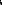 находить в художественных произведениях отражение нравственных ценностей, традиций, быта разных народов; владеть техникой чтения с реализацией собственных произносительных возможностей; читать вслух и про себя в соответствии с учебной задачей;различать прозаический и стихотворный тексты; заучивать и читать с выражением стихотворения (несколько стихотворений или их отрывки - о Родине, о детях, о семье, о родной природе в разные времена года); различать отдельные жанры устного народного творчества и художественной литературы (загадки, пословицы, сказки, рассказы, стихотворения); понимать содержание прочитанного произведения: отвечать на вопросы по фактическому содержанию произведения; владеть элементарными умениями анализа текста произведения: определять последовательность событий в произведении, характеризовать поступки (положительные или отрицательные) героя;находить в тексте описание пейзажа и интерьера;описывать характер героя, находить в тексте (выборочно читать) портрет героя и средства выражения его чувств;участвовать в обсуждении прочитанного произведения: отвечать на вопросы о впечатлении от произведения, использовать в беседе изученные литературные понятия (автор, герой, тема, главная мысль), подтверждать свой ответ примерами из текста (выборочно читать); формулировать простые выводы, подтверждать свой ответ примерами из текста;пересказывать содержание произведения с соблюдением последовательности событий, с опорой на предложенные ключевые слова, вопросы, рисунки, предложенный план; воспроизводить последовательность событий текста произведения, составляя план текста (вопросный, номинативный); читать по ролям с соблюдением норм произношения (с реализацией собственных возможностей, с расстановкой словесного и логического ударения, с соблюдением интонационных пауз), инсценировать небольшие эпизоды из произведения; составлять высказывания по содержанию произведения по заданному образцу; прогнозировать продолжение событий по предложенному началу;ориентироваться в книге (учебнике) по оглавлению, условным обозначениям;подбирать значение незнакомого слова с опорой на контекст;выбирать книги для самостоятельного чтения по совету взрослого и с учётом рекомендованного учителем списка, рассказывать о прочитанной книге по предложенным образцам с использованием опорных фраз и деформированного текста; демонстрировать интерес и положительную мотивацию к чтению художественной литературы и произведений устного народного творчества;использовать другие источники (словари, учебники, энциклопедии, ресурсы интернета в условиях контролируемого входа) для получения дополнительной информации в соответствии с учебной задачей.5 классК концу обучения в 5 классе обучающийся научится:осознавать культурную значимость устного народного творчества и художественной литературы, находить в художественных произведениях отражение нравственных ценностей, традиций, быта разных народов; 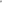 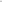 демонстрировать интерес и положительную мотивацию к систематическому чтению художественной литературы и произведений устного народного творчества: формировать собственный круг чтения;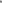 читать вслух и про себя в соответствии с учебной задачей, использовать разные виды чтения (изучающее, ознакомительное, поисковое выборочное, просмотровое выборочное); различать художественные произведения и познавательные тексты;различать прозаическую и стихотворную речь: называть особенности стихотворного произведения (ритм, рифма, строфа);заучивать и читать с выражением стихотворения (несколько стихотворений или их отрывки - о Родине, о детях, о семье, о родной природе в разные времена года); отвечать и формулировать вопросы к познавательным, учебным и художественным текстам; различать и называть отдельные жанры фольклора (считалки, загадки, пословицы, народные песни, скороговорки, сказки о животных, бытовые и волшебные сказки) и художественной литературы (литературные сказки, рассказы, стихотворения, басни), соотносить читаемый текст с жанром художественной литературы, приводить примеры разных жанров литературы России и стран мира; владеть элементарными умениями анализа и интерпретации текста: определять тему и главную мысль, последовательность событий в тексте произведения, выявлять связь событий, эпизодов текста; характеризовать героев, давать оценку их поступкам, составлять портретные характеристики персонажей, выявлять взаимосвязь между поступками и мыслями, чувствами героев, сравнивать героев одного произведения, характеризовать собственное отношение к героям, поступкам; находить в тексте средства изображения героев (портрет) и выражения их чувств, описание пейзажа и интерьера, устанавливать причинно-следственные связи событий, явлений, поступков героев; 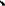 характеризовать отношение автора к героям и их поступкам;устно и письменно формулировать простые выводы, подтверждать свой ответ примерами из текста; использовать в беседе изученные литературные понятия; воспроизводить последовательность событий текста произведения, составляя план текста (вопросный, номинативный, цитатный); пересказывать произведение от лица героя, от третьего лица; объяснять значение незнакомого слова с опорой на контекст и с использованием словаря; находить в тексте примеры использования слов в прямом и переносном значении, средства художественной выразительности; осознанно применять изученные понятия (автор, мораль басни, литературный герой, персонаж, характер, тема, идея, заголовок, содержание произведения, эпизод и др.); использовать справочную литературу, электронные образовательные и информационные ресурсы информационно-коммуникационной сети «Интернет» (в условиях контролируемого входа), для получения дополнительной информации в соответствии с учебной задачей.Тематическое планирование1 класс (99 часов)2 класс (136 часов)3 класс (136 часов)4 класс (136 часов)5 класс (136 часов)№ п / пТема урокаХарактеристика видов деятельности учащихся1-е полугодие (48 ч)1-е полугодие (48 ч)1-е полугодие (48 ч)Тема «Школа» (12 ч)Тема «Школа» (12 ч)Тема «Школа» (12 ч)1Первое сентябряОсмысленное, плавное чтение вслух целыми словами с соблюдением правил орфоэпии и ударения. Выделение названия произведения. Умение находить указанную страницу с текстом.Ответы на вопросы учителя по содержанию прочитанного текста (кратко).Соотнесение частей прочитанного с иллюстрацией2ДежурныеОсмысленное, плавное чтение вслух целыми словами с соблюдением правил орфоэпии и ударения. Выделение названия произведения. Умение находить указанную страницу с текстом.Ответы на вопросы учителя по содержанию прочитанного текста (кратко).Определение действующих лиц рассказа (с помощью учителя ответы на вопросы «Кто герои рассказа?» или«О ком рассказ?»).Соотнесение содержания текста с иллюстрациями, выбор нужных иллюстраций из числа предложенных3Кто?Осмысленное, плавное чтение вслух целыми словами с соблюдением правил орфоэпии и ударения. Выделение названия произведения. Умение находить указанную страницу с текстом.Ответы на вопросы учителя по содержанию прочитанного текста.Определение действующих лиц рассказа (с помощью учителя ответы на вопросы «Кто герои рассказа?» или«О ком рассказ?»).Соотнесение содержания текста с иллюстрациями4Как ребята переходили улицуОсмысленное, плавное чтение вслух целыми словами с соблюдением правил орфоэпии и ударения. Выделение названия произведения. Умение находить указанную страницу с текстом.Ответы на вопросы учителя по содержанию прочитанного текста (кратко).Определение действующих лиц рассказа (с помощью учителя ответы на вопросы «Кто герои рассказа?» или«О ком рассказ?»).Соотнесение содержания текста с иллюстрациями. Формулирование элементарных суждений и умозаключений5Обобщающий урок по теме «Школа»Осмысленное, плавное чтение вслух отрывков из произведений целыми словами с соблюдением правил орфоэпии и ударения.Ответы на вопросы учителя по содержанию прочитанных текстов.Соотнесение содержания текстов с иллюстрациями. Объединение описываемых в рассказах событий на основе общности их места или причинно-следственной зависимости с помощью вопросов типа «Что делают дети в школе?», «Почему мальчик неправ?».Формулирование элементарных суждений и умозаключенийТема «Осень» (12 ч)Тема «Осень» (12 ч)Тема «Осень» (12 ч)6Прогулка в лесОсмысленное, плавное чтение вслух целыми словами с соблюдением правил орфоэпии и ударения. Выделение названия произведения. Умение находить указанную страницу с текстом.Ответы на вопросы учителя по содержанию прочитанного текста.Определение действующих лиц рассказа (с помощью учителя ответы на вопросы «Кто герои рассказа?» или«О ком рассказ?»).Соотнесение содержания текста с иллюстрациями, подбор к иллюстрациям соответствующих отрывков рассказа.Составление краткого пересказа рассказа с помощью ответа на вопрос «О чём говорится в рассказе?» (выбор из нескольких вариантов ответа, предложенных учителем)7Падают, падают листья…Осмысленное, плавное чтение вслух целыми словами с соблюдением правил орфоэпии и ударения. Определение названия произведения по первой строчке. Умение находить указанную страницу с текстом.Определение действующих лиц стихотворения (с помощью учителя ответы на вопросы «Кто герои стихотворения?» или «О ком стихотворение?»).Ответы на вопросы учителя по содержанию прочитанного текста.Соотнесение содержания текста с иллюстрациями, выбор нужных иллюстраций из числа предложенных. Составление зарисовок к стихотворению.Составление краткого пересказа стихотворения с помощью ответа на вопрос «О чём говорится в стихотворении?» (выбор из нескольких вариантов ответа, предложенных учителем).Заучивание стихотворения наизусть8ОсеньюОсмысленное, плавное чтение вслух целыми словами с соблюдением правил орфоэпии и ударения. Выделение названия произведения. Умение находить указанную страницу с текстом.Определение действующих лиц рассказа (с помощью учителя ответы на вопросы «Кто герои рассказа?» или«О ком рассказ?»).Ответы на вопросы учителя по содержанию прочитанного текста.Соотнесение содержания текста с иллюстрациями, подбор к иллюстрациям соответствующих отрывков рассказа. Составление зарисовок к частям текста.Составление подробного пересказа рассказа с помощью ответа на вопрос «О чём говорится в рассказе?» с опорой на иллюстрации9ЗагадкиОтгадывание загадок, зарисовки ответов, составление своих загадок на данную тему10Как звери к зиме готовятсяОсмысленное, плавное чтение вслух целыми словами с соблюдением правил орфоэпии и ударения. Выделение названия произведения. Умение находить указанную страницу с текстом.Определение действующих лиц рассказа (с помощью учителя ответы на вопросы «Кто герои рассказа?» или«О ком рассказ?»)Ответы на вопросы учителя по содержанию прочитанного текста. Демонстрация прочитанного на макете или подвижной аппликации.Соотнесение содержания текста с показанными на макете или подвижной аппликации действиями.Развитие вариативности речи.Установление причинно-следственных связей. Составление подробного пересказа рассказа с помощью ответа на вопрос «О чём говорится в рассказе?» с опорой на демонстрации на макете или подвижной аппликации11Обобщающий урок по теме «Осень»Осмысленное, плавное чтение вслух отрывков из произведений целыми словами с соблюдением правил орфоэпии и ударения.Ответы на вопросы учителя по содержанию прочитанных текстов.Соотнесение содержания текстов с иллюстрациями, макетом или подвижной аппликацией. Объединение описываемых в рассказах событий на основе общности их места или причинно-следственной зависимости с помощью вопросовТема «Семья» (6 ч)Тема «Семья» (6 ч)Тема «Семья» (6 ч)12Брат и сестраОсмысленное, плавное чтение вслух целыми словами с соблюдением правил орфоэпии и ударения. Выделение названия произведения. Умение находить указанную страницу с текстом.Определение действующих лиц рассказа (с помощью учителя ответы на вопросы «Кто герои рассказа?» или«О ком рассказ?»).Ответы на вопросы по содержанию прочитанного текста. Чтение по ролям.Соотнесение содержания текста с иллюстрациями, выбор нужных иллюстраций из числа предложенных. Работа над вариативностью речи. Установление причинно-следственных связей.Формулирование вывода.Определение основной мысли рассказа13Выучил Коля уроки…Осмысленное, плавное чтение вслух целыми словами с соблюдением правил орфоэпии и ударения. Определение названия произведения по первому предложению.Определение действующих лиц рассказа (с помощью учителя ответы на вопросы «Кто герои рассказа?» или«О ком рассказ?»).Ответы на вопросы учителя по содержанию прочитанного текста.Инсценировка рассказа.Установление причинно-следственных связей. Составление подробного пересказа рассказа с помощью ответа на вопрос «О чём говорится в рассказе?» с опорой на иллюстрацииТема «Зима» (11 ч)Тема «Зима» (11 ч)Тема «Зима» (11 ч)14Наступила зима…Осмысленное, плавное чтение вслух целыми словами с соблюдением правил орфоэпии и ударения. Определение названия произведения по первому предложению.Определение действующих лиц рассказа (с помощью учителя ответы на вопросы «Кто герои рассказа?» или«О ком рассказ?»).Ответы на вопросы учителя по содержанию прочитанного текста.Подбор иллюстраций из предложенных учителем. Выборочное чтение. Установление причинно-следственных связей.Составление подробного пересказа рассказа с помощью ответа на вопрос «О чём говорится в рассказе?» с опорой на иллюстрации15Белый снег пушистый…Осмысленное, плавное чтение вслух целыми словами с соблюдением правил орфоэпии и ударения. Определение названия произведения по первой строчке. Умение находить указанную страницу с текстом.Зарисовка к стихотворению.Ответы на вопросы по содержанию прочитанного текста.Определение основного содержания стихотворения. Выразительное чтение.Заучивание стихотворения наизусть16КормушкаОсмысленное, плавное чтение вслух целыми словами с соблюдением правил орфоэпии и ударения. Выделение названия произведения.Определение действующих лиц рассказа (с помощью учителя ответы на вопросы «Кто герои рассказа?» или«О ком рассказ?»).Ответы на вопросы учителя по содержанию прочитанного текста. Выборочное чтение.Деление текста на части. Выполнение рисунков к частям рассказа.Установление причинно-следственных связей. Составление подробного пересказа рассказа с помощью ответа на вопрос «О чём говорится в рассказе?» с опорой на иллюстрации17На снегуОсмысленное, плавное чтение вслух целыми словами с соблюдением правил орфоэпии и ударения. Выделение названия произведения. Умение находить указанную страницу с текстом.Соотнесение частей стихотворения и иллюстраций. Ответы на вопросы по содержанию прочитанного текста.Определение основного содержания стихотворения. Выразительное чтение.Заучивание стихотворения наизустьТема «Что такое хорошо и что такое плохо» (3 ч)Тема «Что такое хорошо и что такое плохо» (3 ч)Тема «Что такое хорошо и что такое плохо» (3 ч)18По улице шли…Осмысленное, плавное чтение вслух целыми словами с соблюдением правил орфоэпии и ударения. Определение названия произведения по первой строчке. Определение действующих лиц рассказа (с помощью учителя ответы на вопросы «Кто герои рассказа?» или«О ком рассказ?»).Деление текста на части. Соотнесение частей рассказа и иллюстраций.Ответы на вопросы учителя по содержанию прочитанного текста. Выборочное чтение. Оценка действий персонажа с точки зрения нравственно-этических норм.Установление причинно-следственных связей. Составление подробного пересказа рассказа с помощью ответа на вопрос «О чём говорится в рассказе?» с опорой на иллюстрацииТема «Новогодняя ёлка» (4 ч)Тема «Новогодняя ёлка» (4 ч)Тема «Новогодняя ёлка» (4 ч)19Как наряжали ёлкуОсмысленное, плавное чтение вслух целыми словами с соблюдением правил орфоэпии и ударения. Выделение названия произведения. Определение жанра произведения (рассказ, стихотворение или сказка), обоснование своего выбора.Определение действующих лиц сказки (с помощью учителя ответы на вопросы «Кто герои сказки?» или«О ком сказка?»).Деление текста на части. Выполнение рисунков к частям текста.Ответы на вопросы учителя по содержанию прочитанного текста. Выборочное чтение.Установление причинно-следственных связей. Составление подробного пересказа сказки с помощью ответа на вопрос «О чём говорится в сказке?» с опорой на рисунки детей20Что такое Новый год?Осмысленное, плавное чтение вслух целыми словами с соблюдением правил орфоэпии и ударения. Определение названия произведения по первой строчке.Ответы на вопросы по содержанию прочитанного текста. Установление причинно-следственных связей.Выразительное чтение.Заучивание стихотворения наизусть2-е полугодие (51 ч)2-е полугодие (51 ч)2-е полугодие (51 ч)Тема «Зима» (10 ч)Тема «Зима» (10 ч)Тема «Зима» (10 ч)21ЗаяцОсмысленное, плавное чтение вслух целыми словами с соблюдением правил орфоэпии и ударения. Выделение названия произведения.Определение действующих лиц рассказа.Ответы на вопросы учителя по содержанию прочитанного текста. Выборочное чтение. Зарисовка.Установление причинно-следственных связей. Составление пересказа рассказа с помощью ответа на вопрос «О чём говорится в рассказе?» с опорой на рисунки22Что за зверь?Осмысленное, плавное чтение вслух целыми словами с соблюдением правил орфоэпии и ударения. Выделение названия произведения.Определение действующих лиц. Деление текста на части.Ответы на вопросы учителя по содержанию прочитанного текста. Выборочное чтение.Установление причинно-следственных связей. Формулирование вывода23Наши помощникиОсмысленное, плавное чтение вслух целыми словами с соблюдением правил орфоэпии и ударения. Выделение названия произведения.Ответы на вопросы учителя по содержанию прочитанного текста. Соотнесение частей рассказа и иллюстраций.Выборочное чтение. Составление пересказа24Наш катокОсмысленное, плавное чтение вслух целыми словами с соблюдением правил орфоэпии и ударения. Выделение названия произведения.Определение действующих лиц рассказа. Деление текста на части. Определение количества картинок к рассказу, изображение содержания прочитанного рассказа в рисунках и составление подписей под рисунками. Ответы на вопросы учителя по содержанию прочитанного текста. Выборочное чтение. Установление причинно-следственных связей.Составление пересказа25Обобщающий урок по теме «Зима»Осмысленное, плавное чтение вслух отрывков из произведений целыми словами с соблюдением правил орфоэпии и ударения.Ответы на вопросы учителя по содержанию прочитанных текстов.Соотнесение содержания текстов с иллюстрациями, макетом или подвижной аппликацией. Объединение описываемых в рассказах событий на основе общности их места или причинно-следственной зависимости с помощью вопросовТема «Семья» (10 ч)Тема «Семья» (10 ч)Тема «Семья» (10 ч)26Как Маша стала большойОсмысленное, плавное чтение вслух целыми словами с соблюдением правил орфоэпии и ударения. Выделение названия произведения. Умение находить указанную страницу с текстом.Определение действующих лиц рассказа.Ответы на вопросы учителя по содержанию прочитанного текста. Установление причинно-следственных связей.Соотнесение содержания текста с иллюстрациями, подбор к иллюстрациям соответствующих отрывков рассказа. Составление подробного пересказа рассказа27Наша мамаОсмысленное, плавное чтение вслух целыми словами с соблюдением правил орфоэпии и ударения. Выделение названия произведения. Умение находить указанную страницу с текстом.Определение действующих лиц стихотворения (с помощью учителя, ответы на вопрос «Кто герои стихотворения?» или «О ком стихотворение?»)Ответы на вопросы по содержанию прочитанного текста.Соотнесение содержания текста с иллюстрациями, выбор нужных иллюстраций из числа предложенных. Работа над вариативностью речи.Определение основной мысли стихотворения (выбор из числа предложенных учителем).Выразительное чтение.Заучивание стихотворения наизусть28КатяОсмысленное, плавное чтение вслух целыми словами с соблюдением правил орфоэпии и ударения. Выделение названия произведения. Умение находить указанную страницу с текстом.Определение действующих лиц стихотворения (с помощью учителя ответы на вопрос «Кто герои стихотворения?» или «О ком стихотворение?»).Ответы на вопросы по содержанию прочитанного текста.Соотнесение содержания текста с иллюстрациями, выбор нужных иллюстраций из числа предложенных. Работа над вариативностью речи. Оценка действий персонажа с точки зрения нравственно-этических норм. Выразительное чтение.Определение основной мысли стихотворения (с помощью учителя)29Обобщающий урок по теме «Семья»Осмысленное, плавное чтение вслух отрывков из произведений целыми словами с соблюдением правил орфоэпии и ударения.Ответы на вопросы учителя по содержанию прочитанных текстов.Соотнесение содержания текстов с иллюстрациями, макетом или подвижной аппликацией. Объединение описываемых в рассказах событий на основе общности их места или причинно-следственной зависимости с помощью вопросов.Сообщение о своих наблюдениях, случаях из жизни по аналогии с прочитанным, сравнение их с содержанием прочитанного (с помощью учителя)Тема «Что такое хорошо и что такое плохо» (10 ч)Тема «Что такое хорошо и что такое плохо» (10 ч)Тема «Что такое хорошо и что такое плохо» (10 ч)30Про хлебОсмысленное, плавное чтение вслух целыми словами с соблюдением правил орфоэпии и ударения. Выделение названия произведения. Умение находить указанную страницу с текстом.Определение действующих лиц стихотворения (с помощью учителя, ответы на вопрос «Кто герои стихотворения?» или «О ком стихотворение?»).Чтение по ролям. Ответы на вопросы по содержанию прочитанного текста. Оценка действий персонажа с точки зрения нравственно-этических норм.Работа над вариативностью речи. Выразительное чтение. Формулирование вывода (с помощью учителя)31Сеня…Осмысленное, плавное чтение вслух целыми словами с соблюдением правил орфоэпии и ударения. Определение названия произведения по первой строчке. Определение действующих лиц рассказа. Чтение по ролям. Соотнесение содержания текста с иллюстрациями. Ответы на вопросы по содержанию прочитанного текста. Работа над вариативностью речи. Выразительное чтение. Оценка действий персонажа с точки зрения нравственно-этических норм.Составление пересказа рассказа32В гостях и домаОсмысленное, плавное чтение вслух целыми словами с соблюдением правил орфоэпии и ударения.Определение действующих лиц рассказа. Выборочное чтение. Соотнесение содержания текста с иллюстрациями. Ответы на вопросы по содержанию прочитанного текста. Работа над вариативностью речи.Выразительное чтение. Оценка действий персонажа с точки зрения нравственно-этических норм.Составление пересказа рассказаТема «Весна» (12 ч)Тема «Весна» (12 ч)Тема «Весна» (12 ч)33Жарче и жарче…Осмысленное, плавное чтение вслух целыми словами с соблюдением правил орфоэпии и ударения. Определение названия произведения по первой строчке.Определение действующих лиц рассказа. Выборочное чтение. Соотнесение содержания текста с иллюстрациями. Ответы на вопросы по содержанию прочитанного текста. Работа над вариативностью речи. Установление причинно-следственных связей. Выразительное чтение.Составление пересказа рассказа34Снег теперь…Осмысленное, плавное чтение вслух целыми словами с соблюдением правил орфоэпии и ударения. Определение названия произведения по первой строчке.Ответы на вопросы по содержанию прочитанного текста.Соотнесение содержания текста с иллюстрациями, выбор нужных иллюстраций из числа предложенных. Работа над вариативностью речи.Определение основного содержания стихотворения (с помощью вопроса «О чём говорится в стихотворении?»).Выразительное чтение.Заучивание стихотворения наизусть35На поляхОсмысленное, плавное чтение вслух целыми словами с соблюдением правил орфоэпии и ударения.Выделение названия произведения. Определение действующих лиц рассказа.Соотнесение содержания текста с иллюстрациями, выбор нужных иллюстраций из числа предложенных. Ответы на вопросы учителя по содержанию прочитанного текста. Выборочное чтение. Зарисовка.Составление пересказа36МайОсмысленное, плавное чтение вслух целыми словами с соблюдением правил орфоэпии и ударения.Выделение названия произведения. Определение действующих лиц рассказа.Соотнесение содержания текста с иллюстрациями, выбор нужных иллюстраций из числа предложенных. Ответы на вопросы учителя по содержанию прочитанного текста. Выборочное чтение. Зарисовка.Составление пересказа37Обобщающий урок по теме «Весна»Осмысленное, плавное чтение вслух отрывков из произведений целыми словами с соблюдением правил орфоэпии и ударения.Ответы на вопросы учителя по содержанию прочитанных текстов.Соотнесение содержания текстов с иллюстрациями. Объединение описываемых в рассказах событий на основе общности их места или причинно-следственной зависимости с помощью вопросов.Сообщение о своих наблюдениях, случаях из жизни по аналогии с прочитанным, сравнение их с содержанием прочитанного (с помощью учителя)Тема «Животные» (5 ч)Тема «Животные» (5 ч)Тема «Животные» (5 ч)38Один раз…Осмысленное, плавное чтение вслух целыми словами с соблюдением правил орфоэпии и ударения.Определение названия произведения по первым словам. Определение действующих лиц рассказа.Деление рассказа на части, составление рисунков к каждой части и подписей к ним.Ответы на вопросы учителя по содержанию прочитанного текста. Выборочное чтение. Выполнение заданий.Составление пересказа39Собака и её теньОсмысленное, плавное чтение вслух целыми словами с соблюдением правил орфоэпии и ударения.Определение действующих лиц рассказа.Ответы на вопросы учителя по содержанию прочитанного текста. Установление причинно-следственных связей.Составление пересказаТема «Скоро лето» (4 ч)Тема «Скоро лето» (4 ч)Тема «Скоро лето» (4 ч)40ЛетоОсмысленное, плавное чтение вслух целыми словами с соблюдением правил орфоэпии и ударения.Ответы на вопросы учителя по содержанию прочитанного текста. Выборочное чтение. Выполнение заданий, зарисовка.Составление пересказа41ГрибыОсмысленное, плавное чтение вслух целыми словами с соблюдением правил орфоэпии и ударения. Определение действующих лиц рассказа.Ответы на вопросы учителя по содержанию прочитанного текста. Соотнесение содержания текста с иллюстрациями, выбор нужных иллюстраций из числа предложенных.Развитие вариативности речи.Установление причинно-следственных связей. Составление пересказа№ п/пТема урокаКол-во часовХарактеристика видов деятельности учащихсяТема «Лето»Тема «Лето»Тема «Лето»Тема «Лето»1Рассказ«Летнее утро в лесу». По И. Ревю3Читать осмысленно вслух с соблюдением норм орфоэпии, ударения, слитности.Определять название произведения (рассказа, стихотворения), его автора.Находить нужную страницу по содержанию (оглавлению).Отвечать на обобщающие (главные) вопросы по тексту («Как называется рассказ (стихотворение)?», «Кто автор рассказа (стихотворения)?»,«О ком говорится в рассказе (стихотворении)?», «О чём говорится в рассказе (стихотворении)?»).Отвечать на вопросы учителя по содержанию прочитанного текста (полно и кратко).Составлять зарисовки к произведениям. Подписывать рисунки (кратко и полно). Читать стихотворения наизусть выразительно (передавая настроение).Составлять пересказ текста.Подбирать предложения к картинкам. Придумывать варианты заглавий текстов. Делать выводы по содержанию текста (определять тему, главную мысль произведения).Задавать вопросы одноклассникам о проведённых летних каникулах.Изготовить игру «Лото»2Стихотворение «Лучше нет поры…».К. Гром3Читать осмысленно вслух с соблюдением норм орфоэпии, ударения, слитности.Определять название произведения (рассказа, стихотворения), его автора.Находить нужную страницу по содержанию (оглавлению).Отвечать на обобщающие (главные) вопросы по тексту («Как называется рассказ (стихотворение)?», «Кто автор рассказа (стихотворения)?»,«О ком говорится в рассказе (стихотворении)?», «О чём говорится в рассказе (стихотворении)?»).Отвечать на вопросы учителя по содержанию прочитанного текста (полно и кратко).Составлять зарисовки к произведениям. Подписывать рисунки (кратко и полно). Читать стихотворения наизусть выразительно (передавая настроение).Составлять пересказ текста.Подбирать предложения к картинкам. Придумывать варианты заглавий текстов. Делать выводы по содержанию текста (определять тему, главную мысль произведения).Задавать вопросы одноклассникам о проведённых летних каникулах.Изготовить игру «Лото»3Рассказ«Про лето»3Читать осмысленно вслух с соблюдением норм орфоэпии, ударения, слитности.Определять название произведения (рассказа, стихотворения), его автора.Находить нужную страницу по содержанию (оглавлению).Отвечать на обобщающие (главные) вопросы по тексту («Как называется рассказ (стихотворение)?», «Кто автор рассказа (стихотворения)?»,«О ком говорится в рассказе (стихотворении)?», «О чём говорится в рассказе (стихотворении)?»).Отвечать на вопросы учителя по содержанию прочитанного текста (полно и кратко).Составлять зарисовки к произведениям. Подписывать рисунки (кратко и полно). Читать стихотворения наизусть выразительно (передавая настроение).Составлять пересказ текста.Подбирать предложения к картинкам. Придумывать варианты заглавий текстов. Делать выводы по содержанию текста (определять тему, главную мысль произведения).Задавать вопросы одноклассникам о проведённых летних каникулах.Изготовить игру «Лото»4Стихотворение «Лето». Н. Мигунова3Читать осмысленно вслух с соблюдением норм орфоэпии, ударения, слитности.Определять название произведения (рассказа, стихотворения), его автора.Находить нужную страницу по содержанию (оглавлению).Отвечать на обобщающие (главные) вопросы по тексту («Как называется рассказ (стихотворение)?», «Кто автор рассказа (стихотворения)?»,«О ком говорится в рассказе (стихотворении)?», «О чём говорится в рассказе (стихотворении)?»).Отвечать на вопросы учителя по содержанию прочитанного текста (полно и кратко).Составлять зарисовки к произведениям. Подписывать рисунки (кратко и полно). Читать стихотворения наизусть выразительно (передавая настроение).Составлять пересказ текста.Подбирать предложения к картинкам. Придумывать варианты заглавий текстов. Делать выводы по содержанию текста (определять тему, главную мысль произведения).Задавать вопросы одноклассникам о проведённых летних каникулах.Изготовить игру «Лото»5Стихотворение «Летом». Л. Луканова2Читать осмысленно вслух с соблюдением норм орфоэпии, ударения, слитности.Определять название произведения (рассказа, стихотворения), его автора.Находить нужную страницу по содержанию (оглавлению).Отвечать на обобщающие (главные) вопросы по тексту («Как называется рассказ (стихотворение)?», «Кто автор рассказа (стихотворения)?»,«О ком говорится в рассказе (стихотворении)?», «О чём говорится в рассказе (стихотворении)?»).Отвечать на вопросы учителя по содержанию прочитанного текста (полно и кратко).Составлять зарисовки к произведениям. Подписывать рисунки (кратко и полно). Читать стихотворения наизусть выразительно (передавая настроение).Составлять пересказ текста.Подбирать предложения к картинкам. Придумывать варианты заглавий текстов. Делать выводы по содержанию текста (определять тему, главную мысль произведения).Задавать вопросы одноклассникам о проведённых летних каникулах.Изготовить игру «Лото»6Задания по теме «Лето»1Читать осмысленно вслух с соблюдением норм орфоэпии, ударения, слитности.Определять название произведения (рассказа, стихотворения), его автора.Находить нужную страницу по содержанию (оглавлению).Отвечать на обобщающие (главные) вопросы по тексту («Как называется рассказ (стихотворение)?», «Кто автор рассказа (стихотворения)?»,«О ком говорится в рассказе (стихотворении)?», «О чём говорится в рассказе (стихотворении)?»).Отвечать на вопросы учителя по содержанию прочитанного текста (полно и кратко).Составлять зарисовки к произведениям. Подписывать рисунки (кратко и полно). Читать стихотворения наизусть выразительно (передавая настроение).Составлять пересказ текста.Подбирать предложения к картинкам. Придумывать варианты заглавий текстов. Делать выводы по содержанию текста (определять тему, главную мысль произведения).Задавать вопросы одноклассникам о проведённых летних каникулах.Изготовить игру «Лото»Тема «Правила дорожного движения»Тема «Правила дорожного движения»Тема «Правила дорожного движения»Тема «Правила дорожного движения»1Стихотворение «Красным глазом светофор…».И. Гурина3Читать осмысленно вслух с соблюдением норм орфоэпии, ударения, слитности.Определять название произведения, его автора.Находить нужную страницу по содержанию (оглавлению).Отвечать на обобщающие (главные) вопросы по тексту («Как называется стихотворение?», «Кто автор стихотворения?»,«О ком говорится в стихотворении?»,«О чём говорится в стихотворении?»). Отвечать на вопросы учителя по содержанию прочитанного текста (полно и кратко).Делить стихотворение на смысловые части.Составлять зарисовки к произведениям. Подписывать рисунки (кратко и полно). Читать стихотворения наизусть выразительно (передавая настроение).Подбирать предложения к картинкам. Делать выводы по содержанию текста (определять тему, главную мысль произведения).Уметь закончить предложение. Находить ответ в стихотворении. Показывать на картинках переход, зебру, перекрёсток.Проводить аналогии понятий. Проводить аналогии между ситуациями в произведении и жизненными компетенциями (опытом).Уметь рассказать по картинкам правила перехода через дорогу.Отгадывать загадки.Уметь задать вопрос одноклассникам. Придумывать и зарисовывать свои дорожные знаки. Уметь объяснять обозначение этих знаков.Овладевать тематическим словарём.Работать с памятками2Стихотворение«Будь внимателен на дороге».А. Сидорова3Читать осмысленно вслух с соблюдением норм орфоэпии, ударения, слитности.Определять название произведения, его автора.Находить нужную страницу по содержанию (оглавлению).Отвечать на обобщающие (главные) вопросы по тексту («Как называется стихотворение?», «Кто автор стихотворения?»,«О ком говорится в стихотворении?»,«О чём говорится в стихотворении?»). Отвечать на вопросы учителя по содержанию прочитанного текста (полно и кратко).Делить стихотворение на смысловые части.Составлять зарисовки к произведениям. Подписывать рисунки (кратко и полно). Читать стихотворения наизусть выразительно (передавая настроение).Подбирать предложения к картинкам. Делать выводы по содержанию текста (определять тему, главную мысль произведения).Уметь закончить предложение. Находить ответ в стихотворении. Показывать на картинках переход, зебру, перекрёсток.Проводить аналогии понятий. Проводить аналогии между ситуациями в произведении и жизненными компетенциями (опытом).Уметь рассказать по картинкам правила перехода через дорогу.Отгадывать загадки.Уметь задать вопрос одноклассникам. Придумывать и зарисовывать свои дорожные знаки. Уметь объяснять обозначение этих знаков.Овладевать тематическим словарём.Работать с памятками3Стихотворение«У любого перекрёстка…». Р. Фархади2Читать осмысленно вслух с соблюдением норм орфоэпии, ударения, слитности.Определять название произведения, его автора.Находить нужную страницу по содержанию (оглавлению).Отвечать на обобщающие (главные) вопросы по тексту («Как называется стихотворение?», «Кто автор стихотворения?»,«О ком говорится в стихотворении?»,«О чём говорится в стихотворении?»). Отвечать на вопросы учителя по содержанию прочитанного текста (полно и кратко).Делить стихотворение на смысловые части.Составлять зарисовки к произведениям. Подписывать рисунки (кратко и полно). Читать стихотворения наизусть выразительно (передавая настроение).Подбирать предложения к картинкам. Делать выводы по содержанию текста (определять тему, главную мысль произведения).Уметь закончить предложение. Находить ответ в стихотворении. Показывать на картинках переход, зебру, перекрёсток.Проводить аналогии понятий. Проводить аналогии между ситуациями в произведении и жизненными компетенциями (опытом).Уметь рассказать по картинкам правила перехода через дорогу.Отгадывать загадки.Уметь задать вопрос одноклассникам. Придумывать и зарисовывать свои дорожные знаки. Уметь объяснять обозначение этих знаков.Овладевать тематическим словарём.Работать с памятками4Стихотворение «Подземный переход»2Читать осмысленно вслух с соблюдением норм орфоэпии, ударения, слитности.Определять название произведения, его автора.Находить нужную страницу по содержанию (оглавлению).Отвечать на обобщающие (главные) вопросы по тексту («Как называется стихотворение?», «Кто автор стихотворения?»,«О ком говорится в стихотворении?»,«О чём говорится в стихотворении?»). Отвечать на вопросы учителя по содержанию прочитанного текста (полно и кратко).Делить стихотворение на смысловые части.Составлять зарисовки к произведениям. Подписывать рисунки (кратко и полно). Читать стихотворения наизусть выразительно (передавая настроение).Подбирать предложения к картинкам. Делать выводы по содержанию текста (определять тему, главную мысль произведения).Уметь закончить предложение. Находить ответ в стихотворении. Показывать на картинках переход, зебру, перекрёсток.Проводить аналогии понятий. Проводить аналогии между ситуациями в произведении и жизненными компетенциями (опытом).Уметь рассказать по картинкам правила перехода через дорогу.Отгадывать загадки.Уметь задать вопрос одноклассникам. Придумывать и зарисовывать свои дорожные знаки. Уметь объяснять обозначение этих знаков.Овладевать тематическим словарём.Работать с памятками5Стихотворение«Что запрещается? Что разрешается?». В. Семернин3Читать осмысленно вслух с соблюдением норм орфоэпии, ударения, слитности.Определять название произведения, его автора.Находить нужную страницу по содержанию (оглавлению).Отвечать на обобщающие (главные) вопросы по тексту («Как называется стихотворение?», «Кто автор стихотворения?»,«О ком говорится в стихотворении?»,«О чём говорится в стихотворении?»). Отвечать на вопросы учителя по содержанию прочитанного текста (полно и кратко).Делить стихотворение на смысловые части.Составлять зарисовки к произведениям. Подписывать рисунки (кратко и полно). Читать стихотворения наизусть выразительно (передавая настроение).Подбирать предложения к картинкам. Делать выводы по содержанию текста (определять тему, главную мысль произведения).Уметь закончить предложение. Находить ответ в стихотворении. Показывать на картинках переход, зебру, перекрёсток.Проводить аналогии понятий. Проводить аналогии между ситуациями в произведении и жизненными компетенциями (опытом).Уметь рассказать по картинкам правила перехода через дорогу.Отгадывать загадки.Уметь задать вопрос одноклассникам. Придумывать и зарисовывать свои дорожные знаки. Уметь объяснять обозначение этих знаков.Овладевать тематическим словарём.Работать с памятками6Стихотворение «Зебра»2Читать осмысленно вслух с соблюдением норм орфоэпии, ударения, слитности.Определять название произведения, его автора.Находить нужную страницу по содержанию (оглавлению).Отвечать на обобщающие (главные) вопросы по тексту («Как называется стихотворение?», «Кто автор стихотворения?»,«О ком говорится в стихотворении?»,«О чём говорится в стихотворении?»). Отвечать на вопросы учителя по содержанию прочитанного текста (полно и кратко).Делить стихотворение на смысловые части.Составлять зарисовки к произведениям. Подписывать рисунки (кратко и полно). Читать стихотворения наизусть выразительно (передавая настроение).Подбирать предложения к картинкам. Делать выводы по содержанию текста (определять тему, главную мысль произведения).Уметь закончить предложение. Находить ответ в стихотворении. Показывать на картинках переход, зебру, перекрёсток.Проводить аналогии понятий. Проводить аналогии между ситуациями в произведении и жизненными компетенциями (опытом).Уметь рассказать по картинкам правила перехода через дорогу.Отгадывать загадки.Уметь задать вопрос одноклассникам. Придумывать и зарисовывать свои дорожные знаки. Уметь объяснять обозначение этих знаков.Овладевать тематическим словарём.Работать с памятками7Задания по теме «Правила дорожного движения»1Читать осмысленно вслух с соблюдением норм орфоэпии, ударения, слитности.Определять название произведения, его автора.Находить нужную страницу по содержанию (оглавлению).Отвечать на обобщающие (главные) вопросы по тексту («Как называется стихотворение?», «Кто автор стихотворения?»,«О ком говорится в стихотворении?»,«О чём говорится в стихотворении?»). Отвечать на вопросы учителя по содержанию прочитанного текста (полно и кратко).Делить стихотворение на смысловые части.Составлять зарисовки к произведениям. Подписывать рисунки (кратко и полно). Читать стихотворения наизусть выразительно (передавая настроение).Подбирать предложения к картинкам. Делать выводы по содержанию текста (определять тему, главную мысль произведения).Уметь закончить предложение. Находить ответ в стихотворении. Показывать на картинках переход, зебру, перекрёсток.Проводить аналогии понятий. Проводить аналогии между ситуациями в произведении и жизненными компетенциями (опытом).Уметь рассказать по картинкам правила перехода через дорогу.Отгадывать загадки.Уметь задать вопрос одноклассникам. Придумывать и зарисовывать свои дорожные знаки. Уметь объяснять обозначение этих знаков.Овладевать тематическим словарём.Работать с памяткамиТема «Осень»Тема «Осень»Тема «Осень»Тема «Осень»1Стихотворение «Скоро в школу».В. Лифшиц2Читать осмысленно вслух с соблюдением норм орфоэпии, ударения, слитности.Определять название произведения (рассказа, стихотворения), его автора.Находить нужную страницу по содержанию (оглавлению).Отвечать на обобщающие (главные) вопросы по тексту («Как называется рассказ (стихотворение)?», «Кто автор рассказа (стихотворения)?», «О ком говорится в рассказе (стихотворении)?», «О чём говорится в рассказе (стихотворении)?»).Отвечать на вопросы учителя по содержанию прочитанного текста (полно и кратко). Аргументировать ответы словами автора (цитатами из текста), своими словами.Выбирать верный ответ из предложенных вариантов.Читать стихотворения наизусть выразительно.Демонстрировать содержание прочитанного на иллюстрациях, подвижной аппликации или макете.Соотносить содержание текста с показанными на иллюстрациях, подвижной аппликации или макете действиями.Устанавливать причинно-следственные, временные связи.Проводить аналогии между ситуациями в произведении и жизненными компетенциями (жизненным опытом).Делать выводы по содержанию прочитанного.Придумывать варианты заглавий текстов. Выполнять грамматические задания к тексту.Оценивать свою работу (ответ) и работу (ответы) одноклассников.Объяснять смысл пословицы. Заучивать пословицы наизусть. Выполнять творческие работы, связанные с темой произведения (выставка рисунков, гербарий, лепка)2Стихотворение «Праздник сентября».В. Степанов2Читать осмысленно вслух с соблюдением норм орфоэпии, ударения, слитности.Определять название произведения (рассказа, стихотворения), его автора.Находить нужную страницу по содержанию (оглавлению).Отвечать на обобщающие (главные) вопросы по тексту («Как называется рассказ (стихотворение)?», «Кто автор рассказа (стихотворения)?», «О ком говорится в рассказе (стихотворении)?», «О чём говорится в рассказе (стихотворении)?»).Отвечать на вопросы учителя по содержанию прочитанного текста (полно и кратко). Аргументировать ответы словами автора (цитатами из текста), своими словами.Выбирать верный ответ из предложенных вариантов.Читать стихотворения наизусть выразительно.Демонстрировать содержание прочитанного на иллюстрациях, подвижной аппликации или макете.Соотносить содержание текста с показанными на иллюстрациях, подвижной аппликации или макете действиями.Устанавливать причинно-следственные, временные связи.Проводить аналогии между ситуациями в произведении и жизненными компетенциями (жизненным опытом).Делать выводы по содержанию прочитанного.Придумывать варианты заглавий текстов. Выполнять грамматические задания к тексту.Оценивать свою работу (ответ) и работу (ответы) одноклассников.Объяснять смысл пословицы. Заучивать пословицы наизусть. Выполнять творческие работы, связанные с темой произведения (выставка рисунков, гербарий, лепка)3Стихотворение «Осени приметы».Л. Преображенская3Читать осмысленно вслух с соблюдением норм орфоэпии, ударения, слитности.Определять название произведения (рассказа, стихотворения), его автора.Находить нужную страницу по содержанию (оглавлению).Отвечать на обобщающие (главные) вопросы по тексту («Как называется рассказ (стихотворение)?», «Кто автор рассказа (стихотворения)?», «О ком говорится в рассказе (стихотворении)?», «О чём говорится в рассказе (стихотворении)?»).Отвечать на вопросы учителя по содержанию прочитанного текста (полно и кратко). Аргументировать ответы словами автора (цитатами из текста), своими словами.Выбирать верный ответ из предложенных вариантов.Читать стихотворения наизусть выразительно.Демонстрировать содержание прочитанного на иллюстрациях, подвижной аппликации или макете.Соотносить содержание текста с показанными на иллюстрациях, подвижной аппликации или макете действиями.Устанавливать причинно-следственные, временные связи.Проводить аналогии между ситуациями в произведении и жизненными компетенциями (жизненным опытом).Делать выводы по содержанию прочитанного.Придумывать варианты заглавий текстов. Выполнять грамматические задания к тексту.Оценивать свою работу (ответ) и работу (ответы) одноклассников.Объяснять смысл пословицы. Заучивать пословицы наизусть. Выполнять творческие работы, связанные с темой произведения (выставка рисунков, гербарий, лепка)4Рассказ «Осень».По И. Соколову-Микитову2Читать осмысленно вслух с соблюдением норм орфоэпии, ударения, слитности.Определять название произведения (рассказа, стихотворения), его автора.Находить нужную страницу по содержанию (оглавлению).Отвечать на обобщающие (главные) вопросы по тексту («Как называется рассказ (стихотворение)?», «Кто автор рассказа (стихотворения)?», «О ком говорится в рассказе (стихотворении)?», «О чём говорится в рассказе (стихотворении)?»).Отвечать на вопросы учителя по содержанию прочитанного текста (полно и кратко). Аргументировать ответы словами автора (цитатами из текста), своими словами.Выбирать верный ответ из предложенных вариантов.Читать стихотворения наизусть выразительно.Демонстрировать содержание прочитанного на иллюстрациях, подвижной аппликации или макете.Соотносить содержание текста с показанными на иллюстрациях, подвижной аппликации или макете действиями.Устанавливать причинно-следственные, временные связи.Проводить аналогии между ситуациями в произведении и жизненными компетенциями (жизненным опытом).Делать выводы по содержанию прочитанного.Придумывать варианты заглавий текстов. Выполнять грамматические задания к тексту.Оценивать свою работу (ответ) и работу (ответы) одноклассников.Объяснять смысл пословицы. Заучивать пословицы наизусть. Выполнять творческие работы, связанные с темой произведения (выставка рисунков, гербарий, лепка)5Стихотворение «Наступила осень…». А. Ерикеев2Читать осмысленно вслух с соблюдением норм орфоэпии, ударения, слитности.Определять название произведения (рассказа, стихотворения), его автора.Находить нужную страницу по содержанию (оглавлению).Отвечать на обобщающие (главные) вопросы по тексту («Как называется рассказ (стихотворение)?», «Кто автор рассказа (стихотворения)?», «О ком говорится в рассказе (стихотворении)?», «О чём говорится в рассказе (стихотворении)?»).Отвечать на вопросы учителя по содержанию прочитанного текста (полно и кратко). Аргументировать ответы словами автора (цитатами из текста), своими словами.Выбирать верный ответ из предложенных вариантов.Читать стихотворения наизусть выразительно.Демонстрировать содержание прочитанного на иллюстрациях, подвижной аппликации или макете.Соотносить содержание текста с показанными на иллюстрациях, подвижной аппликации или макете действиями.Устанавливать причинно-следственные, временные связи.Проводить аналогии между ситуациями в произведении и жизненными компетенциями (жизненным опытом).Делать выводы по содержанию прочитанного.Придумывать варианты заглавий текстов. Выполнять грамматические задания к тексту.Оценивать свою работу (ответ) и работу (ответы) одноклассников.Объяснять смысл пословицы. Заучивать пословицы наизусть. Выполнять творческие работы, связанные с темой произведения (выставка рисунков, гербарий, лепка)6Стихотворение «Осень». М. Ходякова2Читать осмысленно вслух с соблюдением норм орфоэпии, ударения, слитности.Определять название произведения (рассказа, стихотворения), его автора.Находить нужную страницу по содержанию (оглавлению).Отвечать на обобщающие (главные) вопросы по тексту («Как называется рассказ (стихотворение)?», «Кто автор рассказа (стихотворения)?», «О ком говорится в рассказе (стихотворении)?», «О чём говорится в рассказе (стихотворении)?»).Отвечать на вопросы учителя по содержанию прочитанного текста (полно и кратко). Аргументировать ответы словами автора (цитатами из текста), своими словами.Выбирать верный ответ из предложенных вариантов.Читать стихотворения наизусть выразительно.Демонстрировать содержание прочитанного на иллюстрациях, подвижной аппликации или макете.Соотносить содержание текста с показанными на иллюстрациях, подвижной аппликации или макете действиями.Устанавливать причинно-следственные, временные связи.Проводить аналогии между ситуациями в произведении и жизненными компетенциями (жизненным опытом).Делать выводы по содержанию прочитанного.Придумывать варианты заглавий текстов. Выполнять грамматические задания к тексту.Оценивать свою работу (ответ) и работу (ответы) одноклассников.Объяснять смысл пословицы. Заучивать пословицы наизусть. Выполнять творческие работы, связанные с темой произведения (выставка рисунков, гербарий, лепка)7Рассказ «Животные готовятся к зиме»4Читать осмысленно вслух с соблюдением норм орфоэпии, ударения, слитности.Определять название произведения (рассказа, стихотворения), его автора.Находить нужную страницу по содержанию (оглавлению).Отвечать на обобщающие (главные) вопросы по тексту («Как называется рассказ (стихотворение)?», «Кто автор рассказа (стихотворения)?», «О ком говорится в рассказе (стихотворении)?», «О чём говорится в рассказе (стихотворении)?»).Отвечать на вопросы учителя по содержанию прочитанного текста (полно и кратко). Аргументировать ответы словами автора (цитатами из текста), своими словами.Выбирать верный ответ из предложенных вариантов.Читать стихотворения наизусть выразительно.Демонстрировать содержание прочитанного на иллюстрациях, подвижной аппликации или макете.Соотносить содержание текста с показанными на иллюстрациях, подвижной аппликации или макете действиями.Устанавливать причинно-следственные, временные связи.Проводить аналогии между ситуациями в произведении и жизненными компетенциями (жизненным опытом).Делать выводы по содержанию прочитанного.Придумывать варианты заглавий текстов. Выполнять грамматические задания к тексту.Оценивать свою работу (ответ) и работу (ответы) одноклассников.Объяснять смысл пословицы. Заучивать пословицы наизусть. Выполнять творческие работы, связанные с темой произведения (выставка рисунков, гербарий, лепка)8Рассказ «Как белка готовится к зиме».По Г. Скребицкому3Читать осмысленно вслух с соблюдением норм орфоэпии, ударения, слитности.Определять название произведения (рассказа, стихотворения), его автора.Находить нужную страницу по содержанию (оглавлению).Отвечать на обобщающие (главные) вопросы по тексту («Как называется рассказ (стихотворение)?», «Кто автор рассказа (стихотворения)?», «О ком говорится в рассказе (стихотворении)?», «О чём говорится в рассказе (стихотворении)?»).Отвечать на вопросы учителя по содержанию прочитанного текста (полно и кратко). Аргументировать ответы словами автора (цитатами из текста), своими словами.Выбирать верный ответ из предложенных вариантов.Читать стихотворения наизусть выразительно.Демонстрировать содержание прочитанного на иллюстрациях, подвижной аппликации или макете.Соотносить содержание текста с показанными на иллюстрациях, подвижной аппликации или макете действиями.Устанавливать причинно-следственные, временные связи.Проводить аналогии между ситуациями в произведении и жизненными компетенциями (жизненным опытом).Делать выводы по содержанию прочитанного.Придумывать варианты заглавий текстов. Выполнять грамматические задания к тексту.Оценивать свою работу (ответ) и работу (ответы) одноклассников.Объяснять смысл пословицы. Заучивать пословицы наизусть. Выполнять творческие работы, связанные с темой произведения (выставка рисунков, гербарий, лепка)9Рассказ«Три осенних месяца»4Читать осмысленно вслух с соблюдением норм орфоэпии, ударения, слитности.Определять название произведения (рассказа, стихотворения), его автора.Находить нужную страницу по содержанию (оглавлению).Отвечать на обобщающие (главные) вопросы по тексту («Как называется рассказ (стихотворение)?», «Кто автор рассказа (стихотворения)?», «О ком говорится в рассказе (стихотворении)?», «О чём говорится в рассказе (стихотворении)?»).Отвечать на вопросы учителя по содержанию прочитанного текста (полно и кратко). Аргументировать ответы словами автора (цитатами из текста), своими словами.Выбирать верный ответ из предложенных вариантов.Читать стихотворения наизусть выразительно.Демонстрировать содержание прочитанного на иллюстрациях, подвижной аппликации или макете.Соотносить содержание текста с показанными на иллюстрациях, подвижной аппликации или макете действиями.Устанавливать причинно-следственные, временные связи.Проводить аналогии между ситуациями в произведении и жизненными компетенциями (жизненным опытом).Делать выводы по содержанию прочитанного.Придумывать варианты заглавий текстов. Выполнять грамматические задания к тексту.Оценивать свою работу (ответ) и работу (ответы) одноклассников.Объяснять смысл пословицы. Заучивать пословицы наизусть. Выполнять творческие работы, связанные с темой произведения (выставка рисунков, гербарий, лепка)10Стихотворение «Осенью». А. Плещеев3Читать осмысленно вслух с соблюдением норм орфоэпии, ударения, слитности.Определять название произведения (рассказа, стихотворения), его автора.Находить нужную страницу по содержанию (оглавлению).Отвечать на обобщающие (главные) вопросы по тексту («Как называется рассказ (стихотворение)?», «Кто автор рассказа (стихотворения)?», «О ком говорится в рассказе (стихотворении)?», «О чём говорится в рассказе (стихотворении)?»).Отвечать на вопросы учителя по содержанию прочитанного текста (полно и кратко). Аргументировать ответы словами автора (цитатами из текста), своими словами.Выбирать верный ответ из предложенных вариантов.Читать стихотворения наизусть выразительно.Демонстрировать содержание прочитанного на иллюстрациях, подвижной аппликации или макете.Соотносить содержание текста с показанными на иллюстрациях, подвижной аппликации или макете действиями.Устанавливать причинно-следственные, временные связи.Проводить аналогии между ситуациями в произведении и жизненными компетенциями (жизненным опытом).Делать выводы по содержанию прочитанного.Придумывать варианты заглавий текстов. Выполнять грамматические задания к тексту.Оценивать свою работу (ответ) и работу (ответы) одноклассников.Объяснять смысл пословицы. Заучивать пословицы наизусть. Выполнять творческие работы, связанные с темой произведения (выставка рисунков, гербарий, лепка)11Рассказ «Поздняя осень». По А. Рылову3Читать осмысленно вслух с соблюдением норм орфоэпии, ударения, слитности.Определять название произведения (рассказа, стихотворения), его автора.Находить нужную страницу по содержанию (оглавлению).Отвечать на обобщающие (главные) вопросы по тексту («Как называется рассказ (стихотворение)?», «Кто автор рассказа (стихотворения)?», «О ком говорится в рассказе (стихотворении)?», «О чём говорится в рассказе (стихотворении)?»).Отвечать на вопросы учителя по содержанию прочитанного текста (полно и кратко). Аргументировать ответы словами автора (цитатами из текста), своими словами.Выбирать верный ответ из предложенных вариантов.Читать стихотворения наизусть выразительно.Демонстрировать содержание прочитанного на иллюстрациях, подвижной аппликации или макете.Соотносить содержание текста с показанными на иллюстрациях, подвижной аппликации или макете действиями.Устанавливать причинно-следственные, временные связи.Проводить аналогии между ситуациями в произведении и жизненными компетенциями (жизненным опытом).Делать выводы по содержанию прочитанного.Придумывать варианты заглавий текстов. Выполнять грамматические задания к тексту.Оценивать свою работу (ответ) и работу (ответы) одноклассников.Объяснять смысл пословицы. Заучивать пословицы наизусть. Выполнять творческие работы, связанные с темой произведения (выставка рисунков, гербарий, лепка)12Задания по теме «Осень»1Читать осмысленно вслух с соблюдением норм орфоэпии, ударения, слитности.Определять название произведения (рассказа, стихотворения), его автора.Находить нужную страницу по содержанию (оглавлению).Отвечать на обобщающие (главные) вопросы по тексту («Как называется рассказ (стихотворение)?», «Кто автор рассказа (стихотворения)?», «О ком говорится в рассказе (стихотворении)?», «О чём говорится в рассказе (стихотворении)?»).Отвечать на вопросы учителя по содержанию прочитанного текста (полно и кратко). Аргументировать ответы словами автора (цитатами из текста), своими словами.Выбирать верный ответ из предложенных вариантов.Читать стихотворения наизусть выразительно.Демонстрировать содержание прочитанного на иллюстрациях, подвижной аппликации или макете.Соотносить содержание текста с показанными на иллюстрациях, подвижной аппликации или макете действиями.Устанавливать причинно-следственные, временные связи.Проводить аналогии между ситуациями в произведении и жизненными компетенциями (жизненным опытом).Делать выводы по содержанию прочитанного.Придумывать варианты заглавий текстов. Выполнять грамматические задания к тексту.Оценивать свою работу (ответ) и работу (ответы) одноклассников.Объяснять смысл пословицы. Заучивать пословицы наизусть. Выполнять творческие работы, связанные с темой произведения (выставка рисунков, гербарий, лепка)Тема «Что такое хорошо и что такое плохо»Тема «Что такое хорошо и что такое плохо»Тема «Что такое хорошо и что такое плохо»Тема «Что такое хорошо и что такое плохо»1Стихотворение «Ласковое слово»2Читать осмысленно вслух с соблюдением норм орфоэпии, ударения, слитности.Определять название произведения (рассказа, стихотворения), его автора.Находить нужную страницу по содержанию (оглавлению).Отвечать на обобщающие (главные) вопросы по тексту («Как называется рассказ (стихотворение)?», «Кто автор рассказа (стихотворения)?», «О ком говорится в рассказе (стихотворении)?», «О чём говорится в рассказе (стихотворении)?»).Отвечать на вопросы учителя по содержанию прочитанного текста (полно и кратко). Аргументировать ответы словами автора (цитатами из текста), своими словами.Делать выводы по содержанию текста (определять тему, главную мысль произведения).Выбирать верный ответ из предложенных вариантов.Устанавливать причинно-следственные, временные связи.Проводить аналогии между ситуациями в произведении и жизненными компетенциями (жизненным опытом).Выполнять грамматические задания к тексту.Объяснять смысл пословиц, значения новых слов.Соотносить смысл пословицы с содержанием текста.Читать стихотворения наизусть выразительно.Овладевать тематическим словарём. Характеризовать героя произведения на основе его поступков. Давать нравственно-этическую оценку героям и их поступкам.Инсценировать рассказ.Оценивать свои возможности, качество работы и результат.Работать с памятками2Стихотворение «Добрый день». В. Орлов2Читать осмысленно вслух с соблюдением норм орфоэпии, ударения, слитности.Определять название произведения (рассказа, стихотворения), его автора.Находить нужную страницу по содержанию (оглавлению).Отвечать на обобщающие (главные) вопросы по тексту («Как называется рассказ (стихотворение)?», «Кто автор рассказа (стихотворения)?», «О ком говорится в рассказе (стихотворении)?», «О чём говорится в рассказе (стихотворении)?»).Отвечать на вопросы учителя по содержанию прочитанного текста (полно и кратко). Аргументировать ответы словами автора (цитатами из текста), своими словами.Делать выводы по содержанию текста (определять тему, главную мысль произведения).Выбирать верный ответ из предложенных вариантов.Устанавливать причинно-следственные, временные связи.Проводить аналогии между ситуациями в произведении и жизненными компетенциями (жизненным опытом).Выполнять грамматические задания к тексту.Объяснять смысл пословиц, значения новых слов.Соотносить смысл пословицы с содержанием текста.Читать стихотворения наизусть выразительно.Овладевать тематическим словарём. Характеризовать героя произведения на основе его поступков. Давать нравственно-этическую оценку героям и их поступкам.Инсценировать рассказ.Оценивать свои возможности, качество работы и результат.Работать с памятками3Стихотворение «Приходите, поглядите!». Е. Благинина2Читать осмысленно вслух с соблюдением норм орфоэпии, ударения, слитности.Определять название произведения (рассказа, стихотворения), его автора.Находить нужную страницу по содержанию (оглавлению).Отвечать на обобщающие (главные) вопросы по тексту («Как называется рассказ (стихотворение)?», «Кто автор рассказа (стихотворения)?», «О ком говорится в рассказе (стихотворении)?», «О чём говорится в рассказе (стихотворении)?»).Отвечать на вопросы учителя по содержанию прочитанного текста (полно и кратко). Аргументировать ответы словами автора (цитатами из текста), своими словами.Делать выводы по содержанию текста (определять тему, главную мысль произведения).Выбирать верный ответ из предложенных вариантов.Устанавливать причинно-следственные, временные связи.Проводить аналогии между ситуациями в произведении и жизненными компетенциями (жизненным опытом).Выполнять грамматические задания к тексту.Объяснять смысл пословиц, значения новых слов.Соотносить смысл пословицы с содержанием текста.Читать стихотворения наизусть выразительно.Овладевать тематическим словарём. Характеризовать героя произведения на основе его поступков. Давать нравственно-этическую оценку героям и их поступкам.Инсценировать рассказ.Оценивать свои возможности, качество работы и результат.Работать с памятками4Стихотворение«Я сегодня стал послушный».В. Полянских2Читать осмысленно вслух с соблюдением норм орфоэпии, ударения, слитности.Определять название произведения (рассказа, стихотворения), его автора.Находить нужную страницу по содержанию (оглавлению).Отвечать на обобщающие (главные) вопросы по тексту («Как называется рассказ (стихотворение)?», «Кто автор рассказа (стихотворения)?», «О ком говорится в рассказе (стихотворении)?», «О чём говорится в рассказе (стихотворении)?»).Отвечать на вопросы учителя по содержанию прочитанного текста (полно и кратко). Аргументировать ответы словами автора (цитатами из текста), своими словами.Делать выводы по содержанию текста (определять тему, главную мысль произведения).Выбирать верный ответ из предложенных вариантов.Устанавливать причинно-следственные, временные связи.Проводить аналогии между ситуациями в произведении и жизненными компетенциями (жизненным опытом).Выполнять грамматические задания к тексту.Объяснять смысл пословиц, значения новых слов.Соотносить смысл пословицы с содержанием текста.Читать стихотворения наизусть выразительно.Овладевать тематическим словарём. Характеризовать героя произведения на основе его поступков. Давать нравственно-этическую оценку героям и их поступкам.Инсценировать рассказ.Оценивать свои возможности, качество работы и результат.Работать с памятками5Рассказ «Синие листья». По В. Осеевой4Читать осмысленно вслух с соблюдением норм орфоэпии, ударения, слитности.Определять название произведения (рассказа, стихотворения), его автора.Находить нужную страницу по содержанию (оглавлению).Отвечать на обобщающие (главные) вопросы по тексту («Как называется рассказ (стихотворение)?», «Кто автор рассказа (стихотворения)?», «О ком говорится в рассказе (стихотворении)?», «О чём говорится в рассказе (стихотворении)?»).Отвечать на вопросы учителя по содержанию прочитанного текста (полно и кратко). Аргументировать ответы словами автора (цитатами из текста), своими словами.Делать выводы по содержанию текста (определять тему, главную мысль произведения).Выбирать верный ответ из предложенных вариантов.Устанавливать причинно-следственные, временные связи.Проводить аналогии между ситуациями в произведении и жизненными компетенциями (жизненным опытом).Выполнять грамматические задания к тексту.Объяснять смысл пословиц, значения новых слов.Соотносить смысл пословицы с содержанием текста.Читать стихотворения наизусть выразительно.Овладевать тематическим словарём. Характеризовать героя произведения на основе его поступков. Давать нравственно-этическую оценку героям и их поступкам.Инсценировать рассказ.Оценивать свои возможности, качество работы и результат.Работать с памятками6Стихотворение «Подружки».По А. Кузнецовой1Читать осмысленно вслух с соблюдением норм орфоэпии, ударения, слитности.Определять название произведения (рассказа, стихотворения), его автора.Находить нужную страницу по содержанию (оглавлению).Отвечать на обобщающие (главные) вопросы по тексту («Как называется рассказ (стихотворение)?», «Кто автор рассказа (стихотворения)?», «О ком говорится в рассказе (стихотворении)?», «О чём говорится в рассказе (стихотворении)?»).Отвечать на вопросы учителя по содержанию прочитанного текста (полно и кратко). Аргументировать ответы словами автора (цитатами из текста), своими словами.Делать выводы по содержанию текста (определять тему, главную мысль произведения).Выбирать верный ответ из предложенных вариантов.Устанавливать причинно-следственные, временные связи.Проводить аналогии между ситуациями в произведении и жизненными компетенциями (жизненным опытом).Выполнять грамматические задания к тексту.Объяснять смысл пословиц, значения новых слов.Соотносить смысл пословицы с содержанием текста.Читать стихотворения наизусть выразительно.Овладевать тематическим словарём. Характеризовать героя произведения на основе его поступков. Давать нравственно-этическую оценку героям и их поступкам.Инсценировать рассказ.Оценивать свои возможности, качество работы и результат.Работать с памятками7Рассказ «Помощник». По И. Гринбергу3Читать осмысленно вслух с соблюдением норм орфоэпии, ударения, слитности.Определять название произведения (рассказа, стихотворения), его автора.Находить нужную страницу по содержанию (оглавлению).Отвечать на обобщающие (главные) вопросы по тексту («Как называется рассказ (стихотворение)?», «Кто автор рассказа (стихотворения)?», «О ком говорится в рассказе (стихотворении)?», «О чём говорится в рассказе (стихотворении)?»).Отвечать на вопросы учителя по содержанию прочитанного текста (полно и кратко). Аргументировать ответы словами автора (цитатами из текста), своими словами.Делать выводы по содержанию текста (определять тему, главную мысль произведения).Выбирать верный ответ из предложенных вариантов.Устанавливать причинно-следственные, временные связи.Проводить аналогии между ситуациями в произведении и жизненными компетенциями (жизненным опытом).Выполнять грамматические задания к тексту.Объяснять смысл пословиц, значения новых слов.Соотносить смысл пословицы с содержанием текста.Читать стихотворения наизусть выразительно.Овладевать тематическим словарём. Характеризовать героя произведения на основе его поступков. Давать нравственно-этическую оценку героям и их поступкам.Инсценировать рассказ.Оценивать свои возможности, качество работы и результат.Работать с памятками8Рассказ«Самое страшное». По Е. Пермяку2Читать осмысленно вслух с соблюдением норм орфоэпии, ударения, слитности.Определять название произведения (рассказа, стихотворения), его автора.Находить нужную страницу по содержанию (оглавлению).Отвечать на обобщающие (главные) вопросы по тексту («Как называется рассказ (стихотворение)?», «Кто автор рассказа (стихотворения)?», «О ком говорится в рассказе (стихотворении)?», «О чём говорится в рассказе (стихотворении)?»).Отвечать на вопросы учителя по содержанию прочитанного текста (полно и кратко). Аргументировать ответы словами автора (цитатами из текста), своими словами.Делать выводы по содержанию текста (определять тему, главную мысль произведения).Выбирать верный ответ из предложенных вариантов.Устанавливать причинно-следственные, временные связи.Проводить аналогии между ситуациями в произведении и жизненными компетенциями (жизненным опытом).Выполнять грамматические задания к тексту.Объяснять смысл пословиц, значения новых слов.Соотносить смысл пословицы с содержанием текста.Читать стихотворения наизусть выразительно.Овладевать тематическим словарём. Характеризовать героя произведения на основе его поступков. Давать нравственно-этическую оценку героям и их поступкам.Инсценировать рассказ.Оценивать свои возможности, качество работы и результат.Работать с памятками9Рассказ «Говори всегда правду».По В. Осеевой3Читать осмысленно вслух с соблюдением норм орфоэпии, ударения, слитности.Определять название произведения (рассказа, стихотворения), его автора.Находить нужную страницу по содержанию (оглавлению).Отвечать на обобщающие (главные) вопросы по тексту («Как называется рассказ (стихотворение)?», «Кто автор рассказа (стихотворения)?», «О ком говорится в рассказе (стихотворении)?», «О чём говорится в рассказе (стихотворении)?»).Отвечать на вопросы учителя по содержанию прочитанного текста (полно и кратко). Аргументировать ответы словами автора (цитатами из текста), своими словами.Делать выводы по содержанию текста (определять тему, главную мысль произведения).Выбирать верный ответ из предложенных вариантов.Устанавливать причинно-следственные, временные связи.Проводить аналогии между ситуациями в произведении и жизненными компетенциями (жизненным опытом).Выполнять грамматические задания к тексту.Объяснять смысл пословиц, значения новых слов.Соотносить смысл пословицы с содержанием текста.Читать стихотворения наизусть выразительно.Овладевать тематическим словарём. Характеризовать героя произведения на основе его поступков. Давать нравственно-этическую оценку героям и их поступкам.Инсценировать рассказ.Оценивать свои возможности, качество работы и результат.Работать с памятками10Стихотворение «Завистливая Катя»2Читать осмысленно вслух с соблюдением норм орфоэпии, ударения, слитности.Определять название произведения (рассказа, стихотворения), его автора.Находить нужную страницу по содержанию (оглавлению).Отвечать на обобщающие (главные) вопросы по тексту («Как называется рассказ (стихотворение)?», «Кто автор рассказа (стихотворения)?», «О ком говорится в рассказе (стихотворении)?», «О чём говорится в рассказе (стихотворении)?»).Отвечать на вопросы учителя по содержанию прочитанного текста (полно и кратко). Аргументировать ответы словами автора (цитатами из текста), своими словами.Делать выводы по содержанию текста (определять тему, главную мысль произведения).Выбирать верный ответ из предложенных вариантов.Устанавливать причинно-следственные, временные связи.Проводить аналогии между ситуациями в произведении и жизненными компетенциями (жизненным опытом).Выполнять грамматические задания к тексту.Объяснять смысл пословиц, значения новых слов.Соотносить смысл пословицы с содержанием текста.Читать стихотворения наизусть выразительно.Овладевать тематическим словарём. Характеризовать героя произведения на основе его поступков. Давать нравственно-этическую оценку героям и их поступкам.Инсценировать рассказ.Оценивать свои возможности, качество работы и результат.Работать с памятками11Рассказ «Лекарство». По В. Осеевой3Читать осмысленно вслух с соблюдением норм орфоэпии, ударения, слитности.Определять название произведения (рассказа, стихотворения), его автора.Находить нужную страницу по содержанию (оглавлению).Отвечать на обобщающие (главные) вопросы по тексту («Как называется рассказ (стихотворение)?», «Кто автор рассказа (стихотворения)?», «О ком говорится в рассказе (стихотворении)?», «О чём говорится в рассказе (стихотворении)?»).Отвечать на вопросы учителя по содержанию прочитанного текста (полно и кратко). Аргументировать ответы словами автора (цитатами из текста), своими словами.Делать выводы по содержанию текста (определять тему, главную мысль произведения).Выбирать верный ответ из предложенных вариантов.Устанавливать причинно-следственные, временные связи.Проводить аналогии между ситуациями в произведении и жизненными компетенциями (жизненным опытом).Выполнять грамматические задания к тексту.Объяснять смысл пословиц, значения новых слов.Соотносить смысл пословицы с содержанием текста.Читать стихотворения наизусть выразительно.Овладевать тематическим словарём. Характеризовать героя произведения на основе его поступков. Давать нравственно-этическую оценку героям и их поступкам.Инсценировать рассказ.Оценивать свои возможности, качество работы и результат.Работать с памятками12Рассказ «Помощь»4Читать осмысленно вслух с соблюдением норм орфоэпии, ударения, слитности.Определять название произведения (рассказа, стихотворения), его автора.Находить нужную страницу по содержанию (оглавлению).Отвечать на обобщающие (главные) вопросы по тексту («Как называется рассказ (стихотворение)?», «Кто автор рассказа (стихотворения)?», «О ком говорится в рассказе (стихотворении)?», «О чём говорится в рассказе (стихотворении)?»).Отвечать на вопросы учителя по содержанию прочитанного текста (полно и кратко). Аргументировать ответы словами автора (цитатами из текста), своими словами.Делать выводы по содержанию текста (определять тему, главную мысль произведения).Выбирать верный ответ из предложенных вариантов.Устанавливать причинно-следственные, временные связи.Проводить аналогии между ситуациями в произведении и жизненными компетенциями (жизненным опытом).Выполнять грамматические задания к тексту.Объяснять смысл пословиц, значения новых слов.Соотносить смысл пословицы с содержанием текста.Читать стихотворения наизусть выразительно.Овладевать тематическим словарём. Характеризовать героя произведения на основе его поступков. Давать нравственно-этическую оценку героям и их поступкам.Инсценировать рассказ.Оценивать свои возможности, качество работы и результат.Работать с памятками13Рассказ«Трудное дело». По В. Суслину4Читать осмысленно вслух с соблюдением норм орфоэпии, ударения, слитности.Определять название произведения (рассказа, стихотворения), его автора.Находить нужную страницу по содержанию (оглавлению).Отвечать на обобщающие (главные) вопросы по тексту («Как называется рассказ (стихотворение)?», «Кто автор рассказа (стихотворения)?», «О ком говорится в рассказе (стихотворении)?», «О чём говорится в рассказе (стихотворении)?»).Отвечать на вопросы учителя по содержанию прочитанного текста (полно и кратко). Аргументировать ответы словами автора (цитатами из текста), своими словами.Делать выводы по содержанию текста (определять тему, главную мысль произведения).Выбирать верный ответ из предложенных вариантов.Устанавливать причинно-следственные, временные связи.Проводить аналогии между ситуациями в произведении и жизненными компетенциями (жизненным опытом).Выполнять грамматические задания к тексту.Объяснять смысл пословиц, значения новых слов.Соотносить смысл пословицы с содержанием текста.Читать стихотворения наизусть выразительно.Овладевать тематическим словарём. Характеризовать героя произведения на основе его поступков. Давать нравственно-этическую оценку героям и их поступкам.Инсценировать рассказ.Оценивать свои возможности, качество работы и результат.Работать с памятками14Задания по теме «Что такое хорошо и что такое плохо?»1Читать осмысленно вслух с соблюдением норм орфоэпии, ударения, слитности.Определять название произведения (рассказа, стихотворения), его автора.Находить нужную страницу по содержанию (оглавлению).Отвечать на обобщающие (главные) вопросы по тексту («Как называется рассказ (стихотворение)?», «Кто автор рассказа (стихотворения)?», «О ком говорится в рассказе (стихотворении)?», «О чём говорится в рассказе (стихотворении)?»).Отвечать на вопросы учителя по содержанию прочитанного текста (полно и кратко). Аргументировать ответы словами автора (цитатами из текста), своими словами.Делать выводы по содержанию текста (определять тему, главную мысль произведения).Выбирать верный ответ из предложенных вариантов.Устанавливать причинно-следственные, временные связи.Проводить аналогии между ситуациями в произведении и жизненными компетенциями (жизненным опытом).Выполнять грамматические задания к тексту.Объяснять смысл пословиц, значения новых слов.Соотносить смысл пословицы с содержанием текста.Читать стихотворения наизусть выразительно.Овладевать тематическим словарём. Характеризовать героя произведения на основе его поступков. Давать нравственно-этическую оценку героям и их поступкам.Инсценировать рассказ.Оценивать свои возможности, качество работы и результат.Работать с памяткамиТема «Зима»Тема «Зима»Тема «Зима»Тема «Зима»1Рассказ «Зима пришла». По К. Лукашевичу3Читать осмысленно вслух с соблюдением норм орфоэпии, ударения, слитности.Определять название произведения (рассказа, стихотворения), его автора.Находить нужную страницу по содержанию (оглавлению).Отвечать на обобщающие (главные) вопросы по тексту («Как называется рассказ (стихотворение)?», «Кто автор рассказа (стихотворения)?», «О ком говорится в рассказе (стихотворении)?», «О чём говорится в рассказе (стихотворении)?»).Отвечать на вопросы учителя по содержанию прочитанного текста (полно и кратко). Аргументировать ответы словами автора (цитатами из текста), своими словами.Выбирать верный ответ из предложенных вариантов.Читать стихотворения наизусть выразительно.Демонстрировать содержание прочитанного на иллюстрациях, подвижной аппликации или макете.Соотносить содержание текста с показанными на иллюстрациях, подвижной аппликации или макете действиями.Устанавливать причинно-следственные, временные связи.Проводить аналогии между ситуациями в произведении и жизненными компетенциями (жизненным опытом).Делать выводы по содержанию прочитанного.Придумывать варианты заглавий текстов. Выполнять грамматические задания к тексту.Оценивать свою работу (ответ) и работу (ответы) одноклассников.Объяснять смысл пословицы. Заучивать пословицы наизусть. Выполнять творческие работы, связанные с темой произведения (выставка рисунков, гербарий, лепка).Давать нравственно-этическую оценку героям и их поступкам.Составлять рассказ по картинкам. Загадывать и отгадывать загадки. Инсценировать произведение.Оценивать свои возможности, качество работы и результат.Работать с памятками.Выполнять практические (сделать кормушку), опытно-экспериментальные (опыт со снегом; наблюдения за птицами) задания.Выполнять творческие работы, связанные с темой произведения (вырезать снежинки и украсить класс)2Рассказ «Шёл первый снег». По А. Чехову2Читать осмысленно вслух с соблюдением норм орфоэпии, ударения, слитности.Определять название произведения (рассказа, стихотворения), его автора.Находить нужную страницу по содержанию (оглавлению).Отвечать на обобщающие (главные) вопросы по тексту («Как называется рассказ (стихотворение)?», «Кто автор рассказа (стихотворения)?», «О ком говорится в рассказе (стихотворении)?», «О чём говорится в рассказе (стихотворении)?»).Отвечать на вопросы учителя по содержанию прочитанного текста (полно и кратко). Аргументировать ответы словами автора (цитатами из текста), своими словами.Выбирать верный ответ из предложенных вариантов.Читать стихотворения наизусть выразительно.Демонстрировать содержание прочитанного на иллюстрациях, подвижной аппликации или макете.Соотносить содержание текста с показанными на иллюстрациях, подвижной аппликации или макете действиями.Устанавливать причинно-следственные, временные связи.Проводить аналогии между ситуациями в произведении и жизненными компетенциями (жизненным опытом).Делать выводы по содержанию прочитанного.Придумывать варианты заглавий текстов. Выполнять грамматические задания к тексту.Оценивать свою работу (ответ) и работу (ответы) одноклассников.Объяснять смысл пословицы. Заучивать пословицы наизусть. Выполнять творческие работы, связанные с темой произведения (выставка рисунков, гербарий, лепка).Давать нравственно-этическую оценку героям и их поступкам.Составлять рассказ по картинкам. Загадывать и отгадывать загадки. Инсценировать произведение.Оценивать свои возможности, качество работы и результат.Работать с памятками.Выполнять практические (сделать кормушку), опытно-экспериментальные (опыт со снегом; наблюдения за птицами) задания.Выполнять творческие работы, связанные с темой произведения (вырезать снежинки и украсить класс)3Рассказ «Здравствуй, зима!».По М. Шолохову3Читать осмысленно вслух с соблюдением норм орфоэпии, ударения, слитности.Определять название произведения (рассказа, стихотворения), его автора.Находить нужную страницу по содержанию (оглавлению).Отвечать на обобщающие (главные) вопросы по тексту («Как называется рассказ (стихотворение)?», «Кто автор рассказа (стихотворения)?», «О ком говорится в рассказе (стихотворении)?», «О чём говорится в рассказе (стихотворении)?»).Отвечать на вопросы учителя по содержанию прочитанного текста (полно и кратко). Аргументировать ответы словами автора (цитатами из текста), своими словами.Выбирать верный ответ из предложенных вариантов.Читать стихотворения наизусть выразительно.Демонстрировать содержание прочитанного на иллюстрациях, подвижной аппликации или макете.Соотносить содержание текста с показанными на иллюстрациях, подвижной аппликации или макете действиями.Устанавливать причинно-следственные, временные связи.Проводить аналогии между ситуациями в произведении и жизненными компетенциями (жизненным опытом).Делать выводы по содержанию прочитанного.Придумывать варианты заглавий текстов. Выполнять грамматические задания к тексту.Оценивать свою работу (ответ) и работу (ответы) одноклассников.Объяснять смысл пословицы. Заучивать пословицы наизусть. Выполнять творческие работы, связанные с темой произведения (выставка рисунков, гербарий, лепка).Давать нравственно-этическую оценку героям и их поступкам.Составлять рассказ по картинкам. Загадывать и отгадывать загадки. Инсценировать произведение.Оценивать свои возможности, качество работы и результат.Работать с памятками.Выполнять практические (сделать кормушку), опытно-экспериментальные (опыт со снегом; наблюдения за птицами) задания.Выполнять творческие работы, связанные с темой произведения (вырезать снежинки и украсить класс)4Рассказ «Настоящая зима».По Д. Мамину-Сибиряку2Читать осмысленно вслух с соблюдением норм орфоэпии, ударения, слитности.Определять название произведения (рассказа, стихотворения), его автора.Находить нужную страницу по содержанию (оглавлению).Отвечать на обобщающие (главные) вопросы по тексту («Как называется рассказ (стихотворение)?», «Кто автор рассказа (стихотворения)?», «О ком говорится в рассказе (стихотворении)?», «О чём говорится в рассказе (стихотворении)?»).Отвечать на вопросы учителя по содержанию прочитанного текста (полно и кратко). Аргументировать ответы словами автора (цитатами из текста), своими словами.Выбирать верный ответ из предложенных вариантов.Читать стихотворения наизусть выразительно.Демонстрировать содержание прочитанного на иллюстрациях, подвижной аппликации или макете.Соотносить содержание текста с показанными на иллюстрациях, подвижной аппликации или макете действиями.Устанавливать причинно-следственные, временные связи.Проводить аналогии между ситуациями в произведении и жизненными компетенциями (жизненным опытом).Делать выводы по содержанию прочитанного.Придумывать варианты заглавий текстов. Выполнять грамматические задания к тексту.Оценивать свою работу (ответ) и работу (ответы) одноклассников.Объяснять смысл пословицы. Заучивать пословицы наизусть. Выполнять творческие работы, связанные с темой произведения (выставка рисунков, гербарий, лепка).Давать нравственно-этическую оценку героям и их поступкам.Составлять рассказ по картинкам. Загадывать и отгадывать загадки. Инсценировать произведение.Оценивать свои возможности, качество работы и результат.Работать с памятками.Выполнять практические (сделать кормушку), опытно-экспериментальные (опыт со снегом; наблюдения за птицами) задания.Выполнять творческие работы, связанные с темой произведения (вырезать снежинки и украсить класс)5Рассказ «Зима»4Читать осмысленно вслух с соблюдением норм орфоэпии, ударения, слитности.Определять название произведения (рассказа, стихотворения), его автора.Находить нужную страницу по содержанию (оглавлению).Отвечать на обобщающие (главные) вопросы по тексту («Как называется рассказ (стихотворение)?», «Кто автор рассказа (стихотворения)?», «О ком говорится в рассказе (стихотворении)?», «О чём говорится в рассказе (стихотворении)?»).Отвечать на вопросы учителя по содержанию прочитанного текста (полно и кратко). Аргументировать ответы словами автора (цитатами из текста), своими словами.Выбирать верный ответ из предложенных вариантов.Читать стихотворения наизусть выразительно.Демонстрировать содержание прочитанного на иллюстрациях, подвижной аппликации или макете.Соотносить содержание текста с показанными на иллюстрациях, подвижной аппликации или макете действиями.Устанавливать причинно-следственные, временные связи.Проводить аналогии между ситуациями в произведении и жизненными компетенциями (жизненным опытом).Делать выводы по содержанию прочитанного.Придумывать варианты заглавий текстов. Выполнять грамматические задания к тексту.Оценивать свою работу (ответ) и работу (ответы) одноклассников.Объяснять смысл пословицы. Заучивать пословицы наизусть. Выполнять творческие работы, связанные с темой произведения (выставка рисунков, гербарий, лепка).Давать нравственно-этическую оценку героям и их поступкам.Составлять рассказ по картинкам. Загадывать и отгадывать загадки. Инсценировать произведение.Оценивать свои возможности, качество работы и результат.Работать с памятками.Выполнять практические (сделать кормушку), опытно-экспериментальные (опыт со снегом; наблюдения за птицами) задания.Выполнять творческие работы, связанные с темой произведения (вырезать снежинки и украсить класс)6Стихотворение «Щенок и снег».Л. Дьяконов2Читать осмысленно вслух с соблюдением норм орфоэпии, ударения, слитности.Определять название произведения (рассказа, стихотворения), его автора.Находить нужную страницу по содержанию (оглавлению).Отвечать на обобщающие (главные) вопросы по тексту («Как называется рассказ (стихотворение)?», «Кто автор рассказа (стихотворения)?», «О ком говорится в рассказе (стихотворении)?», «О чём говорится в рассказе (стихотворении)?»).Отвечать на вопросы учителя по содержанию прочитанного текста (полно и кратко). Аргументировать ответы словами автора (цитатами из текста), своими словами.Выбирать верный ответ из предложенных вариантов.Читать стихотворения наизусть выразительно.Демонстрировать содержание прочитанного на иллюстрациях, подвижной аппликации или макете.Соотносить содержание текста с показанными на иллюстрациях, подвижной аппликации или макете действиями.Устанавливать причинно-следственные, временные связи.Проводить аналогии между ситуациями в произведении и жизненными компетенциями (жизненным опытом).Делать выводы по содержанию прочитанного.Придумывать варианты заглавий текстов. Выполнять грамматические задания к тексту.Оценивать свою работу (ответ) и работу (ответы) одноклассников.Объяснять смысл пословицы. Заучивать пословицы наизусть. Выполнять творческие работы, связанные с темой произведения (выставка рисунков, гербарий, лепка).Давать нравственно-этическую оценку героям и их поступкам.Составлять рассказ по картинкам. Загадывать и отгадывать загадки. Инсценировать произведение.Оценивать свои возможности, качество работы и результат.Работать с памятками.Выполнять практические (сделать кормушку), опытно-экспериментальные (опыт со снегом; наблюдения за птицами) задания.Выполнять творческие работы, связанные с темой произведения (вырезать снежинки и украсить класс)7Рассказ «Зимняя ночь». По И. Соколову-Микитову3Читать осмысленно вслух с соблюдением норм орфоэпии, ударения, слитности.Определять название произведения (рассказа, стихотворения), его автора.Находить нужную страницу по содержанию (оглавлению).Отвечать на обобщающие (главные) вопросы по тексту («Как называется рассказ (стихотворение)?», «Кто автор рассказа (стихотворения)?», «О ком говорится в рассказе (стихотворении)?», «О чём говорится в рассказе (стихотворении)?»).Отвечать на вопросы учителя по содержанию прочитанного текста (полно и кратко). Аргументировать ответы словами автора (цитатами из текста), своими словами.Выбирать верный ответ из предложенных вариантов.Читать стихотворения наизусть выразительно.Демонстрировать содержание прочитанного на иллюстрациях, подвижной аппликации или макете.Соотносить содержание текста с показанными на иллюстрациях, подвижной аппликации или макете действиями.Устанавливать причинно-следственные, временные связи.Проводить аналогии между ситуациями в произведении и жизненными компетенциями (жизненным опытом).Делать выводы по содержанию прочитанного.Придумывать варианты заглавий текстов. Выполнять грамматические задания к тексту.Оценивать свою работу (ответ) и работу (ответы) одноклассников.Объяснять смысл пословицы. Заучивать пословицы наизусть. Выполнять творческие работы, связанные с темой произведения (выставка рисунков, гербарий, лепка).Давать нравственно-этическую оценку героям и их поступкам.Составлять рассказ по картинкам. Загадывать и отгадывать загадки. Инсценировать произведение.Оценивать свои возможности, качество работы и результат.Работать с памятками.Выполнять практические (сделать кормушку), опытно-экспериментальные (опыт со снегом; наблюдения за птицами) задания.Выполнять творческие работы, связанные с темой произведения (вырезать снежинки и украсить класс)8Сказка «Снеговик»4Читать осмысленно вслух с соблюдением норм орфоэпии, ударения, слитности.Определять название произведения (рассказа, стихотворения), его автора.Находить нужную страницу по содержанию (оглавлению).Отвечать на обобщающие (главные) вопросы по тексту («Как называется рассказ (стихотворение)?», «Кто автор рассказа (стихотворения)?», «О ком говорится в рассказе (стихотворении)?», «О чём говорится в рассказе (стихотворении)?»).Отвечать на вопросы учителя по содержанию прочитанного текста (полно и кратко). Аргументировать ответы словами автора (цитатами из текста), своими словами.Выбирать верный ответ из предложенных вариантов.Читать стихотворения наизусть выразительно.Демонстрировать содержание прочитанного на иллюстрациях, подвижной аппликации или макете.Соотносить содержание текста с показанными на иллюстрациях, подвижной аппликации или макете действиями.Устанавливать причинно-следственные, временные связи.Проводить аналогии между ситуациями в произведении и жизненными компетенциями (жизненным опытом).Делать выводы по содержанию прочитанного.Придумывать варианты заглавий текстов. Выполнять грамматические задания к тексту.Оценивать свою работу (ответ) и работу (ответы) одноклассников.Объяснять смысл пословицы. Заучивать пословицы наизусть. Выполнять творческие работы, связанные с темой произведения (выставка рисунков, гербарий, лепка).Давать нравственно-этическую оценку героям и их поступкам.Составлять рассказ по картинкам. Загадывать и отгадывать загадки. Инсценировать произведение.Оценивать свои возможности, качество работы и результат.Работать с памятками.Выполнять практические (сделать кормушку), опытно-экспериментальные (опыт со снегом; наблюдения за птицами) задания.Выполнять творческие работы, связанные с темой произведения (вырезать снежинки и украсить класс)9Рассказ «Зимние забавы»3Читать осмысленно вслух с соблюдением норм орфоэпии, ударения, слитности.Определять название произведения (рассказа, стихотворения), его автора.Находить нужную страницу по содержанию (оглавлению).Отвечать на обобщающие (главные) вопросы по тексту («Как называется рассказ (стихотворение)?», «Кто автор рассказа (стихотворения)?», «О ком говорится в рассказе (стихотворении)?», «О чём говорится в рассказе (стихотворении)?»).Отвечать на вопросы учителя по содержанию прочитанного текста (полно и кратко). Аргументировать ответы словами автора (цитатами из текста), своими словами.Выбирать верный ответ из предложенных вариантов.Читать стихотворения наизусть выразительно.Демонстрировать содержание прочитанного на иллюстрациях, подвижной аппликации или макете.Соотносить содержание текста с показанными на иллюстрациях, подвижной аппликации или макете действиями.Устанавливать причинно-следственные, временные связи.Проводить аналогии между ситуациями в произведении и жизненными компетенциями (жизненным опытом).Делать выводы по содержанию прочитанного.Придумывать варианты заглавий текстов. Выполнять грамматические задания к тексту.Оценивать свою работу (ответ) и работу (ответы) одноклассников.Объяснять смысл пословицы. Заучивать пословицы наизусть. Выполнять творческие работы, связанные с темой произведения (выставка рисунков, гербарий, лепка).Давать нравственно-этическую оценку героям и их поступкам.Составлять рассказ по картинкам. Загадывать и отгадывать загадки. Инсценировать произведение.Оценивать свои возможности, качество работы и результат.Работать с памятками.Выполнять практические (сделать кормушку), опытно-экспериментальные (опыт со снегом; наблюдения за птицами) задания.Выполнять творческие работы, связанные с темой произведения (вырезать снежинки и украсить класс)10Рассказ «На катке». По В. Осеевой4Читать осмысленно вслух с соблюдением норм орфоэпии, ударения, слитности.Определять название произведения (рассказа, стихотворения), его автора.Находить нужную страницу по содержанию (оглавлению).Отвечать на обобщающие (главные) вопросы по тексту («Как называется рассказ (стихотворение)?», «Кто автор рассказа (стихотворения)?», «О ком говорится в рассказе (стихотворении)?», «О чём говорится в рассказе (стихотворении)?»).Отвечать на вопросы учителя по содержанию прочитанного текста (полно и кратко). Аргументировать ответы словами автора (цитатами из текста), своими словами.Выбирать верный ответ из предложенных вариантов.Читать стихотворения наизусть выразительно.Демонстрировать содержание прочитанного на иллюстрациях, подвижной аппликации или макете.Соотносить содержание текста с показанными на иллюстрациях, подвижной аппликации или макете действиями.Устанавливать причинно-следственные, временные связи.Проводить аналогии между ситуациями в произведении и жизненными компетенциями (жизненным опытом).Делать выводы по содержанию прочитанного.Придумывать варианты заглавий текстов. Выполнять грамматические задания к тексту.Оценивать свою работу (ответ) и работу (ответы) одноклассников.Объяснять смысл пословицы. Заучивать пословицы наизусть. Выполнять творческие работы, связанные с темой произведения (выставка рисунков, гербарий, лепка).Давать нравственно-этическую оценку героям и их поступкам.Составлять рассказ по картинкам. Загадывать и отгадывать загадки. Инсценировать произведение.Оценивать свои возможности, качество работы и результат.Работать с памятками.Выполнять практические (сделать кормушку), опытно-экспериментальные (опыт со снегом; наблюдения за птицами) задания.Выполнять творческие работы, связанные с темой произведения (вырезать снежинки и украсить класс)11Рассказ «Добрая девочка». По К. Лукашевичу3Читать осмысленно вслух с соблюдением норм орфоэпии, ударения, слитности.Определять название произведения (рассказа, стихотворения), его автора.Находить нужную страницу по содержанию (оглавлению).Отвечать на обобщающие (главные) вопросы по тексту («Как называется рассказ (стихотворение)?», «Кто автор рассказа (стихотворения)?», «О ком говорится в рассказе (стихотворении)?», «О чём говорится в рассказе (стихотворении)?»).Отвечать на вопросы учителя по содержанию прочитанного текста (полно и кратко). Аргументировать ответы словами автора (цитатами из текста), своими словами.Выбирать верный ответ из предложенных вариантов.Читать стихотворения наизусть выразительно.Демонстрировать содержание прочитанного на иллюстрациях, подвижной аппликации или макете.Соотносить содержание текста с показанными на иллюстрациях, подвижной аппликации или макете действиями.Устанавливать причинно-следственные, временные связи.Проводить аналогии между ситуациями в произведении и жизненными компетенциями (жизненным опытом).Делать выводы по содержанию прочитанного.Придумывать варианты заглавий текстов. Выполнять грамматические задания к тексту.Оценивать свою работу (ответ) и работу (ответы) одноклассников.Объяснять смысл пословицы. Заучивать пословицы наизусть. Выполнять творческие работы, связанные с темой произведения (выставка рисунков, гербарий, лепка).Давать нравственно-этическую оценку героям и их поступкам.Составлять рассказ по картинкам. Загадывать и отгадывать загадки. Инсценировать произведение.Оценивать свои возможности, качество работы и результат.Работать с памятками.Выполнять практические (сделать кормушку), опытно-экспериментальные (опыт со снегом; наблюдения за птицами) задания.Выполнять творческие работы, связанные с темой произведения (вырезать снежинки и украсить класс)12Рассказ «Кто как зимует». По Г. Скребицкому иВ. Чаплиной4Читать осмысленно вслух с соблюдением норм орфоэпии, ударения, слитности.Определять название произведения (рассказа, стихотворения), его автора.Находить нужную страницу по содержанию (оглавлению).Отвечать на обобщающие (главные) вопросы по тексту («Как называется рассказ (стихотворение)?», «Кто автор рассказа (стихотворения)?», «О ком говорится в рассказе (стихотворении)?», «О чём говорится в рассказе (стихотворении)?»).Отвечать на вопросы учителя по содержанию прочитанного текста (полно и кратко). Аргументировать ответы словами автора (цитатами из текста), своими словами.Выбирать верный ответ из предложенных вариантов.Читать стихотворения наизусть выразительно.Демонстрировать содержание прочитанного на иллюстрациях, подвижной аппликации или макете.Соотносить содержание текста с показанными на иллюстрациях, подвижной аппликации или макете действиями.Устанавливать причинно-следственные, временные связи.Проводить аналогии между ситуациями в произведении и жизненными компетенциями (жизненным опытом).Делать выводы по содержанию прочитанного.Придумывать варианты заглавий текстов. Выполнять грамматические задания к тексту.Оценивать свою работу (ответ) и работу (ответы) одноклассников.Объяснять смысл пословицы. Заучивать пословицы наизусть. Выполнять творческие работы, связанные с темой произведения (выставка рисунков, гербарий, лепка).Давать нравственно-этическую оценку героям и их поступкам.Составлять рассказ по картинкам. Загадывать и отгадывать загадки. Инсценировать произведение.Оценивать свои возможности, качество работы и результат.Работать с памятками.Выполнять практические (сделать кормушку), опытно-экспериментальные (опыт со снегом; наблюдения за птицами) задания.Выполнять творческие работы, связанные с темой произведения (вырезать снежинки и украсить класс)13Рассказ «Как заяц зимой живёт».По Г. Скребицкому и В. Чаплиной.3Читать осмысленно вслух с соблюдением норм орфоэпии, ударения, слитности.Определять название произведения (рассказа, стихотворения), его автора.Находить нужную страницу по содержанию (оглавлению).Отвечать на обобщающие (главные) вопросы по тексту («Как называется рассказ (стихотворение)?», «Кто автор рассказа (стихотворения)?», «О ком говорится в рассказе (стихотворении)?», «О чём говорится в рассказе (стихотворении)?»).Отвечать на вопросы учителя по содержанию прочитанного текста (полно и кратко). Аргументировать ответы словами автора (цитатами из текста), своими словами.Выбирать верный ответ из предложенных вариантов.Читать стихотворения наизусть выразительно.Демонстрировать содержание прочитанного на иллюстрациях, подвижной аппликации или макете.Соотносить содержание текста с показанными на иллюстрациях, подвижной аппликации или макете действиями.Устанавливать причинно-следственные, временные связи.Проводить аналогии между ситуациями в произведении и жизненными компетенциями (жизненным опытом).Делать выводы по содержанию прочитанного.Придумывать варианты заглавий текстов. Выполнять грамматические задания к тексту.Оценивать свою работу (ответ) и работу (ответы) одноклассников.Объяснять смысл пословицы. Заучивать пословицы наизусть. Выполнять творческие работы, связанные с темой произведения (выставка рисунков, гербарий, лепка).Давать нравственно-этическую оценку героям и их поступкам.Составлять рассказ по картинкам. Загадывать и отгадывать загадки. Инсценировать произведение.Оценивать свои возможности, качество работы и результат.Работать с памятками.Выполнять практические (сделать кормушку), опытно-экспериментальные (опыт со снегом; наблюдения за птицами) задания.Выполнять творческие работы, связанные с темой произведения (вырезать снежинки и украсить класс)14Рассказ «Любимое время года»3Читать осмысленно вслух с соблюдением норм орфоэпии, ударения, слитности.Определять название произведения (рассказа, стихотворения), его автора.Находить нужную страницу по содержанию (оглавлению).Отвечать на обобщающие (главные) вопросы по тексту («Как называется рассказ (стихотворение)?», «Кто автор рассказа (стихотворения)?», «О ком говорится в рассказе (стихотворении)?», «О чём говорится в рассказе (стихотворении)?»).Отвечать на вопросы учителя по содержанию прочитанного текста (полно и кратко). Аргументировать ответы словами автора (цитатами из текста), своими словами.Выбирать верный ответ из предложенных вариантов.Читать стихотворения наизусть выразительно.Демонстрировать содержание прочитанного на иллюстрациях, подвижной аппликации или макете.Соотносить содержание текста с показанными на иллюстрациях, подвижной аппликации или макете действиями.Устанавливать причинно-следственные, временные связи.Проводить аналогии между ситуациями в произведении и жизненными компетенциями (жизненным опытом).Делать выводы по содержанию прочитанного.Придумывать варианты заглавий текстов. Выполнять грамматические задания к тексту.Оценивать свою работу (ответ) и работу (ответы) одноклассников.Объяснять смысл пословицы. Заучивать пословицы наизусть. Выполнять творческие работы, связанные с темой произведения (выставка рисунков, гербарий, лепка).Давать нравственно-этическую оценку героям и их поступкам.Составлять рассказ по картинкам. Загадывать и отгадывать загадки. Инсценировать произведение.Оценивать свои возможности, качество работы и результат.Работать с памятками.Выполнять практические (сделать кормушку), опытно-экспериментальные (опыт со снегом; наблюдения за птицами) задания.Выполнять творческие работы, связанные с темой произведения (вырезать снежинки и украсить класс)15Рассказ «На горке». По Н. Носову4Читать осмысленно вслух с соблюдением норм орфоэпии, ударения, слитности.Определять название произведения (рассказа, стихотворения), его автора.Находить нужную страницу по содержанию (оглавлению).Отвечать на обобщающие (главные) вопросы по тексту («Как называется рассказ (стихотворение)?», «Кто автор рассказа (стихотворения)?», «О ком говорится в рассказе (стихотворении)?», «О чём говорится в рассказе (стихотворении)?»).Отвечать на вопросы учителя по содержанию прочитанного текста (полно и кратко). Аргументировать ответы словами автора (цитатами из текста), своими словами.Выбирать верный ответ из предложенных вариантов.Читать стихотворения наизусть выразительно.Демонстрировать содержание прочитанного на иллюстрациях, подвижной аппликации или макете.Соотносить содержание текста с показанными на иллюстрациях, подвижной аппликации или макете действиями.Устанавливать причинно-следственные, временные связи.Проводить аналогии между ситуациями в произведении и жизненными компетенциями (жизненным опытом).Делать выводы по содержанию прочитанного.Придумывать варианты заглавий текстов. Выполнять грамматические задания к тексту.Оценивать свою работу (ответ) и работу (ответы) одноклассников.Объяснять смысл пословицы. Заучивать пословицы наизусть. Выполнять творческие работы, связанные с темой произведения (выставка рисунков, гербарий, лепка).Давать нравственно-этическую оценку героям и их поступкам.Составлять рассказ по картинкам. Загадывать и отгадывать загадки. Инсценировать произведение.Оценивать свои возможности, качество работы и результат.Работать с памятками.Выполнять практические (сделать кормушку), опытно-экспериментальные (опыт со снегом; наблюдения за птицами) задания.Выполнять творческие работы, связанные с темой произведения (вырезать снежинки и украсить класс)16Задания по теме «Зима»1Читать осмысленно вслух с соблюдением норм орфоэпии, ударения, слитности.Определять название произведения (рассказа, стихотворения), его автора.Находить нужную страницу по содержанию (оглавлению).Отвечать на обобщающие (главные) вопросы по тексту («Как называется рассказ (стихотворение)?», «Кто автор рассказа (стихотворения)?», «О ком говорится в рассказе (стихотворении)?», «О чём говорится в рассказе (стихотворении)?»).Отвечать на вопросы учителя по содержанию прочитанного текста (полно и кратко). Аргументировать ответы словами автора (цитатами из текста), своими словами.Выбирать верный ответ из предложенных вариантов.Читать стихотворения наизусть выразительно.Демонстрировать содержание прочитанного на иллюстрациях, подвижной аппликации или макете.Соотносить содержание текста с показанными на иллюстрациях, подвижной аппликации или макете действиями.Устанавливать причинно-следственные, временные связи.Проводить аналогии между ситуациями в произведении и жизненными компетенциями (жизненным опытом).Делать выводы по содержанию прочитанного.Придумывать варианты заглавий текстов. Выполнять грамматические задания к тексту.Оценивать свою работу (ответ) и работу (ответы) одноклассников.Объяснять смысл пословицы. Заучивать пословицы наизусть. Выполнять творческие работы, связанные с темой произведения (выставка рисунков, гербарий, лепка).Давать нравственно-этическую оценку героям и их поступкам.Составлять рассказ по картинкам. Загадывать и отгадывать загадки. Инсценировать произведение.Оценивать свои возможности, качество работы и результат.Работать с памятками.Выполнять практические (сделать кормушку), опытно-экспериментальные (опыт со снегом; наблюдения за птицами) задания.Выполнять творческие работы, связанные с темой произведения (вырезать снежинки и украсить класс)Тема «Профессии»Тема «Профессии»Тема «Профессии»Тема «Профессии»1Рассказ «Профессия учитель»2Читать осмысленно вслух с соблюдением норм орфоэпии, ударения, слитности.Определять название произведения, его автора.Находить нужную страницу по содержанию (оглавлению).Отвечать на обобщающие (главные) вопросы по тексту.Отвечать на вопросы по содержанию прочитанного текста (полно и кратко). Демонстрировать прочитанное на иллюстрациях, подвижной аппликации или макете.Соотносить содержание текста с показанными на иллюстрациях, подвижной аппликации или макете действиями.Устанавливать причинно-следственные, временные связи.Аргументировать ответы словами автора (цитатами из текста), своими словами.Придумывать варианты заглавий текстов.Составлять план рассказа. Пересказывать произведение по плану (кратко, подробно).Делать выводы по содержанию текста (определять тему, главную мысль произведения).Проводить аналогии между ситуациями в произведении и жизненными компетенциями (жизненным опытом).Объяснять значения новых слов. Овладевать тематическим словарём. Характеризовать героя произведения на основе его поступков. Давать нравственно-этическую оценку героям и их поступкам.Оценивать свою работу (ответы) и работу (ответы) одноклассников2Рассказ «День космонавтики»4Читать осмысленно вслух с соблюдением норм орфоэпии, ударения, слитности.Определять название произведения, его автора.Находить нужную страницу по содержанию (оглавлению).Отвечать на обобщающие (главные) вопросы по тексту.Отвечать на вопросы по содержанию прочитанного текста (полно и кратко). Демонстрировать прочитанное на иллюстрациях, подвижной аппликации или макете.Соотносить содержание текста с показанными на иллюстрациях, подвижной аппликации или макете действиями.Устанавливать причинно-следственные, временные связи.Аргументировать ответы словами автора (цитатами из текста), своими словами.Придумывать варианты заглавий текстов.Составлять план рассказа. Пересказывать произведение по плану (кратко, подробно).Делать выводы по содержанию текста (определять тему, главную мысль произведения).Проводить аналогии между ситуациями в произведении и жизненными компетенциями (жизненным опытом).Объяснять значения новых слов. Овладевать тематическим словарём. Характеризовать героя произведения на основе его поступков. Давать нравственно-этическую оценку героям и их поступкам.Оценивать свою работу (ответы) и работу (ответы) одноклассников3Стихотворение «Детский доктор».Л. Громова2Читать осмысленно вслух с соблюдением норм орфоэпии, ударения, слитности.Определять название произведения, его автора.Находить нужную страницу по содержанию (оглавлению).Отвечать на обобщающие (главные) вопросы по тексту.Отвечать на вопросы по содержанию прочитанного текста (полно и кратко). Демонстрировать прочитанное на иллюстрациях, подвижной аппликации или макете.Соотносить содержание текста с показанными на иллюстрациях, подвижной аппликации или макете действиями.Устанавливать причинно-следственные, временные связи.Аргументировать ответы словами автора (цитатами из текста), своими словами.Придумывать варианты заглавий текстов.Составлять план рассказа. Пересказывать произведение по плану (кратко, подробно).Делать выводы по содержанию текста (определять тему, главную мысль произведения).Проводить аналогии между ситуациями в произведении и жизненными компетенциями (жизненным опытом).Объяснять значения новых слов. Овладевать тематическим словарём. Характеризовать героя произведения на основе его поступков. Давать нравственно-этическую оценку героям и их поступкам.Оценивать свою работу (ответы) и работу (ответы) одноклассниковТема «Праздники»Тема «Праздники»Тема «Праздники»Тема «Праздники»1Стихотворение «Учитель»2Читать осмысленно вслух с соблюдением норм орфоэпии, ударения, слитности.Определять название произведения, его автора.Находить нужную страницу по содержанию (оглавлению).Отвечать на обобщающие (главные) вопросы по тексту.Отвечать на вопросы по содержанию прочитанного текста (полно и кратко). Устанавливать причинно-следственные, временные связи.Аргументировать ответы словами автора (цитатами из текста), своими словами.Составлять зарисовки к произведениям. Подписывать рисунки (кратко и полно). Делать выводы по содержанию текста (определять тему, главную мысль произведения).Читать стихотворение выразительно наизусть.Читать произведение с выражением, по ролям.Проводить аналогии между ситуациями в произведении и жизненными компетенциями (жизненным опытом).Объяснять значения новых слов. Овладевать тематическим словарём. Характеризовать героя произведения на основе его поступков.Давать нравственно-этическую оценку героям и их поступкам.Выполнять творческие работы, связанные с темой произведения (создание плаката, организация фотовыставки, изготовление открыток).Оценивать свою работу (ответы) и работу (ответы) одноклассников2Стихотворение «Здравствуй, сказка! Здравствуй, ёлка!»2Читать осмысленно вслух с соблюдением норм орфоэпии, ударения, слитности.Определять название произведения, его автора.Находить нужную страницу по содержанию (оглавлению).Отвечать на обобщающие (главные) вопросы по тексту.Отвечать на вопросы по содержанию прочитанного текста (полно и кратко). Устанавливать причинно-следственные, временные связи.Аргументировать ответы словами автора (цитатами из текста), своими словами.Составлять зарисовки к произведениям. Подписывать рисунки (кратко и полно). Делать выводы по содержанию текста (определять тему, главную мысль произведения).Читать стихотворение выразительно наизусть.Читать произведение с выражением, по ролям.Проводить аналогии между ситуациями в произведении и жизненными компетенциями (жизненным опытом).Объяснять значения новых слов. Овладевать тематическим словарём. Характеризовать героя произведения на основе его поступков.Давать нравственно-этическую оценку героям и их поступкам.Выполнять творческие работы, связанные с темой произведения (создание плаката, организация фотовыставки, изготовление открыток).Оценивать свою работу (ответы) и работу (ответы) одноклассников3Стихотворение «Новый год»2Читать осмысленно вслух с соблюдением норм орфоэпии, ударения, слитности.Определять название произведения, его автора.Находить нужную страницу по содержанию (оглавлению).Отвечать на обобщающие (главные) вопросы по тексту.Отвечать на вопросы по содержанию прочитанного текста (полно и кратко). Устанавливать причинно-следственные, временные связи.Аргументировать ответы словами автора (цитатами из текста), своими словами.Составлять зарисовки к произведениям. Подписывать рисунки (кратко и полно). Делать выводы по содержанию текста (определять тему, главную мысль произведения).Читать стихотворение выразительно наизусть.Читать произведение с выражением, по ролям.Проводить аналогии между ситуациями в произведении и жизненными компетенциями (жизненным опытом).Объяснять значения новых слов. Овладевать тематическим словарём. Характеризовать героя произведения на основе его поступков.Давать нравственно-этическую оценку героям и их поступкам.Выполнять творческие работы, связанные с темой произведения (создание плаката, организация фотовыставки, изготовление открыток).Оценивать свою работу (ответы) и работу (ответы) одноклассников4Рассказ «Наступил конец декабря…»3Читать осмысленно вслух с соблюдением норм орфоэпии, ударения, слитности.Определять название произведения, его автора.Находить нужную страницу по содержанию (оглавлению).Отвечать на обобщающие (главные) вопросы по тексту.Отвечать на вопросы по содержанию прочитанного текста (полно и кратко). Устанавливать причинно-следственные, временные связи.Аргументировать ответы словами автора (цитатами из текста), своими словами.Составлять зарисовки к произведениям. Подписывать рисунки (кратко и полно). Делать выводы по содержанию текста (определять тему, главную мысль произведения).Читать стихотворение выразительно наизусть.Читать произведение с выражением, по ролям.Проводить аналогии между ситуациями в произведении и жизненными компетенциями (жизненным опытом).Объяснять значения новых слов. Овладевать тематическим словарём. Характеризовать героя произведения на основе его поступков.Давать нравственно-этическую оценку героям и их поступкам.Выполнять творческие работы, связанные с темой произведения (создание плаката, организация фотовыставки, изготовление открыток).Оценивать свою работу (ответы) и работу (ответы) одноклассников5Рассказ «Новогодняя ёлка». По Л. Воронковой3Читать осмысленно вслух с соблюдением норм орфоэпии, ударения, слитности.Определять название произведения, его автора.Находить нужную страницу по содержанию (оглавлению).Отвечать на обобщающие (главные) вопросы по тексту.Отвечать на вопросы по содержанию прочитанного текста (полно и кратко). Устанавливать причинно-следственные, временные связи.Аргументировать ответы словами автора (цитатами из текста), своими словами.Составлять зарисовки к произведениям. Подписывать рисунки (кратко и полно). Делать выводы по содержанию текста (определять тему, главную мысль произведения).Читать стихотворение выразительно наизусть.Читать произведение с выражением, по ролям.Проводить аналогии между ситуациями в произведении и жизненными компетенциями (жизненным опытом).Объяснять значения новых слов. Овладевать тематическим словарём. Характеризовать героя произведения на основе его поступков.Давать нравственно-этическую оценку героям и их поступкам.Выполнять творческие работы, связанные с темой произведения (создание плаката, организация фотовыставки, изготовление открыток).Оценивать свою работу (ответы) и работу (ответы) одноклассников6Стихотворение «Старый снимок». С. Пивоваров2Читать осмысленно вслух с соблюдением норм орфоэпии, ударения, слитности.Определять название произведения, его автора.Находить нужную страницу по содержанию (оглавлению).Отвечать на обобщающие (главные) вопросы по тексту.Отвечать на вопросы по содержанию прочитанного текста (полно и кратко). Устанавливать причинно-следственные, временные связи.Аргументировать ответы словами автора (цитатами из текста), своими словами.Составлять зарисовки к произведениям. Подписывать рисунки (кратко и полно). Делать выводы по содержанию текста (определять тему, главную мысль произведения).Читать стихотворение выразительно наизусть.Читать произведение с выражением, по ролям.Проводить аналогии между ситуациями в произведении и жизненными компетенциями (жизненным опытом).Объяснять значения новых слов. Овладевать тематическим словарём. Характеризовать героя произведения на основе его поступков.Давать нравственно-этическую оценку героям и их поступкам.Выполнять творческие работы, связанные с темой произведения (создание плаката, организация фотовыставки, изготовление открыток).Оценивать свою работу (ответы) и работу (ответы) одноклассников7Стихотворение «Рассказ ветерана». В. Степанов3Читать осмысленно вслух с соблюдением норм орфоэпии, ударения, слитности.Определять название произведения, его автора.Находить нужную страницу по содержанию (оглавлению).Отвечать на обобщающие (главные) вопросы по тексту.Отвечать на вопросы по содержанию прочитанного текста (полно и кратко). Устанавливать причинно-следственные, временные связи.Аргументировать ответы словами автора (цитатами из текста), своими словами.Составлять зарисовки к произведениям. Подписывать рисунки (кратко и полно). Делать выводы по содержанию текста (определять тему, главную мысль произведения).Читать стихотворение выразительно наизусть.Читать произведение с выражением, по ролям.Проводить аналогии между ситуациями в произведении и жизненными компетенциями (жизненным опытом).Объяснять значения новых слов. Овладевать тематическим словарём. Характеризовать героя произведения на основе его поступков.Давать нравственно-этическую оценку героям и их поступкам.Выполнять творческие работы, связанные с темой произведения (создание плаката, организация фотовыставки, изготовление открыток).Оценивать свою работу (ответы) и работу (ответы) одноклассников8Стихотворение «Пусть дети не знают войны»2Читать осмысленно вслух с соблюдением норм орфоэпии, ударения, слитности.Определять название произведения, его автора.Находить нужную страницу по содержанию (оглавлению).Отвечать на обобщающие (главные) вопросы по тексту.Отвечать на вопросы по содержанию прочитанного текста (полно и кратко). Устанавливать причинно-следственные, временные связи.Аргументировать ответы словами автора (цитатами из текста), своими словами.Составлять зарисовки к произведениям. Подписывать рисунки (кратко и полно). Делать выводы по содержанию текста (определять тему, главную мысль произведения).Читать стихотворение выразительно наизусть.Читать произведение с выражением, по ролям.Проводить аналогии между ситуациями в произведении и жизненными компетенциями (жизненным опытом).Объяснять значения новых слов. Овладевать тематическим словарём. Характеризовать героя произведения на основе его поступков.Давать нравственно-этическую оценку героям и их поступкам.Выполнять творческие работы, связанные с темой произведения (создание плаката, организация фотовыставки, изготовление открыток).Оценивать свою работу (ответы) и работу (ответы) одноклассников9Рассказ «Дедушкин орден». По А. Митяеву4Читать осмысленно вслух с соблюдением норм орфоэпии, ударения, слитности.Определять название произведения, его автора.Находить нужную страницу по содержанию (оглавлению).Отвечать на обобщающие (главные) вопросы по тексту.Отвечать на вопросы по содержанию прочитанного текста (полно и кратко). Устанавливать причинно-следственные, временные связи.Аргументировать ответы словами автора (цитатами из текста), своими словами.Составлять зарисовки к произведениям. Подписывать рисунки (кратко и полно). Делать выводы по содержанию текста (определять тему, главную мысль произведения).Читать стихотворение выразительно наизусть.Читать произведение с выражением, по ролям.Проводить аналогии между ситуациями в произведении и жизненными компетенциями (жизненным опытом).Объяснять значения новых слов. Овладевать тематическим словарём. Характеризовать героя произведения на основе его поступков.Давать нравственно-этическую оценку героям и их поступкам.Выполнять творческие работы, связанные с темой произведения (создание плаката, организация фотовыставки, изготовление открыток).Оценивать свою работу (ответы) и работу (ответы) одноклассников10Рассказ «Наши защитники»3Читать осмысленно вслух с соблюдением норм орфоэпии, ударения, слитности.Определять название произведения, его автора.Находить нужную страницу по содержанию (оглавлению).Отвечать на обобщающие (главные) вопросы по тексту.Отвечать на вопросы по содержанию прочитанного текста (полно и кратко). Устанавливать причинно-следственные, временные связи.Аргументировать ответы словами автора (цитатами из текста), своими словами.Составлять зарисовки к произведениям. Подписывать рисунки (кратко и полно). Делать выводы по содержанию текста (определять тему, главную мысль произведения).Читать стихотворение выразительно наизусть.Читать произведение с выражением, по ролям.Проводить аналогии между ситуациями в произведении и жизненными компетенциями (жизненным опытом).Объяснять значения новых слов. Овладевать тематическим словарём. Характеризовать героя произведения на основе его поступков.Давать нравственно-этическую оценку героям и их поступкам.Выполнять творческие работы, связанные с темой произведения (создание плаката, организация фотовыставки, изготовление открыток).Оценивать свою работу (ответы) и работу (ответы) одноклассников11Стихотворение «Мамочка». Р. Убайд3Читать осмысленно вслух с соблюдением норм орфоэпии, ударения, слитности.Определять название произведения, его автора.Находить нужную страницу по содержанию (оглавлению).Отвечать на обобщающие (главные) вопросы по тексту.Отвечать на вопросы по содержанию прочитанного текста (полно и кратко). Устанавливать причинно-следственные, временные связи.Аргументировать ответы словами автора (цитатами из текста), своими словами.Составлять зарисовки к произведениям. Подписывать рисунки (кратко и полно). Делать выводы по содержанию текста (определять тему, главную мысль произведения).Читать стихотворение выразительно наизусть.Читать произведение с выражением, по ролям.Проводить аналогии между ситуациями в произведении и жизненными компетенциями (жизненным опытом).Объяснять значения новых слов. Овладевать тематическим словарём. Характеризовать героя произведения на основе его поступков.Давать нравственно-этическую оценку героям и их поступкам.Выполнять творческие работы, связанные с темой произведения (создание плаката, организация фотовыставки, изготовление открыток).Оценивать свою работу (ответы) и работу (ответы) одноклассников12Стихотворение «С папой мы давно решили…».Н. Саксонская2Читать осмысленно вслух с соблюдением норм орфоэпии, ударения, слитности.Определять название произведения, его автора.Находить нужную страницу по содержанию (оглавлению).Отвечать на обобщающие (главные) вопросы по тексту.Отвечать на вопросы по содержанию прочитанного текста (полно и кратко). Устанавливать причинно-следственные, временные связи.Аргументировать ответы словами автора (цитатами из текста), своими словами.Составлять зарисовки к произведениям. Подписывать рисунки (кратко и полно). Делать выводы по содержанию текста (определять тему, главную мысль произведения).Читать стихотворение выразительно наизусть.Читать произведение с выражением, по ролям.Проводить аналогии между ситуациями в произведении и жизненными компетенциями (жизненным опытом).Объяснять значения новых слов. Овладевать тематическим словарём. Характеризовать героя произведения на основе его поступков.Давать нравственно-этическую оценку героям и их поступкам.Выполнять творческие работы, связанные с темой произведения (создание плаката, организация фотовыставки, изготовление открыток).Оценивать свою работу (ответы) и работу (ответы) одноклассников13Стихотворение «Праздник мам». В. Берестов2Читать осмысленно вслух с соблюдением норм орфоэпии, ударения, слитности.Определять название произведения, его автора.Находить нужную страницу по содержанию (оглавлению).Отвечать на обобщающие (главные) вопросы по тексту.Отвечать на вопросы по содержанию прочитанного текста (полно и кратко). Устанавливать причинно-следственные, временные связи.Аргументировать ответы словами автора (цитатами из текста), своими словами.Составлять зарисовки к произведениям. Подписывать рисунки (кратко и полно). Делать выводы по содержанию текста (определять тему, главную мысль произведения).Читать стихотворение выразительно наизусть.Читать произведение с выражением, по ролям.Проводить аналогии между ситуациями в произведении и жизненными компетенциями (жизненным опытом).Объяснять значения новых слов. Овладевать тематическим словарём. Характеризовать героя произведения на основе его поступков.Давать нравственно-этическую оценку героям и их поступкам.Выполнять творческие работы, связанные с темой произведения (создание плаката, организация фотовыставки, изготовление открыток).Оценивать свою работу (ответы) и работу (ответы) одноклассников14Стихотворение «Юрий Гагарин». В. Степанов2Читать осмысленно вслух с соблюдением норм орфоэпии, ударения, слитности.Определять название произведения, его автора.Находить нужную страницу по содержанию (оглавлению).Отвечать на обобщающие (главные) вопросы по тексту.Отвечать на вопросы по содержанию прочитанного текста (полно и кратко). Устанавливать причинно-следственные, временные связи.Аргументировать ответы словами автора (цитатами из текста), своими словами.Составлять зарисовки к произведениям. Подписывать рисунки (кратко и полно). Делать выводы по содержанию текста (определять тему, главную мысль произведения).Читать стихотворение выразительно наизусть.Читать произведение с выражением, по ролям.Проводить аналогии между ситуациями в произведении и жизненными компетенциями (жизненным опытом).Объяснять значения новых слов. Овладевать тематическим словарём. Характеризовать героя произведения на основе его поступков.Давать нравственно-этическую оценку героям и их поступкам.Выполнять творческие работы, связанные с темой произведения (создание плаката, организация фотовыставки, изготовление открыток).Оценивать свою работу (ответы) и работу (ответы) одноклассников15Стихотворение «Быть Гагариным хочу».Н. Самоний2Читать осмысленно вслух с соблюдением норм орфоэпии, ударения, слитности.Определять название произведения, его автора.Находить нужную страницу по содержанию (оглавлению).Отвечать на обобщающие (главные) вопросы по тексту.Отвечать на вопросы по содержанию прочитанного текста (полно и кратко). Устанавливать причинно-следственные, временные связи.Аргументировать ответы словами автора (цитатами из текста), своими словами.Составлять зарисовки к произведениям. Подписывать рисунки (кратко и полно). Делать выводы по содержанию текста (определять тему, главную мысль произведения).Читать стихотворение выразительно наизусть.Читать произведение с выражением, по ролям.Проводить аналогии между ситуациями в произведении и жизненными компетенциями (жизненным опытом).Объяснять значения новых слов. Овладевать тематическим словарём. Характеризовать героя произведения на основе его поступков.Давать нравственно-этическую оценку героям и их поступкам.Выполнять творческие работы, связанные с темой произведения (создание плаката, организация фотовыставки, изготовление открыток).Оценивать свою работу (ответы) и работу (ответы) одноклассников16Рассказ «Первомай»2Читать осмысленно вслух с соблюдением норм орфоэпии, ударения, слитности.Определять название произведения, его автора.Находить нужную страницу по содержанию (оглавлению).Отвечать на обобщающие (главные) вопросы по тексту.Отвечать на вопросы по содержанию прочитанного текста (полно и кратко). Устанавливать причинно-следственные, временные связи.Аргументировать ответы словами автора (цитатами из текста), своими словами.Составлять зарисовки к произведениям. Подписывать рисунки (кратко и полно). Делать выводы по содержанию текста (определять тему, главную мысль произведения).Читать стихотворение выразительно наизусть.Читать произведение с выражением, по ролям.Проводить аналогии между ситуациями в произведении и жизненными компетенциями (жизненным опытом).Объяснять значения новых слов. Овладевать тематическим словарём. Характеризовать героя произведения на основе его поступков.Давать нравственно-этическую оценку героям и их поступкам.Выполнять творческие работы, связанные с темой произведения (создание плаката, организация фотовыставки, изготовление открыток).Оценивать свою работу (ответы) и работу (ответы) одноклассников17Стихотворение «День Победы». Т. Белозёров2Читать осмысленно вслух с соблюдением норм орфоэпии, ударения, слитности.Определять название произведения, его автора.Находить нужную страницу по содержанию (оглавлению).Отвечать на обобщающие (главные) вопросы по тексту.Отвечать на вопросы по содержанию прочитанного текста (полно и кратко). Устанавливать причинно-следственные, временные связи.Аргументировать ответы словами автора (цитатами из текста), своими словами.Составлять зарисовки к произведениям. Подписывать рисунки (кратко и полно). Делать выводы по содержанию текста (определять тему, главную мысль произведения).Читать стихотворение выразительно наизусть.Читать произведение с выражением, по ролям.Проводить аналогии между ситуациями в произведении и жизненными компетенциями (жизненным опытом).Объяснять значения новых слов. Овладевать тематическим словарём. Характеризовать героя произведения на основе его поступков.Давать нравственно-этическую оценку героям и их поступкам.Выполнять творческие работы, связанные с темой произведения (создание плаката, организация фотовыставки, изготовление открыток).Оценивать свою работу (ответы) и работу (ответы) одноклассников18Стихотворение «Девятое мая». Г. Виеру2Читать осмысленно вслух с соблюдением норм орфоэпии, ударения, слитности.Определять название произведения, его автора.Находить нужную страницу по содержанию (оглавлению).Отвечать на обобщающие (главные) вопросы по тексту.Отвечать на вопросы по содержанию прочитанного текста (полно и кратко). Устанавливать причинно-следственные, временные связи.Аргументировать ответы словами автора (цитатами из текста), своими словами.Составлять зарисовки к произведениям. Подписывать рисунки (кратко и полно). Делать выводы по содержанию текста (определять тему, главную мысль произведения).Читать стихотворение выразительно наизусть.Читать произведение с выражением, по ролям.Проводить аналогии между ситуациями в произведении и жизненными компетенциями (жизненным опытом).Объяснять значения новых слов. Овладевать тематическим словарём. Характеризовать героя произведения на основе его поступков.Давать нравственно-этическую оценку героям и их поступкам.Выполнять творческие работы, связанные с темой произведения (создание плаката, организация фотовыставки, изготовление открыток).Оценивать свою работу (ответы) и работу (ответы) одноклассников19Рассказ «Никто не знает, но помнят все».По Л. Кассилю3Читать осмысленно вслух с соблюдением норм орфоэпии, ударения, слитности.Определять название произведения, его автора.Находить нужную страницу по содержанию (оглавлению).Отвечать на обобщающие (главные) вопросы по тексту.Отвечать на вопросы по содержанию прочитанного текста (полно и кратко). Устанавливать причинно-следственные, временные связи.Аргументировать ответы словами автора (цитатами из текста), своими словами.Составлять зарисовки к произведениям. Подписывать рисунки (кратко и полно). Делать выводы по содержанию текста (определять тему, главную мысль произведения).Читать стихотворение выразительно наизусть.Читать произведение с выражением, по ролям.Проводить аналогии между ситуациями в произведении и жизненными компетенциями (жизненным опытом).Объяснять значения новых слов. Овладевать тематическим словарём. Характеризовать героя произведения на основе его поступков.Давать нравственно-этическую оценку героям и их поступкам.Выполнять творческие работы, связанные с темой произведения (создание плаката, организация фотовыставки, изготовление открыток).Оценивать свою работу (ответы) и работу (ответы) одноклассников20Рассказ «Великая Победа». По С. Алексееву3Читать осмысленно вслух с соблюдением норм орфоэпии, ударения, слитности.Определять название произведения, его автора.Находить нужную страницу по содержанию (оглавлению).Отвечать на обобщающие (главные) вопросы по тексту.Отвечать на вопросы по содержанию прочитанного текста (полно и кратко). Устанавливать причинно-следственные, временные связи.Аргументировать ответы словами автора (цитатами из текста), своими словами.Составлять зарисовки к произведениям. Подписывать рисунки (кратко и полно). Делать выводы по содержанию текста (определять тему, главную мысль произведения).Читать стихотворение выразительно наизусть.Читать произведение с выражением, по ролям.Проводить аналогии между ситуациями в произведении и жизненными компетенциями (жизненным опытом).Объяснять значения новых слов. Овладевать тематическим словарём. Характеризовать героя произведения на основе его поступков.Давать нравственно-этическую оценку героям и их поступкам.Выполнять творческие работы, связанные с темой произведения (создание плаката, организация фотовыставки, изготовление открыток).Оценивать свою работу (ответы) и работу (ответы) одноклассников21Задания по теме «Праздники»1Читать осмысленно вслух с соблюдением норм орфоэпии, ударения, слитности.Определять название произведения, его автора.Находить нужную страницу по содержанию (оглавлению).Отвечать на обобщающие (главные) вопросы по тексту.Отвечать на вопросы по содержанию прочитанного текста (полно и кратко). Устанавливать причинно-следственные, временные связи.Аргументировать ответы словами автора (цитатами из текста), своими словами.Составлять зарисовки к произведениям. Подписывать рисунки (кратко и полно). Делать выводы по содержанию текста (определять тему, главную мысль произведения).Читать стихотворение выразительно наизусть.Читать произведение с выражением, по ролям.Проводить аналогии между ситуациями в произведении и жизненными компетенциями (жизненным опытом).Объяснять значения новых слов. Овладевать тематическим словарём. Характеризовать героя произведения на основе его поступков.Давать нравственно-этическую оценку героям и их поступкам.Выполнять творческие работы, связанные с темой произведения (создание плаката, организация фотовыставки, изготовление открыток).Оценивать свою работу (ответы) и работу (ответы) одноклассниковТема «Весна»Тема «Весна»Тема «Весна»Тема «Весна»1Рассказ «Пришла весна». По Л. Толстому3Читать осмысленно вслух с соблюдением норм орфоэпии, ударения, слитности.Определять название произведения, его автора.Находить нужную страницу по содержанию (оглавлению).Отвечать на обобщающие (главные) вопросы по тексту.Отвечать на вопросы по содержанию прочитанного текста (полно и кратко). Устанавливать причинно-следственные, временные связи.Аргументировать ответы словами автора (цитатами из текста), своими словами.Наблюдать за явлениями природы и рассказывать о них.Составлять зарисовки к произведениям. Подписывать рисунки (кратко и полно). Делать выводы по содержанию текста (определять тему, главную мысль произведения).Читать стихотворение выразительно наизусть.Читать произведение с выражением, по ролям.Проводить аналогии между ситуациями в произведении и жизненными компетенциями (жизненным опытом).Подбирать предложения из текста к рисункам.Пересказывать произведение с использованием цитат.Объяснять значения новых слов, пословиц.Овладевать тематическим словарём. Выполнять грамматические задания. Отгадывать загадки.Выполнять творческие работы, связанные с темой произведения (создание макета, изготовление аппликации).Оценивать свою работу (ответы) и работу (ответы) одноклассников2Рассказ «Наступила весна»2Читать осмысленно вслух с соблюдением норм орфоэпии, ударения, слитности.Определять название произведения, его автора.Находить нужную страницу по содержанию (оглавлению).Отвечать на обобщающие (главные) вопросы по тексту.Отвечать на вопросы по содержанию прочитанного текста (полно и кратко). Устанавливать причинно-следственные, временные связи.Аргументировать ответы словами автора (цитатами из текста), своими словами.Наблюдать за явлениями природы и рассказывать о них.Составлять зарисовки к произведениям. Подписывать рисунки (кратко и полно). Делать выводы по содержанию текста (определять тему, главную мысль произведения).Читать стихотворение выразительно наизусть.Читать произведение с выражением, по ролям.Проводить аналогии между ситуациями в произведении и жизненными компетенциями (жизненным опытом).Подбирать предложения из текста к рисункам.Пересказывать произведение с использованием цитат.Объяснять значения новых слов, пословиц.Овладевать тематическим словарём. Выполнять грамматические задания. Отгадывать загадки.Выполнять творческие работы, связанные с темой произведения (создание макета, изготовление аппликации).Оценивать свою работу (ответы) и работу (ответы) одноклассников3Рассказ «Ледоход». По А. Рылову2Читать осмысленно вслух с соблюдением норм орфоэпии, ударения, слитности.Определять название произведения, его автора.Находить нужную страницу по содержанию (оглавлению).Отвечать на обобщающие (главные) вопросы по тексту.Отвечать на вопросы по содержанию прочитанного текста (полно и кратко). Устанавливать причинно-следственные, временные связи.Аргументировать ответы словами автора (цитатами из текста), своими словами.Наблюдать за явлениями природы и рассказывать о них.Составлять зарисовки к произведениям. Подписывать рисунки (кратко и полно). Делать выводы по содержанию текста (определять тему, главную мысль произведения).Читать стихотворение выразительно наизусть.Читать произведение с выражением, по ролям.Проводить аналогии между ситуациями в произведении и жизненными компетенциями (жизненным опытом).Подбирать предложения из текста к рисункам.Пересказывать произведение с использованием цитат.Объяснять значения новых слов, пословиц.Овладевать тематическим словарём. Выполнять грамматические задания. Отгадывать загадки.Выполнять творческие работы, связанные с темой произведения (создание макета, изготовление аппликации).Оценивать свою работу (ответы) и работу (ответы) одноклассников4Рассказ «Весна». По Л. Толстому2Читать осмысленно вслух с соблюдением норм орфоэпии, ударения, слитности.Определять название произведения, его автора.Находить нужную страницу по содержанию (оглавлению).Отвечать на обобщающие (главные) вопросы по тексту.Отвечать на вопросы по содержанию прочитанного текста (полно и кратко). Устанавливать причинно-следственные, временные связи.Аргументировать ответы словами автора (цитатами из текста), своими словами.Наблюдать за явлениями природы и рассказывать о них.Составлять зарисовки к произведениям. Подписывать рисунки (кратко и полно). Делать выводы по содержанию текста (определять тему, главную мысль произведения).Читать стихотворение выразительно наизусть.Читать произведение с выражением, по ролям.Проводить аналогии между ситуациями в произведении и жизненными компетенциями (жизненным опытом).Подбирать предложения из текста к рисункам.Пересказывать произведение с использованием цитат.Объяснять значения новых слов, пословиц.Овладевать тематическим словарём. Выполнять грамматические задания. Отгадывать загадки.Выполнять творческие работы, связанные с темой произведения (создание макета, изготовление аппликации).Оценивать свою работу (ответы) и работу (ответы) одноклассников5Рассказ «Половодье». По А. Рылову2Читать осмысленно вслух с соблюдением норм орфоэпии, ударения, слитности.Определять название произведения, его автора.Находить нужную страницу по содержанию (оглавлению).Отвечать на обобщающие (главные) вопросы по тексту.Отвечать на вопросы по содержанию прочитанного текста (полно и кратко). Устанавливать причинно-следственные, временные связи.Аргументировать ответы словами автора (цитатами из текста), своими словами.Наблюдать за явлениями природы и рассказывать о них.Составлять зарисовки к произведениям. Подписывать рисунки (кратко и полно). Делать выводы по содержанию текста (определять тему, главную мысль произведения).Читать стихотворение выразительно наизусть.Читать произведение с выражением, по ролям.Проводить аналогии между ситуациями в произведении и жизненными компетенциями (жизненным опытом).Подбирать предложения из текста к рисункам.Пересказывать произведение с использованием цитат.Объяснять значения новых слов, пословиц.Овладевать тематическим словарём. Выполнять грамматические задания. Отгадывать загадки.Выполнять творческие работы, связанные с темой произведения (создание макета, изготовление аппликации).Оценивать свою работу (ответы) и работу (ответы) одноклассников6Стихотворение «К нам пришла весна».Е. Карганова2Читать осмысленно вслух с соблюдением норм орфоэпии, ударения, слитности.Определять название произведения, его автора.Находить нужную страницу по содержанию (оглавлению).Отвечать на обобщающие (главные) вопросы по тексту.Отвечать на вопросы по содержанию прочитанного текста (полно и кратко). Устанавливать причинно-следственные, временные связи.Аргументировать ответы словами автора (цитатами из текста), своими словами.Наблюдать за явлениями природы и рассказывать о них.Составлять зарисовки к произведениям. Подписывать рисунки (кратко и полно). Делать выводы по содержанию текста (определять тему, главную мысль произведения).Читать стихотворение выразительно наизусть.Читать произведение с выражением, по ролям.Проводить аналогии между ситуациями в произведении и жизненными компетенциями (жизненным опытом).Подбирать предложения из текста к рисункам.Пересказывать произведение с использованием цитат.Объяснять значения новых слов, пословиц.Овладевать тематическим словарём. Выполнять грамматические задания. Отгадывать загадки.Выполнять творческие работы, связанные с темой произведения (создание макета, изготовление аппликации).Оценивать свою работу (ответы) и работу (ответы) одноклассников7Стихотворение «Март». Я. Аким2Читать осмысленно вслух с соблюдением норм орфоэпии, ударения, слитности.Определять название произведения, его автора.Находить нужную страницу по содержанию (оглавлению).Отвечать на обобщающие (главные) вопросы по тексту.Отвечать на вопросы по содержанию прочитанного текста (полно и кратко). Устанавливать причинно-следственные, временные связи.Аргументировать ответы словами автора (цитатами из текста), своими словами.Наблюдать за явлениями природы и рассказывать о них.Составлять зарисовки к произведениям. Подписывать рисунки (кратко и полно). Делать выводы по содержанию текста (определять тему, главную мысль произведения).Читать стихотворение выразительно наизусть.Читать произведение с выражением, по ролям.Проводить аналогии между ситуациями в произведении и жизненными компетенциями (жизненным опытом).Подбирать предложения из текста к рисункам.Пересказывать произведение с использованием цитат.Объяснять значения новых слов, пословиц.Овладевать тематическим словарём. Выполнять грамматические задания. Отгадывать загадки.Выполнять творческие работы, связанные с темой произведения (создание макета, изготовление аппликации).Оценивать свою работу (ответы) и работу (ответы) одноклассников8Стихотворение «Травка зеленеет…». А. Плещеев3Читать осмысленно вслух с соблюдением норм орфоэпии, ударения, слитности.Определять название произведения, его автора.Находить нужную страницу по содержанию (оглавлению).Отвечать на обобщающие (главные) вопросы по тексту.Отвечать на вопросы по содержанию прочитанного текста (полно и кратко). Устанавливать причинно-следственные, временные связи.Аргументировать ответы словами автора (цитатами из текста), своими словами.Наблюдать за явлениями природы и рассказывать о них.Составлять зарисовки к произведениям. Подписывать рисунки (кратко и полно). Делать выводы по содержанию текста (определять тему, главную мысль произведения).Читать стихотворение выразительно наизусть.Читать произведение с выражением, по ролям.Проводить аналогии между ситуациями в произведении и жизненными компетенциями (жизненным опытом).Подбирать предложения из текста к рисункам.Пересказывать произведение с использованием цитат.Объяснять значения новых слов, пословиц.Овладевать тематическим словарём. Выполнять грамматические задания. Отгадывать загадки.Выполнять творческие работы, связанные с темой произведения (создание макета, изготовление аппликации).Оценивать свою работу (ответы) и работу (ответы) одноклассников9Стихотворение «Апрель». С. Маршак2Читать осмысленно вслух с соблюдением норм орфоэпии, ударения, слитности.Определять название произведения, его автора.Находить нужную страницу по содержанию (оглавлению).Отвечать на обобщающие (главные) вопросы по тексту.Отвечать на вопросы по содержанию прочитанного текста (полно и кратко). Устанавливать причинно-следственные, временные связи.Аргументировать ответы словами автора (цитатами из текста), своими словами.Наблюдать за явлениями природы и рассказывать о них.Составлять зарисовки к произведениям. Подписывать рисунки (кратко и полно). Делать выводы по содержанию текста (определять тему, главную мысль произведения).Читать стихотворение выразительно наизусть.Читать произведение с выражением, по ролям.Проводить аналогии между ситуациями в произведении и жизненными компетенциями (жизненным опытом).Подбирать предложения из текста к рисункам.Пересказывать произведение с использованием цитат.Объяснять значения новых слов, пословиц.Овладевать тематическим словарём. Выполнять грамматические задания. Отгадывать загадки.Выполнять творческие работы, связанные с темой произведения (создание макета, изготовление аппликации).Оценивать свою работу (ответы) и работу (ответы) одноклассников10Рассказ «В апреле». По Н. Носову3Читать осмысленно вслух с соблюдением норм орфоэпии, ударения, слитности.Определять название произведения, его автора.Находить нужную страницу по содержанию (оглавлению).Отвечать на обобщающие (главные) вопросы по тексту.Отвечать на вопросы по содержанию прочитанного текста (полно и кратко). Устанавливать причинно-следственные, временные связи.Аргументировать ответы словами автора (цитатами из текста), своими словами.Наблюдать за явлениями природы и рассказывать о них.Составлять зарисовки к произведениям. Подписывать рисунки (кратко и полно). Делать выводы по содержанию текста (определять тему, главную мысль произведения).Читать стихотворение выразительно наизусть.Читать произведение с выражением, по ролям.Проводить аналогии между ситуациями в произведении и жизненными компетенциями (жизненным опытом).Подбирать предложения из текста к рисункам.Пересказывать произведение с использованием цитат.Объяснять значения новых слов, пословиц.Овладевать тематическим словарём. Выполнять грамматические задания. Отгадывать загадки.Выполнять творческие работы, связанные с темой произведения (создание макета, изготовление аппликации).Оценивать свою работу (ответы) и работу (ответы) одноклассников11Рассказ «В мае»3Читать осмысленно вслух с соблюдением норм орфоэпии, ударения, слитности.Определять название произведения, его автора.Находить нужную страницу по содержанию (оглавлению).Отвечать на обобщающие (главные) вопросы по тексту.Отвечать на вопросы по содержанию прочитанного текста (полно и кратко). Устанавливать причинно-следственные, временные связи.Аргументировать ответы словами автора (цитатами из текста), своими словами.Наблюдать за явлениями природы и рассказывать о них.Составлять зарисовки к произведениям. Подписывать рисунки (кратко и полно). Делать выводы по содержанию текста (определять тему, главную мысль произведения).Читать стихотворение выразительно наизусть.Читать произведение с выражением, по ролям.Проводить аналогии между ситуациями в произведении и жизненными компетенциями (жизненным опытом).Подбирать предложения из текста к рисункам.Пересказывать произведение с использованием цитат.Объяснять значения новых слов, пословиц.Овладевать тематическим словарём. Выполнять грамматические задания. Отгадывать загадки.Выполнять творческие работы, связанные с темой произведения (создание макета, изготовление аппликации).Оценивать свою работу (ответы) и работу (ответы) одноклассников12Задания по теме «Весна»1Читать осмысленно вслух с соблюдением норм орфоэпии, ударения, слитности.Определять название произведения, его автора.Находить нужную страницу по содержанию (оглавлению).Отвечать на обобщающие (главные) вопросы по тексту.Отвечать на вопросы по содержанию прочитанного текста (полно и кратко). Устанавливать причинно-следственные, временные связи.Аргументировать ответы словами автора (цитатами из текста), своими словами.Наблюдать за явлениями природы и рассказывать о них.Составлять зарисовки к произведениям. Подписывать рисунки (кратко и полно). Делать выводы по содержанию текста (определять тему, главную мысль произведения).Читать стихотворение выразительно наизусть.Читать произведение с выражением, по ролям.Проводить аналогии между ситуациями в произведении и жизненными компетенциями (жизненным опытом).Подбирать предложения из текста к рисункам.Пересказывать произведение с использованием цитат.Объяснять значения новых слов, пословиц.Овладевать тематическим словарём. Выполнять грамматические задания. Отгадывать загадки.Выполнять творческие работы, связанные с темой произведения (создание макета, изготовление аппликации).Оценивать свою работу (ответы) и работу (ответы) одноклассниковТема «Семья»Тема «Семья»Тема «Семья»Тема «Семья»1Рассказ «Главный человек»2Читать осмысленно вслух с соблюдением норм орфоэпии, ударения, слитности.Определять название произведения, его автора.Находить нужную страницу по содержанию (оглавлению).Отвечать на обобщающие (главные) вопросы по тексту.Отвечать на вопросы по содержанию прочитанного текста (полно и кратко). Устанавливать причинно-следственные, временные связи.Аргументировать ответы словами автора (цитатами из текста), своими словами.Делать выводы по содержанию текста (определять тему, главную мысль произведения).Читать стихотворение выразительно наизусть.Читать произведение с выражением, по ролям.Проводить аналогии между ситуациями в произведении и жизненными компетенциями (жизненным опытом).Объяснять значения новых слов, пословиц.Овладевать тематическим словарём. Характеризовать героя произведения на основе его поступков. Давать нравственно-этическую оценку героям и их поступкам.Выполнять грамматические задания. Оценивать свою работу (ответы) и работу (ответы) одноклассников2Рассказ «Самые ласковые руки». По В. Сухомлинскому3Читать осмысленно вслух с соблюдением норм орфоэпии, ударения, слитности.Определять название произведения, его автора.Находить нужную страницу по содержанию (оглавлению).Отвечать на обобщающие (главные) вопросы по тексту.Отвечать на вопросы по содержанию прочитанного текста (полно и кратко). Устанавливать причинно-следственные, временные связи.Аргументировать ответы словами автора (цитатами из текста), своими словами.Делать выводы по содержанию текста (определять тему, главную мысль произведения).Читать стихотворение выразительно наизусть.Читать произведение с выражением, по ролям.Проводить аналогии между ситуациями в произведении и жизненными компетенциями (жизненным опытом).Объяснять значения новых слов, пословиц.Овладевать тематическим словарём. Характеризовать героя произведения на основе его поступков. Давать нравственно-этическую оценку героям и их поступкам.Выполнять грамматические задания. Оценивать свою работу (ответы) и работу (ответы) одноклассников3Стихотворение «Лекарство для бабушки».С. Войтюк3Читать осмысленно вслух с соблюдением норм орфоэпии, ударения, слитности.Определять название произведения, его автора.Находить нужную страницу по содержанию (оглавлению).Отвечать на обобщающие (главные) вопросы по тексту.Отвечать на вопросы по содержанию прочитанного текста (полно и кратко). Устанавливать причинно-следственные, временные связи.Аргументировать ответы словами автора (цитатами из текста), своими словами.Делать выводы по содержанию текста (определять тему, главную мысль произведения).Читать стихотворение выразительно наизусть.Читать произведение с выражением, по ролям.Проводить аналогии между ситуациями в произведении и жизненными компетенциями (жизненным опытом).Объяснять значения новых слов, пословиц.Овладевать тематическим словарём. Характеризовать героя произведения на основе его поступков. Давать нравственно-этическую оценку героям и их поступкам.Выполнять грамматические задания. Оценивать свою работу (ответы) и работу (ответы) одноклассников4Рассказ «Хорошая семья». По И. Ревю2Читать осмысленно вслух с соблюдением норм орфоэпии, ударения, слитности.Определять название произведения, его автора.Находить нужную страницу по содержанию (оглавлению).Отвечать на обобщающие (главные) вопросы по тексту.Отвечать на вопросы по содержанию прочитанного текста (полно и кратко). Устанавливать причинно-следственные, временные связи.Аргументировать ответы словами автора (цитатами из текста), своими словами.Делать выводы по содержанию текста (определять тему, главную мысль произведения).Читать стихотворение выразительно наизусть.Читать произведение с выражением, по ролям.Проводить аналогии между ситуациями в произведении и жизненными компетенциями (жизненным опытом).Объяснять значения новых слов, пословиц.Овладевать тематическим словарём. Характеризовать героя произведения на основе его поступков. Давать нравственно-этическую оценку героям и их поступкам.Выполнять грамматические задания. Оценивать свою работу (ответы) и работу (ответы) одноклассников5Рассказ «Два пирожных». Ю. Ермолаев4Читать осмысленно вслух с соблюдением норм орфоэпии, ударения, слитности.Определять название произведения, его автора.Находить нужную страницу по содержанию (оглавлению).Отвечать на обобщающие (главные) вопросы по тексту.Отвечать на вопросы по содержанию прочитанного текста (полно и кратко). Устанавливать причинно-следственные, временные связи.Аргументировать ответы словами автора (цитатами из текста), своими словами.Делать выводы по содержанию текста (определять тему, главную мысль произведения).Читать стихотворение выразительно наизусть.Читать произведение с выражением, по ролям.Проводить аналогии между ситуациями в произведении и жизненными компетенциями (жизненным опытом).Объяснять значения новых слов, пословиц.Овладевать тематическим словарём. Характеризовать героя произведения на основе его поступков. Давать нравственно-этическую оценку героям и их поступкам.Выполнять грамматические задания. Оценивать свою работу (ответы) и работу (ответы) одноклассников6Рассказ «Хорошее». По В. Осеевой3Читать осмысленно вслух с соблюдением норм орфоэпии, ударения, слитности.Определять название произведения, его автора.Находить нужную страницу по содержанию (оглавлению).Отвечать на обобщающие (главные) вопросы по тексту.Отвечать на вопросы по содержанию прочитанного текста (полно и кратко). Устанавливать причинно-следственные, временные связи.Аргументировать ответы словами автора (цитатами из текста), своими словами.Делать выводы по содержанию текста (определять тему, главную мысль произведения).Читать стихотворение выразительно наизусть.Читать произведение с выражением, по ролям.Проводить аналогии между ситуациями в произведении и жизненными компетенциями (жизненным опытом).Объяснять значения новых слов, пословиц.Овладевать тематическим словарём. Характеризовать героя произведения на основе его поступков. Давать нравственно-этическую оценку героям и их поступкам.Выполнять грамматические задания. Оценивать свою работу (ответы) и работу (ответы) одноклассников7Задания по теме «Семья»1Читать осмысленно вслух с соблюдением норм орфоэпии, ударения, слитности.Определять название произведения, его автора.Находить нужную страницу по содержанию (оглавлению).Отвечать на обобщающие (главные) вопросы по тексту.Отвечать на вопросы по содержанию прочитанного текста (полно и кратко). Устанавливать причинно-следственные, временные связи.Аргументировать ответы словами автора (цитатами из текста), своими словами.Делать выводы по содержанию текста (определять тему, главную мысль произведения).Читать стихотворение выразительно наизусть.Читать произведение с выражением, по ролям.Проводить аналогии между ситуациями в произведении и жизненными компетенциями (жизненным опытом).Объяснять значения новых слов, пословиц.Овладевать тематическим словарём. Характеризовать героя произведения на основе его поступков. Давать нравственно-этическую оценку героям и их поступкам.Выполнять грамматические задания. Оценивать свою работу (ответы) и работу (ответы) одноклассниковТема «Школа»Тема «Школа»Тема «Школа»Тема «Школа»1Рассказ «Вот что интересно». По В. Голявкину3Читать осмысленно вслух с соблюдением норм орфоэпии, ударения, слитности.Определять название произведения, его автора.Находить нужную страницу по содержанию (оглавлению).Отвечать на обобщающие (главные) вопросы по тексту.Отвечать на вопросы по содержанию прочитанного текста (полно и кратко). Устанавливать причинно-следственные, временные связи.Аргументировать ответы словами автора (цитатами из текста), своими словами.Делать выводы по содержанию текста (определять тему, главную мысль произведения).Читать произведение с выражением, по ролям.Проводить аналогии между ситуациями в произведении и жизненными компетенциями (жизненным опытом).Объяснять значения новых слов.Овладевать тематическим словарём. Характеризовать героя произведения на основе его поступков. Давать нравственно-этическую оценку героям и их поступкам.Отгадывать загадки.Работать с памятками.Оценивать свою работу (ответы) и работу (ответы) одноклассников2Рассказ «В шкафу». По В. Голявкину3Читать осмысленно вслух с соблюдением норм орфоэпии, ударения, слитности.Определять название произведения, его автора.Находить нужную страницу по содержанию (оглавлению).Отвечать на обобщающие (главные) вопросы по тексту.Отвечать на вопросы по содержанию прочитанного текста (полно и кратко). Устанавливать причинно-следственные, временные связи.Аргументировать ответы словами автора (цитатами из текста), своими словами.Делать выводы по содержанию текста (определять тему, главную мысль произведения).Читать произведение с выражением, по ролям.Проводить аналогии между ситуациями в произведении и жизненными компетенциями (жизненным опытом).Объяснять значения новых слов.Овладевать тематическим словарём. Характеризовать героя произведения на основе его поступков. Давать нравственно-этическую оценку героям и их поступкам.Отгадывать загадки.Работать с памятками.Оценивать свою работу (ответы) и работу (ответы) одноклассников3Стихотворение «Опоздание». М. Дружинина2Читать осмысленно вслух с соблюдением норм орфоэпии, ударения, слитности.Определять название произведения, его автора.Находить нужную страницу по содержанию (оглавлению).Отвечать на обобщающие (главные) вопросы по тексту.Отвечать на вопросы по содержанию прочитанного текста (полно и кратко). Устанавливать причинно-следственные, временные связи.Аргументировать ответы словами автора (цитатами из текста), своими словами.Делать выводы по содержанию текста (определять тему, главную мысль произведения).Читать произведение с выражением, по ролям.Проводить аналогии между ситуациями в произведении и жизненными компетенциями (жизненным опытом).Объяснять значения новых слов.Овладевать тематическим словарём. Характеризовать героя произведения на основе его поступков. Давать нравственно-этическую оценку героям и их поступкам.Отгадывать загадки.Работать с памятками.Оценивать свою работу (ответы) и работу (ответы) одноклассников4Рассказ «Тетрадки под дождём».По В. Голявкину3Читать осмысленно вслух с соблюдением норм орфоэпии, ударения, слитности.Определять название произведения, его автора.Находить нужную страницу по содержанию (оглавлению).Отвечать на обобщающие (главные) вопросы по тексту.Отвечать на вопросы по содержанию прочитанного текста (полно и кратко). Устанавливать причинно-следственные, временные связи.Аргументировать ответы словами автора (цитатами из текста), своими словами.Делать выводы по содержанию текста (определять тему, главную мысль произведения).Читать произведение с выражением, по ролям.Проводить аналогии между ситуациями в произведении и жизненными компетенциями (жизненным опытом).Объяснять значения новых слов.Овладевать тематическим словарём. Характеризовать героя произведения на основе его поступков. Давать нравственно-этическую оценку героям и их поступкам.Отгадывать загадки.Работать с памятками.Оценивать свою работу (ответы) и работу (ответы) одноклассников5Рассказ «Ручка виновата». Л. Съедугина1Читать осмысленно вслух с соблюдением норм орфоэпии, ударения, слитности.Определять название произведения, его автора.Находить нужную страницу по содержанию (оглавлению).Отвечать на обобщающие (главные) вопросы по тексту.Отвечать на вопросы по содержанию прочитанного текста (полно и кратко). Устанавливать причинно-следственные, временные связи.Аргументировать ответы словами автора (цитатами из текста), своими словами.Делать выводы по содержанию текста (определять тему, главную мысль произведения).Читать произведение с выражением, по ролям.Проводить аналогии между ситуациями в произведении и жизненными компетенциями (жизненным опытом).Объяснять значения новых слов.Овладевать тематическим словарём. Характеризовать героя произведения на основе его поступков. Давать нравственно-этическую оценку героям и их поступкам.Отгадывать загадки.Работать с памятками.Оценивать свою работу (ответы) и работу (ответы) одноклассников6Рассказ «Пример для всех»1Читать осмысленно вслух с соблюдением норм орфоэпии, ударения, слитности.Определять название произведения, его автора.Находить нужную страницу по содержанию (оглавлению).Отвечать на обобщающие (главные) вопросы по тексту.Отвечать на вопросы по содержанию прочитанного текста (полно и кратко). Устанавливать причинно-следственные, временные связи.Аргументировать ответы словами автора (цитатами из текста), своими словами.Делать выводы по содержанию текста (определять тему, главную мысль произведения).Читать произведение с выражением, по ролям.Проводить аналогии между ситуациями в произведении и жизненными компетенциями (жизненным опытом).Объяснять значения новых слов.Овладевать тематическим словарём. Характеризовать героя произведения на основе его поступков. Давать нравственно-этическую оценку героям и их поступкам.Отгадывать загадки.Работать с памятками.Оценивать свою работу (ответы) и работу (ответы) одноклассников7Задания по теме «Школа»1Читать осмысленно вслух с соблюдением норм орфоэпии, ударения, слитности.Определять название произведения, его автора.Находить нужную страницу по содержанию (оглавлению).Отвечать на обобщающие (главные) вопросы по тексту.Отвечать на вопросы по содержанию прочитанного текста (полно и кратко). Устанавливать причинно-следственные, временные связи.Аргументировать ответы словами автора (цитатами из текста), своими словами.Делать выводы по содержанию текста (определять тему, главную мысль произведения).Читать произведение с выражением, по ролям.Проводить аналогии между ситуациями в произведении и жизненными компетенциями (жизненным опытом).Объяснять значения новых слов.Овладевать тематическим словарём. Характеризовать героя произведения на основе его поступков. Давать нравственно-этическую оценку героям и их поступкам.Отгадывать загадки.Работать с памятками.Оценивать свою работу (ответы) и работу (ответы) одноклассниковТема «Наша Родина»Тема «Наша Родина»Тема «Наша Родина»Тема «Наша Родина»1Стихотворение «Родина». Т. Бокова3Читать осмысленно вслух с соблюдением норм орфоэпии, ударения, слитности.Определять название произведения, его автора.Находить нужную страницу по содержанию (оглавлению).Отвечать на обобщающие (главные) вопросы по тексту.Отвечать на вопросы по содержанию прочитанного текста (полно и кратко). Устанавливать причинно-следственные, временные связи.Аргументировать ответы словами автора (цитатами из текста), своими словами.Составлять зарисовки к произведениям. Подписывать рисунки (кратко и полно). Делать выводы по содержанию текста (определять тему, главную мысль произведения).Читать стихотворение выразительно наизусть.Читать произведение с выражением, по ролям.Работать с картой.Проводить аналогии между ситуациями в произведении и жизненными компетенциями (жизненным опытом).Объяснять значения новых слов. Овладевать тематическим словарём. Формулировать суждения и умозаключения по теме.Оценивать свою работу (ответы) и работу (ответы) одноклассников2Стихотворение «Наша Родина». Г. Ладонщиков2Читать осмысленно вслух с соблюдением норм орфоэпии, ударения, слитности.Определять название произведения, его автора.Находить нужную страницу по содержанию (оглавлению).Отвечать на обобщающие (главные) вопросы по тексту.Отвечать на вопросы по содержанию прочитанного текста (полно и кратко). Устанавливать причинно-следственные, временные связи.Аргументировать ответы словами автора (цитатами из текста), своими словами.Составлять зарисовки к произведениям. Подписывать рисунки (кратко и полно). Делать выводы по содержанию текста (определять тему, главную мысль произведения).Читать стихотворение выразительно наизусть.Читать произведение с выражением, по ролям.Работать с картой.Проводить аналогии между ситуациями в произведении и жизненными компетенциями (жизненным опытом).Объяснять значения новых слов. Овладевать тематическим словарём. Формулировать суждения и умозаключения по теме.Оценивать свою работу (ответы) и работу (ответы) одноклассников3Стихотворение «Главные слова». Л. Олифирова2Читать осмысленно вслух с соблюдением норм орфоэпии, ударения, слитности.Определять название произведения, его автора.Находить нужную страницу по содержанию (оглавлению).Отвечать на обобщающие (главные) вопросы по тексту.Отвечать на вопросы по содержанию прочитанного текста (полно и кратко). Устанавливать причинно-следственные, временные связи.Аргументировать ответы словами автора (цитатами из текста), своими словами.Составлять зарисовки к произведениям. Подписывать рисунки (кратко и полно). Делать выводы по содержанию текста (определять тему, главную мысль произведения).Читать стихотворение выразительно наизусть.Читать произведение с выражением, по ролям.Работать с картой.Проводить аналогии между ситуациями в произведении и жизненными компетенциями (жизненным опытом).Объяснять значения новых слов. Овладевать тематическим словарём. Формулировать суждения и умозаключения по теме.Оценивать свою работу (ответы) и работу (ответы) одноклассников4Стихотворение «Что мы Родиной зовём».В. Степанов3Читать осмысленно вслух с соблюдением норм орфоэпии, ударения, слитности.Определять название произведения, его автора.Находить нужную страницу по содержанию (оглавлению).Отвечать на обобщающие (главные) вопросы по тексту.Отвечать на вопросы по содержанию прочитанного текста (полно и кратко). Устанавливать причинно-следственные, временные связи.Аргументировать ответы словами автора (цитатами из текста), своими словами.Составлять зарисовки к произведениям. Подписывать рисунки (кратко и полно). Делать выводы по содержанию текста (определять тему, главную мысль произведения).Читать стихотворение выразительно наизусть.Читать произведение с выражением, по ролям.Работать с картой.Проводить аналогии между ситуациями в произведении и жизненными компетенциями (жизненным опытом).Объяснять значения новых слов. Овладевать тематическим словарём. Формулировать суждения и умозаключения по теме.Оценивать свою работу (ответы) и работу (ответы) одноклассников5Рассказ «Наше Отечество». По К. Ушинскому2Читать осмысленно вслух с соблюдением норм орфоэпии, ударения, слитности.Определять название произведения, его автора.Находить нужную страницу по содержанию (оглавлению).Отвечать на обобщающие (главные) вопросы по тексту.Отвечать на вопросы по содержанию прочитанного текста (полно и кратко). Устанавливать причинно-следственные, временные связи.Аргументировать ответы словами автора (цитатами из текста), своими словами.Составлять зарисовки к произведениям. Подписывать рисунки (кратко и полно). Делать выводы по содержанию текста (определять тему, главную мысль произведения).Читать стихотворение выразительно наизусть.Читать произведение с выражением, по ролям.Работать с картой.Проводить аналогии между ситуациями в произведении и жизненными компетенциями (жизненным опытом).Объяснять значения новых слов. Овладевать тематическим словарём. Формулировать суждения и умозаключения по теме.Оценивать свою работу (ответы) и работу (ответы) одноклассников6Рассказ «Москва»2Читать осмысленно вслух с соблюдением норм орфоэпии, ударения, слитности.Определять название произведения, его автора.Находить нужную страницу по содержанию (оглавлению).Отвечать на обобщающие (главные) вопросы по тексту.Отвечать на вопросы по содержанию прочитанного текста (полно и кратко). Устанавливать причинно-следственные, временные связи.Аргументировать ответы словами автора (цитатами из текста), своими словами.Составлять зарисовки к произведениям. Подписывать рисунки (кратко и полно). Делать выводы по содержанию текста (определять тему, главную мысль произведения).Читать стихотворение выразительно наизусть.Читать произведение с выражением, по ролям.Работать с картой.Проводить аналогии между ситуациями в произведении и жизненными компетенциями (жизненным опытом).Объяснять значения новых слов. Овладевать тематическим словарём. Формулировать суждения и умозаключения по теме.Оценивать свою работу (ответы) и работу (ответы) одноклассников7Рассказ «О Москве»3Читать осмысленно вслух с соблюдением норм орфоэпии, ударения, слитности.Определять название произведения, его автора.Находить нужную страницу по содержанию (оглавлению).Отвечать на обобщающие (главные) вопросы по тексту.Отвечать на вопросы по содержанию прочитанного текста (полно и кратко). Устанавливать причинно-следственные, временные связи.Аргументировать ответы словами автора (цитатами из текста), своими словами.Составлять зарисовки к произведениям. Подписывать рисунки (кратко и полно). Делать выводы по содержанию текста (определять тему, главную мысль произведения).Читать стихотворение выразительно наизусть.Читать произведение с выражением, по ролям.Работать с картой.Проводить аналогии между ситуациями в произведении и жизненными компетенциями (жизненным опытом).Объяснять значения новых слов. Овладевать тематическим словарём. Формулировать суждения и умозаключения по теме.Оценивать свою работу (ответы) и работу (ответы) одноклассников8Задания по теме «Наша Родина»1Читать осмысленно вслух с соблюдением норм орфоэпии, ударения, слитности.Определять название произведения, его автора.Находить нужную страницу по содержанию (оглавлению).Отвечать на обобщающие (главные) вопросы по тексту.Отвечать на вопросы по содержанию прочитанного текста (полно и кратко). Устанавливать причинно-следственные, временные связи.Аргументировать ответы словами автора (цитатами из текста), своими словами.Составлять зарисовки к произведениям. Подписывать рисунки (кратко и полно). Делать выводы по содержанию текста (определять тему, главную мысль произведения).Читать стихотворение выразительно наизусть.Читать произведение с выражением, по ролям.Работать с картой.Проводить аналогии между ситуациями в произведении и жизненными компетенциями (жизненным опытом).Объяснять значения новых слов. Овладевать тематическим словарём. Формулировать суждения и умозаключения по теме.Оценивать свою работу (ответы) и работу (ответы) одноклассниковТема «Сказки»Тема «Сказки»Тема «Сказки»Тема «Сказки»1Сказка «Рукавичка»4Читать осмысленно вслух с соблюдением норм орфоэпии, ударения, слитности.Определять название произведения, его автора.Находить нужную страницу по содержанию (оглавлению).Отвечать на обобщающие (главные) вопросы по тексту.Отвечать на вопросы по содержанию прочитанного текста (полно и кратко). Устанавливать причинно-следственные, временные связи.Аргументировать ответы словами автора (цитатами из текста), своими словами.Составлять зарисовки к произведениям. Подписывать рисунки (кратко и полно). Делать выводы по содержанию текста (определять тему, главную мысль произведения).Читать произведение с выражением, по ролям.Проводить аналогии между ситуациями в произведении и жизненными компетенциями (жизненным опытом).Объяснять значения новых слов. Находить в словаре значения слов. Овладевать тематическим словарём. Характеризовать героя произведения на основе его поступков. Давать нравственно-этическую оценку героям и их поступкам.Составлять план сказки.Пересказывать сказку (кратко, подробно).Инсценировать сказку.Отгадывать загадки.Выполнять творческие задания к сказкам (изготовление кораблика).Работать с памятками.Оценивать свою работу (ответы) и работу (ответы) одноклассников2Сказка «Поросёнок». По Е. Михаленко3Читать осмысленно вслух с соблюдением норм орфоэпии, ударения, слитности.Определять название произведения, его автора.Находить нужную страницу по содержанию (оглавлению).Отвечать на обобщающие (главные) вопросы по тексту.Отвечать на вопросы по содержанию прочитанного текста (полно и кратко). Устанавливать причинно-следственные, временные связи.Аргументировать ответы словами автора (цитатами из текста), своими словами.Составлять зарисовки к произведениям. Подписывать рисунки (кратко и полно). Делать выводы по содержанию текста (определять тему, главную мысль произведения).Читать произведение с выражением, по ролям.Проводить аналогии между ситуациями в произведении и жизненными компетенциями (жизненным опытом).Объяснять значения новых слов. Находить в словаре значения слов. Овладевать тематическим словарём. Характеризовать героя произведения на основе его поступков. Давать нравственно-этическую оценку героям и их поступкам.Составлять план сказки.Пересказывать сказку (кратко, подробно).Инсценировать сказку.Отгадывать загадки.Выполнять творческие задания к сказкам (изготовление кораблика).Работать с памятками.Оценивать свою работу (ответы) и работу (ответы) одноклассников3Сказка «Ёжик»4Читать осмысленно вслух с соблюдением норм орфоэпии, ударения, слитности.Определять название произведения, его автора.Находить нужную страницу по содержанию (оглавлению).Отвечать на обобщающие (главные) вопросы по тексту.Отвечать на вопросы по содержанию прочитанного текста (полно и кратко). Устанавливать причинно-следственные, временные связи.Аргументировать ответы словами автора (цитатами из текста), своими словами.Составлять зарисовки к произведениям. Подписывать рисунки (кратко и полно). Делать выводы по содержанию текста (определять тему, главную мысль произведения).Читать произведение с выражением, по ролям.Проводить аналогии между ситуациями в произведении и жизненными компетенциями (жизненным опытом).Объяснять значения новых слов. Находить в словаре значения слов. Овладевать тематическим словарём. Характеризовать героя произведения на основе его поступков. Давать нравственно-этическую оценку героям и их поступкам.Составлять план сказки.Пересказывать сказку (кратко, подробно).Инсценировать сказку.Отгадывать загадки.Выполнять творческие задания к сказкам (изготовление кораблика).Работать с памятками.Оценивать свою работу (ответы) и работу (ответы) одноклассников4Сказка «Кораблик». По В. Сутееву3Читать осмысленно вслух с соблюдением норм орфоэпии, ударения, слитности.Определять название произведения, его автора.Находить нужную страницу по содержанию (оглавлению).Отвечать на обобщающие (главные) вопросы по тексту.Отвечать на вопросы по содержанию прочитанного текста (полно и кратко). Устанавливать причинно-следственные, временные связи.Аргументировать ответы словами автора (цитатами из текста), своими словами.Составлять зарисовки к произведениям. Подписывать рисунки (кратко и полно). Делать выводы по содержанию текста (определять тему, главную мысль произведения).Читать произведение с выражением, по ролям.Проводить аналогии между ситуациями в произведении и жизненными компетенциями (жизненным опытом).Объяснять значения новых слов. Находить в словаре значения слов. Овладевать тематическим словарём. Характеризовать героя произведения на основе его поступков. Давать нравственно-этическую оценку героям и их поступкам.Составлять план сказки.Пересказывать сказку (кратко, подробно).Инсценировать сказку.Отгадывать загадки.Выполнять творческие задания к сказкам (изготовление кораблика).Работать с памятками.Оценивать свою работу (ответы) и работу (ответы) одноклассников5Сказка «Утёнок». По Е. Михаленко3Читать осмысленно вслух с соблюдением норм орфоэпии, ударения, слитности.Определять название произведения, его автора.Находить нужную страницу по содержанию (оглавлению).Отвечать на обобщающие (главные) вопросы по тексту.Отвечать на вопросы по содержанию прочитанного текста (полно и кратко). Устанавливать причинно-следственные, временные связи.Аргументировать ответы словами автора (цитатами из текста), своими словами.Составлять зарисовки к произведениям. Подписывать рисунки (кратко и полно). Делать выводы по содержанию текста (определять тему, главную мысль произведения).Читать произведение с выражением, по ролям.Проводить аналогии между ситуациями в произведении и жизненными компетенциями (жизненным опытом).Объяснять значения новых слов. Находить в словаре значения слов. Овладевать тематическим словарём. Характеризовать героя произведения на основе его поступков. Давать нравственно-этическую оценку героям и их поступкам.Составлять план сказки.Пересказывать сказку (кратко, подробно).Инсценировать сказку.Отгадывать загадки.Выполнять творческие задания к сказкам (изготовление кораблика).Работать с памятками.Оценивать свою работу (ответы) и работу (ответы) одноклассников6Сказка «Заяц и Ёж»4Читать осмысленно вслух с соблюдением норм орфоэпии, ударения, слитности.Определять название произведения, его автора.Находить нужную страницу по содержанию (оглавлению).Отвечать на обобщающие (главные) вопросы по тексту.Отвечать на вопросы по содержанию прочитанного текста (полно и кратко). Устанавливать причинно-следственные, временные связи.Аргументировать ответы словами автора (цитатами из текста), своими словами.Составлять зарисовки к произведениям. Подписывать рисунки (кратко и полно). Делать выводы по содержанию текста (определять тему, главную мысль произведения).Читать произведение с выражением, по ролям.Проводить аналогии между ситуациями в произведении и жизненными компетенциями (жизненным опытом).Объяснять значения новых слов. Находить в словаре значения слов. Овладевать тематическим словарём. Характеризовать героя произведения на основе его поступков. Давать нравственно-этическую оценку героям и их поступкам.Составлять план сказки.Пересказывать сказку (кратко, подробно).Инсценировать сказку.Отгадывать загадки.Выполнять творческие задания к сказкам (изготовление кораблика).Работать с памятками.Оценивать свою работу (ответы) и работу (ответы) одноклассников7Сказка «Три поросёнка». По С. Михалкову4Читать осмысленно вслух с соблюдением норм орфоэпии, ударения, слитности.Определять название произведения, его автора.Находить нужную страницу по содержанию (оглавлению).Отвечать на обобщающие (главные) вопросы по тексту.Отвечать на вопросы по содержанию прочитанного текста (полно и кратко). Устанавливать причинно-следственные, временные связи.Аргументировать ответы словами автора (цитатами из текста), своими словами.Составлять зарисовки к произведениям. Подписывать рисунки (кратко и полно). Делать выводы по содержанию текста (определять тему, главную мысль произведения).Читать произведение с выражением, по ролям.Проводить аналогии между ситуациями в произведении и жизненными компетенциями (жизненным опытом).Объяснять значения новых слов. Находить в словаре значения слов. Овладевать тематическим словарём. Характеризовать героя произведения на основе его поступков. Давать нравственно-этическую оценку героям и их поступкам.Составлять план сказки.Пересказывать сказку (кратко, подробно).Инсценировать сказку.Отгадывать загадки.Выполнять творческие задания к сказкам (изготовление кораблика).Работать с памятками.Оценивать свою работу (ответы) и работу (ответы) одноклассников8Сказка «Яблоко». По В. Сутееву4Читать осмысленно вслух с соблюдением норм орфоэпии, ударения, слитности.Определять название произведения, его автора.Находить нужную страницу по содержанию (оглавлению).Отвечать на обобщающие (главные) вопросы по тексту.Отвечать на вопросы по содержанию прочитанного текста (полно и кратко). Устанавливать причинно-следственные, временные связи.Аргументировать ответы словами автора (цитатами из текста), своими словами.Составлять зарисовки к произведениям. Подписывать рисунки (кратко и полно). Делать выводы по содержанию текста (определять тему, главную мысль произведения).Читать произведение с выражением, по ролям.Проводить аналогии между ситуациями в произведении и жизненными компетенциями (жизненным опытом).Объяснять значения новых слов. Находить в словаре значения слов. Овладевать тематическим словарём. Характеризовать героя произведения на основе его поступков. Давать нравственно-этическую оценку героям и их поступкам.Составлять план сказки.Пересказывать сказку (кратко, подробно).Инсценировать сказку.Отгадывать загадки.Выполнять творческие задания к сказкам (изготовление кораблика).Работать с памятками.Оценивать свою работу (ответы) и работу (ответы) одноклассников9Сказка «Красная Шапочка».По Ш. Перро4Читать осмысленно вслух с соблюдением норм орфоэпии, ударения, слитности.Определять название произведения, его автора.Находить нужную страницу по содержанию (оглавлению).Отвечать на обобщающие (главные) вопросы по тексту.Отвечать на вопросы по содержанию прочитанного текста (полно и кратко). Устанавливать причинно-следственные, временные связи.Аргументировать ответы словами автора (цитатами из текста), своими словами.Составлять зарисовки к произведениям. Подписывать рисунки (кратко и полно). Делать выводы по содержанию текста (определять тему, главную мысль произведения).Читать произведение с выражением, по ролям.Проводить аналогии между ситуациями в произведении и жизненными компетенциями (жизненным опытом).Объяснять значения новых слов. Находить в словаре значения слов. Овладевать тематическим словарём. Характеризовать героя произведения на основе его поступков. Давать нравственно-этическую оценку героям и их поступкам.Составлять план сказки.Пересказывать сказку (кратко, подробно).Инсценировать сказку.Отгадывать загадки.Выполнять творческие задания к сказкам (изготовление кораблика).Работать с памятками.Оценивать свою работу (ответы) и работу (ответы) одноклассников10Задания по теме «Сказки»1Читать осмысленно вслух с соблюдением норм орфоэпии, ударения, слитности.Определять название произведения, его автора.Находить нужную страницу по содержанию (оглавлению).Отвечать на обобщающие (главные) вопросы по тексту.Отвечать на вопросы по содержанию прочитанного текста (полно и кратко). Устанавливать причинно-следственные, временные связи.Аргументировать ответы словами автора (цитатами из текста), своими словами.Составлять зарисовки к произведениям. Подписывать рисунки (кратко и полно). Делать выводы по содержанию текста (определять тему, главную мысль произведения).Читать произведение с выражением, по ролям.Проводить аналогии между ситуациями в произведении и жизненными компетенциями (жизненным опытом).Объяснять значения новых слов. Находить в словаре значения слов. Овладевать тематическим словарём. Характеризовать героя произведения на основе его поступков. Давать нравственно-этическую оценку героям и их поступкам.Составлять план сказки.Пересказывать сказку (кратко, подробно).Инсценировать сказку.Отгадывать загадки.Выполнять творческие задания к сказкам (изготовление кораблика).Работать с памятками.Оценивать свою работу (ответы) и работу (ответы) одноклассниковТема «Это интересно»Тема «Это интересно»Тема «Это интересно»Тема «Это интересно»1Рассказ «Зачем нужна математика»1Читать осмысленно вслух с соблюдением норм орфоэпии, ударения, слитности.Определять название произведения, его автора.Находить нужную страницу по содержанию (оглавлению).Отвечать на обобщающие (главные) вопросы по тексту.Отвечать на вопросы по содержанию прочитанного текста (полно и кратко). Устанавливать причинно-следственные, временные связи.Аргументировать ответы словами автора (цитатами из текста), своими словами.Чертить геометрические фигуры. Составлять зарисовки к произведениям. Подписывать рисунки (кратко и полно). Делать выводы по содержанию текста (определять тему, главную мысль произведения).Читать стихотворение выразительно наизусть.Читать произведение с выражением, по ролям.Проводить аналогии между ситуациями в произведении и жизненными компетенциями (жизненным опытом).Объяснять значения новых слов. Овладевать тематическим словарём. Выполнять творческие задания (зарисовка, сообщение) по теме с использованием интернет-ресурсов.Оценивать свою работу (ответы) и работу (ответы) одноклассников2Рассказ «Первый велосипед»1Читать осмысленно вслух с соблюдением норм орфоэпии, ударения, слитности.Определять название произведения, его автора.Находить нужную страницу по содержанию (оглавлению).Отвечать на обобщающие (главные) вопросы по тексту.Отвечать на вопросы по содержанию прочитанного текста (полно и кратко). Устанавливать причинно-следственные, временные связи.Аргументировать ответы словами автора (цитатами из текста), своими словами.Чертить геометрические фигуры. Составлять зарисовки к произведениям. Подписывать рисунки (кратко и полно). Делать выводы по содержанию текста (определять тему, главную мысль произведения).Читать стихотворение выразительно наизусть.Читать произведение с выражением, по ролям.Проводить аналогии между ситуациями в произведении и жизненными компетенциями (жизненным опытом).Объяснять значения новых слов. Овладевать тематическим словарём. Выполнять творческие задания (зарисовка, сообщение) по теме с использованием интернет-ресурсов.Оценивать свою работу (ответы) и работу (ответы) одноклассников3Рассказ «Что такое снег?»1Читать осмысленно вслух с соблюдением норм орфоэпии, ударения, слитности.Определять название произведения, его автора.Находить нужную страницу по содержанию (оглавлению).Отвечать на обобщающие (главные) вопросы по тексту.Отвечать на вопросы по содержанию прочитанного текста (полно и кратко). Устанавливать причинно-следственные, временные связи.Аргументировать ответы словами автора (цитатами из текста), своими словами.Чертить геометрические фигуры. Составлять зарисовки к произведениям. Подписывать рисунки (кратко и полно). Делать выводы по содержанию текста (определять тему, главную мысль произведения).Читать стихотворение выразительно наизусть.Читать произведение с выражением, по ролям.Проводить аналогии между ситуациями в произведении и жизненными компетенциями (жизненным опытом).Объяснять значения новых слов. Овладевать тематическим словарём. Выполнять творческие задания (зарисовка, сообщение) по теме с использованием интернет-ресурсов.Оценивать свою работу (ответы) и работу (ответы) одноклассников4Рассказ «Как зимует медведь?»1Читать осмысленно вслух с соблюдением норм орфоэпии, ударения, слитности.Определять название произведения, его автора.Находить нужную страницу по содержанию (оглавлению).Отвечать на обобщающие (главные) вопросы по тексту.Отвечать на вопросы по содержанию прочитанного текста (полно и кратко). Устанавливать причинно-следственные, временные связи.Аргументировать ответы словами автора (цитатами из текста), своими словами.Чертить геометрические фигуры. Составлять зарисовки к произведениям. Подписывать рисунки (кратко и полно). Делать выводы по содержанию текста (определять тему, главную мысль произведения).Читать стихотворение выразительно наизусть.Читать произведение с выражением, по ролям.Проводить аналогии между ситуациями в произведении и жизненными компетенциями (жизненным опытом).Объяснять значения новых слов. Овладевать тематическим словарём. Выполнять творческие задания (зарисовка, сообщение) по теме с использованием интернет-ресурсов.Оценивать свою работу (ответы) и работу (ответы) одноклассников5Рассказ «О воде»1Читать осмысленно вслух с соблюдением норм орфоэпии, ударения, слитности.Определять название произведения, его автора.Находить нужную страницу по содержанию (оглавлению).Отвечать на обобщающие (главные) вопросы по тексту.Отвечать на вопросы по содержанию прочитанного текста (полно и кратко). Устанавливать причинно-следственные, временные связи.Аргументировать ответы словами автора (цитатами из текста), своими словами.Чертить геометрические фигуры. Составлять зарисовки к произведениям. Подписывать рисунки (кратко и полно). Делать выводы по содержанию текста (определять тему, главную мысль произведения).Читать стихотворение выразительно наизусть.Читать произведение с выражением, по ролям.Проводить аналогии между ситуациями в произведении и жизненными компетенциями (жизненным опытом).Объяснять значения новых слов. Овладевать тематическим словарём. Выполнять творческие задания (зарисовка, сообщение) по теме с использованием интернет-ресурсов.Оценивать свою работу (ответы) и работу (ответы) одноклассников6Рассказ «Интересное о кошках»1Читать осмысленно вслух с соблюдением норм орфоэпии, ударения, слитности.Определять название произведения, его автора.Находить нужную страницу по содержанию (оглавлению).Отвечать на обобщающие (главные) вопросы по тексту.Отвечать на вопросы по содержанию прочитанного текста (полно и кратко). Устанавливать причинно-следственные, временные связи.Аргументировать ответы словами автора (цитатами из текста), своими словами.Чертить геометрические фигуры. Составлять зарисовки к произведениям. Подписывать рисунки (кратко и полно). Делать выводы по содержанию текста (определять тему, главную мысль произведения).Читать стихотворение выразительно наизусть.Читать произведение с выражением, по ролям.Проводить аналогии между ситуациями в произведении и жизненными компетенциями (жизненным опытом).Объяснять значения новых слов. Овладевать тематическим словарём. Выполнять творческие задания (зарисовка, сообщение) по теме с использованием интернет-ресурсов.Оценивать свою работу (ответы) и работу (ответы) одноклассников7Рассказ «Как появился помпон?»1Читать осмысленно вслух с соблюдением норм орфоэпии, ударения, слитности.Определять название произведения, его автора.Находить нужную страницу по содержанию (оглавлению).Отвечать на обобщающие (главные) вопросы по тексту.Отвечать на вопросы по содержанию прочитанного текста (полно и кратко). Устанавливать причинно-следственные, временные связи.Аргументировать ответы словами автора (цитатами из текста), своими словами.Чертить геометрические фигуры. Составлять зарисовки к произведениям. Подписывать рисунки (кратко и полно). Делать выводы по содержанию текста (определять тему, главную мысль произведения).Читать стихотворение выразительно наизусть.Читать произведение с выражением, по ролям.Проводить аналогии между ситуациями в произведении и жизненными компетенциями (жизненным опытом).Объяснять значения новых слов. Овладевать тематическим словарём. Выполнять творческие задания (зарисовка, сообщение) по теме с использованием интернет-ресурсов.Оценивать свою работу (ответы) и работу (ответы) одноклассников№ п/пТема урокаКол-во часовХарактеристика видов деятельности обучающихсяТема «Лето»Тема «Лето»Тема «Лето»Тема «Лето»1Стихотворение «Беззаботное лето».И. Бутримов2Читать осмысленно вслух с соблюдением норм орфоэпии, ударения, слитности.Находить нужную страницу по содержанию (оглавлению).Отвечать на обобщающие (главные) вопросы по тексту: «Как называется рассказ (стихотворение)?», «Кто автор рассказа (стихотворения)?»,«О ком говорится в рассказе (стихотворении)?»,«О чём говорится в рассказе (стихотворении)?» Отвечать на вопросы учителя по содержанию прочитанного текста (полно и кратко).Составлять зарисовки к произведениям. Подписывать рисунки (кратко и полно). Читать стихотворения наизусть выразительно (передавая настроение).Составлять пересказ текста.Подбирать предложения к картинкам.Делать выводы по содержанию текста (определять тему, главную мысль произведения).Задавать вопросы одноклассникам о проведённых летних каникулах.Составлять синонимические ряды2Рассказ «Первая клубника».По Т. Ломбиной3Читать осмысленно вслух с соблюдением норм орфоэпии, ударения, слитности.Находить нужную страницу по содержанию (оглавлению).Отвечать на обобщающие (главные) вопросы по тексту: «Как называется рассказ (стихотворение)?», «Кто автор рассказа (стихотворения)?»,«О ком говорится в рассказе (стихотворении)?»,«О чём говорится в рассказе (стихотворении)?» Отвечать на вопросы учителя по содержанию прочитанного текста (полно и кратко).Составлять зарисовки к произведениям. Подписывать рисунки (кратко и полно). Читать стихотворения наизусть выразительно (передавая настроение).Составлять пересказ текста.Подбирать предложения к картинкам.Делать выводы по содержанию текста (определять тему, главную мысль произведения).Задавать вопросы одноклассникам о проведённых летних каникулах.Составлять синонимические ряды3Стихотворение «В гости». С. Чёрный2Читать осмысленно вслух с соблюдением норм орфоэпии, ударения, слитности.Находить нужную страницу по содержанию (оглавлению).Отвечать на обобщающие (главные) вопросы по тексту: «Как называется рассказ (стихотворение)?», «Кто автор рассказа (стихотворения)?»,«О ком говорится в рассказе (стихотворении)?»,«О чём говорится в рассказе (стихотворении)?» Отвечать на вопросы учителя по содержанию прочитанного текста (полно и кратко).Составлять зарисовки к произведениям. Подписывать рисунки (кратко и полно). Читать стихотворения наизусть выразительно (передавая настроение).Составлять пересказ текста.Подбирать предложения к картинкам.Делать выводы по содержанию текста (определять тему, главную мысль произведения).Задавать вопросы одноклассникам о проведённых летних каникулах.Составлять синонимические ряды4Рассказ «Добрые помощники».По И. Ревю4Читать осмысленно вслух с соблюдением норм орфоэпии, ударения, слитности.Находить нужную страницу по содержанию (оглавлению).Отвечать на обобщающие (главные) вопросы по тексту: «Как называется рассказ (стихотворение)?», «Кто автор рассказа (стихотворения)?»,«О ком говорится в рассказе (стихотворении)?»,«О чём говорится в рассказе (стихотворении)?» Отвечать на вопросы учителя по содержанию прочитанного текста (полно и кратко).Составлять зарисовки к произведениям. Подписывать рисунки (кратко и полно). Читать стихотворения наизусть выразительно (передавая настроение).Составлять пересказ текста.Подбирать предложения к картинкам.Делать выводы по содержанию текста (определять тему, главную мысль произведения).Задавать вопросы одноклассникам о проведённых летних каникулах.Составлять синонимические ряды5Рассказ «Художник — лето».По Г. Скребицкому3Читать осмысленно вслух с соблюдением норм орфоэпии, ударения, слитности.Находить нужную страницу по содержанию (оглавлению).Отвечать на обобщающие (главные) вопросы по тексту: «Как называется рассказ (стихотворение)?», «Кто автор рассказа (стихотворения)?»,«О ком говорится в рассказе (стихотворении)?»,«О чём говорится в рассказе (стихотворении)?» Отвечать на вопросы учителя по содержанию прочитанного текста (полно и кратко).Составлять зарисовки к произведениям. Подписывать рисунки (кратко и полно). Читать стихотворения наизусть выразительно (передавая настроение).Составлять пересказ текста.Подбирать предложения к картинкам.Делать выводы по содержанию текста (определять тему, главную мысль произведения).Задавать вопросы одноклассникам о проведённых летних каникулах.Составлять синонимические ряды6Задания по теме«Лето»1Читать осмысленно вслух с соблюдением норм орфоэпии, ударения, слитности.Находить нужную страницу по содержанию (оглавлению).Отвечать на обобщающие (главные) вопросы по тексту: «Как называется рассказ (стихотворение)?», «Кто автор рассказа (стихотворения)?»,«О ком говорится в рассказе (стихотворении)?»,«О чём говорится в рассказе (стихотворении)?» Отвечать на вопросы учителя по содержанию прочитанного текста (полно и кратко).Составлять зарисовки к произведениям. Подписывать рисунки (кратко и полно). Читать стихотворения наизусть выразительно (передавая настроение).Составлять пересказ текста.Подбирать предложения к картинкам.Делать выводы по содержанию текста (определять тему, главную мысль произведения).Задавать вопросы одноклассникам о проведённых летних каникулах.Составлять синонимические рядыТема «Правила дорожного движения»Тема «Правила дорожного движения»Тема «Правила дорожного движения»Тема «Правила дорожного движения»1«Сказка о правилах дорожного движения».По Е. Житкову4Читать осмысленно вслух с соблюдением норм орфоэпии, ударения, слитности.Определять название произведения, его автора. Находить нужную страницу по содержанию (оглавлению).Отвечать на обобщающие (главные) вопросы по тексту («Как называется стихотворение?»,«Кто автор стихотворения?», «О ком говорится в стихотворении?», «О чём говорится в стихотворении?»).Отвечать на вопросы учителя по содержанию прочитанного текста (полно и кратко).Составлять зарисовки к произведениям.Подписывать рисунки (кратко и полно).Читать стихотворения наизусть выразительно (передавая настроение).Подбирать предложения к картинкам.Делать выводы по содержанию текста (определять тему, главную мысль произведения).Уметь закончить предложение.Находить ответ в стихотворении.Показывать на картинках переход, зебру, перекрёсток.Проводить аналогии между понятиями. Проводить аналогии между ситуациями в произведении и жизненными компетенциями (опытом).Уметь рассказать по картинкам правила перехода через дорогу.Уметь задать вопрос одноклассникам.Овладевать тематическим словарём2Рассказ «Вот как иногда случается!»3Читать осмысленно вслух с соблюдением норм орфоэпии, ударения, слитности.Определять название произведения, его автора. Находить нужную страницу по содержанию (оглавлению).Отвечать на обобщающие (главные) вопросы по тексту («Как называется стихотворение?»,«Кто автор стихотворения?», «О ком говорится в стихотворении?», «О чём говорится в стихотворении?»).Отвечать на вопросы учителя по содержанию прочитанного текста (полно и кратко).Составлять зарисовки к произведениям.Подписывать рисунки (кратко и полно).Читать стихотворения наизусть выразительно (передавая настроение).Подбирать предложения к картинкам.Делать выводы по содержанию текста (определять тему, главную мысль произведения).Уметь закончить предложение.Находить ответ в стихотворении.Показывать на картинках переход, зебру, перекрёсток.Проводить аналогии между понятиями. Проводить аналогии между ситуациями в произведении и жизненными компетенциями (опытом).Уметь рассказать по картинкам правила перехода через дорогу.Уметь задать вопрос одноклассникам.Овладевать тематическим словарём3Правила дорожного движения для велосипедистов1Читать осмысленно вслух с соблюдением норм орфоэпии, ударения, слитности.Определять название произведения, его автора. Находить нужную страницу по содержанию (оглавлению).Отвечать на обобщающие (главные) вопросы по тексту («Как называется стихотворение?»,«Кто автор стихотворения?», «О ком говорится в стихотворении?», «О чём говорится в стихотворении?»).Отвечать на вопросы учителя по содержанию прочитанного текста (полно и кратко).Составлять зарисовки к произведениям.Подписывать рисунки (кратко и полно).Читать стихотворения наизусть выразительно (передавая настроение).Подбирать предложения к картинкам.Делать выводы по содержанию текста (определять тему, главную мысль произведения).Уметь закончить предложение.Находить ответ в стихотворении.Показывать на картинках переход, зебру, перекрёсток.Проводить аналогии между понятиями. Проводить аналогии между ситуациями в произведении и жизненными компетенциями (опытом).Уметь рассказать по картинкам правила перехода через дорогу.Уметь задать вопрос одноклассникам.Овладевать тематическим словарём4Сказка«Спор на дороге». По Е. Житкову2Читать осмысленно вслух с соблюдением норм орфоэпии, ударения, слитности.Определять название произведения, его автора. Находить нужную страницу по содержанию (оглавлению).Отвечать на обобщающие (главные) вопросы по тексту («Как называется стихотворение?»,«Кто автор стихотворения?», «О ком говорится в стихотворении?», «О чём говорится в стихотворении?»).Отвечать на вопросы учителя по содержанию прочитанного текста (полно и кратко).Составлять зарисовки к произведениям.Подписывать рисунки (кратко и полно).Читать стихотворения наизусть выразительно (передавая настроение).Подбирать предложения к картинкам.Делать выводы по содержанию текста (определять тему, главную мысль произведения).Уметь закончить предложение.Находить ответ в стихотворении.Показывать на картинках переход, зебру, перекрёсток.Проводить аналогии между понятиями. Проводить аналогии между ситуациями в произведении и жизненными компетенциями (опытом).Уметь рассказать по картинкам правила перехода через дорогу.Уметь задать вопрос одноклассникам.Овладевать тематическим словарём5Стихотворение«На улице». По С. Волкову3Читать осмысленно вслух с соблюдением норм орфоэпии, ударения, слитности.Определять название произведения, его автора. Находить нужную страницу по содержанию (оглавлению).Отвечать на обобщающие (главные) вопросы по тексту («Как называется стихотворение?»,«Кто автор стихотворения?», «О ком говорится в стихотворении?», «О чём говорится в стихотворении?»).Отвечать на вопросы учителя по содержанию прочитанного текста (полно и кратко).Составлять зарисовки к произведениям.Подписывать рисунки (кратко и полно).Читать стихотворения наизусть выразительно (передавая настроение).Подбирать предложения к картинкам.Делать выводы по содержанию текста (определять тему, главную мысль произведения).Уметь закончить предложение.Находить ответ в стихотворении.Показывать на картинках переход, зебру, перекрёсток.Проводить аналогии между понятиями. Проводить аналогии между ситуациями в произведении и жизненными компетенциями (опытом).Уметь рассказать по картинкам правила перехода через дорогу.Уметь задать вопрос одноклассникам.Овладевать тематическим словарём6Задания по теме«Правила дорожного движения»1Читать осмысленно вслух с соблюдением норм орфоэпии, ударения, слитности.Определять название произведения, его автора. Находить нужную страницу по содержанию (оглавлению).Отвечать на обобщающие (главные) вопросы по тексту («Как называется стихотворение?»,«Кто автор стихотворения?», «О ком говорится в стихотворении?», «О чём говорится в стихотворении?»).Отвечать на вопросы учителя по содержанию прочитанного текста (полно и кратко).Составлять зарисовки к произведениям.Подписывать рисунки (кратко и полно).Читать стихотворения наизусть выразительно (передавая настроение).Подбирать предложения к картинкам.Делать выводы по содержанию текста (определять тему, главную мысль произведения).Уметь закончить предложение.Находить ответ в стихотворении.Показывать на картинках переход, зебру, перекрёсток.Проводить аналогии между понятиями. Проводить аналогии между ситуациями в произведении и жизненными компетенциями (опытом).Уметь рассказать по картинкам правила перехода через дорогу.Уметь задать вопрос одноклассникам.Овладевать тематическим словарёмТема «Осень»Тема «Осень»Тема «Осень»Тема «Осень»1Стихотворение«Бабье лето». М. Галкина2Читать осмысленно вслух с соблюдением норм орфоэпии, ударения, слитности.Определять название произведения (рассказа, стихотворения), его автора.Находить нужную страницу по содержанию (оглавлению).Отвечать на обобщающие (главные) вопросы по тексту («Как называется рассказ (стихотворение)?», «Кто автор рассказа (стихотворения)?», «О ком говорится в рассказе (стихотворении)?», «О чём говорится в рассказе (стихотворении)?»).Отвечать на вопросы учителя по содержанию прочитанного текста (полно и кратко).Аргументировать ответы словами автора (цитатами из текста), своими словами.Выбирать верный ответ из предложенных вариантов.Читать стихотворения наизусть выразительно. Демонстрировать содержание прочитанного на иллюстрациях, подвижной аппликации или макете.Соотносить содержание текста с показанными на иллюстрациях, подвижной аппликации или макете действиями.Устанавливать причинно-следственные, временны́е связи.Проводить аналогии между ситуациями в произведении и жизненными компетенциями (жизненным опытом).Делать выводы по содержанию прочитанного.Придумывать варианты заглавий текстов. Выполнять грамматические задания к тексту. Оценивать свою работу (ответ) и работу (ответы) одноклассников.Объяснять смысл пословицы.Заучивать пословицы наизусть.Выполнять творческие работы, связанные с темой произведения (выставка рисунков, гербарий, лепка)2Рассказ «Золотой дождь».Н. Сладков2Читать осмысленно вслух с соблюдением норм орфоэпии, ударения, слитности.Определять название произведения (рассказа, стихотворения), его автора.Находить нужную страницу по содержанию (оглавлению).Отвечать на обобщающие (главные) вопросы по тексту («Как называется рассказ (стихотворение)?», «Кто автор рассказа (стихотворения)?», «О ком говорится в рассказе (стихотворении)?», «О чём говорится в рассказе (стихотворении)?»).Отвечать на вопросы учителя по содержанию прочитанного текста (полно и кратко).Аргументировать ответы словами автора (цитатами из текста), своими словами.Выбирать верный ответ из предложенных вариантов.Читать стихотворения наизусть выразительно. Демонстрировать содержание прочитанного на иллюстрациях, подвижной аппликации или макете.Соотносить содержание текста с показанными на иллюстрациях, подвижной аппликации или макете действиями.Устанавливать причинно-следственные, временны́е связи.Проводить аналогии между ситуациями в произведении и жизненными компетенциями (жизненным опытом).Делать выводы по содержанию прочитанного.Придумывать варианты заглавий текстов. Выполнять грамматические задания к тексту. Оценивать свою работу (ответ) и работу (ответы) одноклассников.Объяснять смысл пословицы.Заучивать пословицы наизусть.Выполнять творческие работы, связанные с темой произведения (выставка рисунков, гербарий, лепка)3Стихотворение«Праздник урожая». Т. Бокова3Читать осмысленно вслух с соблюдением норм орфоэпии, ударения, слитности.Определять название произведения (рассказа, стихотворения), его автора.Находить нужную страницу по содержанию (оглавлению).Отвечать на обобщающие (главные) вопросы по тексту («Как называется рассказ (стихотворение)?», «Кто автор рассказа (стихотворения)?», «О ком говорится в рассказе (стихотворении)?», «О чём говорится в рассказе (стихотворении)?»).Отвечать на вопросы учителя по содержанию прочитанного текста (полно и кратко).Аргументировать ответы словами автора (цитатами из текста), своими словами.Выбирать верный ответ из предложенных вариантов.Читать стихотворения наизусть выразительно. Демонстрировать содержание прочитанного на иллюстрациях, подвижной аппликации или макете.Соотносить содержание текста с показанными на иллюстрациях, подвижной аппликации или макете действиями.Устанавливать причинно-следственные, временны́е связи.Проводить аналогии между ситуациями в произведении и жизненными компетенциями (жизненным опытом).Делать выводы по содержанию прочитанного.Придумывать варианты заглавий текстов. Выполнять грамматические задания к тексту. Оценивать свою работу (ответ) и работу (ответы) одноклассников.Объяснять смысл пословицы.Заучивать пословицы наизусть.Выполнять творческие работы, связанные с темой произведения (выставка рисунков, гербарий, лепка)4Рассказ «Кто сажает лес»».Г. Снегирёв3Читать осмысленно вслух с соблюдением норм орфоэпии, ударения, слитности.Определять название произведения (рассказа, стихотворения), его автора.Находить нужную страницу по содержанию (оглавлению).Отвечать на обобщающие (главные) вопросы по тексту («Как называется рассказ (стихотворение)?», «Кто автор рассказа (стихотворения)?», «О ком говорится в рассказе (стихотворении)?», «О чём говорится в рассказе (стихотворении)?»).Отвечать на вопросы учителя по содержанию прочитанного текста (полно и кратко).Аргументировать ответы словами автора (цитатами из текста), своими словами.Выбирать верный ответ из предложенных вариантов.Читать стихотворения наизусть выразительно. Демонстрировать содержание прочитанного на иллюстрациях, подвижной аппликации или макете.Соотносить содержание текста с показанными на иллюстрациях, подвижной аппликации или макете действиями.Устанавливать причинно-следственные, временны́е связи.Проводить аналогии между ситуациями в произведении и жизненными компетенциями (жизненным опытом).Делать выводы по содержанию прочитанного.Придумывать варианты заглавий текстов. Выполнять грамматические задания к тексту. Оценивать свою работу (ответ) и работу (ответы) одноклассников.Объяснять смысл пословицы.Заучивать пословицы наизусть.Выполнять творческие работы, связанные с темой произведения (выставка рисунков, гербарий, лепка)5Рассказ «Тяжкий труд».По Э. Шиму3Читать осмысленно вслух с соблюдением норм орфоэпии, ударения, слитности.Определять название произведения (рассказа, стихотворения), его автора.Находить нужную страницу по содержанию (оглавлению).Отвечать на обобщающие (главные) вопросы по тексту («Как называется рассказ (стихотворение)?», «Кто автор рассказа (стихотворения)?», «О ком говорится в рассказе (стихотворении)?», «О чём говорится в рассказе (стихотворении)?»).Отвечать на вопросы учителя по содержанию прочитанного текста (полно и кратко).Аргументировать ответы словами автора (цитатами из текста), своими словами.Выбирать верный ответ из предложенных вариантов.Читать стихотворения наизусть выразительно. Демонстрировать содержание прочитанного на иллюстрациях, подвижной аппликации или макете.Соотносить содержание текста с показанными на иллюстрациях, подвижной аппликации или макете действиями.Устанавливать причинно-следственные, временны́е связи.Проводить аналогии между ситуациями в произведении и жизненными компетенциями (жизненным опытом).Делать выводы по содержанию прочитанного.Придумывать варианты заглавий текстов. Выполнять грамматические задания к тексту. Оценивать свою работу (ответ) и работу (ответы) одноклассников.Объяснять смысл пословицы.Заучивать пословицы наизусть.Выполнять творческие работы, связанные с темой произведения (выставка рисунков, гербарий, лепка)6Сказка «Осень на пороге». Н. Сладков3Читать осмысленно вслух с соблюдением норм орфоэпии, ударения, слитности.Определять название произведения (рассказа, стихотворения), его автора.Находить нужную страницу по содержанию (оглавлению).Отвечать на обобщающие (главные) вопросы по тексту («Как называется рассказ (стихотворение)?», «Кто автор рассказа (стихотворения)?», «О ком говорится в рассказе (стихотворении)?», «О чём говорится в рассказе (стихотворении)?»).Отвечать на вопросы учителя по содержанию прочитанного текста (полно и кратко).Аргументировать ответы словами автора (цитатами из текста), своими словами.Выбирать верный ответ из предложенных вариантов.Читать стихотворения наизусть выразительно. Демонстрировать содержание прочитанного на иллюстрациях, подвижной аппликации или макете.Соотносить содержание текста с показанными на иллюстрациях, подвижной аппликации или макете действиями.Устанавливать причинно-следственные, временны́е связи.Проводить аналогии между ситуациями в произведении и жизненными компетенциями (жизненным опытом).Делать выводы по содержанию прочитанного.Придумывать варианты заглавий текстов. Выполнять грамматические задания к тексту. Оценивать свою работу (ответ) и работу (ответы) одноклассников.Объяснять смысл пословицы.Заучивать пословицы наизусть.Выполнять творческие работы, связанные с темой произведения (выставка рисунков, гербарий, лепка)7Стихотворение«Поздняя осень». М. Галкина3Читать осмысленно вслух с соблюдением норм орфоэпии, ударения, слитности.Определять название произведения (рассказа, стихотворения), его автора.Находить нужную страницу по содержанию (оглавлению).Отвечать на обобщающие (главные) вопросы по тексту («Как называется рассказ (стихотворение)?», «Кто автор рассказа (стихотворения)?», «О ком говорится в рассказе (стихотворении)?», «О чём говорится в рассказе (стихотворении)?»).Отвечать на вопросы учителя по содержанию прочитанного текста (полно и кратко).Аргументировать ответы словами автора (цитатами из текста), своими словами.Выбирать верный ответ из предложенных вариантов.Читать стихотворения наизусть выразительно. Демонстрировать содержание прочитанного на иллюстрациях, подвижной аппликации или макете.Соотносить содержание текста с показанными на иллюстрациях, подвижной аппликации или макете действиями.Устанавливать причинно-следственные, временны́е связи.Проводить аналогии между ситуациями в произведении и жизненными компетенциями (жизненным опытом).Делать выводы по содержанию прочитанного.Придумывать варианты заглавий текстов. Выполнять грамматические задания к тексту. Оценивать свою работу (ответ) и работу (ответы) одноклассников.Объяснять смысл пословицы.Заучивать пословицы наизусть.Выполнять творческие работы, связанные с темой произведения (выставка рисунков, гербарий, лепка)8Рассказ «Первый снег».М. Галкина2Читать осмысленно вслух с соблюдением норм орфоэпии, ударения, слитности.Определять название произведения (рассказа, стихотворения), его автора.Находить нужную страницу по содержанию (оглавлению).Отвечать на обобщающие (главные) вопросы по тексту («Как называется рассказ (стихотворение)?», «Кто автор рассказа (стихотворения)?», «О ком говорится в рассказе (стихотворении)?», «О чём говорится в рассказе (стихотворении)?»).Отвечать на вопросы учителя по содержанию прочитанного текста (полно и кратко).Аргументировать ответы словами автора (цитатами из текста), своими словами.Выбирать верный ответ из предложенных вариантов.Читать стихотворения наизусть выразительно. Демонстрировать содержание прочитанного на иллюстрациях, подвижной аппликации или макете.Соотносить содержание текста с показанными на иллюстрациях, подвижной аппликации или макете действиями.Устанавливать причинно-следственные, временны́е связи.Проводить аналогии между ситуациями в произведении и жизненными компетенциями (жизненным опытом).Делать выводы по содержанию прочитанного.Придумывать варианты заглавий текстов. Выполнять грамматические задания к тексту. Оценивать свою работу (ответ) и работу (ответы) одноклассников.Объяснять смысл пословицы.Заучивать пословицы наизусть.Выполнять творческие работы, связанные с темой произведения (выставка рисунков, гербарий, лепка)9Стихотворение«Приметы поздней осени». М. Галкина3Читать осмысленно вслух с соблюдением норм орфоэпии, ударения, слитности.Определять название произведения (рассказа, стихотворения), его автора.Находить нужную страницу по содержанию (оглавлению).Отвечать на обобщающие (главные) вопросы по тексту («Как называется рассказ (стихотворение)?», «Кто автор рассказа (стихотворения)?», «О ком говорится в рассказе (стихотворении)?», «О чём говорится в рассказе (стихотворении)?»).Отвечать на вопросы учителя по содержанию прочитанного текста (полно и кратко).Аргументировать ответы словами автора (цитатами из текста), своими словами.Выбирать верный ответ из предложенных вариантов.Читать стихотворения наизусть выразительно. Демонстрировать содержание прочитанного на иллюстрациях, подвижной аппликации или макете.Соотносить содержание текста с показанными на иллюстрациях, подвижной аппликации или макете действиями.Устанавливать причинно-следственные, временны́е связи.Проводить аналогии между ситуациями в произведении и жизненными компетенциями (жизненным опытом).Делать выводы по содержанию прочитанного.Придумывать варианты заглавий текстов. Выполнять грамматические задания к тексту. Оценивать свою работу (ответ) и работу (ответы) одноклассников.Объяснять смысл пословицы.Заучивать пословицы наизусть.Выполнять творческие работы, связанные с темой произведения (выставка рисунков, гербарий, лепка)10Рассказ «Осень».И. Соколов-Микитов3Читать осмысленно вслух с соблюдением норм орфоэпии, ударения, слитности.Определять название произведения (рассказа, стихотворения), его автора.Находить нужную страницу по содержанию (оглавлению).Отвечать на обобщающие (главные) вопросы по тексту («Как называется рассказ (стихотворение)?», «Кто автор рассказа (стихотворения)?», «О ком говорится в рассказе (стихотворении)?», «О чём говорится в рассказе (стихотворении)?»).Отвечать на вопросы учителя по содержанию прочитанного текста (полно и кратко).Аргументировать ответы словами автора (цитатами из текста), своими словами.Выбирать верный ответ из предложенных вариантов.Читать стихотворения наизусть выразительно. Демонстрировать содержание прочитанного на иллюстрациях, подвижной аппликации или макете.Соотносить содержание текста с показанными на иллюстрациях, подвижной аппликации или макете действиями.Устанавливать причинно-следственные, временны́е связи.Проводить аналогии между ситуациями в произведении и жизненными компетенциями (жизненным опытом).Делать выводы по содержанию прочитанного.Придумывать варианты заглавий текстов. Выполнять грамматические задания к тексту. Оценивать свою работу (ответ) и работу (ответы) одноклассников.Объяснять смысл пословицы.Заучивать пословицы наизусть.Выполнять творческие работы, связанные с темой произведения (выставка рисунков, гербарий, лепка)11Задания по теме«Осень»1Читать осмысленно вслух с соблюдением норм орфоэпии, ударения, слитности.Определять название произведения (рассказа, стихотворения), его автора.Находить нужную страницу по содержанию (оглавлению).Отвечать на обобщающие (главные) вопросы по тексту («Как называется рассказ (стихотворение)?», «Кто автор рассказа (стихотворения)?», «О ком говорится в рассказе (стихотворении)?», «О чём говорится в рассказе (стихотворении)?»).Отвечать на вопросы учителя по содержанию прочитанного текста (полно и кратко).Аргументировать ответы словами автора (цитатами из текста), своими словами.Выбирать верный ответ из предложенных вариантов.Читать стихотворения наизусть выразительно. Демонстрировать содержание прочитанного на иллюстрациях, подвижной аппликации или макете.Соотносить содержание текста с показанными на иллюстрациях, подвижной аппликации или макете действиями.Устанавливать причинно-следственные, временны́е связи.Проводить аналогии между ситуациями в произведении и жизненными компетенциями (жизненным опытом).Делать выводы по содержанию прочитанного.Придумывать варианты заглавий текстов. Выполнять грамматические задания к тексту. Оценивать свою работу (ответ) и работу (ответы) одноклассников.Объяснять смысл пословицы.Заучивать пословицы наизусть.Выполнять творческие работы, связанные с темой произведения (выставка рисунков, гербарий, лепка)Тема «Что такое хорошо и что такое плохо»Тема «Что такое хорошо и что такое плохо»Тема «Что такое хорошо и что такое плохо»Тема «Что такое хорошо и что такое плохо»1Рассказ «Защитник зверей».По В. Балашову3Читать осмысленно вслух с соблюдением норм орфоэпии, ударения, слитности.Определять название произведения (рассказа, стихотворения), его автора.Находить нужную страницу по содержанию (оглавлению).Отвечать на обобщающие (главные) вопросы по тексту («Как называется рассказ (стихотворение)?», «Кто автор рассказа (стихотворения)?», «О ком говорится в рассказе (стихотворении)?», «О чём говорится в рассказе (стихотворении)?»).Отвечать на вопросы учителя по содержанию прочитанного текста (полно и кратко).Аргументировать ответы словами автора (цитатами из текста), своими словами.Делать выводы по содержанию текста (определять тему, главную мысль произведения).Выбирать верный ответ из предложенных вариантов.Устанавливать причинно-следственные, временны́е связи.Проводить аналогии между ситуациями в произведении и жизненными компетенциями (жизненным опытом).Выполнять грамматические задания к тексту. Объяснять смысл пословиц, значения новых слов.Соотносить смысл пословицы с содержанием текста.Читать стихотворения наизусть выразительно.Овладевать тематическим словарём. Характеризовать героя произведения на основе его поступков. Давать нравственно-этическую оценку героям и их поступкам.Инсценировать рассказ.Оценивать свои возможности, качество работы и результат2Рассказ «Яблоко в осеннем лесу».По В. Сухомлинскому3Читать осмысленно вслух с соблюдением норм орфоэпии, ударения, слитности.Определять название произведения (рассказа, стихотворения), его автора.Находить нужную страницу по содержанию (оглавлению).Отвечать на обобщающие (главные) вопросы по тексту («Как называется рассказ (стихотворение)?», «Кто автор рассказа (стихотворения)?», «О ком говорится в рассказе (стихотворении)?», «О чём говорится в рассказе (стихотворении)?»).Отвечать на вопросы учителя по содержанию прочитанного текста (полно и кратко).Аргументировать ответы словами автора (цитатами из текста), своими словами.Делать выводы по содержанию текста (определять тему, главную мысль произведения).Выбирать верный ответ из предложенных вариантов.Устанавливать причинно-следственные, временны́е связи.Проводить аналогии между ситуациями в произведении и жизненными компетенциями (жизненным опытом).Выполнять грамматические задания к тексту. Объяснять смысл пословиц, значения новых слов.Соотносить смысл пословицы с содержанием текста.Читать стихотворения наизусть выразительно.Овладевать тематическим словарём. Характеризовать героя произведения на основе его поступков. Давать нравственно-этическую оценку героям и их поступкам.Инсценировать рассказ.Оценивать свои возможности, качество работы и результат3Рассказ «Кто самый отважный»2Читать осмысленно вслух с соблюдением норм орфоэпии, ударения, слитности.Определять название произведения (рассказа, стихотворения), его автора.Находить нужную страницу по содержанию (оглавлению).Отвечать на обобщающие (главные) вопросы по тексту («Как называется рассказ (стихотворение)?», «Кто автор рассказа (стихотворения)?», «О ком говорится в рассказе (стихотворении)?», «О чём говорится в рассказе (стихотворении)?»).Отвечать на вопросы учителя по содержанию прочитанного текста (полно и кратко).Аргументировать ответы словами автора (цитатами из текста), своими словами.Делать выводы по содержанию текста (определять тему, главную мысль произведения).Выбирать верный ответ из предложенных вариантов.Устанавливать причинно-следственные, временны́е связи.Проводить аналогии между ситуациями в произведении и жизненными компетенциями (жизненным опытом).Выполнять грамматические задания к тексту. Объяснять смысл пословиц, значения новых слов.Соотносить смысл пословицы с содержанием текста.Читать стихотворения наизусть выразительно.Овладевать тематическим словарём. Характеризовать героя произведения на основе его поступков. Давать нравственно-этическую оценку героям и их поступкам.Инсценировать рассказ.Оценивать свои возможности, качество работы и результат4Рассказ «Гена»2Читать осмысленно вслух с соблюдением норм орфоэпии, ударения, слитности.Определять название произведения (рассказа, стихотворения), его автора.Находить нужную страницу по содержанию (оглавлению).Отвечать на обобщающие (главные) вопросы по тексту («Как называется рассказ (стихотворение)?», «Кто автор рассказа (стихотворения)?», «О ком говорится в рассказе (стихотворении)?», «О чём говорится в рассказе (стихотворении)?»).Отвечать на вопросы учителя по содержанию прочитанного текста (полно и кратко).Аргументировать ответы словами автора (цитатами из текста), своими словами.Делать выводы по содержанию текста (определять тему, главную мысль произведения).Выбирать верный ответ из предложенных вариантов.Устанавливать причинно-следственные, временны́е связи.Проводить аналогии между ситуациями в произведении и жизненными компетенциями (жизненным опытом).Выполнять грамматические задания к тексту. Объяснять смысл пословиц, значения новых слов.Соотносить смысл пословицы с содержанием текста.Читать стихотворения наизусть выразительно.Овладевать тематическим словарём. Характеризовать героя произведения на основе его поступков. Давать нравственно-этическую оценку героям и их поступкам.Инсценировать рассказ.Оценивать свои возможности, качество работы и результат5Рассказ«Бумажка»3Читать осмысленно вслух с соблюдением норм орфоэпии, ударения, слитности.Определять название произведения (рассказа, стихотворения), его автора.Находить нужную страницу по содержанию (оглавлению).Отвечать на обобщающие (главные) вопросы по тексту («Как называется рассказ (стихотворение)?», «Кто автор рассказа (стихотворения)?», «О ком говорится в рассказе (стихотворении)?», «О чём говорится в рассказе (стихотворении)?»).Отвечать на вопросы учителя по содержанию прочитанного текста (полно и кратко).Аргументировать ответы словами автора (цитатами из текста), своими словами.Делать выводы по содержанию текста (определять тему, главную мысль произведения).Выбирать верный ответ из предложенных вариантов.Устанавливать причинно-следственные, временны́е связи.Проводить аналогии между ситуациями в произведении и жизненными компетенциями (жизненным опытом).Выполнять грамматические задания к тексту. Объяснять смысл пословиц, значения новых слов.Соотносить смысл пословицы с содержанием текста.Читать стихотворения наизусть выразительно.Овладевать тематическим словарём. Характеризовать героя произведения на основе его поступков. Давать нравственно-этическую оценку героям и их поступкам.Инсценировать рассказ.Оценивать свои возможности, качество работы и результат6Стихотворение «Ежели вы вежливы»3Читать осмысленно вслух с соблюдением норм орфоэпии, ударения, слитности.Определять название произведения (рассказа, стихотворения), его автора.Находить нужную страницу по содержанию (оглавлению).Отвечать на обобщающие (главные) вопросы по тексту («Как называется рассказ (стихотворение)?», «Кто автор рассказа (стихотворения)?», «О ком говорится в рассказе (стихотворении)?», «О чём говорится в рассказе (стихотворении)?»).Отвечать на вопросы учителя по содержанию прочитанного текста (полно и кратко).Аргументировать ответы словами автора (цитатами из текста), своими словами.Делать выводы по содержанию текста (определять тему, главную мысль произведения).Выбирать верный ответ из предложенных вариантов.Устанавливать причинно-следственные, временны́е связи.Проводить аналогии между ситуациями в произведении и жизненными компетенциями (жизненным опытом).Выполнять грамматические задания к тексту. Объяснять смысл пословиц, значения новых слов.Соотносить смысл пословицы с содержанием текста.Читать стихотворения наизусть выразительно.Овладевать тематическим словарём. Характеризовать героя произведения на основе его поступков. Давать нравственно-этическую оценку героям и их поступкам.Инсценировать рассказ.Оценивать свои возможности, качество работы и результат7Рассказ «Старый друг».По Р. Темису3Читать осмысленно вслух с соблюдением норм орфоэпии, ударения, слитности.Определять название произведения (рассказа, стихотворения), его автора.Находить нужную страницу по содержанию (оглавлению).Отвечать на обобщающие (главные) вопросы по тексту («Как называется рассказ (стихотворение)?», «Кто автор рассказа (стихотворения)?», «О ком говорится в рассказе (стихотворении)?», «О чём говорится в рассказе (стихотворении)?»).Отвечать на вопросы учителя по содержанию прочитанного текста (полно и кратко).Аргументировать ответы словами автора (цитатами из текста), своими словами.Делать выводы по содержанию текста (определять тему, главную мысль произведения).Выбирать верный ответ из предложенных вариантов.Устанавливать причинно-следственные, временны́е связи.Проводить аналогии между ситуациями в произведении и жизненными компетенциями (жизненным опытом).Выполнять грамматические задания к тексту. Объяснять смысл пословиц, значения новых слов.Соотносить смысл пословицы с содержанием текста.Читать стихотворения наизусть выразительно.Овладевать тематическим словарём. Характеризовать героя произведения на основе его поступков. Давать нравственно-этическую оценку героям и их поступкам.Инсценировать рассказ.Оценивать свои возможности, качество работы и результат8Рассказ«О верности». По Л. Гурунцу3Читать осмысленно вслух с соблюдением норм орфоэпии, ударения, слитности.Определять название произведения (рассказа, стихотворения), его автора.Находить нужную страницу по содержанию (оглавлению).Отвечать на обобщающие (главные) вопросы по тексту («Как называется рассказ (стихотворение)?», «Кто автор рассказа (стихотворения)?», «О ком говорится в рассказе (стихотворении)?», «О чём говорится в рассказе (стихотворении)?»).Отвечать на вопросы учителя по содержанию прочитанного текста (полно и кратко).Аргументировать ответы словами автора (цитатами из текста), своими словами.Делать выводы по содержанию текста (определять тему, главную мысль произведения).Выбирать верный ответ из предложенных вариантов.Устанавливать причинно-следственные, временны́е связи.Проводить аналогии между ситуациями в произведении и жизненными компетенциями (жизненным опытом).Выполнять грамматические задания к тексту. Объяснять смысл пословиц, значения новых слов.Соотносить смысл пословицы с содержанием текста.Читать стихотворения наизусть выразительно.Овладевать тематическим словарём. Характеризовать героя произведения на основе его поступков. Давать нравственно-этическую оценку героям и их поступкам.Инсценировать рассказ.Оценивать свои возможности, качество работы и результат9Стихотворение«О школьнике одном»3Читать осмысленно вслух с соблюдением норм орфоэпии, ударения, слитности.Определять название произведения (рассказа, стихотворения), его автора.Находить нужную страницу по содержанию (оглавлению).Отвечать на обобщающие (главные) вопросы по тексту («Как называется рассказ (стихотворение)?», «Кто автор рассказа (стихотворения)?», «О ком говорится в рассказе (стихотворении)?», «О чём говорится в рассказе (стихотворении)?»).Отвечать на вопросы учителя по содержанию прочитанного текста (полно и кратко).Аргументировать ответы словами автора (цитатами из текста), своими словами.Делать выводы по содержанию текста (определять тему, главную мысль произведения).Выбирать верный ответ из предложенных вариантов.Устанавливать причинно-следственные, временны́е связи.Проводить аналогии между ситуациями в произведении и жизненными компетенциями (жизненным опытом).Выполнять грамматические задания к тексту. Объяснять смысл пословиц, значения новых слов.Соотносить смысл пословицы с содержанием текста.Читать стихотворения наизусть выразительно.Овладевать тематическим словарём. Характеризовать героя произведения на основе его поступков. Давать нравственно-этическую оценку героям и их поступкам.Инсценировать рассказ.Оценивать свои возможности, качество работы и результат10Сказка «Как София подружиласьс ленью».По Н. Климовой4Читать осмысленно вслух с соблюдением норм орфоэпии, ударения, слитности.Определять название произведения (рассказа, стихотворения), его автора.Находить нужную страницу по содержанию (оглавлению).Отвечать на обобщающие (главные) вопросы по тексту («Как называется рассказ (стихотворение)?», «Кто автор рассказа (стихотворения)?», «О ком говорится в рассказе (стихотворении)?», «О чём говорится в рассказе (стихотворении)?»).Отвечать на вопросы учителя по содержанию прочитанного текста (полно и кратко).Аргументировать ответы словами автора (цитатами из текста), своими словами.Делать выводы по содержанию текста (определять тему, главную мысль произведения).Выбирать верный ответ из предложенных вариантов.Устанавливать причинно-следственные, временны́е связи.Проводить аналогии между ситуациями в произведении и жизненными компетенциями (жизненным опытом).Выполнять грамматические задания к тексту. Объяснять смысл пословиц, значения новых слов.Соотносить смысл пословицы с содержанием текста.Читать стихотворения наизусть выразительно.Овладевать тематическим словарём. Характеризовать героя произведения на основе его поступков. Давать нравственно-этическую оценку героям и их поступкам.Инсценировать рассказ.Оценивать свои возможности, качество работы и результат11Стихотворение«Вежливый Витя»2Читать осмысленно вслух с соблюдением норм орфоэпии, ударения, слитности.Определять название произведения (рассказа, стихотворения), его автора.Находить нужную страницу по содержанию (оглавлению).Отвечать на обобщающие (главные) вопросы по тексту («Как называется рассказ (стихотворение)?», «Кто автор рассказа (стихотворения)?», «О ком говорится в рассказе (стихотворении)?», «О чём говорится в рассказе (стихотворении)?»).Отвечать на вопросы учителя по содержанию прочитанного текста (полно и кратко).Аргументировать ответы словами автора (цитатами из текста), своими словами.Делать выводы по содержанию текста (определять тему, главную мысль произведения).Выбирать верный ответ из предложенных вариантов.Устанавливать причинно-следственные, временны́е связи.Проводить аналогии между ситуациями в произведении и жизненными компетенциями (жизненным опытом).Выполнять грамматические задания к тексту. Объяснять смысл пословиц, значения новых слов.Соотносить смысл пословицы с содержанием текста.Читать стихотворения наизусть выразительно.Овладевать тематическим словарём. Характеризовать героя произведения на основе его поступков. Давать нравственно-этическую оценку героям и их поступкам.Инсценировать рассказ.Оценивать свои возможности, качество работы и результат12Сказка «Новогодняя сказка о зависти».По Н. Климовой5Читать осмысленно вслух с соблюдением норм орфоэпии, ударения, слитности.Определять название произведения (рассказа, стихотворения), его автора.Находить нужную страницу по содержанию (оглавлению).Отвечать на обобщающие (главные) вопросы по тексту («Как называется рассказ (стихотворение)?», «Кто автор рассказа (стихотворения)?», «О ком говорится в рассказе (стихотворении)?», «О чём говорится в рассказе (стихотворении)?»).Отвечать на вопросы учителя по содержанию прочитанного текста (полно и кратко).Аргументировать ответы словами автора (цитатами из текста), своими словами.Делать выводы по содержанию текста (определять тему, главную мысль произведения).Выбирать верный ответ из предложенных вариантов.Устанавливать причинно-следственные, временны́е связи.Проводить аналогии между ситуациями в произведении и жизненными компетенциями (жизненным опытом).Выполнять грамматические задания к тексту. Объяснять смысл пословиц, значения новых слов.Соотносить смысл пословицы с содержанием текста.Читать стихотворения наизусть выразительно.Овладевать тематическим словарём. Характеризовать героя произведения на основе его поступков. Давать нравственно-этическую оценку героям и их поступкам.Инсценировать рассказ.Оценивать свои возможности, качество работы и результат13Рассказ «Как Миша хотел перехитрить маму».По Е. Пермяку3Читать осмысленно вслух с соблюдением норм орфоэпии, ударения, слитности.Определять название произведения (рассказа, стихотворения), его автора.Находить нужную страницу по содержанию (оглавлению).Отвечать на обобщающие (главные) вопросы по тексту («Как называется рассказ (стихотворение)?», «Кто автор рассказа (стихотворения)?», «О ком говорится в рассказе (стихотворении)?», «О чём говорится в рассказе (стихотворении)?»).Отвечать на вопросы учителя по содержанию прочитанного текста (полно и кратко).Аргументировать ответы словами автора (цитатами из текста), своими словами.Делать выводы по содержанию текста (определять тему, главную мысль произведения).Выбирать верный ответ из предложенных вариантов.Устанавливать причинно-следственные, временны́е связи.Проводить аналогии между ситуациями в произведении и жизненными компетенциями (жизненным опытом).Выполнять грамматические задания к тексту. Объяснять смысл пословиц, значения новых слов.Соотносить смысл пословицы с содержанием текста.Читать стихотворения наизусть выразительно.Овладевать тематическим словарём. Характеризовать героя произведения на основе его поступков. Давать нравственно-этическую оценку героям и их поступкам.Инсценировать рассказ.Оценивать свои возможности, качество работы и результат14Задания по теме «Что такое хорошо и что такое плохо?»1Читать осмысленно вслух с соблюдением норм орфоэпии, ударения, слитности.Определять название произведения (рассказа, стихотворения), его автора.Находить нужную страницу по содержанию (оглавлению).Отвечать на обобщающие (главные) вопросы по тексту («Как называется рассказ (стихотворение)?», «Кто автор рассказа (стихотворения)?», «О ком говорится в рассказе (стихотворении)?», «О чём говорится в рассказе (стихотворении)?»).Отвечать на вопросы учителя по содержанию прочитанного текста (полно и кратко).Аргументировать ответы словами автора (цитатами из текста), своими словами.Делать выводы по содержанию текста (определять тему, главную мысль произведения).Выбирать верный ответ из предложенных вариантов.Устанавливать причинно-следственные, временны́е связи.Проводить аналогии между ситуациями в произведении и жизненными компетенциями (жизненным опытом).Выполнять грамматические задания к тексту. Объяснять смысл пословиц, значения новых слов.Соотносить смысл пословицы с содержанием текста.Читать стихотворения наизусть выразительно.Овладевать тематическим словарём. Характеризовать героя произведения на основе его поступков. Давать нравственно-этическую оценку героям и их поступкам.Инсценировать рассказ.Оценивать свои возможности, качество работы и результатТема «Зима»Тема «Зима»Тема «Зима»Тема «Зима»1Стихотворение«Красавица зима». М. Галкина3Читать осмысленно вслух с соблюдением норм орфоэпии, ударения, слитности.Определять название произведения (рассказа, стихотворения, сказки), его автора.Находить нужную страницу по содержанию (оглавлению).Отвечать на обобщающие (главные) вопросы по тексту («Как называется рассказ (стихотворение)?», «Кто автор рассказа (стихотворения)?», «О ком говорится в рассказе (стихотворении)?», «О чём говорится в рассказе (стихотворении)?»).Отвечать на вопросы учителя по содержанию прочитанного текста (полно и кратко).Демонстрировать прочитанное на иллюстрациях, подвижной аппликации или макете.Соотносить содержание текста с показанными на иллюстрациях, подвижной аппликации или макете действиями.Выполнять тематические зарисовки. Устанавливать причинно-следственные, временны́е связи.Аргументировать ответы словами автора (цитатами из текста), своими словами.Делать выводы по содержанию текста (определять тему, главную мысль произведения).Выбирать верный ответ из предложенных вариантов.Проводить аналогии между ситуациями в произведении и жизненными компетенциями (жизненным опытом).Выполнять грамматические задания к тексту.Объяснять значения новых слов. Соотносить смысл пословицы с содержанием текста.Овладевать тематическим словарём. Характеризовать героя произведения на основе его поступков. Давать нравственно-этическую оценку героям и их поступкам.Составлять рассказ по картинкам. Загадывать и отгадывать загадки. Инсценировать произведение.Оценивать свои возможности, качество работы и результат2Рассказ «Зима». А. Липатова2Читать осмысленно вслух с соблюдением норм орфоэпии, ударения, слитности.Определять название произведения (рассказа, стихотворения, сказки), его автора.Находить нужную страницу по содержанию (оглавлению).Отвечать на обобщающие (главные) вопросы по тексту («Как называется рассказ (стихотворение)?», «Кто автор рассказа (стихотворения)?», «О ком говорится в рассказе (стихотворении)?», «О чём говорится в рассказе (стихотворении)?»).Отвечать на вопросы учителя по содержанию прочитанного текста (полно и кратко).Демонстрировать прочитанное на иллюстрациях, подвижной аппликации или макете.Соотносить содержание текста с показанными на иллюстрациях, подвижной аппликации или макете действиями.Выполнять тематические зарисовки. Устанавливать причинно-следственные, временны́е связи.Аргументировать ответы словами автора (цитатами из текста), своими словами.Делать выводы по содержанию текста (определять тему, главную мысль произведения).Выбирать верный ответ из предложенных вариантов.Проводить аналогии между ситуациями в произведении и жизненными компетенциями (жизненным опытом).Выполнять грамматические задания к тексту.Объяснять значения новых слов. Соотносить смысл пословицы с содержанием текста.Овладевать тематическим словарём. Характеризовать героя произведения на основе его поступков. Давать нравственно-этическую оценку героям и их поступкам.Составлять рассказ по картинкам. Загадывать и отгадывать загадки. Инсценировать произведение.Оценивать свои возможности, качество работы и результат3Рассказ «На лесной полянке».По Г. Скребицкому4Читать осмысленно вслух с соблюдением норм орфоэпии, ударения, слитности.Определять название произведения (рассказа, стихотворения, сказки), его автора.Находить нужную страницу по содержанию (оглавлению).Отвечать на обобщающие (главные) вопросы по тексту («Как называется рассказ (стихотворение)?», «Кто автор рассказа (стихотворения)?», «О ком говорится в рассказе (стихотворении)?», «О чём говорится в рассказе (стихотворении)?»).Отвечать на вопросы учителя по содержанию прочитанного текста (полно и кратко).Демонстрировать прочитанное на иллюстрациях, подвижной аппликации или макете.Соотносить содержание текста с показанными на иллюстрациях, подвижной аппликации или макете действиями.Выполнять тематические зарисовки. Устанавливать причинно-следственные, временны́е связи.Аргументировать ответы словами автора (цитатами из текста), своими словами.Делать выводы по содержанию текста (определять тему, главную мысль произведения).Выбирать верный ответ из предложенных вариантов.Проводить аналогии между ситуациями в произведении и жизненными компетенциями (жизненным опытом).Выполнять грамматические задания к тексту.Объяснять значения новых слов. Соотносить смысл пословицы с содержанием текста.Овладевать тематическим словарём. Характеризовать героя произведения на основе его поступков. Давать нравственно-этическую оценку героям и их поступкам.Составлять рассказ по картинкам. Загадывать и отгадывать загадки. Инсценировать произведение.Оценивать свои возможности, качество работы и результат4Рассказ«Снежные» слова». По В. Драгунскому4Читать осмысленно вслух с соблюдением норм орфоэпии, ударения, слитности.Определять название произведения (рассказа, стихотворения, сказки), его автора.Находить нужную страницу по содержанию (оглавлению).Отвечать на обобщающие (главные) вопросы по тексту («Как называется рассказ (стихотворение)?», «Кто автор рассказа (стихотворения)?», «О ком говорится в рассказе (стихотворении)?», «О чём говорится в рассказе (стихотворении)?»).Отвечать на вопросы учителя по содержанию прочитанного текста (полно и кратко).Демонстрировать прочитанное на иллюстрациях, подвижной аппликации или макете.Соотносить содержание текста с показанными на иллюстрациях, подвижной аппликации или макете действиями.Выполнять тематические зарисовки. Устанавливать причинно-следственные, временны́е связи.Аргументировать ответы словами автора (цитатами из текста), своими словами.Делать выводы по содержанию текста (определять тему, главную мысль произведения).Выбирать верный ответ из предложенных вариантов.Проводить аналогии между ситуациями в произведении и жизненными компетенциями (жизненным опытом).Выполнять грамматические задания к тексту.Объяснять значения новых слов. Соотносить смысл пословицы с содержанием текста.Овладевать тематическим словарём. Характеризовать героя произведения на основе его поступков. Давать нравственно-этическую оценку героям и их поступкам.Составлять рассказ по картинкам. Загадывать и отгадывать загадки. Инсценировать произведение.Оценивать свои возможности, качество работы и результат5Рассказ «Митины друзья».По Г. Скребицкому4Читать осмысленно вслух с соблюдением норм орфоэпии, ударения, слитности.Определять название произведения (рассказа, стихотворения, сказки), его автора.Находить нужную страницу по содержанию (оглавлению).Отвечать на обобщающие (главные) вопросы по тексту («Как называется рассказ (стихотворение)?», «Кто автор рассказа (стихотворения)?», «О ком говорится в рассказе (стихотворении)?», «О чём говорится в рассказе (стихотворении)?»).Отвечать на вопросы учителя по содержанию прочитанного текста (полно и кратко).Демонстрировать прочитанное на иллюстрациях, подвижной аппликации или макете.Соотносить содержание текста с показанными на иллюстрациях, подвижной аппликации или макете действиями.Выполнять тематические зарисовки. Устанавливать причинно-следственные, временны́е связи.Аргументировать ответы словами автора (цитатами из текста), своими словами.Делать выводы по содержанию текста (определять тему, главную мысль произведения).Выбирать верный ответ из предложенных вариантов.Проводить аналогии между ситуациями в произведении и жизненными компетенциями (жизненным опытом).Выполнять грамматические задания к тексту.Объяснять значения новых слов. Соотносить смысл пословицы с содержанием текста.Овладевать тематическим словарём. Характеризовать героя произведения на основе его поступков. Давать нравственно-этическую оценку героям и их поступкам.Составлять рассказ по картинкам. Загадывать и отгадывать загадки. Инсценировать произведение.Оценивать свои возможности, качество работы и результат6Стихотворение«Покормите птиц зимой».А. Яшин2Читать осмысленно вслух с соблюдением норм орфоэпии, ударения, слитности.Определять название произведения (рассказа, стихотворения, сказки), его автора.Находить нужную страницу по содержанию (оглавлению).Отвечать на обобщающие (главные) вопросы по тексту («Как называется рассказ (стихотворение)?», «Кто автор рассказа (стихотворения)?», «О ком говорится в рассказе (стихотворении)?», «О чём говорится в рассказе (стихотворении)?»).Отвечать на вопросы учителя по содержанию прочитанного текста (полно и кратко).Демонстрировать прочитанное на иллюстрациях, подвижной аппликации или макете.Соотносить содержание текста с показанными на иллюстрациях, подвижной аппликации или макете действиями.Выполнять тематические зарисовки. Устанавливать причинно-следственные, временны́е связи.Аргументировать ответы словами автора (цитатами из текста), своими словами.Делать выводы по содержанию текста (определять тему, главную мысль произведения).Выбирать верный ответ из предложенных вариантов.Проводить аналогии между ситуациями в произведении и жизненными компетенциями (жизненным опытом).Выполнять грамматические задания к тексту.Объяснять значения новых слов. Соотносить смысл пословицы с содержанием текста.Овладевать тематическим словарём. Характеризовать героя произведения на основе его поступков. Давать нравственно-этическую оценку героям и их поступкам.Составлять рассказ по картинкам. Загадывать и отгадывать загадки. Инсценировать произведение.Оценивать свои возможности, качество работы и результат7Рассказ «Белая шубка».По Г. Скребицкому3Читать осмысленно вслух с соблюдением норм орфоэпии, ударения, слитности.Определять название произведения (рассказа, стихотворения, сказки), его автора.Находить нужную страницу по содержанию (оглавлению).Отвечать на обобщающие (главные) вопросы по тексту («Как называется рассказ (стихотворение)?», «Кто автор рассказа (стихотворения)?», «О ком говорится в рассказе (стихотворении)?», «О чём говорится в рассказе (стихотворении)?»).Отвечать на вопросы учителя по содержанию прочитанного текста (полно и кратко).Демонстрировать прочитанное на иллюстрациях, подвижной аппликации или макете.Соотносить содержание текста с показанными на иллюстрациях, подвижной аппликации или макете действиями.Выполнять тематические зарисовки. Устанавливать причинно-следственные, временны́е связи.Аргументировать ответы словами автора (цитатами из текста), своими словами.Делать выводы по содержанию текста (определять тему, главную мысль произведения).Выбирать верный ответ из предложенных вариантов.Проводить аналогии между ситуациями в произведении и жизненными компетенциями (жизненным опытом).Выполнять грамматические задания к тексту.Объяснять значения новых слов. Соотносить смысл пословицы с содержанием текста.Овладевать тематическим словарём. Характеризовать героя произведения на основе его поступков. Давать нравственно-этическую оценку героям и их поступкам.Составлять рассказ по картинкам. Загадывать и отгадывать загадки. Инсценировать произведение.Оценивать свои возможности, качество работы и результат8Рассказ «Необычная ёлка».По Г. Скребицкому4Читать осмысленно вслух с соблюдением норм орфоэпии, ударения, слитности.Определять название произведения (рассказа, стихотворения, сказки), его автора.Находить нужную страницу по содержанию (оглавлению).Отвечать на обобщающие (главные) вопросы по тексту («Как называется рассказ (стихотворение)?», «Кто автор рассказа (стихотворения)?», «О ком говорится в рассказе (стихотворении)?», «О чём говорится в рассказе (стихотворении)?»).Отвечать на вопросы учителя по содержанию прочитанного текста (полно и кратко).Демонстрировать прочитанное на иллюстрациях, подвижной аппликации или макете.Соотносить содержание текста с показанными на иллюстрациях, подвижной аппликации или макете действиями.Выполнять тематические зарисовки. Устанавливать причинно-следственные, временны́е связи.Аргументировать ответы словами автора (цитатами из текста), своими словами.Делать выводы по содержанию текста (определять тему, главную мысль произведения).Выбирать верный ответ из предложенных вариантов.Проводить аналогии между ситуациями в произведении и жизненными компетенциями (жизненным опытом).Выполнять грамматические задания к тексту.Объяснять значения новых слов. Соотносить смысл пословицы с содержанием текста.Овладевать тематическим словарём. Характеризовать героя произведения на основе его поступков. Давать нравственно-этическую оценку героям и их поступкам.Составлять рассказ по картинкам. Загадывать и отгадывать загадки. Инсценировать произведение.Оценивать свои возможности, качество работы и результат9Стихотворение«Зима пришла». С. Веселовский2Читать осмысленно вслух с соблюдением норм орфоэпии, ударения, слитности.Определять название произведения (рассказа, стихотворения, сказки), его автора.Находить нужную страницу по содержанию (оглавлению).Отвечать на обобщающие (главные) вопросы по тексту («Как называется рассказ (стихотворение)?», «Кто автор рассказа (стихотворения)?», «О ком говорится в рассказе (стихотворении)?», «О чём говорится в рассказе (стихотворении)?»).Отвечать на вопросы учителя по содержанию прочитанного текста (полно и кратко).Демонстрировать прочитанное на иллюстрациях, подвижной аппликации или макете.Соотносить содержание текста с показанными на иллюстрациях, подвижной аппликации или макете действиями.Выполнять тематические зарисовки. Устанавливать причинно-следственные, временны́е связи.Аргументировать ответы словами автора (цитатами из текста), своими словами.Делать выводы по содержанию текста (определять тему, главную мысль произведения).Выбирать верный ответ из предложенных вариантов.Проводить аналогии между ситуациями в произведении и жизненными компетенциями (жизненным опытом).Выполнять грамматические задания к тексту.Объяснять значения новых слов. Соотносить смысл пословицы с содержанием текста.Овладевать тематическим словарём. Характеризовать героя произведения на основе его поступков. Давать нравственно-этическую оценку героям и их поступкам.Составлять рассказ по картинкам. Загадывать и отгадывать загадки. Инсценировать произведение.Оценивать свои возможности, качество работы и результат10Задания по теме«Зима»1Читать осмысленно вслух с соблюдением норм орфоэпии, ударения, слитности.Определять название произведения (рассказа, стихотворения, сказки), его автора.Находить нужную страницу по содержанию (оглавлению).Отвечать на обобщающие (главные) вопросы по тексту («Как называется рассказ (стихотворение)?», «Кто автор рассказа (стихотворения)?», «О ком говорится в рассказе (стихотворении)?», «О чём говорится в рассказе (стихотворении)?»).Отвечать на вопросы учителя по содержанию прочитанного текста (полно и кратко).Демонстрировать прочитанное на иллюстрациях, подвижной аппликации или макете.Соотносить содержание текста с показанными на иллюстрациях, подвижной аппликации или макете действиями.Выполнять тематические зарисовки. Устанавливать причинно-следственные, временны́е связи.Аргументировать ответы словами автора (цитатами из текста), своими словами.Делать выводы по содержанию текста (определять тему, главную мысль произведения).Выбирать верный ответ из предложенных вариантов.Проводить аналогии между ситуациями в произведении и жизненными компетенциями (жизненным опытом).Выполнять грамматические задания к тексту.Объяснять значения новых слов. Соотносить смысл пословицы с содержанием текста.Овладевать тематическим словарём. Характеризовать героя произведения на основе его поступков. Давать нравственно-этическую оценку героям и их поступкам.Составлять рассказ по картинкам. Загадывать и отгадывать загадки. Инсценировать произведение.Оценивать свои возможности, качество работы и результатТема «Профессии»Тема «Профессии»Тема «Профессии»Тема «Профессии»1Рассказ «Повар»3Читать осмысленно вслух с соблюдением норм орфоэпии, ударения, слитности.Определять название произведения, его автора.Находить нужную страницу по содержанию (оглавлению).Отвечать на обобщающие (главные) вопросы по тексту.Отвечать на вопросы по содержанию прочитанного текста (полно и кратко).Демонстрировать прочитанное на иллюстрациях, подвижной аппликации или макете.Соотносить содержание текста с показанными на иллюстрациях, подвижной аппликации или макете действиями.Устанавливать причинно-следственные, временны́е связи.Аргументировать ответы словами автора (цитатами из текста), своими словами.Рассказывать о профессиях.Делать выводы по содержанию текста (определять тему, главную мысль произведения).Проводить аналогии между ситуациями в произведении и жизненными компетенциями (жизненным опытом).Объяснять значения новых слов. Овладевать тематическим словарём. Оценивать свою работу (ответы) и работу (ответы) одноклассников2Рассказ «Столяр»2Читать осмысленно вслух с соблюдением норм орфоэпии, ударения, слитности.Определять название произведения, его автора.Находить нужную страницу по содержанию (оглавлению).Отвечать на обобщающие (главные) вопросы по тексту.Отвечать на вопросы по содержанию прочитанного текста (полно и кратко).Демонстрировать прочитанное на иллюстрациях, подвижной аппликации или макете.Соотносить содержание текста с показанными на иллюстрациях, подвижной аппликации или макете действиями.Устанавливать причинно-следственные, временны́е связи.Аргументировать ответы словами автора (цитатами из текста), своими словами.Рассказывать о профессиях.Делать выводы по содержанию текста (определять тему, главную мысль произведения).Проводить аналогии между ситуациями в произведении и жизненными компетенциями (жизненным опытом).Объяснять значения новых слов. Овладевать тематическим словарём. Оценивать свою работу (ответы) и работу (ответы) одноклассников3Рассказ «Автомеханик»2Читать осмысленно вслух с соблюдением норм орфоэпии, ударения, слитности.Определять название произведения, его автора.Находить нужную страницу по содержанию (оглавлению).Отвечать на обобщающие (главные) вопросы по тексту.Отвечать на вопросы по содержанию прочитанного текста (полно и кратко).Демонстрировать прочитанное на иллюстрациях, подвижной аппликации или макете.Соотносить содержание текста с показанными на иллюстрациях, подвижной аппликации или макете действиями.Устанавливать причинно-следственные, временны́е связи.Аргументировать ответы словами автора (цитатами из текста), своими словами.Рассказывать о профессиях.Делать выводы по содержанию текста (определять тему, главную мысль произведения).Проводить аналогии между ситуациями в произведении и жизненными компетенциями (жизненным опытом).Объяснять значения новых слов. Овладевать тематическим словарём. Оценивать свою работу (ответы) и работу (ответы) одноклассников4Задания по теме«Профессии»1Читать осмысленно вслух с соблюдением норм орфоэпии, ударения, слитности.Определять название произведения, его автора.Находить нужную страницу по содержанию (оглавлению).Отвечать на обобщающие (главные) вопросы по тексту.Отвечать на вопросы по содержанию прочитанного текста (полно и кратко).Демонстрировать прочитанное на иллюстрациях, подвижной аппликации или макете.Соотносить содержание текста с показанными на иллюстрациях, подвижной аппликации или макете действиями.Устанавливать причинно-следственные, временны́е связи.Аргументировать ответы словами автора (цитатами из текста), своими словами.Рассказывать о профессиях.Делать выводы по содержанию текста (определять тему, главную мысль произведения).Проводить аналогии между ситуациями в произведении и жизненными компетенциями (жизненным опытом).Объяснять значения новых слов. Овладевать тематическим словарём. Оценивать свою работу (ответы) и работу (ответы) одноклассниковТема «Праздники»Тема «Праздники»Тема «Праздники»Тема «Праздники»1Стихотворение «День учителя»2Читать осмысленно вслух с соблюдением норм орфоэпии, ударения, слитности.Определять название произведения, его автора. Находить нужную страницу по содержанию (оглавлению).Отвечать на обобщающие (главные) вопросы по тексту.Отвечать на вопросы по содержанию прочитанного текста (полно и кратко).Устанавливать причинно-следственные, временны́е связи.Аргументировать ответы словами автора (цитатами из текста), своими словами.Составлять зарисовки к произведениям. Подписывать рисунки (кратко и полно). Делать выводы по содержанию текста (определять тему, главную мысль произведения).Читать стихотворение выразительно наизусть. Читать произведение с выражением, по ролям. Проводить аналогии между ситуациями в произведении и жизненными компетенциями (жизненным опытом).Объяснять значения новых слов.Овладевать тематическим словарём. Характеризовать героя произведения на основе его поступков. Давать нравственно-этическую оценку героям и их поступкам.Выполнять творческие работы, связанные с темой произведения (создание плаката, организация фотовыставки, изготовление открыток).Оценивать свою работу (ответы) и работу (ответы) одноклассников2Рассказ «Учитель»2Читать осмысленно вслух с соблюдением норм орфоэпии, ударения, слитности.Определять название произведения, его автора. Находить нужную страницу по содержанию (оглавлению).Отвечать на обобщающие (главные) вопросы по тексту.Отвечать на вопросы по содержанию прочитанного текста (полно и кратко).Устанавливать причинно-следственные, временны́е связи.Аргументировать ответы словами автора (цитатами из текста), своими словами.Составлять зарисовки к произведениям. Подписывать рисунки (кратко и полно). Делать выводы по содержанию текста (определять тему, главную мысль произведения).Читать стихотворение выразительно наизусть. Читать произведение с выражением, по ролям. Проводить аналогии между ситуациями в произведении и жизненными компетенциями (жизненным опытом).Объяснять значения новых слов.Овладевать тематическим словарём. Характеризовать героя произведения на основе его поступков. Давать нравственно-этическую оценку героям и их поступкам.Выполнять творческие работы, связанные с темой произведения (создание плаката, организация фотовыставки, изготовление открыток).Оценивать свою работу (ответы) и работу (ответы) одноклассников3Рассказ «Как отмечали Новый год на Руси»3Читать осмысленно вслух с соблюдением норм орфоэпии, ударения, слитности.Определять название произведения, его автора. Находить нужную страницу по содержанию (оглавлению).Отвечать на обобщающие (главные) вопросы по тексту.Отвечать на вопросы по содержанию прочитанного текста (полно и кратко).Устанавливать причинно-следственные, временны́е связи.Аргументировать ответы словами автора (цитатами из текста), своими словами.Составлять зарисовки к произведениям. Подписывать рисунки (кратко и полно). Делать выводы по содержанию текста (определять тему, главную мысль произведения).Читать стихотворение выразительно наизусть. Читать произведение с выражением, по ролям. Проводить аналогии между ситуациями в произведении и жизненными компетенциями (жизненным опытом).Объяснять значения новых слов.Овладевать тематическим словарём. Характеризовать героя произведения на основе его поступков. Давать нравственно-этическую оценку героям и их поступкам.Выполнять творческие работы, связанные с темой произведения (создание плаката, организация фотовыставки, изготовление открыток).Оценивать свою работу (ответы) и работу (ответы) одноклассников4Рассказ «Как наряжали ёлку наши предки»1Читать осмысленно вслух с соблюдением норм орфоэпии, ударения, слитности.Определять название произведения, его автора. Находить нужную страницу по содержанию (оглавлению).Отвечать на обобщающие (главные) вопросы по тексту.Отвечать на вопросы по содержанию прочитанного текста (полно и кратко).Устанавливать причинно-следственные, временны́е связи.Аргументировать ответы словами автора (цитатами из текста), своими словами.Составлять зарисовки к произведениям. Подписывать рисунки (кратко и полно). Делать выводы по содержанию текста (определять тему, главную мысль произведения).Читать стихотворение выразительно наизусть. Читать произведение с выражением, по ролям. Проводить аналогии между ситуациями в произведении и жизненными компетенциями (жизненным опытом).Объяснять значения новых слов.Овладевать тематическим словарём. Характеризовать героя произведения на основе его поступков. Давать нравственно-этическую оценку героям и их поступкам.Выполнять творческие работы, связанные с темой произведения (создание плаката, организация фотовыставки, изготовление открыток).Оценивать свою работу (ответы) и работу (ответы) одноклассников5Сказка о новогодней ёлочке3Читать осмысленно вслух с соблюдением норм орфоэпии, ударения, слитности.Определять название произведения, его автора. Находить нужную страницу по содержанию (оглавлению).Отвечать на обобщающие (главные) вопросы по тексту.Отвечать на вопросы по содержанию прочитанного текста (полно и кратко).Устанавливать причинно-следственные, временны́е связи.Аргументировать ответы словами автора (цитатами из текста), своими словами.Составлять зарисовки к произведениям. Подписывать рисунки (кратко и полно). Делать выводы по содержанию текста (определять тему, главную мысль произведения).Читать стихотворение выразительно наизусть. Читать произведение с выражением, по ролям. Проводить аналогии между ситуациями в произведении и жизненными компетенциями (жизненным опытом).Объяснять значения новых слов.Овладевать тематическим словарём. Характеризовать героя произведения на основе его поступков. Давать нравственно-этическую оценку героям и их поступкам.Выполнять творческие работы, связанные с темой произведения (создание плаката, организация фотовыставки, изготовление открыток).Оценивать свою работу (ответы) и работу (ответы) одноклассников6Стихотворение«Наша армия». В. Степанов2Читать осмысленно вслух с соблюдением норм орфоэпии, ударения, слитности.Определять название произведения, его автора. Находить нужную страницу по содержанию (оглавлению).Отвечать на обобщающие (главные) вопросы по тексту.Отвечать на вопросы по содержанию прочитанного текста (полно и кратко).Устанавливать причинно-следственные, временны́е связи.Аргументировать ответы словами автора (цитатами из текста), своими словами.Составлять зарисовки к произведениям. Подписывать рисунки (кратко и полно). Делать выводы по содержанию текста (определять тему, главную мысль произведения).Читать стихотворение выразительно наизусть. Читать произведение с выражением, по ролям. Проводить аналогии между ситуациями в произведении и жизненными компетенциями (жизненным опытом).Объяснять значения новых слов.Овладевать тематическим словарём. Характеризовать героя произведения на основе его поступков. Давать нравственно-этическую оценку героям и их поступкам.Выполнять творческие работы, связанные с темой произведения (создание плаката, организация фотовыставки, изготовление открыток).Оценивать свою работу (ответы) и работу (ответы) одноклассников7Стихотворение«Все на посту». И. Гурина2Читать осмысленно вслух с соблюдением норм орфоэпии, ударения, слитности.Определять название произведения, его автора. Находить нужную страницу по содержанию (оглавлению).Отвечать на обобщающие (главные) вопросы по тексту.Отвечать на вопросы по содержанию прочитанного текста (полно и кратко).Устанавливать причинно-следственные, временны́е связи.Аргументировать ответы словами автора (цитатами из текста), своими словами.Составлять зарисовки к произведениям. Подписывать рисунки (кратко и полно). Делать выводы по содержанию текста (определять тему, главную мысль произведения).Читать стихотворение выразительно наизусть. Читать произведение с выражением, по ролям. Проводить аналогии между ситуациями в произведении и жизненными компетенциями (жизненным опытом).Объяснять значения новых слов.Овладевать тематическим словарём. Характеризовать героя произведения на основе его поступков. Давать нравственно-этическую оценку героям и их поступкам.Выполнять творческие работы, связанные с темой произведения (создание плаката, организация фотовыставки, изготовление открыток).Оценивать свою работу (ответы) и работу (ответы) одноклассников8Стихотворение«Посидим в тишине».Е. Благинина3Читать осмысленно вслух с соблюдением норм орфоэпии, ударения, слитности.Определять название произведения, его автора. Находить нужную страницу по содержанию (оглавлению).Отвечать на обобщающие (главные) вопросы по тексту.Отвечать на вопросы по содержанию прочитанного текста (полно и кратко).Устанавливать причинно-следственные, временны́е связи.Аргументировать ответы словами автора (цитатами из текста), своими словами.Составлять зарисовки к произведениям. Подписывать рисунки (кратко и полно). Делать выводы по содержанию текста (определять тему, главную мысль произведения).Читать стихотворение выразительно наизусть. Читать произведение с выражением, по ролям. Проводить аналогии между ситуациями в произведении и жизненными компетенциями (жизненным опытом).Объяснять значения новых слов.Овладевать тематическим словарём. Характеризовать героя произведения на основе его поступков. Давать нравственно-этическую оценку героям и их поступкам.Выполнять творческие работы, связанные с темой произведения (создание плаката, организация фотовыставки, изготовление открыток).Оценивать свою работу (ответы) и работу (ответы) одноклассников9Стихотворение«Бабуле».Е. Гомонова2Читать осмысленно вслух с соблюдением норм орфоэпии, ударения, слитности.Определять название произведения, его автора. Находить нужную страницу по содержанию (оглавлению).Отвечать на обобщающие (главные) вопросы по тексту.Отвечать на вопросы по содержанию прочитанного текста (полно и кратко).Устанавливать причинно-следственные, временны́е связи.Аргументировать ответы словами автора (цитатами из текста), своими словами.Составлять зарисовки к произведениям. Подписывать рисунки (кратко и полно). Делать выводы по содержанию текста (определять тему, главную мысль произведения).Читать стихотворение выразительно наизусть. Читать произведение с выражением, по ролям. Проводить аналогии между ситуациями в произведении и жизненными компетенциями (жизненным опытом).Объяснять значения новых слов.Овладевать тематическим словарём. Характеризовать героя произведения на основе его поступков. Давать нравственно-этическую оценку героям и их поступкам.Выполнять творческие работы, связанные с темой произведения (создание плаката, организация фотовыставки, изготовление открыток).Оценивать свою работу (ответы) и работу (ответы) одноклассников10Стихотворение«День космонавтики». Т. Мороз2Читать осмысленно вслух с соблюдением норм орфоэпии, ударения, слитности.Определять название произведения, его автора. Находить нужную страницу по содержанию (оглавлению).Отвечать на обобщающие (главные) вопросы по тексту.Отвечать на вопросы по содержанию прочитанного текста (полно и кратко).Устанавливать причинно-следственные, временны́е связи.Аргументировать ответы словами автора (цитатами из текста), своими словами.Составлять зарисовки к произведениям. Подписывать рисунки (кратко и полно). Делать выводы по содержанию текста (определять тему, главную мысль произведения).Читать стихотворение выразительно наизусть. Читать произведение с выражением, по ролям. Проводить аналогии между ситуациями в произведении и жизненными компетенциями (жизненным опытом).Объяснять значения новых слов.Овладевать тематическим словарём. Характеризовать героя произведения на основе его поступков. Давать нравственно-этическую оценку героям и их поступкам.Выполнять творческие работы, связанные с темой произведения (создание плаката, организация фотовыставки, изготовление открыток).Оценивать свою работу (ответы) и работу (ответы) одноклассников11Рассказ «Первый в космосе».По В. Бороздину3Читать осмысленно вслух с соблюдением норм орфоэпии, ударения, слитности.Определять название произведения, его автора. Находить нужную страницу по содержанию (оглавлению).Отвечать на обобщающие (главные) вопросы по тексту.Отвечать на вопросы по содержанию прочитанного текста (полно и кратко).Устанавливать причинно-следственные, временны́е связи.Аргументировать ответы словами автора (цитатами из текста), своими словами.Составлять зарисовки к произведениям. Подписывать рисунки (кратко и полно). Делать выводы по содержанию текста (определять тему, главную мысль произведения).Читать стихотворение выразительно наизусть. Читать произведение с выражением, по ролям. Проводить аналогии между ситуациями в произведении и жизненными компетенциями (жизненным опытом).Объяснять значения новых слов.Овладевать тематическим словарём. Характеризовать героя произведения на основе его поступков. Давать нравственно-этическую оценку героям и их поступкам.Выполнять творческие работы, связанные с темой произведения (создание плаката, организация фотовыставки, изготовление открыток).Оценивать свою работу (ответы) и работу (ответы) одноклассников12Рассказ «Первомай»2Читать осмысленно вслух с соблюдением норм орфоэпии, ударения, слитности.Определять название произведения, его автора. Находить нужную страницу по содержанию (оглавлению).Отвечать на обобщающие (главные) вопросы по тексту.Отвечать на вопросы по содержанию прочитанного текста (полно и кратко).Устанавливать причинно-следственные, временны́е связи.Аргументировать ответы словами автора (цитатами из текста), своими словами.Составлять зарисовки к произведениям. Подписывать рисунки (кратко и полно). Делать выводы по содержанию текста (определять тему, главную мысль произведения).Читать стихотворение выразительно наизусть. Читать произведение с выражением, по ролям. Проводить аналогии между ситуациями в произведении и жизненными компетенциями (жизненным опытом).Объяснять значения новых слов.Овладевать тематическим словарём. Характеризовать героя произведения на основе его поступков. Давать нравственно-этическую оценку героям и их поступкам.Выполнять творческие работы, связанные с темой произведения (создание плаката, организация фотовыставки, изготовление открыток).Оценивать свою работу (ответы) и работу (ответы) одноклассников13Стихотворение«Труд».О. Степанова2Читать осмысленно вслух с соблюдением норм орфоэпии, ударения, слитности.Определять название произведения, его автора. Находить нужную страницу по содержанию (оглавлению).Отвечать на обобщающие (главные) вопросы по тексту.Отвечать на вопросы по содержанию прочитанного текста (полно и кратко).Устанавливать причинно-следственные, временны́е связи.Аргументировать ответы словами автора (цитатами из текста), своими словами.Составлять зарисовки к произведениям. Подписывать рисунки (кратко и полно). Делать выводы по содержанию текста (определять тему, главную мысль произведения).Читать стихотворение выразительно наизусть. Читать произведение с выражением, по ролям. Проводить аналогии между ситуациями в произведении и жизненными компетенциями (жизненным опытом).Объяснять значения новых слов.Овладевать тематическим словарём. Характеризовать героя произведения на основе его поступков. Давать нравственно-этическую оценку героям и их поступкам.Выполнять творческие работы, связанные с темой произведения (создание плаката, организация фотовыставки, изготовление открыток).Оценивать свою работу (ответы) и работу (ответы) одноклассников14Стихотворение«Девятое мая». М. Исаковский2Читать осмысленно вслух с соблюдением норм орфоэпии, ударения, слитности.Определять название произведения, его автора. Находить нужную страницу по содержанию (оглавлению).Отвечать на обобщающие (главные) вопросы по тексту.Отвечать на вопросы по содержанию прочитанного текста (полно и кратко).Устанавливать причинно-следственные, временны́е связи.Аргументировать ответы словами автора (цитатами из текста), своими словами.Составлять зарисовки к произведениям. Подписывать рисунки (кратко и полно). Делать выводы по содержанию текста (определять тему, главную мысль произведения).Читать стихотворение выразительно наизусть. Читать произведение с выражением, по ролям. Проводить аналогии между ситуациями в произведении и жизненными компетенциями (жизненным опытом).Объяснять значения новых слов.Овладевать тематическим словарём. Характеризовать героя произведения на основе его поступков. Давать нравственно-этическую оценку героям и их поступкам.Выполнять творческие работы, связанные с темой произведения (создание плаката, организация фотовыставки, изготовление открыток).Оценивать свою работу (ответы) и работу (ответы) одноклассников15Стихотворение «Послевоенная песня». Р. Рождественский2Читать осмысленно вслух с соблюдением норм орфоэпии, ударения, слитности.Определять название произведения, его автора. Находить нужную страницу по содержанию (оглавлению).Отвечать на обобщающие (главные) вопросы по тексту.Отвечать на вопросы по содержанию прочитанного текста (полно и кратко).Устанавливать причинно-следственные, временны́е связи.Аргументировать ответы словами автора (цитатами из текста), своими словами.Составлять зарисовки к произведениям. Подписывать рисунки (кратко и полно). Делать выводы по содержанию текста (определять тему, главную мысль произведения).Читать стихотворение выразительно наизусть. Читать произведение с выражением, по ролям. Проводить аналогии между ситуациями в произведении и жизненными компетенциями (жизненным опытом).Объяснять значения новых слов.Овладевать тематическим словарём. Характеризовать героя произведения на основе его поступков. Давать нравственно-этическую оценку героям и их поступкам.Выполнять творческие работы, связанные с темой произведения (создание плаката, организация фотовыставки, изготовление открыток).Оценивать свою работу (ответы) и работу (ответы) одноклассников16Рассказ «О войне»3Читать осмысленно вслух с соблюдением норм орфоэпии, ударения, слитности.Определять название произведения, его автора. Находить нужную страницу по содержанию (оглавлению).Отвечать на обобщающие (главные) вопросы по тексту.Отвечать на вопросы по содержанию прочитанного текста (полно и кратко).Устанавливать причинно-следственные, временны́е связи.Аргументировать ответы словами автора (цитатами из текста), своими словами.Составлять зарисовки к произведениям. Подписывать рисунки (кратко и полно). Делать выводы по содержанию текста (определять тему, главную мысль произведения).Читать стихотворение выразительно наизусть. Читать произведение с выражением, по ролям. Проводить аналогии между ситуациями в произведении и жизненными компетенциями (жизненным опытом).Объяснять значения новых слов.Овладевать тематическим словарём. Характеризовать героя произведения на основе его поступков. Давать нравственно-этическую оценку героям и их поступкам.Выполнять творческие работы, связанные с темой произведения (создание плаката, организация фотовыставки, изготовление открыток).Оценивать свою работу (ответы) и работу (ответы) одноклассников17Стихотворение«Пусть будет мир». Н. Найдёнова1Читать осмысленно вслух с соблюдением норм орфоэпии, ударения, слитности.Определять название произведения, его автора. Находить нужную страницу по содержанию (оглавлению).Отвечать на обобщающие (главные) вопросы по тексту.Отвечать на вопросы по содержанию прочитанного текста (полно и кратко).Устанавливать причинно-следственные, временны́е связи.Аргументировать ответы словами автора (цитатами из текста), своими словами.Составлять зарисовки к произведениям. Подписывать рисунки (кратко и полно). Делать выводы по содержанию текста (определять тему, главную мысль произведения).Читать стихотворение выразительно наизусть. Читать произведение с выражением, по ролям. Проводить аналогии между ситуациями в произведении и жизненными компетенциями (жизненным опытом).Объяснять значения новых слов.Овладевать тематическим словарём. Характеризовать героя произведения на основе его поступков. Давать нравственно-этическую оценку героям и их поступкам.Выполнять творческие работы, связанные с темой произведения (создание плаката, организация фотовыставки, изготовление открыток).Оценивать свою работу (ответы) и работу (ответы) одноклассников18Задание по теме«Праздники»1Читать осмысленно вслух с соблюдением норм орфоэпии, ударения, слитности.Определять название произведения, его автора. Находить нужную страницу по содержанию (оглавлению).Отвечать на обобщающие (главные) вопросы по тексту.Отвечать на вопросы по содержанию прочитанного текста (полно и кратко).Устанавливать причинно-следственные, временны́е связи.Аргументировать ответы словами автора (цитатами из текста), своими словами.Составлять зарисовки к произведениям. Подписывать рисунки (кратко и полно). Делать выводы по содержанию текста (определять тему, главную мысль произведения).Читать стихотворение выразительно наизусть. Читать произведение с выражением, по ролям. Проводить аналогии между ситуациями в произведении и жизненными компетенциями (жизненным опытом).Объяснять значения новых слов.Овладевать тематическим словарём. Характеризовать героя произведения на основе его поступков. Давать нравственно-этическую оценку героям и их поступкам.Выполнять творческие работы, связанные с темой произведения (создание плаката, организация фотовыставки, изготовление открыток).Оценивать свою работу (ответы) и работу (ответы) одноклассниковТема «Весна»Тема «Весна»Тема «Весна»Тема «Весна»1Стихотворение «Весна». Ф. Тютчев2Читать осмысленно вслух с соблюдением норм орфоэпии, ударения, слитности.Определять название произведения, его автора. Находить нужную страницу по содержанию (оглавлению).Отвечать на обобщающие (главные) вопросы по тексту.Отвечать на вопросы по содержанию прочитанного текста (полно и кратко).Устанавливать причинно-следственные, временны́е связи.Аргументировать ответы словами автора (цитатами из текста), своими словами.Наблюдать за явлениями природы и рассказывать о них.Составлять зарисовки к произведениям. Подписывать рисунки (кратко и полно). Делать выводы по содержанию текста (определять тему, главную мысль произведения).Читать стихотворение выразительно наизусть.Читать произведение с выражением, по ролям. Проводить аналогии между ситуациями в произведении и жизненными компетенциями (жизненным опытом).Подбирать предложения из текста к рисункам. Пересказывать произведение с использованием цитат.Объяснять значения новых слов, пословиц.Овладевать тематическим словарём. Выполнять грамматические задания. Отгадывать загадки.Выполнять творческие работы, связанные с темой произведения (создание макета, изготовление аппликации).Оценивать свою работу (ответы) и работу (ответы) одноклассников2Рассказ «Весна в лесу».И. Соколов-Микитов4Читать осмысленно вслух с соблюдением норм орфоэпии, ударения, слитности.Определять название произведения, его автора. Находить нужную страницу по содержанию (оглавлению).Отвечать на обобщающие (главные) вопросы по тексту.Отвечать на вопросы по содержанию прочитанного текста (полно и кратко).Устанавливать причинно-следственные, временны́е связи.Аргументировать ответы словами автора (цитатами из текста), своими словами.Наблюдать за явлениями природы и рассказывать о них.Составлять зарисовки к произведениям. Подписывать рисунки (кратко и полно). Делать выводы по содержанию текста (определять тему, главную мысль произведения).Читать стихотворение выразительно наизусть.Читать произведение с выражением, по ролям. Проводить аналогии между ситуациями в произведении и жизненными компетенциями (жизненным опытом).Подбирать предложения из текста к рисункам. Пересказывать произведение с использованием цитат.Объяснять значения новых слов, пословиц.Овладевать тематическим словарём. Выполнять грамматические задания. Отгадывать загадки.Выполнять творческие работы, связанные с темой произведения (создание макета, изготовление аппликации).Оценивать свою работу (ответы) и работу (ответы) одноклассников3Рассказ «Ласточка». К. Ушинский3Читать осмысленно вслух с соблюдением норм орфоэпии, ударения, слитности.Определять название произведения, его автора. Находить нужную страницу по содержанию (оглавлению).Отвечать на обобщающие (главные) вопросы по тексту.Отвечать на вопросы по содержанию прочитанного текста (полно и кратко).Устанавливать причинно-следственные, временны́е связи.Аргументировать ответы словами автора (цитатами из текста), своими словами.Наблюдать за явлениями природы и рассказывать о них.Составлять зарисовки к произведениям. Подписывать рисунки (кратко и полно). Делать выводы по содержанию текста (определять тему, главную мысль произведения).Читать стихотворение выразительно наизусть.Читать произведение с выражением, по ролям. Проводить аналогии между ситуациями в произведении и жизненными компетенциями (жизненным опытом).Подбирать предложения из текста к рисункам. Пересказывать произведение с использованием цитат.Объяснять значения новых слов, пословиц.Овладевать тематическим словарём. Выполнять грамматические задания. Отгадывать загадки.Выполнять творческие работы, связанные с темой произведения (создание макета, изготовление аппликации).Оценивать свою работу (ответы) и работу (ответы) одноклассников4Стихотворение «Песня о весне».Я. Колос2Читать осмысленно вслух с соблюдением норм орфоэпии, ударения, слитности.Определять название произведения, его автора. Находить нужную страницу по содержанию (оглавлению).Отвечать на обобщающие (главные) вопросы по тексту.Отвечать на вопросы по содержанию прочитанного текста (полно и кратко).Устанавливать причинно-следственные, временны́е связи.Аргументировать ответы словами автора (цитатами из текста), своими словами.Наблюдать за явлениями природы и рассказывать о них.Составлять зарисовки к произведениям. Подписывать рисунки (кратко и полно). Делать выводы по содержанию текста (определять тему, главную мысль произведения).Читать стихотворение выразительно наизусть.Читать произведение с выражением, по ролям. Проводить аналогии между ситуациями в произведении и жизненными компетенциями (жизненным опытом).Подбирать предложения из текста к рисункам. Пересказывать произведение с использованием цитат.Объяснять значения новых слов, пословиц.Овладевать тематическим словарём. Выполнять грамматические задания. Отгадывать загадки.Выполнять творческие работы, связанные с темой произведения (создание макета, изготовление аппликации).Оценивать свою работу (ответы) и работу (ответы) одноклассников5Рассказ «Весна». По И. Соколову-Микитову2Читать осмысленно вслух с соблюдением норм орфоэпии, ударения, слитности.Определять название произведения, его автора. Находить нужную страницу по содержанию (оглавлению).Отвечать на обобщающие (главные) вопросы по тексту.Отвечать на вопросы по содержанию прочитанного текста (полно и кратко).Устанавливать причинно-следственные, временны́е связи.Аргументировать ответы словами автора (цитатами из текста), своими словами.Наблюдать за явлениями природы и рассказывать о них.Составлять зарисовки к произведениям. Подписывать рисунки (кратко и полно). Делать выводы по содержанию текста (определять тему, главную мысль произведения).Читать стихотворение выразительно наизусть.Читать произведение с выражением, по ролям. Проводить аналогии между ситуациями в произведении и жизненными компетенциями (жизненным опытом).Подбирать предложения из текста к рисункам. Пересказывать произведение с использованием цитат.Объяснять значения новых слов, пословиц.Овладевать тематическим словарём. Выполнять грамматические задания. Отгадывать загадки.Выполнять творческие работы, связанные с темой произведения (создание макета, изготовление аппликации).Оценивать свою работу (ответы) и работу (ответы) одноклассников6Стихотворение «Весной». Т. Шорыгина2Читать осмысленно вслух с соблюдением норм орфоэпии, ударения, слитности.Определять название произведения, его автора. Находить нужную страницу по содержанию (оглавлению).Отвечать на обобщающие (главные) вопросы по тексту.Отвечать на вопросы по содержанию прочитанного текста (полно и кратко).Устанавливать причинно-следственные, временны́е связи.Аргументировать ответы словами автора (цитатами из текста), своими словами.Наблюдать за явлениями природы и рассказывать о них.Составлять зарисовки к произведениям. Подписывать рисунки (кратко и полно). Делать выводы по содержанию текста (определять тему, главную мысль произведения).Читать стихотворение выразительно наизусть.Читать произведение с выражением, по ролям. Проводить аналогии между ситуациями в произведении и жизненными компетенциями (жизненным опытом).Подбирать предложения из текста к рисункам. Пересказывать произведение с использованием цитат.Объяснять значения новых слов, пословиц.Овладевать тематическим словарём. Выполнять грамматические задания. Отгадывать загадки.Выполнять творческие работы, связанные с темой произведения (создание макета, изготовление аппликации).Оценивать свою работу (ответы) и работу (ответы) одноклассников7Рассказ «Старый пень». По А. Беляеву4Читать осмысленно вслух с соблюдением норм орфоэпии, ударения, слитности.Определять название произведения, его автора. Находить нужную страницу по содержанию (оглавлению).Отвечать на обобщающие (главные) вопросы по тексту.Отвечать на вопросы по содержанию прочитанного текста (полно и кратко).Устанавливать причинно-следственные, временны́е связи.Аргументировать ответы словами автора (цитатами из текста), своими словами.Наблюдать за явлениями природы и рассказывать о них.Составлять зарисовки к произведениям. Подписывать рисунки (кратко и полно). Делать выводы по содержанию текста (определять тему, главную мысль произведения).Читать стихотворение выразительно наизусть.Читать произведение с выражением, по ролям. Проводить аналогии между ситуациями в произведении и жизненными компетенциями (жизненным опытом).Подбирать предложения из текста к рисункам. Пересказывать произведение с использованием цитат.Объяснять значения новых слов, пословиц.Овладевать тематическим словарём. Выполнять грамматические задания. Отгадывать загадки.Выполнять творческие работы, связанные с темой произведения (создание макета, изготовление аппликации).Оценивать свою работу (ответы) и работу (ответы) одноклассников8Задание по теме«Весна»1Читать осмысленно вслух с соблюдением норм орфоэпии, ударения, слитности.Определять название произведения, его автора. Находить нужную страницу по содержанию (оглавлению).Отвечать на обобщающие (главные) вопросы по тексту.Отвечать на вопросы по содержанию прочитанного текста (полно и кратко).Устанавливать причинно-следственные, временны́е связи.Аргументировать ответы словами автора (цитатами из текста), своими словами.Наблюдать за явлениями природы и рассказывать о них.Составлять зарисовки к произведениям. Подписывать рисунки (кратко и полно). Делать выводы по содержанию текста (определять тему, главную мысль произведения).Читать стихотворение выразительно наизусть.Читать произведение с выражением, по ролям. Проводить аналогии между ситуациями в произведении и жизненными компетенциями (жизненным опытом).Подбирать предложения из текста к рисункам. Пересказывать произведение с использованием цитат.Объяснять значения новых слов, пословиц.Овладевать тематическим словарём. Выполнять грамматические задания. Отгадывать загадки.Выполнять творческие работы, связанные с темой произведения (создание макета, изготовление аппликации).Оценивать свою работу (ответы) и работу (ответы) одноклассниковТема «Наша Родина»Тема «Наша Родина»Тема «Наша Родина»Тема «Наша Родина»1Стихотворение «Если долго-долго-долго…». В. Степанов1Читать осмысленно вслух с соблюдением норм орфоэпии, ударения, слитности.Определять название произведения, его автора. Находить нужную страницу по содержанию (оглавлению).Отвечать на обобщающие (главные) вопросы по тексту.Отвечать на вопросы по содержанию прочитанного текста (полно и кратко).Устанавливать причинно-следственные, временны́е связи.Аргументировать ответы словами автора (цитатами из текста), своими словами.Делать выводы по содержанию текста (определять тему, главную мысль произведения).Читать стихотворение выразительно наизусть. Читать произведение с выражением, по ролям. Проводить аналогии между ситуациями в произведении и жизненными компетенциями(жизненным опытом).Объяснять значения новых слов, пословиц. Овладевать тематическим словарём Оценивать свою работу (ответы) и работу (ответы) одноклассников2Стихотворение «Москва». В. Степанов2Читать осмысленно вслух с соблюдением норм орфоэпии, ударения, слитности.Определять название произведения, его автора. Находить нужную страницу по содержанию (оглавлению).Отвечать на обобщающие (главные) вопросы по тексту.Отвечать на вопросы по содержанию прочитанного текста (полно и кратко).Устанавливать причинно-следственные, временны́е связи.Аргументировать ответы словами автора (цитатами из текста), своими словами.Делать выводы по содержанию текста (определять тему, главную мысль произведения).Читать стихотворение выразительно наизусть. Читать произведение с выражением, по ролям. Проводить аналогии между ситуациями в произведении и жизненными компетенциями(жизненным опытом).Объяснять значения новых слов, пословиц. Овладевать тематическим словарём Оценивать свою работу (ответы) и работу (ответы) одноклассников3Стихотворение «Герб России. Флаг России». В. Степанов2Читать осмысленно вслух с соблюдением норм орфоэпии, ударения, слитности.Определять название произведения, его автора. Находить нужную страницу по содержанию (оглавлению).Отвечать на обобщающие (главные) вопросы по тексту.Отвечать на вопросы по содержанию прочитанного текста (полно и кратко).Устанавливать причинно-следственные, временны́е связи.Аргументировать ответы словами автора (цитатами из текста), своими словами.Делать выводы по содержанию текста (определять тему, главную мысль произведения).Читать стихотворение выразительно наизусть. Читать произведение с выражением, по ролям. Проводить аналогии между ситуациями в произведении и жизненными компетенциями(жизненным опытом).Объяснять значения новых слов, пословиц. Овладевать тематическим словарём Оценивать свою работу (ответы) и работу (ответы) одноклассников4Стихотворение«Здравствуй, Родина моя!».В. Орлов2Читать осмысленно вслух с соблюдением норм орфоэпии, ударения, слитности.Определять название произведения, его автора. Находить нужную страницу по содержанию (оглавлению).Отвечать на обобщающие (главные) вопросы по тексту.Отвечать на вопросы по содержанию прочитанного текста (полно и кратко).Устанавливать причинно-следственные, временны́е связи.Аргументировать ответы словами автора (цитатами из текста), своими словами.Делать выводы по содержанию текста (определять тему, главную мысль произведения).Читать стихотворение выразительно наизусть. Читать произведение с выражением, по ролям. Проводить аналогии между ситуациями в произведении и жизненными компетенциями(жизненным опытом).Объяснять значения новых слов, пословиц. Овладевать тематическим словарём Оценивать свою работу (ответы) и работу (ответы) одноклассников5Задания по теме«Наша Родина»1Читать осмысленно вслух с соблюдением норм орфоэпии, ударения, слитности.Определять название произведения, его автора. Находить нужную страницу по содержанию (оглавлению).Отвечать на обобщающие (главные) вопросы по тексту.Отвечать на вопросы по содержанию прочитанного текста (полно и кратко).Устанавливать причинно-следственные, временны́е связи.Аргументировать ответы словами автора (цитатами из текста), своими словами.Делать выводы по содержанию текста (определять тему, главную мысль произведения).Читать стихотворение выразительно наизусть. Читать произведение с выражением, по ролям. Проводить аналогии между ситуациями в произведении и жизненными компетенциями(жизненным опытом).Объяснять значения новых слов, пословиц. Овладевать тематическим словарём Оценивать свою работу (ответы) и работу (ответы) одноклассниковТема «Устное народное творчество»Тема «Устное народное творчество»Тема «Устное народное творчество»Тема «Устное народное творчество»1Устное народное творчество2Читать осмысленно вслух с соблюдением норм орфоэпии, ударения, слитности.Определять название произведения, его автора. Находить нужную страницу по содержанию (оглавлению).Отвечать на обобщающие (главные) вопросы по тексту.Отвечать на вопросы по содержанию прочитанного текста (полно и кратко).Устанавливать причинно-следственные, временны́е связи.Аргументировать ответы словами автора (цитатами из текста), своими словами.Делать выводы по содержанию текста (определять тему, главную мысль произведения).Читать произведение с выражением, по ролям. Проводить аналогии между ситуациями в произведении и жизненными компетенциями (жизненным опытом).Объяснять значения новых слов.Овладевать тематическим словарём. Характеризовать героя произведения на основе его поступков. Давать нравственно-этическую оценку героям и их поступкам.Отгадывать загадки.Оценивать свою работу (ответы) и работу (ответы) одноклассников2Жанры устного народного творчества2Читать осмысленно вслух с соблюдением норм орфоэпии, ударения, слитности.Определять название произведения, его автора. Находить нужную страницу по содержанию (оглавлению).Отвечать на обобщающие (главные) вопросы по тексту.Отвечать на вопросы по содержанию прочитанного текста (полно и кратко).Устанавливать причинно-следственные, временны́е связи.Аргументировать ответы словами автора (цитатами из текста), своими словами.Делать выводы по содержанию текста (определять тему, главную мысль произведения).Читать произведение с выражением, по ролям. Проводить аналогии между ситуациями в произведении и жизненными компетенциями (жизненным опытом).Объяснять значения новых слов.Овладевать тематическим словарём. Характеризовать героя произведения на основе его поступков. Давать нравственно-этическую оценку героям и их поступкам.Отгадывать загадки.Оценивать свою работу (ответы) и работу (ответы) одноклассников3Сказка «Сестрица Алёнушка и братец Иванушка»4Читать осмысленно вслух с соблюдением норм орфоэпии, ударения, слитности.Определять название произведения, его автора. Находить нужную страницу по содержанию (оглавлению).Отвечать на обобщающие (главные) вопросы по тексту.Отвечать на вопросы по содержанию прочитанного текста (полно и кратко).Устанавливать причинно-следственные, временны́е связи.Аргументировать ответы словами автора (цитатами из текста), своими словами.Делать выводы по содержанию текста (определять тему, главную мысль произведения).Читать произведение с выражением, по ролям. Проводить аналогии между ситуациями в произведении и жизненными компетенциями (жизненным опытом).Объяснять значения новых слов.Овладевать тематическим словарём. Характеризовать героя произведения на основе его поступков. Давать нравственно-этическую оценку героям и их поступкам.Отгадывать загадки.Оценивать свою работу (ответы) и работу (ответы) одноклассников4Сказка «Лиса и Журавль»3Читать осмысленно вслух с соблюдением норм орфоэпии, ударения, слитности.Определять название произведения, его автора. Находить нужную страницу по содержанию (оглавлению).Отвечать на обобщающие (главные) вопросы по тексту.Отвечать на вопросы по содержанию прочитанного текста (полно и кратко).Устанавливать причинно-следственные, временны́е связи.Аргументировать ответы словами автора (цитатами из текста), своими словами.Делать выводы по содержанию текста (определять тему, главную мысль произведения).Читать произведение с выражением, по ролям. Проводить аналогии между ситуациями в произведении и жизненными компетенциями (жизненным опытом).Объяснять значения новых слов.Овладевать тематическим словарём. Характеризовать героя произведения на основе его поступков. Давать нравственно-этическую оценку героям и их поступкам.Отгадывать загадки.Оценивать свою работу (ответы) и работу (ответы) одноклассников5Задание по теме«Устное народное творчество»1Читать осмысленно вслух с соблюдением норм орфоэпии, ударения, слитности.Определять название произведения, его автора. Находить нужную страницу по содержанию (оглавлению).Отвечать на обобщающие (главные) вопросы по тексту.Отвечать на вопросы по содержанию прочитанного текста (полно и кратко).Устанавливать причинно-следственные, временны́е связи.Аргументировать ответы словами автора (цитатами из текста), своими словами.Делать выводы по содержанию текста (определять тему, главную мысль произведения).Читать произведение с выражением, по ролям. Проводить аналогии между ситуациями в произведении и жизненными компетенциями (жизненным опытом).Объяснять значения новых слов.Овладевать тематическим словарём. Характеризовать героя произведения на основе его поступков. Давать нравственно-этическую оценку героям и их поступкам.Отгадывать загадки.Оценивать свою работу (ответы) и работу (ответы) одноклассниковТема «Древние книги»Тема «Древние книги»Тема «Древние книги»Тема «Древние книги»1Рукописные книги. А. Сегеда3Читать осмысленно вслух с соблюдением норм орфоэпии, ударения, слитности.Определять название произведения, его автора. Находить нужную страницу по содержанию (оглавлению).Отвечать на обобщающие (главные) вопросы по тексту.Отвечать на вопросы по содержанию прочитанного текста (полно и кратко).Устанавливать причинно-следственные, временны́е связи.Аргументировать ответы словами автора (цитатами из текста), своими словами.Составлять зарисовки к произведениям.Подписывать рисунки (кратко и полно). Делать выводы по содержанию текста (определять тему, главную мысль произведения).Проводить аналогии между ситуациями в произведении и жизненными компетенциями (жизненным опытом).Объяснять значения новых слов. Овладевать тематическим словарём. Формулировать суждения и умозаключения по теме.Оценивать свою работу (ответы) и работу (ответы) одноклассников2Первопечатник Иван Фёдоров3Читать осмысленно вслух с соблюдением норм орфоэпии, ударения, слитности.Определять название произведения, его автора. Находить нужную страницу по содержанию (оглавлению).Отвечать на обобщающие (главные) вопросы по тексту.Отвечать на вопросы по содержанию прочитанного текста (полно и кратко).Устанавливать причинно-следственные, временны́е связи.Аргументировать ответы словами автора (цитатами из текста), своими словами.Составлять зарисовки к произведениям.Подписывать рисунки (кратко и полно). Делать выводы по содержанию текста (определять тему, главную мысль произведения).Проводить аналогии между ситуациями в произведении и жизненными компетенциями (жизненным опытом).Объяснять значения новых слов. Овладевать тематическим словарём. Формулировать суждения и умозаключения по теме.Оценивать свою работу (ответы) и работу (ответы) одноклассниковТема «Литературные сказки»Тема «Литературные сказки»Тема «Литературные сказки»Тема «Литературные сказки»1Литературные сказки1Читать осмысленно вслух с соблюдением норм орфоэпии, ударения, слитности.Определять название произведения, его автора. Находить нужную страницу по содержанию (оглавлению).Отвечать на обобщающие (главные) вопросы по тексту.Отвечать на вопросы по содержанию прочитанного текста (полно и кратко).Устанавливать причинно-следственные, временны́е связи.Аргументировать ответы словами автора (цитатами из текста), своими словами.Составлять зарисовки к произведениям. Подписывать рисунки (кратко и полно). Делать выводы по содержанию текста (определять тему, главную мысль произведения).Читать произведение с выражением, по ролям. Проводить аналогии между ситуациями в произведении и жизненными компетенциями (жизненным опытом).Объяснять значения новых слов. Находить в словаре значения слов. Овладевать тематическим словарём.Характеризовать героя произведения на основе его поступков. Давать нравственно-этическую оценку героям и их поступкам.Составлять план сказки.Пересказывать сказку (кратко, подробно).Инсценировать сказку.2Сказка «Лягушка-путешественница». В. Гаршин5Читать осмысленно вслух с соблюдением норм орфоэпии, ударения, слитности.Определять название произведения, его автора. Находить нужную страницу по содержанию (оглавлению).Отвечать на обобщающие (главные) вопросы по тексту.Отвечать на вопросы по содержанию прочитанного текста (полно и кратко).Устанавливать причинно-следственные, временны́е связи.Аргументировать ответы словами автора (цитатами из текста), своими словами.Составлять зарисовки к произведениям. Подписывать рисунки (кратко и полно). Делать выводы по содержанию текста (определять тему, главную мысль произведения).Читать произведение с выражением, по ролям. Проводить аналогии между ситуациями в произведении и жизненными компетенциями (жизненным опытом).Объяснять значения новых слов. Находить в словаре значения слов. Овладевать тематическим словарём.Характеризовать героя произведения на основе его поступков. Давать нравственно-этическую оценку героям и их поступкам.Составлять план сказки.Пересказывать сказку (кратко, подробно).Инсценировать сказку.3Задания по теме«Литературные сказки»1Читать осмысленно вслух с соблюдением норм орфоэпии, ударения, слитности.Определять название произведения, его автора. Находить нужную страницу по содержанию (оглавлению).Отвечать на обобщающие (главные) вопросы по тексту.Отвечать на вопросы по содержанию прочитанного текста (полно и кратко).Устанавливать причинно-следственные, временны́е связи.Аргументировать ответы словами автора (цитатами из текста), своими словами.Составлять зарисовки к произведениям. Подписывать рисунки (кратко и полно). Делать выводы по содержанию текста (определять тему, главную мысль произведения).Читать произведение с выражением, по ролям. Проводить аналогии между ситуациями в произведении и жизненными компетенциями (жизненным опытом).Объяснять значения новых слов. Находить в словаре значения слов. Овладевать тематическим словарём.Характеризовать героя произведения на основе его поступков. Давать нравственно-этическую оценку героям и их поступкам.Составлять план сказки.Пересказывать сказку (кратко, подробно).Инсценировать сказку.Тема «Великие русские писатели»Тема «Великие русские писатели»Тема «Великие русские писатели»Тема «Великие русские писатели»1Александр Сергеевич Пушкин — великий русский поэт2Читать осмысленно вслух с соблюдением норм орфоэпии, ударения, слитности.Определять название произведения, его автора. Находить нужную страницу по содержанию (оглавлению).Отвечать на обобщающие (главные) вопросы по тексту.Отвечать на вопросы по содержанию прочитанного текста (полно и кратко).Устанавливать причинно-следственные, временны́е связи.Аргументировать ответы словами автора (цитатами из текста), своими словами.Составлять зарисовки к произведениям. Подписывать рисунки (кратко и полно). Делать выводы по содержанию текста (определять тему,главную мысль произведения).Читать стихотворение (басню) выразительно наизусть.Читать произведение с выражением, по ролям. Проводить аналогии между ситуациями в произведении и жизненными компетенциями (жизненным опытом).Объяснять значения новых слов. Овладевать тематическим словарём. Выполнять творческие задания (сообщения) по теме с использованием интернет-ресурсов.Оценивать свою работу (ответы) и работу (ответы) одноклассников2«Уж небо осенью дышало…» (отрывок из романа в стихах«Евгений Онегин»). А. С. Пушкин2Читать осмысленно вслух с соблюдением норм орфоэпии, ударения, слитности.Определять название произведения, его автора. Находить нужную страницу по содержанию (оглавлению).Отвечать на обобщающие (главные) вопросы по тексту.Отвечать на вопросы по содержанию прочитанного текста (полно и кратко).Устанавливать причинно-следственные, временны́е связи.Аргументировать ответы словами автора (цитатами из текста), своими словами.Составлять зарисовки к произведениям. Подписывать рисунки (кратко и полно). Делать выводы по содержанию текста (определять тему,главную мысль произведения).Читать стихотворение (басню) выразительно наизусть.Читать произведение с выражением, по ролям. Проводить аналогии между ситуациями в произведении и жизненными компетенциями (жизненным опытом).Объяснять значения новых слов. Овладевать тематическим словарём. Выполнять творческие задания (сообщения) по теме с использованием интернет-ресурсов.Оценивать свою работу (ответы) и работу (ответы) одноклассников3«Вот север тучи нагоняя…» (отрывок из романа в стихах«Евгений Онегин»). А. С. Пушкин3Читать осмысленно вслух с соблюдением норм орфоэпии, ударения, слитности.Определять название произведения, его автора. Находить нужную страницу по содержанию (оглавлению).Отвечать на обобщающие (главные) вопросы по тексту.Отвечать на вопросы по содержанию прочитанного текста (полно и кратко).Устанавливать причинно-следственные, временны́е связи.Аргументировать ответы словами автора (цитатами из текста), своими словами.Составлять зарисовки к произведениям. Подписывать рисунки (кратко и полно). Делать выводы по содержанию текста (определять тему,главную мысль произведения).Читать стихотворение (басню) выразительно наизусть.Читать произведение с выражением, по ролям. Проводить аналогии между ситуациями в произведении и жизненными компетенциями (жизненным опытом).Объяснять значения новых слов. Овладевать тематическим словарём. Выполнять творческие задания (сообщения) по теме с использованием интернет-ресурсов.Оценивать свою работу (ответы) и работу (ответы) одноклассников4Лев Николаевич Толстой — великий русский писатель2Читать осмысленно вслух с соблюдением норм орфоэпии, ударения, слитности.Определять название произведения, его автора. Находить нужную страницу по содержанию (оглавлению).Отвечать на обобщающие (главные) вопросы по тексту.Отвечать на вопросы по содержанию прочитанного текста (полно и кратко).Устанавливать причинно-следственные, временны́е связи.Аргументировать ответы словами автора (цитатами из текста), своими словами.Составлять зарисовки к произведениям. Подписывать рисунки (кратко и полно). Делать выводы по содержанию текста (определять тему,главную мысль произведения).Читать стихотворение (басню) выразительно наизусть.Читать произведение с выражением, по ролям. Проводить аналогии между ситуациями в произведении и жизненными компетенциями (жизненным опытом).Объяснять значения новых слов. Овладевать тематическим словарём. Выполнять творческие задания (сообщения) по теме с использованием интернет-ресурсов.Оценивать свою работу (ответы) и работу (ответы) одноклассников5Рассказ «Косточка». Л. Н. Толстой3Читать осмысленно вслух с соблюдением норм орфоэпии, ударения, слитности.Определять название произведения, его автора. Находить нужную страницу по содержанию (оглавлению).Отвечать на обобщающие (главные) вопросы по тексту.Отвечать на вопросы по содержанию прочитанного текста (полно и кратко).Устанавливать причинно-следственные, временны́е связи.Аргументировать ответы словами автора (цитатами из текста), своими словами.Составлять зарисовки к произведениям. Подписывать рисунки (кратко и полно). Делать выводы по содержанию текста (определять тему,главную мысль произведения).Читать стихотворение (басню) выразительно наизусть.Читать произведение с выражением, по ролям. Проводить аналогии между ситуациями в произведении и жизненными компетенциями (жизненным опытом).Объяснять значения новых слов. Овладевать тематическим словарём. Выполнять творческие задания (сообщения) по теме с использованием интернет-ресурсов.Оценивать свою работу (ответы) и работу (ответы) одноклассников6Быль «Лев и собачка». Л. Н. Толстой3Читать осмысленно вслух с соблюдением норм орфоэпии, ударения, слитности.Определять название произведения, его автора. Находить нужную страницу по содержанию (оглавлению).Отвечать на обобщающие (главные) вопросы по тексту.Отвечать на вопросы по содержанию прочитанного текста (полно и кратко).Устанавливать причинно-следственные, временны́е связи.Аргументировать ответы словами автора (цитатами из текста), своими словами.Составлять зарисовки к произведениям. Подписывать рисунки (кратко и полно). Делать выводы по содержанию текста (определять тему,главную мысль произведения).Читать стихотворение (басню) выразительно наизусть.Читать произведение с выражением, по ролям. Проводить аналогии между ситуациями в произведении и жизненными компетенциями (жизненным опытом).Объяснять значения новых слов. Овладевать тематическим словарём. Выполнять творческие задания (сообщения) по теме с использованием интернет-ресурсов.Оценивать свою работу (ответы) и работу (ответы) одноклассников7Иван Андреевич Крылов — великий русский писатель (баснописец)2Читать осмысленно вслух с соблюдением норм орфоэпии, ударения, слитности.Определять название произведения, его автора. Находить нужную страницу по содержанию (оглавлению).Отвечать на обобщающие (главные) вопросы по тексту.Отвечать на вопросы по содержанию прочитанного текста (полно и кратко).Устанавливать причинно-следственные, временны́е связи.Аргументировать ответы словами автора (цитатами из текста), своими словами.Составлять зарисовки к произведениям. Подписывать рисунки (кратко и полно). Делать выводы по содержанию текста (определять тему,главную мысль произведения).Читать стихотворение (басню) выразительно наизусть.Читать произведение с выражением, по ролям. Проводить аналогии между ситуациями в произведении и жизненными компетенциями (жизненным опытом).Объяснять значения новых слов. Овладевать тематическим словарём. Выполнять творческие задания (сообщения) по теме с использованием интернет-ресурсов.Оценивать свою работу (ответы) и работу (ответы) одноклассников8Басня «Ворона и Лисица».И. А. Крылов4Читать осмысленно вслух с соблюдением норм орфоэпии, ударения, слитности.Определять название произведения, его автора. Находить нужную страницу по содержанию (оглавлению).Отвечать на обобщающие (главные) вопросы по тексту.Отвечать на вопросы по содержанию прочитанного текста (полно и кратко).Устанавливать причинно-следственные, временны́е связи.Аргументировать ответы словами автора (цитатами из текста), своими словами.Составлять зарисовки к произведениям. Подписывать рисунки (кратко и полно). Делать выводы по содержанию текста (определять тему,главную мысль произведения).Читать стихотворение (басню) выразительно наизусть.Читать произведение с выражением, по ролям. Проводить аналогии между ситуациями в произведении и жизненными компетенциями (жизненным опытом).Объяснять значения новых слов. Овладевать тематическим словарём. Выполнять творческие задания (сообщения) по теме с использованием интернет-ресурсов.Оценивать свою работу (ответы) и работу (ответы) одноклассников9Задание по теме«Великие русские писатели»1Читать осмысленно вслух с соблюдением норм орфоэпии, ударения, слитности.Определять название произведения, его автора. Находить нужную страницу по содержанию (оглавлению).Отвечать на обобщающие (главные) вопросы по тексту.Отвечать на вопросы по содержанию прочитанного текста (полно и кратко).Устанавливать причинно-следственные, временны́е связи.Аргументировать ответы словами автора (цитатами из текста), своими словами.Составлять зарисовки к произведениям. Подписывать рисунки (кратко и полно). Делать выводы по содержанию текста (определять тему,главную мысль произведения).Читать стихотворение (басню) выразительно наизусть.Читать произведение с выражением, по ролям. Проводить аналогии между ситуациями в произведении и жизненными компетенциями (жизненным опытом).Объяснять значения новых слов. Овладевать тематическим словарём. Выполнять творческие задания (сообщения) по теме с использованием интернет-ресурсов.Оценивать свою работу (ответы) и работу (ответы) одноклассниковТема «Это интересно»Тема «Это интересно»Тема «Это интересно»Тема «Это интересно»1Рассказ «История светофора»3Читать осмысленно вслух с соблюдением норм орфоэпии, ударения, слитности.Определять название произведения, его автора.Находить нужную страницу по содержанию (оглавлению).Оценивать свою работу (ответы) и работу (ответы) одноклассниковОтвечать на обобщающие (главные) вопросы по тексту.Отвечать на вопросы по содержанию прочитанного текста (полно и кратко).Устанавливать причинно-следственные, временны́е связи.Аргументировать ответы словами автора (цитатами из текста), своими словами.Составлять зарисовки к произведениям. Подписывать рисунки (кратко и полно). Делать выводы по содержанию текста (определять тему, главную мысль произведения).Читать произведение с выражением, по ролям. Проводить аналогии между ситуациями в произведении и жизненными компетенциями (жизненным опытом).Объяснять значения новых слов. Овладевать тематическим словарём. Выполнять творческие задания (сообщения) по теме с использованием интернет-ресурсов.2Рассказ «Автомобильная история»3Читать осмысленно вслух с соблюдением норм орфоэпии, ударения, слитности.Определять название произведения, его автора.Находить нужную страницу по содержанию (оглавлению).Оценивать свою работу (ответы) и работу (ответы) одноклассниковОтвечать на обобщающие (главные) вопросы по тексту.Отвечать на вопросы по содержанию прочитанного текста (полно и кратко).Устанавливать причинно-следственные, временны́е связи.Аргументировать ответы словами автора (цитатами из текста), своими словами.Составлять зарисовки к произведениям. Подписывать рисунки (кратко и полно). Делать выводы по содержанию текста (определять тему, главную мысль произведения).Читать произведение с выражением, по ролям. Проводить аналогии между ситуациями в произведении и жизненными компетенциями (жизненным опытом).Объяснять значения новых слов. Овладевать тематическим словарём. Выполнять творческие задания (сообщения) по теме с использованием интернет-ресурсов.3Рассказ «История вилки».По Ю. Измайловой3Читать осмысленно вслух с соблюдением норм орфоэпии, ударения, слитности.Определять название произведения, его автора.Находить нужную страницу по содержанию (оглавлению).Оценивать свою работу (ответы) и работу (ответы) одноклассниковОтвечать на обобщающие (главные) вопросы по тексту.Отвечать на вопросы по содержанию прочитанного текста (полно и кратко).Устанавливать причинно-следственные, временны́е связи.Аргументировать ответы словами автора (цитатами из текста), своими словами.Составлять зарисовки к произведениям. Подписывать рисунки (кратко и полно). Делать выводы по содержанию текста (определять тему, главную мысль произведения).Читать произведение с выражением, по ролям. Проводить аналогии между ситуациями в произведении и жизненными компетенциями (жизненным опытом).Объяснять значения новых слов. Овладевать тематическим словарём. Выполнять творческие задания (сообщения) по теме с использованием интернет-ресурсов.4Рассказ «Как писали в Древней Руси»2Читать осмысленно вслух с соблюдением норм орфоэпии, ударения, слитности.Определять название произведения, его автора.Находить нужную страницу по содержанию (оглавлению).Оценивать свою работу (ответы) и работу (ответы) одноклассниковОтвечать на обобщающие (главные) вопросы по тексту.Отвечать на вопросы по содержанию прочитанного текста (полно и кратко).Устанавливать причинно-следственные, временны́е связи.Аргументировать ответы словами автора (цитатами из текста), своими словами.Составлять зарисовки к произведениям. Подписывать рисунки (кратко и полно). Делать выводы по содержанию текста (определять тему, главную мысль произведения).Читать произведение с выражением, по ролям. Проводить аналогии между ситуациями в произведении и жизненными компетенциями (жизненным опытом).Объяснять значения новых слов. Овладевать тематическим словарём. Выполнять творческие задания (сообщения) по теме с использованием интернет-ресурсов.5Рассказ «Интересно о зайцах»3Читать осмысленно вслух с соблюдением норм орфоэпии, ударения, слитности.Определять название произведения, его автора.Находить нужную страницу по содержанию (оглавлению).Оценивать свою работу (ответы) и работу (ответы) одноклассниковОтвечать на обобщающие (главные) вопросы по тексту.Отвечать на вопросы по содержанию прочитанного текста (полно и кратко).Устанавливать причинно-следственные, временны́е связи.Аргументировать ответы словами автора (цитатами из текста), своими словами.Составлять зарисовки к произведениям. Подписывать рисунки (кратко и полно). Делать выводы по содержанию текста (определять тему, главную мысль произведения).Читать произведение с выражением, по ролям. Проводить аналогии между ситуациями в произведении и жизненными компетенциями (жизненным опытом).Объяснять значения новых слов. Овладевать тематическим словарём. Выполнять творческие задания (сообщения) по теме с использованием интернет-ресурсов.6Рассказ «Правила этикета за столом»3Читать осмысленно вслух с соблюдением норм орфоэпии, ударения, слитности.Определять название произведения, его автора.Находить нужную страницу по содержанию (оглавлению).Оценивать свою работу (ответы) и работу (ответы) одноклассниковОтвечать на обобщающие (главные) вопросы по тексту.Отвечать на вопросы по содержанию прочитанного текста (полно и кратко).Устанавливать причинно-следственные, временны́е связи.Аргументировать ответы словами автора (цитатами из текста), своими словами.Составлять зарисовки к произведениям. Подписывать рисунки (кратко и полно). Делать выводы по содержанию текста (определять тему, главную мысль произведения).Читать произведение с выражением, по ролям. Проводить аналогии между ситуациями в произведении и жизненными компетенциями (жизненным опытом).Объяснять значения новых слов. Овладевать тематическим словарём. Выполнять творческие задания (сообщения) по теме с использованием интернет-ресурсов.7Задание по теме «Это интересно»1Читать осмысленно вслух с соблюдением норм орфоэпии, ударения, слитности.Определять название произведения, его автора.Находить нужную страницу по содержанию (оглавлению).Оценивать свою работу (ответы) и работу (ответы) одноклассниковОтвечать на обобщающие (главные) вопросы по тексту.Отвечать на вопросы по содержанию прочитанного текста (полно и кратко).Устанавливать причинно-следственные, временны́е связи.Аргументировать ответы словами автора (цитатами из текста), своими словами.Составлять зарисовки к произведениям. Подписывать рисунки (кратко и полно). Делать выводы по содержанию текста (определять тему, главную мысль произведения).Читать произведение с выражением, по ролям. Проводить аналогии между ситуациями в произведении и жизненными компетенциями (жизненным опытом).Объяснять значения новых слов. Овладевать тематическим словарём. Выполнять творческие задания (сообщения) по теме с использованием интернет-ресурсов.№ п/пРаздел /
Тема урокаКол-во часовХарактеристика видов деятельности обучающихся1 четверть (32 часа)1 четверть (32 часа)1 четверть (32 часа)1 четверть (32 часа)Знакомство с содержанием художественных произведений русских и зарубежных писателей (24 часа)Знакомство с содержанием художественных произведений русских и зарубежных писателей (24 часа)Знакомство с содержанием художественных произведений русских и зарубежных писателей (24 часа)Знакомство с содержанием художественных произведений русских и зарубежных писателей (24 часа)1Ф. П. Савинов.«Родина»1Ориентировка в книгеНахождение начала и конца произведения по оглавлению, ссылок на автора, сведений о его жизни и творчестве. Усвоение правил обращения с книгой.Навыки чтенияПлавное, сознательное чтение вслух и про себя; хором и индивидуально; сопряженно с учителем; с соблюдением пауз и правил орфоэпии. Беглое чтение знакомого по содержанию текста. Чтение заученных стихов и отрывков наизусть (с реализацией индивидуальных произносительных возможностей).Работа с текстомОпределение с помощью учителя смысла целого или крупных частей прочитанного произведения. Установление последовательности событий, описываемых явлений в тексте. Понимание смыслового содержания при объединении самостоятельно прочитанных частей произведения и рассказанных учителем связующих звеньев (при знакомстве с большими произведениями).Выбор из текста произведения наиболее интересных и значимых отрывков для последующего анализа и объяснения. Коллективное составление плана произведения.Ответы на вопросы обобщающего характера. Подбор иллюстраций к отдельным частям произведения.Объединение нескольких произведений, принадлежащих одному автору, с указанием их тематики. Объединение произведений разных авторов на одну тему.Определение жанра произведения (рассказ, басня, стихотворение, сказка).Обсуждение поступков действующих лиц, название черт характера.Пересказ произведения с заменой прямой речи на косвенную, первого лица на третье. Запись кратких сведений об авторе произведения и его эпохе и накопление новых данных2А. А. Прокофьев.«Родина»1Ориентировка в книгеНахождение начала и конца произведения по оглавлению, ссылок на автора, сведений о его жизни и творчестве. Усвоение правил обращения с книгой.Навыки чтенияПлавное, сознательное чтение вслух и про себя; хором и индивидуально; сопряженно с учителем; с соблюдением пауз и правил орфоэпии. Беглое чтение знакомого по содержанию текста. Чтение заученных стихов и отрывков наизусть (с реализацией индивидуальных произносительных возможностей).Работа с текстомОпределение с помощью учителя смысла целого или крупных частей прочитанного произведения. Установление последовательности событий, описываемых явлений в тексте. Понимание смыслового содержания при объединении самостоятельно прочитанных частей произведения и рассказанных учителем связующих звеньев (при знакомстве с большими произведениями).Выбор из текста произведения наиболее интересных и значимых отрывков для последующего анализа и объяснения. Коллективное составление плана произведения.Ответы на вопросы обобщающего характера. Подбор иллюстраций к отдельным частям произведения.Объединение нескольких произведений, принадлежащих одному автору, с указанием их тематики. Объединение произведений разных авторов на одну тему.Определение жанра произведения (рассказ, басня, стихотворение, сказка).Обсуждение поступков действующих лиц, название черт характера.Пересказ произведения с заменой прямой речи на косвенную, первого лица на третье. Запись кратких сведений об авторе произведения и его эпохе и накопление новых данных3Г. А. Скребицкий.«Четыре художника»3Ориентировка в книгеНахождение начала и конца произведения по оглавлению, ссылок на автора, сведений о его жизни и творчестве. Усвоение правил обращения с книгой.Навыки чтенияПлавное, сознательное чтение вслух и про себя; хором и индивидуально; сопряженно с учителем; с соблюдением пауз и правил орфоэпии. Беглое чтение знакомого по содержанию текста. Чтение заученных стихов и отрывков наизусть (с реализацией индивидуальных произносительных возможностей).Работа с текстомОпределение с помощью учителя смысла целого или крупных частей прочитанного произведения. Установление последовательности событий, описываемых явлений в тексте. Понимание смыслового содержания при объединении самостоятельно прочитанных частей произведения и рассказанных учителем связующих звеньев (при знакомстве с большими произведениями).Выбор из текста произведения наиболее интересных и значимых отрывков для последующего анализа и объяснения. Коллективное составление плана произведения.Ответы на вопросы обобщающего характера. Подбор иллюстраций к отдельным частям произведения.Объединение нескольких произведений, принадлежащих одному автору, с указанием их тематики. Объединение произведений разных авторов на одну тему.Определение жанра произведения (рассказ, басня, стихотворение, сказка).Обсуждение поступков действующих лиц, название черт характера.Пересказ произведения с заменой прямой речи на косвенную, первого лица на третье. Запись кратких сведений об авторе произведения и его эпохе и накопление новых данных4К. Г. Паустовский.«Несколько слов о приметах» (отрывок из повести «Мещерская сторона») 4Ориентировка в книгеНахождение начала и конца произведения по оглавлению, ссылок на автора, сведений о его жизни и творчестве. Усвоение правил обращения с книгой.Навыки чтенияПлавное, сознательное чтение вслух и про себя; хором и индивидуально; сопряженно с учителем; с соблюдением пауз и правил орфоэпии. Беглое чтение знакомого по содержанию текста. Чтение заученных стихов и отрывков наизусть (с реализацией индивидуальных произносительных возможностей).Работа с текстомОпределение с помощью учителя смысла целого или крупных частей прочитанного произведения. Установление последовательности событий, описываемых явлений в тексте. Понимание смыслового содержания при объединении самостоятельно прочитанных частей произведения и рассказанных учителем связующих звеньев (при знакомстве с большими произведениями).Выбор из текста произведения наиболее интересных и значимых отрывков для последующего анализа и объяснения. Коллективное составление плана произведения.Ответы на вопросы обобщающего характера. Подбор иллюстраций к отдельным частям произведения.Объединение нескольких произведений, принадлежащих одному автору, с указанием их тематики. Объединение произведений разных авторов на одну тему.Определение жанра произведения (рассказ, басня, стихотворение, сказка).Обсуждение поступков действующих лиц, название черт характера.Пересказ произведения с заменой прямой речи на косвенную, первого лица на третье. Запись кратких сведений об авторе произведения и его эпохе и накопление новых данных5К. Г. Паустовский.«Подарок» 4Ориентировка в книгеНахождение начала и конца произведения по оглавлению, ссылок на автора, сведений о его жизни и творчестве. Усвоение правил обращения с книгой.Навыки чтенияПлавное, сознательное чтение вслух и про себя; хором и индивидуально; сопряженно с учителем; с соблюдением пауз и правил орфоэпии. Беглое чтение знакомого по содержанию текста. Чтение заученных стихов и отрывков наизусть (с реализацией индивидуальных произносительных возможностей).Работа с текстомОпределение с помощью учителя смысла целого или крупных частей прочитанного произведения. Установление последовательности событий, описываемых явлений в тексте. Понимание смыслового содержания при объединении самостоятельно прочитанных частей произведения и рассказанных учителем связующих звеньев (при знакомстве с большими произведениями).Выбор из текста произведения наиболее интересных и значимых отрывков для последующего анализа и объяснения. Коллективное составление плана произведения.Ответы на вопросы обобщающего характера. Подбор иллюстраций к отдельным частям произведения.Объединение нескольких произведений, принадлежащих одному автору, с указанием их тематики. Объединение произведений разных авторов на одну тему.Определение жанра произведения (рассказ, басня, стихотворение, сказка).Обсуждение поступков действующих лиц, название черт характера.Пересказ произведения с заменой прямой речи на косвенную, первого лица на третье. Запись кратких сведений об авторе произведения и его эпохе и накопление новых данных6А. П. Чехов.«Ванька»6Ориентировка в книгеНахождение начала и конца произведения по оглавлению, ссылок на автора, сведений о его жизни и творчестве. Усвоение правил обращения с книгой.Навыки чтенияПлавное, сознательное чтение вслух и про себя; хором и индивидуально; сопряженно с учителем; с соблюдением пауз и правил орфоэпии. Беглое чтение знакомого по содержанию текста. Чтение заученных стихов и отрывков наизусть (с реализацией индивидуальных произносительных возможностей).Работа с текстомОпределение с помощью учителя смысла целого или крупных частей прочитанного произведения. Установление последовательности событий, описываемых явлений в тексте. Понимание смыслового содержания при объединении самостоятельно прочитанных частей произведения и рассказанных учителем связующих звеньев (при знакомстве с большими произведениями).Выбор из текста произведения наиболее интересных и значимых отрывков для последующего анализа и объяснения. Коллективное составление плана произведения.Ответы на вопросы обобщающего характера. Подбор иллюстраций к отдельным частям произведения.Объединение нескольких произведений, принадлежащих одному автору, с указанием их тематики. Объединение произведений разных авторов на одну тему.Определение жанра произведения (рассказ, басня, стихотворение, сказка).Обсуждение поступков действующих лиц, название черт характера.Пересказ произведения с заменой прямой речи на косвенную, первого лица на третье. Запись кратких сведений об авторе произведения и его эпохе и накопление новых данных7В. Ю. Драгунский.«Тайное становится явным»5Ориентировка в книгеНахождение начала и конца произведения по оглавлению, ссылок на автора, сведений о его жизни и творчестве. Усвоение правил обращения с книгой.Навыки чтенияПлавное, сознательное чтение вслух и про себя; хором и индивидуально; сопряженно с учителем; с соблюдением пауз и правил орфоэпии. Беглое чтение знакомого по содержанию текста. Чтение заученных стихов и отрывков наизусть (с реализацией индивидуальных произносительных возможностей).Работа с текстомОпределение с помощью учителя смысла целого или крупных частей прочитанного произведения. Установление последовательности событий, описываемых явлений в тексте. Понимание смыслового содержания при объединении самостоятельно прочитанных частей произведения и рассказанных учителем связующих звеньев (при знакомстве с большими произведениями).Выбор из текста произведения наиболее интересных и значимых отрывков для последующего анализа и объяснения. Коллективное составление плана произведения.Ответы на вопросы обобщающего характера. Подбор иллюстраций к отдельным частям произведения.Объединение нескольких произведений, принадлежащих одному автору, с указанием их тематики. Объединение произведений разных авторов на одну тему.Определение жанра произведения (рассказ, басня, стихотворение, сказка).Обсуждение поступков действующих лиц, название черт характера.Пересказ произведения с заменой прямой речи на косвенную, первого лица на третье. Запись кратких сведений об авторе произведения и его эпохе и накопление новых данныхХудожественные произведения по выбору учителя и учащихся (4 часа)Художественные произведения по выбору учителя и учащихся (4 часа)Художественные произведения по выбору учителя и учащихся (4 часа)Художественные произведения по выбору учителя и учащихся (4 часа)III. Обсуждение самостоятельно прочитанных произведений (4 часа)III. Обсуждение самостоятельно прочитанных произведений (4 часа)III. Обсуждение самостоятельно прочитанных произведений (4 часа)III. Обсуждение самостоятельно прочитанных произведений (4 часа)2 четверть (32 часа)2 четверть (32 часа)2 четверть (32 часа)2 четверть (32 часа)Знакомство с содержанием художественных произведений русских и зарубежных писателей (18 часов)Знакомство с содержанием художественных произведений русских и зарубежных писателей (18 часов)Знакомство с содержанием художественных произведений русских и зарубежных писателей (18 часов)Знакомство с содержанием художественных произведений русских и зарубежных писателей (18 часов)1И. С. Тургенев«Голуби» 4Ориентировка в книгеНахождение начала и конца произведения по оглавлению, ссылок на автора, сведений о его жизни и творчестве. Усвоение правил обращения с книгой.Навыки чтенияПлавное, сознательное чтение вслух и про себя; хором и индивидуально; сопряженно с учителем; с соблюдением пауз и правил орфоэпии. Беглое чтение знакомого по содержанию текста. Чтение заученных стихов и отрывков наизусть (с реализацией индивидуальных произносительных возможностей).Работа с текстомОпределение с помощью учителя смысла целого или крупных частей прочитанного произведения. Установление последовательности событий, описываемых явлений в тексте. Понимание смыслового содержания при объединении самостоятельно прочитанных частей произведения и рассказанных учителем связующих звеньев (при знакомстве с большими произведениями).Выбор из текста произведения наиболее интересных и значимых отрывков для последующего анализа и объяснения. Коллективное составление плана произведения.Ответы на вопросы обобщающего характера. Подбор иллюстраций к отдельным частям произведения.Объединение нескольких произведений, принадлежащих одному автору, с указанием их тематики. Объединение произведений разных авторов на одну тему.Определение жанра произведения (рассказ, басня, стихотворение, сказка).Обсуждение поступков действующих лиц, название черт характера.Пересказ произведения с заменой прямой речи на косвенную, первого лица на третье. Запись кратких сведений об авторе произведения и его эпохе и накопление новых данных2К. Д. Ушинский.«Гадюка» 4Ориентировка в книгеНахождение начала и конца произведения по оглавлению, ссылок на автора, сведений о его жизни и творчестве. Усвоение правил обращения с книгой.Навыки чтенияПлавное, сознательное чтение вслух и про себя; хором и индивидуально; сопряженно с учителем; с соблюдением пауз и правил орфоэпии. Беглое чтение знакомого по содержанию текста. Чтение заученных стихов и отрывков наизусть (с реализацией индивидуальных произносительных возможностей).Работа с текстомОпределение с помощью учителя смысла целого или крупных частей прочитанного произведения. Установление последовательности событий, описываемых явлений в тексте. Понимание смыслового содержания при объединении самостоятельно прочитанных частей произведения и рассказанных учителем связующих звеньев (при знакомстве с большими произведениями).Выбор из текста произведения наиболее интересных и значимых отрывков для последующего анализа и объяснения. Коллективное составление плана произведения.Ответы на вопросы обобщающего характера. Подбор иллюстраций к отдельным частям произведения.Объединение нескольких произведений, принадлежащих одному автору, с указанием их тематики. Объединение произведений разных авторов на одну тему.Определение жанра произведения (рассказ, басня, стихотворение, сказка).Обсуждение поступков действующих лиц, название черт характера.Пересказ произведения с заменой прямой речи на косвенную, первого лица на третье. Запись кратких сведений об авторе произведения и его эпохе и накопление новых данных3В. А. Осеева.«Три товарища»2Ориентировка в книгеНахождение начала и конца произведения по оглавлению, ссылок на автора, сведений о его жизни и творчестве. Усвоение правил обращения с книгой.Навыки чтенияПлавное, сознательное чтение вслух и про себя; хором и индивидуально; сопряженно с учителем; с соблюдением пауз и правил орфоэпии. Беглое чтение знакомого по содержанию текста. Чтение заученных стихов и отрывков наизусть (с реализацией индивидуальных произносительных возможностей).Работа с текстомОпределение с помощью учителя смысла целого или крупных частей прочитанного произведения. Установление последовательности событий, описываемых явлений в тексте. Понимание смыслового содержания при объединении самостоятельно прочитанных частей произведения и рассказанных учителем связующих звеньев (при знакомстве с большими произведениями).Выбор из текста произведения наиболее интересных и значимых отрывков для последующего анализа и объяснения. Коллективное составление плана произведения.Ответы на вопросы обобщающего характера. Подбор иллюстраций к отдельным частям произведения.Объединение нескольких произведений, принадлежащих одному автору, с указанием их тематики. Объединение произведений разных авторов на одну тему.Определение жанра произведения (рассказ, басня, стихотворение, сказка).Обсуждение поступков действующих лиц, название черт характера.Пересказ произведения с заменой прямой речи на косвенную, первого лица на третье. Запись кратких сведений об авторе произведения и его эпохе и накопление новых данных4И. С. Соколов-Микитов. «Зима в лесу»2Ориентировка в книгеНахождение начала и конца произведения по оглавлению, ссылок на автора, сведений о его жизни и творчестве. Усвоение правил обращения с книгой.Навыки чтенияПлавное, сознательное чтение вслух и про себя; хором и индивидуально; сопряженно с учителем; с соблюдением пауз и правил орфоэпии. Беглое чтение знакомого по содержанию текста. Чтение заученных стихов и отрывков наизусть (с реализацией индивидуальных произносительных возможностей).Работа с текстомОпределение с помощью учителя смысла целого или крупных частей прочитанного произведения. Установление последовательности событий, описываемых явлений в тексте. Понимание смыслового содержания при объединении самостоятельно прочитанных частей произведения и рассказанных учителем связующих звеньев (при знакомстве с большими произведениями).Выбор из текста произведения наиболее интересных и значимых отрывков для последующего анализа и объяснения. Коллективное составление плана произведения.Ответы на вопросы обобщающего характера. Подбор иллюстраций к отдельным частям произведения.Объединение нескольких произведений, принадлежащих одному автору, с указанием их тематики. Объединение произведений разных авторов на одну тему.Определение жанра произведения (рассказ, басня, стихотворение, сказка).Обсуждение поступков действующих лиц, название черт характера.Пересказ произведения с заменой прямой речи на косвенную, первого лица на третье. Запись кратких сведений об авторе произведения и его эпохе и накопление новых данных5И. А. Крылов. «Лев и мышь»1Ориентировка в книгеНахождение начала и конца произведения по оглавлению, ссылок на автора, сведений о его жизни и творчестве. Усвоение правил обращения с книгой.Навыки чтенияПлавное, сознательное чтение вслух и про себя; хором и индивидуально; сопряженно с учителем; с соблюдением пауз и правил орфоэпии. Беглое чтение знакомого по содержанию текста. Чтение заученных стихов и отрывков наизусть (с реализацией индивидуальных произносительных возможностей).Работа с текстомОпределение с помощью учителя смысла целого или крупных частей прочитанного произведения. Установление последовательности событий, описываемых явлений в тексте. Понимание смыслового содержания при объединении самостоятельно прочитанных частей произведения и рассказанных учителем связующих звеньев (при знакомстве с большими произведениями).Выбор из текста произведения наиболее интересных и значимых отрывков для последующего анализа и объяснения. Коллективное составление плана произведения.Ответы на вопросы обобщающего характера. Подбор иллюстраций к отдельным частям произведения.Объединение нескольких произведений, принадлежащих одному автору, с указанием их тематики. Объединение произведений разных авторов на одну тему.Определение жанра произведения (рассказ, басня, стихотворение, сказка).Обсуждение поступков действующих лиц, название черт характера.Пересказ произведения с заменой прямой речи на косвенную, первого лица на третье. Запись кратких сведений об авторе произведения и его эпохе и накопление новых данных6Ш. Перро.«Кот в сапогах»5Ориентировка в книгеНахождение начала и конца произведения по оглавлению, ссылок на автора, сведений о его жизни и творчестве. Усвоение правил обращения с книгой.Навыки чтенияПлавное, сознательное чтение вслух и про себя; хором и индивидуально; сопряженно с учителем; с соблюдением пауз и правил орфоэпии. Беглое чтение знакомого по содержанию текста. Чтение заученных стихов и отрывков наизусть (с реализацией индивидуальных произносительных возможностей).Работа с текстомОпределение с помощью учителя смысла целого или крупных частей прочитанного произведения. Установление последовательности событий, описываемых явлений в тексте. Понимание смыслового содержания при объединении самостоятельно прочитанных частей произведения и рассказанных учителем связующих звеньев (при знакомстве с большими произведениями).Выбор из текста произведения наиболее интересных и значимых отрывков для последующего анализа и объяснения. Коллективное составление плана произведения.Ответы на вопросы обобщающего характера. Подбор иллюстраций к отдельным частям произведения.Объединение нескольких произведений, принадлежащих одному автору, с указанием их тематики. Объединение произведений разных авторов на одну тему.Определение жанра произведения (рассказ, басня, стихотворение, сказка).Обсуждение поступков действующих лиц, название черт характера.Пересказ произведения с заменой прямой речи на косвенную, первого лица на третье. Запись кратких сведений об авторе произведения и его эпохе и накопление новых данныхХудожественные произведения по выбору учителя и учащихся (10 часов)Художественные произведения по выбору учителя и учащихся (10 часов)Художественные произведения по выбору учителя и учащихся (10 часов)Художественные произведения по выбору учителя и учащихся (10 часов)III. Обсуждение самостоятельно прочитанных произведений (4 часа)III. Обсуждение самостоятельно прочитанных произведений (4 часа)III. Обсуждение самостоятельно прочитанных произведений (4 часа)III. Обсуждение самостоятельно прочитанных произведений (4 часа)3 четверть (40 часов)3 четверть (40 часов)3 четверть (40 часов)3 четверть (40 часов)Знакомство с содержанием художественных произведений русских и зарубежных писателей (30 часов)Знакомство с содержанием художественных произведений русских и зарубежных писателей (30 часов)Знакомство с содержанием художественных произведений русских и зарубежных писателей (30 часов)Знакомство с содержанием художественных произведений русских и зарубежных писателей (30 часов)1С. А. Васильев.«Россия» 2Ориентировка в книгеНахождение начала и конца произведения по оглавлению, ссылок на автора, сведений о его жизни и творчестве. Усвоение правил обращения с книгой.Навыки чтенияПлавное, сознательное чтение вслух и про себя; хором и индивидуально; сопряженно с учителем; с соблюдением пауз и правил орфоэпии. Беглое чтение знакомого по содержанию текста. Чтение заученных стихов и отрывков наизусть (с реализацией индивидуальных произносительных возможностей).Работа с текстомОпределение с помощью учителя смысла целого или крупных частей прочитанного произведения. Установление последовательности событий, описываемых явлений в тексте. Понимание смыслового содержания при объединении самостоятельно прочитанных частей произведения и рассказанных учителем связующих звеньев (при знакомстве с большими произведениями).Выбор из текста произведения наиболее интересных и значимых отрывков для последующего анализа и объяснения. Коллективное составление плана произведения.Ответы на вопросы обобщающего характера. Подбор иллюстраций к отдельным частям произведения.Объединение нескольких произведений, принадлежащих одному автору, с указанием их тематики. Объединение произведений разных авторов на одну тему.Определение жанра произведения (рассказ, басня, стихотворение, сказка).Обсуждение поступков действующих лиц, название черт характера.Пересказ произведения с заменой прямой речи на косвенную, первого лица на третье. Запись кратких сведений об авторе произведения и его эпохе и накопление новых данных2А. С. Пушкин.«Зимнее утро» 2Ориентировка в книгеНахождение начала и конца произведения по оглавлению, ссылок на автора, сведений о его жизни и творчестве. Усвоение правил обращения с книгой.Навыки чтенияПлавное, сознательное чтение вслух и про себя; хором и индивидуально; сопряженно с учителем; с соблюдением пауз и правил орфоэпии. Беглое чтение знакомого по содержанию текста. Чтение заученных стихов и отрывков наизусть (с реализацией индивидуальных произносительных возможностей).Работа с текстомОпределение с помощью учителя смысла целого или крупных частей прочитанного произведения. Установление последовательности событий, описываемых явлений в тексте. Понимание смыслового содержания при объединении самостоятельно прочитанных частей произведения и рассказанных учителем связующих звеньев (при знакомстве с большими произведениями).Выбор из текста произведения наиболее интересных и значимых отрывков для последующего анализа и объяснения. Коллективное составление плана произведения.Ответы на вопросы обобщающего характера. Подбор иллюстраций к отдельным частям произведения.Объединение нескольких произведений, принадлежащих одному автору, с указанием их тематики. Объединение произведений разных авторов на одну тему.Определение жанра произведения (рассказ, басня, стихотворение, сказка).Обсуждение поступков действующих лиц, название черт характера.Пересказ произведения с заменой прямой речи на косвенную, первого лица на третье. Запись кратких сведений об авторе произведения и его эпохе и накопление новых данных3А. П. Чехов.«Белолобый» 6Ориентировка в книгеНахождение начала и конца произведения по оглавлению, ссылок на автора, сведений о его жизни и творчестве. Усвоение правил обращения с книгой.Навыки чтенияПлавное, сознательное чтение вслух и про себя; хором и индивидуально; сопряженно с учителем; с соблюдением пауз и правил орфоэпии. Беглое чтение знакомого по содержанию текста. Чтение заученных стихов и отрывков наизусть (с реализацией индивидуальных произносительных возможностей).Работа с текстомОпределение с помощью учителя смысла целого или крупных частей прочитанного произведения. Установление последовательности событий, описываемых явлений в тексте. Понимание смыслового содержания при объединении самостоятельно прочитанных частей произведения и рассказанных учителем связующих звеньев (при знакомстве с большими произведениями).Выбор из текста произведения наиболее интересных и значимых отрывков для последующего анализа и объяснения. Коллективное составление плана произведения.Ответы на вопросы обобщающего характера. Подбор иллюстраций к отдельным частям произведения.Объединение нескольких произведений, принадлежащих одному автору, с указанием их тематики. Объединение произведений разных авторов на одну тему.Определение жанра произведения (рассказ, басня, стихотворение, сказка).Обсуждение поступков действующих лиц, название черт характера.Пересказ произведения с заменой прямой речи на косвенную, первого лица на третье. Запись кратких сведений об авторе произведения и его эпохе и накопление новых данных4Л. Н. Толстой. «Филиппок»5Ориентировка в книгеНахождение начала и конца произведения по оглавлению, ссылок на автора, сведений о его жизни и творчестве. Усвоение правил обращения с книгой.Навыки чтенияПлавное, сознательное чтение вслух и про себя; хором и индивидуально; сопряженно с учителем; с соблюдением пауз и правил орфоэпии. Беглое чтение знакомого по содержанию текста. Чтение заученных стихов и отрывков наизусть (с реализацией индивидуальных произносительных возможностей).Работа с текстомОпределение с помощью учителя смысла целого или крупных частей прочитанного произведения. Установление последовательности событий, описываемых явлений в тексте. Понимание смыслового содержания при объединении самостоятельно прочитанных частей произведения и рассказанных учителем связующих звеньев (при знакомстве с большими произведениями).Выбор из текста произведения наиболее интересных и значимых отрывков для последующего анализа и объяснения. Коллективное составление плана произведения.Ответы на вопросы обобщающего характера. Подбор иллюстраций к отдельным частям произведения.Объединение нескольких произведений, принадлежащих одному автору, с указанием их тематики. Объединение произведений разных авторов на одну тему.Определение жанра произведения (рассказ, басня, стихотворение, сказка).Обсуждение поступков действующих лиц, название черт характера.Пересказ произведения с заменой прямой речи на косвенную, первого лица на третье. Запись кратких сведений об авторе произведения и его эпохе и накопление новых данных5И. А. Крылов. «Лебедь, Щука и Рак»4Ориентировка в книгеНахождение начала и конца произведения по оглавлению, ссылок на автора, сведений о его жизни и творчестве. Усвоение правил обращения с книгой.Навыки чтенияПлавное, сознательное чтение вслух и про себя; хором и индивидуально; сопряженно с учителем; с соблюдением пауз и правил орфоэпии. Беглое чтение знакомого по содержанию текста. Чтение заученных стихов и отрывков наизусть (с реализацией индивидуальных произносительных возможностей).Работа с текстомОпределение с помощью учителя смысла целого или крупных частей прочитанного произведения. Установление последовательности событий, описываемых явлений в тексте. Понимание смыслового содержания при объединении самостоятельно прочитанных частей произведения и рассказанных учителем связующих звеньев (при знакомстве с большими произведениями).Выбор из текста произведения наиболее интересных и значимых отрывков для последующего анализа и объяснения. Коллективное составление плана произведения.Ответы на вопросы обобщающего характера. Подбор иллюстраций к отдельным частям произведения.Объединение нескольких произведений, принадлежащих одному автору, с указанием их тематики. Объединение произведений разных авторов на одну тему.Определение жанра произведения (рассказ, басня, стихотворение, сказка).Обсуждение поступков действующих лиц, название черт характера.Пересказ произведения с заменой прямой речи на косвенную, первого лица на третье. Запись кратких сведений об авторе произведения и его эпохе и накопление новых данных6Русские народные сказки в пересказе А. Н. Толстого.«Лев, Щука и Человек» 3Ориентировка в книгеНахождение начала и конца произведения по оглавлению, ссылок на автора, сведений о его жизни и творчестве. Усвоение правил обращения с книгой.Навыки чтенияПлавное, сознательное чтение вслух и про себя; хором и индивидуально; сопряженно с учителем; с соблюдением пауз и правил орфоэпии. Беглое чтение знакомого по содержанию текста. Чтение заученных стихов и отрывков наизусть (с реализацией индивидуальных произносительных возможностей).Работа с текстомОпределение с помощью учителя смысла целого или крупных частей прочитанного произведения. Установление последовательности событий, описываемых явлений в тексте. Понимание смыслового содержания при объединении самостоятельно прочитанных частей произведения и рассказанных учителем связующих звеньев (при знакомстве с большими произведениями).Выбор из текста произведения наиболее интересных и значимых отрывков для последующего анализа и объяснения. Коллективное составление плана произведения.Ответы на вопросы обобщающего характера. Подбор иллюстраций к отдельным частям произведения.Объединение нескольких произведений, принадлежащих одному автору, с указанием их тематики. Объединение произведений разных авторов на одну тему.Определение жанра произведения (рассказ, басня, стихотворение, сказка).Обсуждение поступков действующих лиц, название черт характера.Пересказ произведения с заменой прямой речи на косвенную, первого лица на третье. Запись кратких сведений об авторе произведения и его эпохе и накопление новых данных7Ф. И. Тютчев «Зима недаром злится»2Ориентировка в книгеНахождение начала и конца произведения по оглавлению, ссылок на автора, сведений о его жизни и творчестве. Усвоение правил обращения с книгой.Навыки чтенияПлавное, сознательное чтение вслух и про себя; хором и индивидуально; сопряженно с учителем; с соблюдением пауз и правил орфоэпии. Беглое чтение знакомого по содержанию текста. Чтение заученных стихов и отрывков наизусть (с реализацией индивидуальных произносительных возможностей).Работа с текстомОпределение с помощью учителя смысла целого или крупных частей прочитанного произведения. Установление последовательности событий, описываемых явлений в тексте. Понимание смыслового содержания при объединении самостоятельно прочитанных частей произведения и рассказанных учителем связующих звеньев (при знакомстве с большими произведениями).Выбор из текста произведения наиболее интересных и значимых отрывков для последующего анализа и объяснения. Коллективное составление плана произведения.Ответы на вопросы обобщающего характера. Подбор иллюстраций к отдельным частям произведения.Объединение нескольких произведений, принадлежащих одному автору, с указанием их тематики. Объединение произведений разных авторов на одну тему.Определение жанра произведения (рассказ, басня, стихотворение, сказка).Обсуждение поступков действующих лиц, название черт характера.Пересказ произведения с заменой прямой речи на косвенную, первого лица на третье. Запись кратких сведений об авторе произведения и его эпохе и накопление новых данных8Н. А. Некрасов.«Дед Мазай и зайцы» 6Ориентировка в книгеНахождение начала и конца произведения по оглавлению, ссылок на автора, сведений о его жизни и творчестве. Усвоение правил обращения с книгой.Навыки чтенияПлавное, сознательное чтение вслух и про себя; хором и индивидуально; сопряженно с учителем; с соблюдением пауз и правил орфоэпии. Беглое чтение знакомого по содержанию текста. Чтение заученных стихов и отрывков наизусть (с реализацией индивидуальных произносительных возможностей).Работа с текстомОпределение с помощью учителя смысла целого или крупных частей прочитанного произведения. Установление последовательности событий, описываемых явлений в тексте. Понимание смыслового содержания при объединении самостоятельно прочитанных частей произведения и рассказанных учителем связующих звеньев (при знакомстве с большими произведениями).Выбор из текста произведения наиболее интересных и значимых отрывков для последующего анализа и объяснения. Коллективное составление плана произведения.Ответы на вопросы обобщающего характера. Подбор иллюстраций к отдельным частям произведения.Объединение нескольких произведений, принадлежащих одному автору, с указанием их тематики. Объединение произведений разных авторов на одну тему.Определение жанра произведения (рассказ, басня, стихотворение, сказка).Обсуждение поступков действующих лиц, название черт характера.Пересказ произведения с заменой прямой речи на косвенную, первого лица на третье. Запись кратких сведений об авторе произведения и его эпохе и накопление новых данныхХудожественные произведения по выбору учителя и учащихся (6 часов)Художественные произведения по выбору учителя и учащихся (6 часов)Художественные произведения по выбору учителя и учащихся (6 часов)Художественные произведения по выбору учителя и учащихся (6 часов)III. Обсуждение самостоятельно прочитанных произведений (4 часа)III. Обсуждение самостоятельно прочитанных произведений (4 часа)III. Обсуждение самостоятельно прочитанных произведений (4 часа)III. Обсуждение самостоятельно прочитанных произведений (4 часа)4 четверть (32 часа)4 четверть (32 часа)4 четверть (32 часа)4 четверть (32 часа)Знакомство с содержанием художественных произведений русских и зарубежных писателей (18 часов)Знакомство с содержанием художественных произведений русских и зарубежных писателей (18 часов)Знакомство с содержанием художественных произведений русских и зарубежных писателей (18 часов)Знакомство с содержанием художественных произведений русских и зарубежных писателей (18 часов)1С. А. Баруздин.«Салют»1Ориентировка в книгеНахождение начала и конца произведения по оглавлению, ссылок на автора, сведений о его жизни и творчестве. Усвоение правил обращения с книгой.Навыки чтенияПлавное, сознательное чтение вслух и про себя; хором и индивидуально; сопряженно с учителем; с соблюдением пауз и правил орфоэпии. Беглое чтение знакомого по содержанию текста. Чтение заученных стихов и отрывков наизусть (с реализацией индивидуальных произносительных возможностей).Работа с текстомОпределение с помощью учителя смысла целого или крупных частей прочитанного произведения. Установление последовательности событий, описываемых явлений в тексте. Понимание смыслового содержания при объединении самостоятельно прочитанных частей произведения и рассказанных учителем связующих звеньев (при знакомстве с большими произведениями).Выбор из текста произведения наиболее интересных и значимых отрывков для последующего анализа и объяснения. Коллективное составление плана произведения.Ответы на вопросы обобщающего характера. Подбор иллюстраций к отдельным частям произведения.Объединение нескольких произведений, принадлежащих одному автору, с указанием их тематики. Объединение произведений разных авторов на одну тему.Определение жанра произведения (рассказ, басня, стихотворение, сказка).Обсуждение поступков действующих лиц, название черт характера.Пересказ произведения с заменой прямой речи на косвенную, первого лица на третье. Запись кратких сведений об авторе произведения и его эпохе и накопление новых данных2Л. Н. Толстой.«Прыжок» 4Ориентировка в книгеНахождение начала и конца произведения по оглавлению, ссылок на автора, сведений о его жизни и творчестве. Усвоение правил обращения с книгой.Навыки чтенияПлавное, сознательное чтение вслух и про себя; хором и индивидуально; сопряженно с учителем; с соблюдением пауз и правил орфоэпии. Беглое чтение знакомого по содержанию текста. Чтение заученных стихов и отрывков наизусть (с реализацией индивидуальных произносительных возможностей).Работа с текстомОпределение с помощью учителя смысла целого или крупных частей прочитанного произведения. Установление последовательности событий, описываемых явлений в тексте. Понимание смыслового содержания при объединении самостоятельно прочитанных частей произведения и рассказанных учителем связующих звеньев (при знакомстве с большими произведениями).Выбор из текста произведения наиболее интересных и значимых отрывков для последующего анализа и объяснения. Коллективное составление плана произведения.Ответы на вопросы обобщающего характера. Подбор иллюстраций к отдельным частям произведения.Объединение нескольких произведений, принадлежащих одному автору, с указанием их тематики. Объединение произведений разных авторов на одну тему.Определение жанра произведения (рассказ, басня, стихотворение, сказка).Обсуждение поступков действующих лиц, название черт характера.Пересказ произведения с заменой прямой речи на косвенную, первого лица на третье. Запись кратких сведений об авторе произведения и его эпохе и накопление новых данных3Л. Н. Толстой.«Акула» 4Ориентировка в книгеНахождение начала и конца произведения по оглавлению, ссылок на автора, сведений о его жизни и творчестве. Усвоение правил обращения с книгой.Навыки чтенияПлавное, сознательное чтение вслух и про себя; хором и индивидуально; сопряженно с учителем; с соблюдением пауз и правил орфоэпии. Беглое чтение знакомого по содержанию текста. Чтение заученных стихов и отрывков наизусть (с реализацией индивидуальных произносительных возможностей).Работа с текстомОпределение с помощью учителя смысла целого или крупных частей прочитанного произведения. Установление последовательности событий, описываемых явлений в тексте. Понимание смыслового содержания при объединении самостоятельно прочитанных частей произведения и рассказанных учителем связующих звеньев (при знакомстве с большими произведениями).Выбор из текста произведения наиболее интересных и значимых отрывков для последующего анализа и объяснения. Коллективное составление плана произведения.Ответы на вопросы обобщающего характера. Подбор иллюстраций к отдельным частям произведения.Объединение нескольких произведений, принадлежащих одному автору, с указанием их тематики. Объединение произведений разных авторов на одну тему.Определение жанра произведения (рассказ, басня, стихотворение, сказка).Обсуждение поступков действующих лиц, название черт характера.Пересказ произведения с заменой прямой речи на косвенную, первого лица на третье. Запись кратких сведений об авторе произведения и его эпохе и накопление новых данных4М.М. Пришвин. «Ребята и утята»2Ориентировка в книгеНахождение начала и конца произведения по оглавлению, ссылок на автора, сведений о его жизни и творчестве. Усвоение правил обращения с книгой.Навыки чтенияПлавное, сознательное чтение вслух и про себя; хором и индивидуально; сопряженно с учителем; с соблюдением пауз и правил орфоэпии. Беглое чтение знакомого по содержанию текста. Чтение заученных стихов и отрывков наизусть (с реализацией индивидуальных произносительных возможностей).Работа с текстомОпределение с помощью учителя смысла целого или крупных частей прочитанного произведения. Установление последовательности событий, описываемых явлений в тексте. Понимание смыслового содержания при объединении самостоятельно прочитанных частей произведения и рассказанных учителем связующих звеньев (при знакомстве с большими произведениями).Выбор из текста произведения наиболее интересных и значимых отрывков для последующего анализа и объяснения. Коллективное составление плана произведения.Ответы на вопросы обобщающего характера. Подбор иллюстраций к отдельным частям произведения.Объединение нескольких произведений, принадлежащих одному автору, с указанием их тематики. Объединение произведений разных авторов на одну тему.Определение жанра произведения (рассказ, басня, стихотворение, сказка).Обсуждение поступков действующих лиц, название черт характера.Пересказ произведения с заменой прямой речи на косвенную, первого лица на третье. Запись кратких сведений об авторе произведения и его эпохе и накопление новых данных5И. В. Суриков. «Лето»2Ориентировка в книгеНахождение начала и конца произведения по оглавлению, ссылок на автора, сведений о его жизни и творчестве. Усвоение правил обращения с книгой.Навыки чтенияПлавное, сознательное чтение вслух и про себя; хором и индивидуально; сопряженно с учителем; с соблюдением пауз и правил орфоэпии. Беглое чтение знакомого по содержанию текста. Чтение заученных стихов и отрывков наизусть (с реализацией индивидуальных произносительных возможностей).Работа с текстомОпределение с помощью учителя смысла целого или крупных частей прочитанного произведения. Установление последовательности событий, описываемых явлений в тексте. Понимание смыслового содержания при объединении самостоятельно прочитанных частей произведения и рассказанных учителем связующих звеньев (при знакомстве с большими произведениями).Выбор из текста произведения наиболее интересных и значимых отрывков для последующего анализа и объяснения. Коллективное составление плана произведения.Ответы на вопросы обобщающего характера. Подбор иллюстраций к отдельным частям произведения.Объединение нескольких произведений, принадлежащих одному автору, с указанием их тематики. Объединение произведений разных авторов на одну тему.Определение жанра произведения (рассказ, басня, стихотворение, сказка).Обсуждение поступков действующих лиц, название черт характера.Пересказ произведения с заменой прямой речи на косвенную, первого лица на третье. Запись кратких сведений об авторе произведения и его эпохе и накопление новых данных6Э. Сетон-Томпсон.«Чинк»5Ориентировка в книгеНахождение начала и конца произведения по оглавлению, ссылок на автора, сведений о его жизни и творчестве. Усвоение правил обращения с книгой.Навыки чтенияПлавное, сознательное чтение вслух и про себя; хором и индивидуально; сопряженно с учителем; с соблюдением пауз и правил орфоэпии. Беглое чтение знакомого по содержанию текста. Чтение заученных стихов и отрывков наизусть (с реализацией индивидуальных произносительных возможностей).Работа с текстомОпределение с помощью учителя смысла целого или крупных частей прочитанного произведения. Установление последовательности событий, описываемых явлений в тексте. Понимание смыслового содержания при объединении самостоятельно прочитанных частей произведения и рассказанных учителем связующих звеньев (при знакомстве с большими произведениями).Выбор из текста произведения наиболее интересных и значимых отрывков для последующего анализа и объяснения. Коллективное составление плана произведения.Ответы на вопросы обобщающего характера. Подбор иллюстраций к отдельным частям произведения.Объединение нескольких произведений, принадлежащих одному автору, с указанием их тематики. Объединение произведений разных авторов на одну тему.Определение жанра произведения (рассказ, басня, стихотворение, сказка).Обсуждение поступков действующих лиц, название черт характера.Пересказ произведения с заменой прямой речи на косвенную, первого лица на третье. Запись кратких сведений об авторе произведения и его эпохе и накопление новых данныхХудожественные произведения по выбору учителя и учащихся (10 часов)Художественные произведения по выбору учителя и учащихся (10 часов)Художественные произведения по выбору учителя и учащихся (10 часов)Художественные произведения по выбору учителя и учащихся (10 часов)III. Обсуждение самостоятельно прочитанных произведений (4 часа)III. Обсуждение самостоятельно прочитанных произведений (4 часа)III. Обсуждение самостоятельно прочитанных произведений (4 часа)III. Обсуждение самостоятельно прочитанных произведений (4 часа)№ п/пРаздел /
Тема урокаКол-во часовХарактеристика видов деятельности обучающихсячетверть (32 часа)четверть (32 часа)четверть (32 часа)четверть (32 часа)Знакомство с содержанием художественных произведений русских и зарубежных писателей (24 часа)Знакомство с содержанием художественных произведений русских и зарубежных писателей (24 часа)Знакомство с содержанием художественных произведений русских и зарубежных писателей (24 часа)Знакомство с содержанием художественных произведений русских и зарубежных писателей (24 часа)1И. А. Бунин.«Листопад»2Ориентировка в книгеВыделение в произведениях глав, абзацев, заголовков, подзаголовков.Нахождение введения (предисловия), заключения, оглавления, примечаний автора, сведений об авторе. Знание правил хранения книг, работы в библиотекеНавыки чтенияБеглое, сознательное чтение вслух и про себя. Соблюдение правил орфоэпии при громком чтении. Правильное (внятное, выразительное) чтение стихов и отрывков из произведений наизусть (с реализацией индивидуальных произносительных возможностей).Работа с текстомОпределение темы, основной мысли, последовательности событий в целиком прочитанном произведении или крупной составной его части.Выделение в тексте диалога, описания, повествования. Ответы на вопросы по основным смысловым частям произведения.Составление простого и сложного плана.Нахождение в тексте художественных средств (эпитеты, сравнения, образные выражения). Анализ поступков героев с позиций нравственно-этических норм.Сравнение произведений разных авторов на близкие темы (эпоха, тема, жанр, язык и др.). Выбор из текста отрывков, их запись для дальнейшего использования в творческих видах работ по развитию речи.Подробный, краткий, выборочный пересказ произведений2Л. Пантелеев. «На ялике»5Ориентировка в книгеВыделение в произведениях глав, абзацев, заголовков, подзаголовков.Нахождение введения (предисловия), заключения, оглавления, примечаний автора, сведений об авторе. Знание правил хранения книг, работы в библиотекеНавыки чтенияБеглое, сознательное чтение вслух и про себя. Соблюдение правил орфоэпии при громком чтении. Правильное (внятное, выразительное) чтение стихов и отрывков из произведений наизусть (с реализацией индивидуальных произносительных возможностей).Работа с текстомОпределение темы, основной мысли, последовательности событий в целиком прочитанном произведении или крупной составной его части.Выделение в тексте диалога, описания, повествования. Ответы на вопросы по основным смысловым частям произведения.Составление простого и сложного плана.Нахождение в тексте художественных средств (эпитеты, сравнения, образные выражения). Анализ поступков героев с позиций нравственно-этических норм.Сравнение произведений разных авторов на близкие темы (эпоха, тема, жанр, язык и др.). Выбор из текста отрывков, их запись для дальнейшего использования в творческих видах работ по развитию речи.Подробный, краткий, выборочный пересказ произведений3С. В. Михалков. «Быль для детей»3Ориентировка в книгеВыделение в произведениях глав, абзацев, заголовков, подзаголовков.Нахождение введения (предисловия), заключения, оглавления, примечаний автора, сведений об авторе. Знание правил хранения книг, работы в библиотекеНавыки чтенияБеглое, сознательное чтение вслух и про себя. Соблюдение правил орфоэпии при громком чтении. Правильное (внятное, выразительное) чтение стихов и отрывков из произведений наизусть (с реализацией индивидуальных произносительных возможностей).Работа с текстомОпределение темы, основной мысли, последовательности событий в целиком прочитанном произведении или крупной составной его части.Выделение в тексте диалога, описания, повествования. Ответы на вопросы по основным смысловым частям произведения.Составление простого и сложного плана.Нахождение в тексте художественных средств (эпитеты, сравнения, образные выражения). Анализ поступков героев с позиций нравственно-этических норм.Сравнение произведений разных авторов на близкие темы (эпоха, тема, жанр, язык и др.). Выбор из текста отрывков, их запись для дальнейшего использования в творческих видах работ по развитию речи.Подробный, краткий, выборочный пересказ произведений4Н. А. Некрасов. «Железная дорога» (отрывок)3Ориентировка в книгеВыделение в произведениях глав, абзацев, заголовков, подзаголовков.Нахождение введения (предисловия), заключения, оглавления, примечаний автора, сведений об авторе. Знание правил хранения книг, работы в библиотекеНавыки чтенияБеглое, сознательное чтение вслух и про себя. Соблюдение правил орфоэпии при громком чтении. Правильное (внятное, выразительное) чтение стихов и отрывков из произведений наизусть (с реализацией индивидуальных произносительных возможностей).Работа с текстомОпределение темы, основной мысли, последовательности событий в целиком прочитанном произведении или крупной составной его части.Выделение в тексте диалога, описания, повествования. Ответы на вопросы по основным смысловым частям произведения.Составление простого и сложного плана.Нахождение в тексте художественных средств (эпитеты, сравнения, образные выражения). Анализ поступков героев с позиций нравственно-этических норм.Сравнение произведений разных авторов на близкие темы (эпоха, тема, жанр, язык и др.). Выбор из текста отрывков, их запись для дальнейшего использования в творческих видах работ по развитию речи.Подробный, краткий, выборочный пересказ произведений5А. Н. Толстой. «Логутка» 5Ориентировка в книгеВыделение в произведениях глав, абзацев, заголовков, подзаголовков.Нахождение введения (предисловия), заключения, оглавления, примечаний автора, сведений об авторе. Знание правил хранения книг, работы в библиотекеНавыки чтенияБеглое, сознательное чтение вслух и про себя. Соблюдение правил орфоэпии при громком чтении. Правильное (внятное, выразительное) чтение стихов и отрывков из произведений наизусть (с реализацией индивидуальных произносительных возможностей).Работа с текстомОпределение темы, основной мысли, последовательности событий в целиком прочитанном произведении или крупной составной его части.Выделение в тексте диалога, описания, повествования. Ответы на вопросы по основным смысловым частям произведения.Составление простого и сложного плана.Нахождение в тексте художественных средств (эпитеты, сравнения, образные выражения). Анализ поступков героев с позиций нравственно-этических норм.Сравнение произведений разных авторов на близкие темы (эпоха, тема, жанр, язык и др.). Выбор из текста отрывков, их запись для дальнейшего использования в творческих видах работ по развитию речи.Подробный, краткий, выборочный пересказ произведений6А. С. Пушкин.«Сказка о рыбаке и рыбке»6Ориентировка в книгеВыделение в произведениях глав, абзацев, заголовков, подзаголовков.Нахождение введения (предисловия), заключения, оглавления, примечаний автора, сведений об авторе. Знание правил хранения книг, работы в библиотекеНавыки чтенияБеглое, сознательное чтение вслух и про себя. Соблюдение правил орфоэпии при громком чтении. Правильное (внятное, выразительное) чтение стихов и отрывков из произведений наизусть (с реализацией индивидуальных произносительных возможностей).Работа с текстомОпределение темы, основной мысли, последовательности событий в целиком прочитанном произведении или крупной составной его части.Выделение в тексте диалога, описания, повествования. Ответы на вопросы по основным смысловым частям произведения.Составление простого и сложного плана.Нахождение в тексте художественных средств (эпитеты, сравнения, образные выражения). Анализ поступков героев с позиций нравственно-этических норм.Сравнение произведений разных авторов на близкие темы (эпоха, тема, жанр, язык и др.). Выбор из текста отрывков, их запись для дальнейшего использования в творческих видах работ по развитию речи.Подробный, краткий, выборочный пересказ произведенийII.Художественные произведения по выбору учителя и учащихся (4 часа)II.Художественные произведения по выбору учителя и учащихся (4 часа)II.Художественные произведения по выбору учителя и учащихся (4 часа)II.Художественные произведения по выбору учителя и учащихся (4 часа)Обсуждение газетных, журнальных материалов и самостоятельно прочитанных книг (4 часа)Обсуждение газетных, журнальных материалов и самостоятельно прочитанных книг (4 часа)Обсуждение газетных, журнальных материалов и самостоятельно прочитанных книг (4 часа)Обсуждение газетных, журнальных материалов и самостоятельно прочитанных книг (4 часа)2 четверть (32 часа)2 четверть (32 часа)2 четверть (32 часа)2 четверть (32 часа)Знакомство с содержанием художественных произведений русских и зарубежных писателей (21 час)Знакомство с содержанием художественных произведений русских и зарубежных писателей (21 час)Знакомство с содержанием художественных произведений русских и зарубежных писателей (21 час)Знакомство с содержанием художественных произведений русских и зарубежных писателей (21 час)1К. Г. Паустовский.«Барсучий нос»3Ориентировка в книгеВыделение в произведениях глав, абзацев, заголовков, подзаголовков.Нахождение введения (предисловия), заключения, оглавления, примечаний автора, сведений об авторе. Знание правил хранения книг, работы в библиотекеНавыки чтенияБеглое, сознательное чтение вслух и про себя. Соблюдение правил орфоэпии при громком чтении. Правильное (внятное, выразительное) чтение стихов и отрывков из произведений наизусть (с реализацией индивидуальных произносительных возможностей).Работа с текстомОпределение темы, основной мысли, последовательности событий в целиком прочитанном произведении или крупной составной его части.Выделение в тексте диалога, описания, повествования. Ответы на вопросы по основным смысловым частям произведения.Составление простого и сложного плана.Нахождение в тексте художественных средств (эпитеты, сравнения, образные выражения). Анализ поступков героев с позиций нравственно-этических норм.Сравнение произведений разных авторов на близкие темы (эпоха, тема, жанр, язык и др.). Выбор из текста отрывков, их запись для дальнейшего использования в творческих видах работ по развитию речи.Подробный, краткий, выборочный пересказ произведений2К. Г. Паустовский.«Кот-ворюга»3Ориентировка в книгеВыделение в произведениях глав, абзацев, заголовков, подзаголовков.Нахождение введения (предисловия), заключения, оглавления, примечаний автора, сведений об авторе. Знание правил хранения книг, работы в библиотекеНавыки чтенияБеглое, сознательное чтение вслух и про себя. Соблюдение правил орфоэпии при громком чтении. Правильное (внятное, выразительное) чтение стихов и отрывков из произведений наизусть (с реализацией индивидуальных произносительных возможностей).Работа с текстомОпределение темы, основной мысли, последовательности событий в целиком прочитанном произведении или крупной составной его части.Выделение в тексте диалога, описания, повествования. Ответы на вопросы по основным смысловым частям произведения.Составление простого и сложного плана.Нахождение в тексте художественных средств (эпитеты, сравнения, образные выражения). Анализ поступков героев с позиций нравственно-этических норм.Сравнение произведений разных авторов на близкие темы (эпоха, тема, жанр, язык и др.). Выбор из текста отрывков, их запись для дальнейшего использования в творческих видах работ по развитию речи.Подробный, краткий, выборочный пересказ произведений3И. А. Бунин. «Первый снег»3Ориентировка в книгеВыделение в произведениях глав, абзацев, заголовков, подзаголовков.Нахождение введения (предисловия), заключения, оглавления, примечаний автора, сведений об авторе. Знание правил хранения книг, работы в библиотекеНавыки чтенияБеглое, сознательное чтение вслух и про себя. Соблюдение правил орфоэпии при громком чтении. Правильное (внятное, выразительное) чтение стихов и отрывков из произведений наизусть (с реализацией индивидуальных произносительных возможностей).Работа с текстомОпределение темы, основной мысли, последовательности событий в целиком прочитанном произведении или крупной составной его части.Выделение в тексте диалога, описания, повествования. Ответы на вопросы по основным смысловым частям произведения.Составление простого и сложного плана.Нахождение в тексте художественных средств (эпитеты, сравнения, образные выражения). Анализ поступков героев с позиций нравственно-этических норм.Сравнение произведений разных авторов на близкие темы (эпоха, тема, жанр, язык и др.). Выбор из текста отрывков, их запись для дальнейшего использования в творческих видах работ по развитию речи.Подробный, краткий, выборочный пересказ произведений4С. А. Есенин. «Берёза»2Ориентировка в книгеВыделение в произведениях глав, абзацев, заголовков, подзаголовков.Нахождение введения (предисловия), заключения, оглавления, примечаний автора, сведений об авторе. Знание правил хранения книг, работы в библиотекеНавыки чтенияБеглое, сознательное чтение вслух и про себя. Соблюдение правил орфоэпии при громком чтении. Правильное (внятное, выразительное) чтение стихов и отрывков из произведений наизусть (с реализацией индивидуальных произносительных возможностей).Работа с текстомОпределение темы, основной мысли, последовательности событий в целиком прочитанном произведении или крупной составной его части.Выделение в тексте диалога, описания, повествования. Ответы на вопросы по основным смысловым частям произведения.Составление простого и сложного плана.Нахождение в тексте художественных средств (эпитеты, сравнения, образные выражения). Анализ поступков героев с позиций нравственно-этических норм.Сравнение произведений разных авторов на близкие темы (эпоха, тема, жанр, язык и др.). Выбор из текста отрывков, их запись для дальнейшего использования в творческих видах работ по развитию речи.Подробный, краткий, выборочный пересказ произведений5Л. Н. Толстой. «Три сына»3Ориентировка в книгеВыделение в произведениях глав, абзацев, заголовков, подзаголовков.Нахождение введения (предисловия), заключения, оглавления, примечаний автора, сведений об авторе. Знание правил хранения книг, работы в библиотекеНавыки чтенияБеглое, сознательное чтение вслух и про себя. Соблюдение правил орфоэпии при громком чтении. Правильное (внятное, выразительное) чтение стихов и отрывков из произведений наизусть (с реализацией индивидуальных произносительных возможностей).Работа с текстомОпределение темы, основной мысли, последовательности событий в целиком прочитанном произведении или крупной составной его части.Выделение в тексте диалога, описания, повествования. Ответы на вопросы по основным смысловым частям произведения.Составление простого и сложного плана.Нахождение в тексте художественных средств (эпитеты, сравнения, образные выражения). Анализ поступков героев с позиций нравственно-этических норм.Сравнение произведений разных авторов на близкие темы (эпоха, тема, жанр, язык и др.). Выбор из текста отрывков, их запись для дальнейшего использования в творческих видах работ по развитию речи.Подробный, краткий, выборочный пересказ произведений6С. Я. Маршак. «Двенадцать месяцев»7Ориентировка в книгеВыделение в произведениях глав, абзацев, заголовков, подзаголовков.Нахождение введения (предисловия), заключения, оглавления, примечаний автора, сведений об авторе. Знание правил хранения книг, работы в библиотекеНавыки чтенияБеглое, сознательное чтение вслух и про себя. Соблюдение правил орфоэпии при громком чтении. Правильное (внятное, выразительное) чтение стихов и отрывков из произведений наизусть (с реализацией индивидуальных произносительных возможностей).Работа с текстомОпределение темы, основной мысли, последовательности событий в целиком прочитанном произведении или крупной составной его части.Выделение в тексте диалога, описания, повествования. Ответы на вопросы по основным смысловым частям произведения.Составление простого и сложного плана.Нахождение в тексте художественных средств (эпитеты, сравнения, образные выражения). Анализ поступков героев с позиций нравственно-этических норм.Сравнение произведений разных авторов на близкие темы (эпоха, тема, жанр, язык и др.). Выбор из текста отрывков, их запись для дальнейшего использования в творческих видах работ по развитию речи.Подробный, краткий, выборочный пересказ произведенийОриентировка в книгеВыделение в произведениях глав, абзацев, заголовков, подзаголовков.Нахождение введения (предисловия), заключения, оглавления, примечаний автора, сведений об авторе. Знание правил хранения книг, работы в библиотекеНавыки чтенияБеглое, сознательное чтение вслух и про себя. Соблюдение правил орфоэпии при громком чтении. Правильное (внятное, выразительное) чтение стихов и отрывков из произведений наизусть (с реализацией индивидуальных произносительных возможностей).Работа с текстомОпределение темы, основной мысли, последовательности событий в целиком прочитанном произведении или крупной составной его части.Выделение в тексте диалога, описания, повествования. Ответы на вопросы по основным смысловым частям произведения.Составление простого и сложного плана.Нахождение в тексте художественных средств (эпитеты, сравнения, образные выражения). Анализ поступков героев с позиций нравственно-этических норм.Сравнение произведений разных авторов на близкие темы (эпоха, тема, жанр, язык и др.). Выбор из текста отрывков, их запись для дальнейшего использования в творческих видах работ по развитию речи.Подробный, краткий, выборочный пересказ произведенийХудожественные произведения по выбору учителя и учащихся (8 часов)Художественные произведения по выбору учителя и учащихся (8 часов)Художественные произведения по выбору учителя и учащихся (8 часов)Художественные произведения по выбору учителя и учащихся (8 часов)Обсуждение газетных, журнальных материалов и самостоятельно прочитанных книг (3 часа)Обсуждение газетных, журнальных материалов и самостоятельно прочитанных книг (3 часа)Обсуждение газетных, журнальных материалов и самостоятельно прочитанных книг (3 часа)Обсуждение газетных, журнальных материалов и самостоятельно прочитанных книг (3 часа)3 четверть (40 часов)3 четверть (40 часов)3 четверть (40 часов)3 четверть (40 часов)Знакомство с содержанием художественных произведений русских и зарубежных писателей (30 часов)Знакомство с содержанием художественных произведений русских и зарубежных писателей (30 часов)Знакомство с содержанием художественных произведений русских и зарубежных писателей (30 часов)Знакомство с содержанием художественных произведений русских и зарубежных писателей (30 часов)1С. А. Есенин.«Поёт зима — аукает…» 2Ориентировка в книгеВыделение в произведениях глав, абзацев, заголовков, подзаголовков.Нахождение введения (предисловия), заключения, оглавления, примечаний автора, сведений об авторе. Знание правил хранения книг, работы в библиотекеНавыки чтенияБеглое, сознательное чтение вслух и про себя. Соблюдение правил орфоэпии при громком чтении. Правильное (внятное, выразительное) чтение стихов и отрывков из произведений наизусть (с реализацией индивидуальных произносительных возможностей).Работа с текстомОпределение темы, основной мысли, последовательности событий в целиком прочитанном произведении или крупной составной его части.Выделение в тексте диалога, описания, повествования. Ответы на вопросы по основным смысловым частям произведения.Составление простого и сложного плана.Нахождение в тексте художественных средств (эпитеты, сравнения, образные выражения). Анализ поступков героев с позиций нравственно-этических норм.Сравнение произведений разных авторов на близкие темы (эпоха, тема, жанр, язык и др.). Выбор из текста отрывков, их запись для дальнейшего использования в творческих видах работ по развитию речи.Подробный, краткий, выборочный пересказ произведений2Ю. М. Нагибин.«Зимний дуб» 4Ориентировка в книгеВыделение в произведениях глав, абзацев, заголовков, подзаголовков.Нахождение введения (предисловия), заключения, оглавления, примечаний автора, сведений об авторе. Знание правил хранения книг, работы в библиотекеНавыки чтенияБеглое, сознательное чтение вслух и про себя. Соблюдение правил орфоэпии при громком чтении. Правильное (внятное, выразительное) чтение стихов и отрывков из произведений наизусть (с реализацией индивидуальных произносительных возможностей).Работа с текстомОпределение темы, основной мысли, последовательности событий в целиком прочитанном произведении или крупной составной его части.Выделение в тексте диалога, описания, повествования. Ответы на вопросы по основным смысловым частям произведения.Составление простого и сложного плана.Нахождение в тексте художественных средств (эпитеты, сравнения, образные выражения). Анализ поступков героев с позиций нравственно-этических норм.Сравнение произведений разных авторов на близкие темы (эпоха, тема, жанр, язык и др.). Выбор из текста отрывков, их запись для дальнейшего использования в творческих видах работ по развитию речи.Подробный, краткий, выборочный пересказ произведений3И. А. Крылов.«Кукушка и петух»2Ориентировка в книгеВыделение в произведениях глав, абзацев, заголовков, подзаголовков.Нахождение введения (предисловия), заключения, оглавления, примечаний автора, сведений об авторе. Знание правил хранения книг, работы в библиотекеНавыки чтенияБеглое, сознательное чтение вслух и про себя. Соблюдение правил орфоэпии при громком чтении. Правильное (внятное, выразительное) чтение стихов и отрывков из произведений наизусть (с реализацией индивидуальных произносительных возможностей).Работа с текстомОпределение темы, основной мысли, последовательности событий в целиком прочитанном произведении или крупной составной его части.Выделение в тексте диалога, описания, повествования. Ответы на вопросы по основным смысловым частям произведения.Составление простого и сложного плана.Нахождение в тексте художественных средств (эпитеты, сравнения, образные выражения). Анализ поступков героев с позиций нравственно-этических норм.Сравнение произведений разных авторов на близкие темы (эпоха, тема, жанр, язык и др.). Выбор из текста отрывков, их запись для дальнейшего использования в творческих видах работ по развитию речи.Подробный, краткий, выборочный пересказ произведений4И. А. Крылов «Мартышка и очки»2Ориентировка в книгеВыделение в произведениях глав, абзацев, заголовков, подзаголовков.Нахождение введения (предисловия), заключения, оглавления, примечаний автора, сведений об авторе. Знание правил хранения книг, работы в библиотекеНавыки чтенияБеглое, сознательное чтение вслух и про себя. Соблюдение правил орфоэпии при громком чтении. Правильное (внятное, выразительное) чтение стихов и отрывков из произведений наизусть (с реализацией индивидуальных произносительных возможностей).Работа с текстомОпределение темы, основной мысли, последовательности событий в целиком прочитанном произведении или крупной составной его части.Выделение в тексте диалога, описания, повествования. Ответы на вопросы по основным смысловым частям произведения.Составление простого и сложного плана.Нахождение в тексте художественных средств (эпитеты, сравнения, образные выражения). Анализ поступков героев с позиций нравственно-этических норм.Сравнение произведений разных авторов на близкие темы (эпоха, тема, жанр, язык и др.). Выбор из текста отрывков, их запись для дальнейшего использования в творческих видах работ по развитию речи.Подробный, краткий, выборочный пересказ произведений5М. М. Пришвин.«Нерль»4Ориентировка в книгеВыделение в произведениях глав, абзацев, заголовков, подзаголовков.Нахождение введения (предисловия), заключения, оглавления, примечаний автора, сведений об авторе. Знание правил хранения книг, работы в библиотекеНавыки чтенияБеглое, сознательное чтение вслух и про себя. Соблюдение правил орфоэпии при громком чтении. Правильное (внятное, выразительное) чтение стихов и отрывков из произведений наизусть (с реализацией индивидуальных произносительных возможностей).Работа с текстомОпределение темы, основной мысли, последовательности событий в целиком прочитанном произведении или крупной составной его части.Выделение в тексте диалога, описания, повествования. Ответы на вопросы по основным смысловым частям произведения.Составление простого и сложного плана.Нахождение в тексте художественных средств (эпитеты, сравнения, образные выражения). Анализ поступков героев с позиций нравственно-этических норм.Сравнение произведений разных авторов на близкие темы (эпоха, тема, жанр, язык и др.). Выбор из текста отрывков, их запись для дальнейшего использования в творческих видах работ по развитию речи.Подробный, краткий, выборочный пересказ произведений6Д. Н. Мамин-Сибиряк.«Приёмыш»4Ориентировка в книгеВыделение в произведениях глав, абзацев, заголовков, подзаголовков.Нахождение введения (предисловия), заключения, оглавления, примечаний автора, сведений об авторе. Знание правил хранения книг, работы в библиотекеНавыки чтенияБеглое, сознательное чтение вслух и про себя. Соблюдение правил орфоэпии при громком чтении. Правильное (внятное, выразительное) чтение стихов и отрывков из произведений наизусть (с реализацией индивидуальных произносительных возможностей).Работа с текстомОпределение темы, основной мысли, последовательности событий в целиком прочитанном произведении или крупной составной его части.Выделение в тексте диалога, описания, повествования. Ответы на вопросы по основным смысловым частям произведения.Составление простого и сложного плана.Нахождение в тексте художественных средств (эпитеты, сравнения, образные выражения). Анализ поступков героев с позиций нравственно-этических норм.Сравнение произведений разных авторов на близкие темы (эпоха, тема, жанр, язык и др.). Выбор из текста отрывков, их запись для дальнейшего использования в творческих видах работ по развитию речи.Подробный, краткий, выборочный пересказ произведений7А. С. Пушкин. «Сказка о царе Салтане, о сыне его славном и могучем богатыре князе Гвидоне Салтановиче и о прекрасной царевне Лебеди»6Ориентировка в книгеВыделение в произведениях глав, абзацев, заголовков, подзаголовков.Нахождение введения (предисловия), заключения, оглавления, примечаний автора, сведений об авторе. Знание правил хранения книг, работы в библиотекеНавыки чтенияБеглое, сознательное чтение вслух и про себя. Соблюдение правил орфоэпии при громком чтении. Правильное (внятное, выразительное) чтение стихов и отрывков из произведений наизусть (с реализацией индивидуальных произносительных возможностей).Работа с текстомОпределение темы, основной мысли, последовательности событий в целиком прочитанном произведении или крупной составной его части.Выделение в тексте диалога, описания, повествования. Ответы на вопросы по основным смысловым частям произведения.Составление простого и сложного плана.Нахождение в тексте художественных средств (эпитеты, сравнения, образные выражения). Анализ поступков героев с позиций нравственно-этических норм.Сравнение произведений разных авторов на близкие темы (эпоха, тема, жанр, язык и др.). Выбор из текста отрывков, их запись для дальнейшего использования в творческих видах работ по развитию речи.Подробный, краткий, выборочный пересказ произведений8Х. К. Андерсен.«Огниво»6Ориентировка в книгеВыделение в произведениях глав, абзацев, заголовков, подзаголовков.Нахождение введения (предисловия), заключения, оглавления, примечаний автора, сведений об авторе. Знание правил хранения книг, работы в библиотекеНавыки чтенияБеглое, сознательное чтение вслух и про себя. Соблюдение правил орфоэпии при громком чтении. Правильное (внятное, выразительное) чтение стихов и отрывков из произведений наизусть (с реализацией индивидуальных произносительных возможностей).Работа с текстомОпределение темы, основной мысли, последовательности событий в целиком прочитанном произведении или крупной составной его части.Выделение в тексте диалога, описания, повествования. Ответы на вопросы по основным смысловым частям произведения.Составление простого и сложного плана.Нахождение в тексте художественных средств (эпитеты, сравнения, образные выражения). Анализ поступков героев с позиций нравственно-этических норм.Сравнение произведений разных авторов на близкие темы (эпоха, тема, жанр, язык и др.). Выбор из текста отрывков, их запись для дальнейшего использования в творческих видах работ по развитию речи.Подробный, краткий, выборочный пересказ произведенийХудожественные произведения по выбору учителя и учащихся (6 часов)Художественные произведения по выбору учителя и учащихся (6 часов)Художественные произведения по выбору учителя и учащихся (6 часов)Художественные произведения по выбору учителя и учащихся (6 часов)Обсуждение газетных, журнальных материалов и самостоятельно прочитанных книг (4 часа)Обсуждение газетных, журнальных материалов и самостоятельно прочитанных книг (4 часа)Обсуждение газетных, журнальных материалов и самостоятельно прочитанных книг (4 часа)Обсуждение газетных, журнальных материалов и самостоятельно прочитанных книг (4 часа)4 четверть (32 часа)4 четверть (32 часа)4 четверть (32 часа)4 четверть (32 часа)Знакомство с содержанием художественных произведений русских и зарубежных писателей (25 часов)Знакомство с содержанием художественных произведений русских и зарубежных писателей (25 часов)Знакомство с содержанием художественных произведений русских и зарубежных писателей (25 часов)Знакомство с содержанием художественных произведений русских и зарубежных писателей (25 часов)1Ф. И. Тютчев.«Весенняя гроза» 3Ориентировка в книгеВыделение в произведениях глав, абзацев, заголовков, подзаголовков.Нахождение введения (предисловия), заключения, оглавления, примечаний автора, сведений об авторе. Знание правил хранения книг, работы в библиотекеНавыки чтенияБеглое, сознательное чтение вслух и про себя. Соблюдение правил орфоэпии при громком чтении. Правильное (внятное, выразительное) чтение стихов и отрывков из произведений наизусть (с реализацией индивидуальных произносительных возможностей).Работа с текстомОпределение темы, основной мысли, последовательности событий в целиком прочитанном произведении или крупной составной его части.Выделение в тексте диалога, описания, повествования. Ответы на вопросы по основным смысловым частям произведения.Составление простого и сложного плана.Нахождение в тексте художественных средств (эпитеты, сравнения, образные выражения). Анализ поступков героев с позиций нравственно-этических норм.Сравнение произведений разных авторов на близкие темы (эпоха, тема, жанр, язык и др.). Выбор из текста отрывков, их запись для дальнейшего использования в творческих видах работ по развитию речи.Подробный, краткий, выборочный пересказ произведений2А. Гайдар.«Тимур и его команда» (отрывки)7Ориентировка в книгеВыделение в произведениях глав, абзацев, заголовков, подзаголовков.Нахождение введения (предисловия), заключения, оглавления, примечаний автора, сведений об авторе. Знание правил хранения книг, работы в библиотекеНавыки чтенияБеглое, сознательное чтение вслух и про себя. Соблюдение правил орфоэпии при громком чтении. Правильное (внятное, выразительное) чтение стихов и отрывков из произведений наизусть (с реализацией индивидуальных произносительных возможностей).Работа с текстомОпределение темы, основной мысли, последовательности событий в целиком прочитанном произведении или крупной составной его части.Выделение в тексте диалога, описания, повествования. Ответы на вопросы по основным смысловым частям произведения.Составление простого и сложного плана.Нахождение в тексте художественных средств (эпитеты, сравнения, образные выражения). Анализ поступков героев с позиций нравственно-этических норм.Сравнение произведений разных авторов на близкие темы (эпоха, тема, жанр, язык и др.). Выбор из текста отрывков, их запись для дальнейшего использования в творческих видах работ по развитию речи.Подробный, краткий, выборочный пересказ произведений3В. Ю. Драгунский.«Денискины рассказы»5Ориентировка в книгеВыделение в произведениях глав, абзацев, заголовков, подзаголовков.Нахождение введения (предисловия), заключения, оглавления, примечаний автора, сведений об авторе. Знание правил хранения книг, работы в библиотекеНавыки чтенияБеглое, сознательное чтение вслух и про себя. Соблюдение правил орфоэпии при громком чтении. Правильное (внятное, выразительное) чтение стихов и отрывков из произведений наизусть (с реализацией индивидуальных произносительных возможностей).Работа с текстомОпределение темы, основной мысли, последовательности событий в целиком прочитанном произведении или крупной составной его части.Выделение в тексте диалога, описания, повествования. Ответы на вопросы по основным смысловым частям произведения.Составление простого и сложного плана.Нахождение в тексте художественных средств (эпитеты, сравнения, образные выражения). Анализ поступков героев с позиций нравственно-этических норм.Сравнение произведений разных авторов на близкие темы (эпоха, тема, жанр, язык и др.). Выбор из текста отрывков, их запись для дальнейшего использования в творческих видах работ по развитию речи.Подробный, краткий, выборочный пересказ произведений4Н. Н. Носов.«Весёлая семейка»5Ориентировка в книгеВыделение в произведениях глав, абзацев, заголовков, подзаголовков.Нахождение введения (предисловия), заключения, оглавления, примечаний автора, сведений об авторе. Знание правил хранения книг, работы в библиотекеНавыки чтенияБеглое, сознательное чтение вслух и про себя. Соблюдение правил орфоэпии при громком чтении. Правильное (внятное, выразительное) чтение стихов и отрывков из произведений наизусть (с реализацией индивидуальных произносительных возможностей).Работа с текстомОпределение темы, основной мысли, последовательности событий в целиком прочитанном произведении или крупной составной его части.Выделение в тексте диалога, описания, повествования. Ответы на вопросы по основным смысловым частям произведения.Составление простого и сложного плана.Нахождение в тексте художественных средств (эпитеты, сравнения, образные выражения). Анализ поступков героев с позиций нравственно-этических норм.Сравнение произведений разных авторов на близкие темы (эпоха, тема, жанр, язык и др.). Выбор из текста отрывков, их запись для дальнейшего использования в творческих видах работ по развитию речи.Подробный, краткий, выборочный пересказ произведений5Х.-К. Андерсен.«Гадкий утёнок»5Ориентировка в книгеВыделение в произведениях глав, абзацев, заголовков, подзаголовков.Нахождение введения (предисловия), заключения, оглавления, примечаний автора, сведений об авторе. Знание правил хранения книг, работы в библиотекеНавыки чтенияБеглое, сознательное чтение вслух и про себя. Соблюдение правил орфоэпии при громком чтении. Правильное (внятное, выразительное) чтение стихов и отрывков из произведений наизусть (с реализацией индивидуальных произносительных возможностей).Работа с текстомОпределение темы, основной мысли, последовательности событий в целиком прочитанном произведении или крупной составной его части.Выделение в тексте диалога, описания, повествования. Ответы на вопросы по основным смысловым частям произведения.Составление простого и сложного плана.Нахождение в тексте художественных средств (эпитеты, сравнения, образные выражения). Анализ поступков героев с позиций нравственно-этических норм.Сравнение произведений разных авторов на близкие темы (эпоха, тема, жанр, язык и др.). Выбор из текста отрывков, их запись для дальнейшего использования в творческих видах работ по развитию речи.Подробный, краткий, выборочный пересказ произведенийХудожественные произведения по выбору учителя и учащихся (5 часов)Художественные произведения по выбору учителя и учащихся (5 часов)Художественные произведения по выбору учителя и учащихся (5 часов)Художественные произведения по выбору учителя и учащихся (5 часов)Обсуждение газетных, журнальных материалов и самостоятельно прочитанных книг (2 часа)Обсуждение газетных, журнальных материалов и самостоятельно прочитанных книг (2 часа)Обсуждение газетных, журнальных материалов и самостоятельно прочитанных книг (2 часа)Обсуждение газетных, журнальных материалов и самостоятельно прочитанных книг (2 часа)